ГОДИШЊИПЛАНРАДАШКОЛСКА2018/2019.ГОДИНАС  А  Д  Р  Ж  А  ЈПри изради Годишњег плана полази се од Закона о основама система образовања и васпитања (»Сл.гласник РС«, 88/17,27/18,-др. закони), Закона о основном образовању и васпитању(,,Сл.гласник РС'',бр.55/13, 101/17 и 27/18) и Статута ОШ ,,Вук Караџић’’ у Мајиловцу.број 47/18-5 од 27.2.2018.године Школски одбор Основне школе “Вук Караџић” Мајиловац на својој седници одржаној дана 14.9.2018. год. је усвојио:ГОДИШЊИ ПЛАНОБРАЗОВНО-ВАСПИТНОГ РАДА ЗА ШКОЛСКУ 2018/2019. ГОДИНУСТРУКТУРА ГОДИШЊЕГ ПЛАНА РАДАУВОД1.1. ПОЛАЗНЕ ОСНОВЕ РАДАГодишњи план рада школе представља основни документ којим се планирају и одређују правци остваривања заједничког плана и програма образовно-васпитног процеса и других активности школе. Истим документом утврђују се рокови извршавања, начин реализације, извршиоци послова и радних задатака као и појединачна одговорност сваког извршиоца за остваривање постављених програмских садржаја ради перманентног побољшања квалитета  образовно-васпитне делатности у основној школи.Годишњи план рада је рађен на основу Закона о основама система образовања и васпитања, Закона о основном образовању и на основу Законских и подзаконских аката којима је регулисано основно образовање, Колективног уговора, Статута школе и других аката.Финансијска средства којима школа располаже и која ће бити одобрена у складу са финансијским планом Буџета ће се рационално користити у циљу модернизације наставе, подизању квалитета и квантитетанаставеи остваривања образовних стандарда и подизање образовног нивоа.У школи ће се, уз разумевање родитеља, МЗ и локалне самоуправе, унапређивати услови рада и обогаћивати наставним средствима. Проблем опремања представљају измене наставних планова и програма услед израде индивидуалних образовних планова за инклузивно образовање, што изискује одговарајућа наставна средства.Да би се образовно-васпитни рад подигао на још виши ниво, у циљу постизања већих   резултата, поред опремања наставним средствима и коришћењем савремених метода рада и стручног усавршавања наставника, неопходно је више учинити на побољшању материјалног положаја запослених. У таквим условима школа је остварила запажене радне резултате. Школа је учествовала на свим организованим такмичењима у свим областима, где су наши ученици постизали запажене резултате од Општинских до Републичких такмичења, као и на завршном испиту ученика VIII разреда. Сарадња са радним, културним и спортским организацијама и установама у општини је веома добра, школа ужива велики углед у непосредном окружењу па и шире својим резултатима и активностима.У наредном периоду школа планира да интерзивира сарадњу са свим субјектима из окружења, како би резултати рада у школи били још бољи.Све планиране активности могу се  постићи ахваљујући организованом, планском и систематичном раду свих запослених, у коме су спојени искуство, жеља и ангажовање да се у наставни процес  уводе  савременији и продуктивнији  поступци,  облици, методе и средства рада и учења уз адекватну  савремену организацију образовно-васпитног рада. Досадашњи радни резултати су врло поуздана основа за планирање рада у следећој школској години. Они омогућавају даљи развој, ка бољој и савременој организацији рада узпримену савремених метода и облика у циљу остваривања квантитета и квалитета усвојених знања ученика, незапостављајући васпитну улогу школе.Основним образовањем и васпитањем остварују се општи и посебни исходи, тако да ученици након завршеног основног образовања требају:имати усвојен интегрисани систем научно заснованих знања о природи и друштву и бити способни да тако стечена знања примењују и размењују;умети да ефикасно писмено и усмено комуницирају на српском, односно на српском и језику националне мањине и најмање једном страном језику користећи се разноврсним вербалним, визуелним и симболичким средствима;бити функционално писмени у математичком, научном и финансијском домену;умети да ефикасно и критички користе научна знања и технологију, уз показивање одговорности према свом животу, животу других и животној средини;бити способни да разумеју различите форме уметничког изражавања и да их користе за сопствено иражавање;бити оспособљени за самостално учење;бити способни да прикупљају, анализирају и критички процењују информације;моћи да индетификују и решавају проблеме и доносе одлуке користећи критичко и креативно мишљење и релевантна знања;бити спремни да прихвате изазаове и промене уз одговоран однос према себи својим активностима;бити одговорни према сопственом здрављу и његовом очувању;умети да препознају и уваже људска и дечја права и бити способни да активно учествују у њиховом остваривању;имати развијено осећање припадности сопственој породици, нацији и култури, познавати сопствену традицију и доприносити њеном очувању и развоју;знати и поштовати традицију, индетитет и културу других заједница и бити способни да сарађују са њиховим припадницима;бити способни да ефикасно и конструктивно раде као чланови тима, групе, организације и заједнице.Приликом сачињавања овог Годишњег плана рада школе за школску 2018/19. годину, нарочито се имало у виду, поред осталог и следеће:да је школа обавезна да у овој школској години оствари потребне облике образовно- васпитног рада утврђене Правилником о наставном плану и програму и да у том циљу доноси свој Годишњи план рада;да се Годишњим планом рада утврђују време, место, начин и носиоци остваривања наставног плана и програма;да се од I  до VIII разреда завршило са реформисаним плановима и програмима и да ће се реализовати Школски програм који важи од школске 2018/2022. године, а који је школа донела у складу са општим и посебним основама школског програма и усаглашен је са новим законима.да ће се организација образовно-васпитног рада у свим одељењима остварити у једној сменида је праћењем и анализом рада и резултата рада у протеклој години уочено да нека питања из живота и рада школе у наредном периоду треба успешније остварити (као што су нпр. наставак чувања и рационалније коришћење материјалне основе рада; осмишљеније предузимање мера да се расположива литература користи благовремено и стваралачки; да се редовније разматрају и преносе искуства са стручних усавршавања; много студиозније прилажење пословима у вези са непосредним радом одељењских старешина са ученицима; боља сарадња са родитељима појединих ученика који имају проблема у школи; боља организација слободног времена, благовремено реаговање на све проблеме; подизање рада стручних актива и већа на виши ниво.да ће ове школске године бити 7 одељења млађих разреда и 4 одељења  у старијим разредима,а да ће настава бити организована у једној смени.У млађим разредима одељења ће бити  организована у форми комбинованих одељења и то Сиракову, Курјачу и Мајиловцу, а у Ђуракову као неподељења школа.да ће услови рада  бити много бољи услед улагања у нова наставна средства и то: 7 интерактивних табли -  од тога 4 у Мајиловцу ( једну интерактивну таблу школа ће поставити до 1.11.2018. у кабинету српског језика), 1 у Курјачу, 1  у Сиракову и 1 у Ђуракову.Да ће у 1. разреду бити реализована Пројектна наставада ће се енглески језик изучавати од I до VIII разреда као обавезни наставни предмет;да ће се руски  језик изучавати од V до VIII разреда као изборни наставни предмет;да ће се за ученике од VII до VIII разреда организовати 1 час недељно „изборног спорта“ по одељењу и то кошарка;да ће се реализовати  иницијално тестирање од стране наставника за ученике од 2. до 8. разреда, а који обухватају садржаје из претходних разредада ће ученици осмог разреда полагати пробни завршни испит 12. и 13. априла а да ће завршни испит полагати 17, 18. и 19. јуна 2019. године;да ће се од I до VIII разреда остваривати верска настава;да ће однос наставника према планирању,припремању и остваривању програма бити на завидном нивоу;да ће се спроводити разговори и предавања на тему „Основи безбедност деце“ на часовима одељенске заједнице у 1., 4. и 6. разреду од стране одељенских старешина и МУП-а, распоређених у 8 тема, за будуће прваке следеће теме: шта ради полиција, заједно против насиља, безбедност деце у саобраћају, заштита од пожара и хаварија.да ће се наставити са спровођењем пројекта „Покренимо нашу децу“у млађим разредима а који је увршћен у нови  Школски програм;да ће планиране активности свих актера школе бити у усклађене са новим Развојним планом 2018-2023 и новим Школским програмом  2018-2022.да ће однос наставника према планирању, припремању и остваривању планова и програма бити на завидном нивоу, у циљу што комплетнијег преношења знања ученицима;да стручност наставника гарантује још бољи рад на остваривању задатака у реализацији наставних садржаја и  подизању квалитета рада, као и да утиче на резултате рада;да је нужно побољшати рад како би резултати на такмичењима били још бољи;да је потребна организована и стална помоћ ученицима за такмичења и завршни испит и усклађивању наставних садржаја.1.2. ЦИЉЕВИ ОБРАЗОВАЊА И ВАСПИТАЊАОсновни циљеви основног образовања и васпитања су:1) обезбеђивање добробити и подршка целовитом развоју ученика;2) обезбеђивање подстицајног и безбедног окружења за целовити развој ученика , развијање ненасилног понашања и успосстављање нулте толеранције према насиљу;3) свеобухватна укљученост ученика у систем образовања и васпитања;4) развијање и практиковање здравих животних стилова свести о важности сопственог здравља и безбедности потребе неговања и развоја физичких способности;5) развијање свести о значају одрживог развоја заштите и очувања природе и животне средине и еколошке етике, заштите и добробити животиња;6) континуирано унапређивање квалитета процеса и исхода образовања и васпитања заснованог на провереним научним сазнањима и образовној пракси;7) развијање конпетенција за сналажење и активно учешће у савременом друштву које се мења;8) пун интеелектуални, емоционални, социјални, морални и физички развој  сваког ученика у складу са његовим узрастом, развојним потребама и интересовањима;9) развијање кључних компетенција за целоживотно учење и међупредметних компетенција у складу са развојем савремене науке и технологије;10) развој свести о себи, стваралачких способности, критичког мишљења, мотивације за учење, способности за тимски рад, способности самовредновања, самоиницијативе и изражавања свог мишљења;11) оспособљавање за доношење ваљаних одлука о избору даљег образовања и занимања, сопственог развоја и будућег живота;12) развијање осећања солидарности, разумевања и конструктивне сарадње са другима и неговање другарства и пријатељства;13) развијање позитивних људских вредности;14) развијање компетенција за разумевање и поштовање права детета, људских права, грађанских слобода и способности за живот у демократски уређеном и праведном друштву;15) развој и поштовање расне, националне, културне, језичке, верске, родне, полне и узрасне равноправности, толеранције и уважавање различитости;16) развијање личног и националног идентитета, развијање свести и осећања припадности Републици Србији, поштовање и неговање српског језика и матерњег језика, традиције и културе српског народа и националних мањина, развијање интеркултуралности, поштовање и очување националне и светске баштине;17) повећање ефикасности употребе свих ресурса образовања и васпитања, завршавање образовања и васпитања у предвиђеном року са минималним продужетком трајања и смањеним напуштањем школовања;18) повећање ефикасности образовања и васпитања и унапређивање образовног нивоа становништва Републике Србије као државе засноване на знању.1.3. ЦИЉЕВИ И ЗАДАЦИ ОРГАНИЗАЦИЈЕ И РАДА ШКОЛЕСвака сврсисходна делатност мора имати јасно дефинисане циљеве према којима се тежи и које се жели достићи. Циљеви су норма и идеал. Њима се утврђују задаци које треба остварити. Циљеви означавају тачку до које се жели доћи и према којој морају бити усмеравани сви појединачни напори свих учесника у реализацији образовно-васпитне делатности. Овим програмом се дефинишу циљеви у оквиру неких основних структуралних делова рада и то:Из демографских података може се закључити да на подручју које покрива наша школа  (четири насеља Сираково, Курјаче и Ђураково и централном школом у Мајиловцу), број ученика се у појединим насељима смањује, због смањења броја новорођене деце, као и одласка код родитеља у иностранство, на шта школа не може да утиче.Радиће се на стварању повољнијих услова за организацију интензивније наставе и побољшаног квалитета рада. Повољнији услови рада у одељењу биће искоришћени за: обогаћивање система континуираног праћења и вредновања рада ученика у циљу постизања бољих резултата и мотивисање за даљи рад;иновирање наставног рада применом елемената савремене образовне технологије (индивидуализоване наставе, проблемске наставе, коришћење рачунара и сл.) Ђачка кухиња ће радити, ако буде довољно заинтересоване деце, у супротном ће се ужина обезбеђивати на други начин.Превоз за ученике старијих разреда (Сираково,Курјаче и Ђураково) у централну школу биће организован. Наставиће се опремање кабинета савременим наставним средствима, у циљу модернизације дидактичко-техничке основе рада и рачунарским кабинетом. Основу за израду програма рада школе чине:Закон о основама система образовања и васпитањаЗакон о основном образовању и васпитањуШколски програм и Наставни план и програм са упутствима за његову реализацију за период од 2018-22022.годинуРазвојни план и програм развоја основне школе за период 2018/2023.годинуЗакључци управних, стручних и саветодавних органа школе.УСЛОВИ РАДА ШКОЛЕ2.1. МАТЕРИЈАЛНО -ТЕХНИЧКИ И ПРОСТОРНИ УСЛОВИ РАДА ШКОЛЕ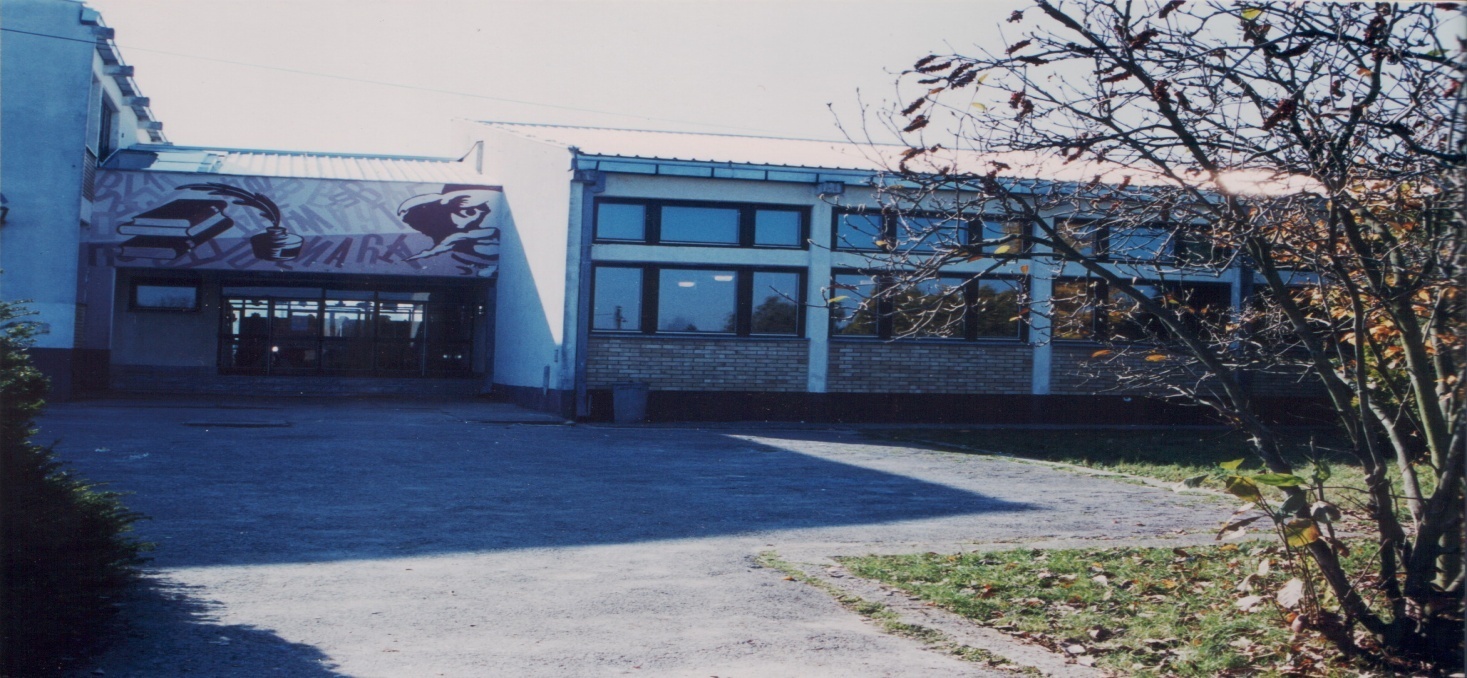 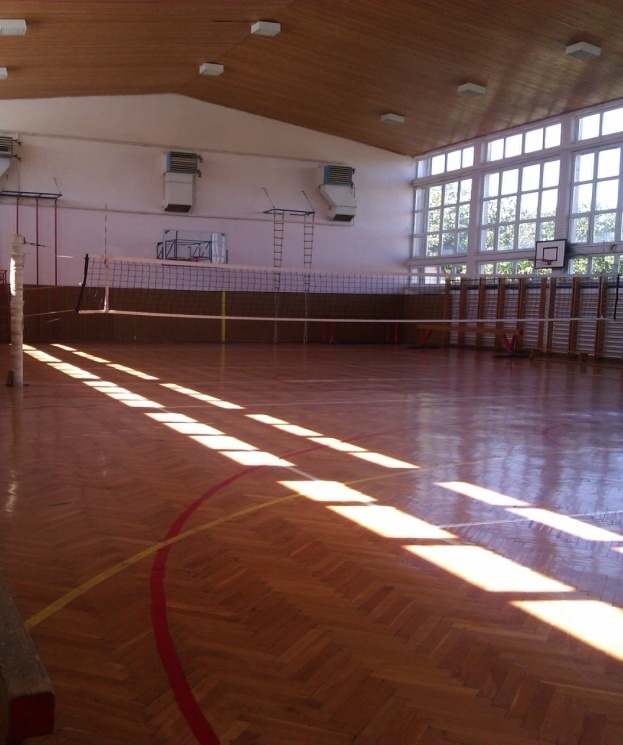 Да би се стекао увид у основне услове у којима се изводи образовно-васпитни рад неопходно је изнети податке о објектима у којима се ради, како су опремљени, који је степен опремљености наставним средствима.Основна школа “Вук  Караџић” у Мајиловцу користи школску зграду која је у функцији од школске 1987/88. године. Иста је величине око 2.500 м2 . У склопу школске зграде је фискултурна сала са две свлачионице, једном просторијом за наставника,мокрим чворовима и туш кабинама, у укупној површини око 600 м2, потпуно опремљена.Поред фискултурне сале, за часове физичког васпитања школа користи и полигон за мале спортове као и фудбалско игралиште који су у непосредној близини школе.Остале просторије чине:У склопу школске зграде налазе се просторије (котларница) за централно грејање на чврсто гориво. У школској згради централне школе у Мајиловцу услови рада се сваке године побољшавају и врши се санирање опреме, као и текуће поправке и одржавања зграде. Размишља се о евентуалномпроширењу фискултурне сале са постављањем трибина, ако се обезбеде средства. Извршено је унутрашње сређивање (кречење, фарбање унутрашње столарије исл.). Планиран је и прикључак на стишки водоводу циљу  снабдевања пијаћом водом, али није урађена свеукупна мрежа. Тако школа и даље користи воду из сопственог бунара која није за пиће а воду за пиће користи из апарата за пречишћавање воде. У централној школи у Мајиловцу формиран је кабинет за информатику и рачунарство са новом опремом, а у кабинету  ТИО је побољшана електроинсталациона мрежа, уведен је интернет и замењени стари монитори са новим ТФТ (15 комада) и купљено 10 нових компјутера. Громобранска инсталација се контролише  (извршена је санација), како у Мајиловцу, тако и у подручним одељењима у Ђуракову, Курјачу и Сиракову и редовно се врше контроле исте.Централна школа у Мајиловцу као и у издвојеним одељењима користи бунарску воду за пиће и одржавање хигијене и то из сопственог бунара. Вода из поменутих бунара се не користи за пиће јер је неисправна па су постављени апарати за пречишћавање воде. У Мајиловцу постоје два бунара у школском дворишту који су међусобно повезани и у функцији су, а у школским двориштима издвојених одељења по један бунар. Исправност воде за пиће прати  Завод за заштиту здравља из Пожаревца. Због чињенице да је на основу извршених анализа установљено да вода за пиће у Стишком крају није исправна, те се због тога пре пар година приступило изради “Стишког водовода” што смо раније помињали. Пошто ће се у поменутим насељима проблем пијаће  воде решити прикључивањем на “Стишки водовод” остаје и даље проблем пијаће воде у издвојеном одељењу у Ђуракову.У наредној школској години ће се наставити на уређењу школског дворишта, као и  расвета школског дворишта и објекта, зашта ће бити потребна одређена финансијска средства, а што је планирано Развојним планом  и предвиђено Финансијским планом.Такође је планирано уређење школског парка са клупама и планира се евентуално уређење терена за кошарку у дворишту. Школа има видео надзор где је камерама покривена унутрашњост објекта и спољашњост (двориште), 11 унутрашњих и 4 спољне камере.У школи су побољшани хигијенски услови. Раније су уграђена 2 бојлера од 100 л и уведена топла вода у мокре чворове (4) са постављањем 12 чесми и извршено је  уређивање три кабине мокрог чвора у приземљу (чучавци и плочице),као и на спрату.Префарбани су радијатори,замењени вентили на радијаторима,офарбан део столарије као и радних столова у кабинету ТИО. Извршено је и делимично кречење појединих учионица и међупростора као и фискултурне сале, фарбање цокни, развођење струје, сређивање наслона на столицама и клупе, у котларници су постављена још два репарирана експанзиона суда у циљу побољшања грејања.	У издвојеном одељењу у Ђуракову је класична зграда која је пре пар година реновирана и прилагођена условима и стандардима који одговарају модерној четвороразредној школи, површине 157 м2, са две учионице, једном канцеларијом и мокрим чвором. У оквиру  школске зграде налази се школски стан, чији је део раније адаптиран за предшколско припремно одељење. У склопу зграде постоји асфалтирано школско двориште за игру деце и за физичко васпитање у повољним временским условима. 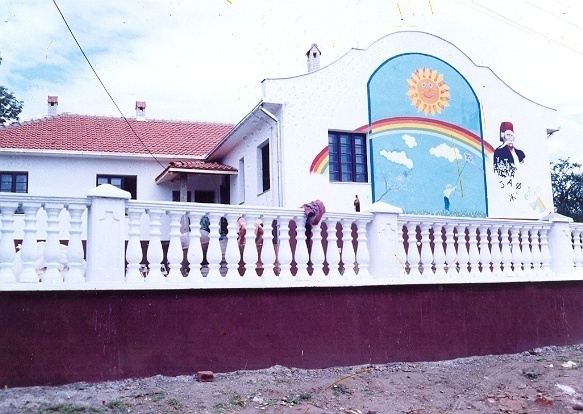 Школаводу користи из сопственог бунара која на основу извештаја ХЗЗ није хемијско-бактериолошки исправна о чему је упозната Локална самоуправа, због чега је неопходно предузети мере. У делу крова зграде у неповољним временским условима долазило је  до прокишњавања, што је санирано.Извршено је делимично кречење просторија а  у наредном периоду ће се наставити одржавање објекта. Громобранска инсталација је сређена и одржава се.У школи су побољшани хигијенски услови увођењем топле воде у мокре чворове (2) и постављањем 2 мала бојлера за две чесме, офарбана је ограда и степениште и окречене су просторије.У издвојеном одељењу у Сиракову школска зграда је у функцији од школске 1988/89. са две учионице, једном канцеларијом,просторијом за наставна средства и мокрим чвором, све укупне површине од 180 м2. У склопу зграде налази се предшколска просторија и подрум укупне површине око 60 м2. За часове физичког васпитања ученици користе школско двориште и фудбалско игралиште месног клуба, које је у склопу школског дворишта. Школа воду користи из сопственог бунара, која није исправна, а што ће се решити водоводним водом са “Стишког водовода”. У школској 2007/08. години је интензивирана сарадња са друштвеном средином (МЗ) и уведено је сопствено парно грејање и на тај начин побољшани су услови рада. Планира се да се у делу школског дворишта  поставе справе, а планира се и постављање кошева за кошарку. У протеклом периоду извршено је постављање громобранске инсталације на школској згради.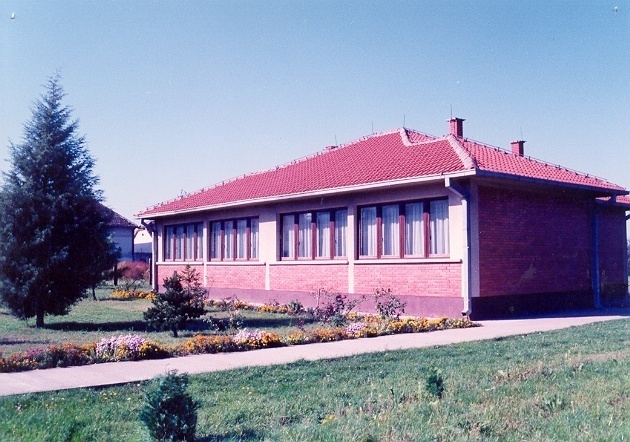 У школи је постављен један велики бојлер (80 л) за два мокра чвора и 4 чесме и на тај начин уведена топла вода, а замењен је и хидрофор новим.У издвојеном одељењу у Сиракову постављено је дечије игралиште са тобоганима,клацкалицама и љуљашкама.Уиздвојеном одељењу у Курјачу је од 01.09.1993. године у функцији нова школска зграда од око 190 м2 у чијем саставу се налазе две учионице, и једна учионица-просторија за децу предшколског узраста, једна канцеларија и мокри чвор. У међувремену је доведен водоводни вод са “стишког водовода” у двориште, где  се очекује и прикључак на исти. У сарадњи са Месном заједницом и родитељима уведено је парно грејање, где су сада са изграђеним новим Домом културе створени услови за боље физичке, културне и остале активности ученика.У сарадњи са МЗ и Општином урађен је терен за мале спортове са трибинама, како за потребе школске деце,тако и омладине села. Реновирана је кровна конструкција, извршена спољашња изолација зграде и окречена фасада, тако да сада објекат са уређеним игралиштем за децу (Клацкалице, љуљашке...) чини једну лепу целину.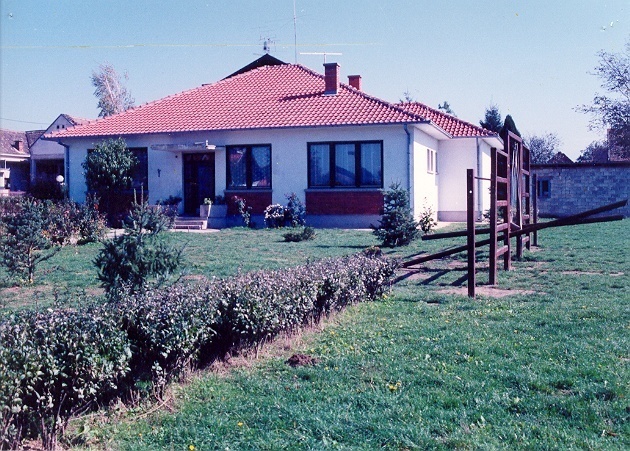 Школско двориште у централној школи у  Мајиловцу  је уређено, постављене су клупе, ученици су добили нови простор за боравак, дружење  и игру.Ангажовањем родитеља и привредника из места Мајиловац, Сираково, Курјаче и Ђураково школа би до пролећа требала да буде опремљена учионицом у природи, која би се налазила у дворишту школе. Ова учионица би омогућила још бољу реализацију Пројектне наставе.У школској згради Ђураково постављена је нова пумпа за воду, и обезбеђена техничка средства за лакше одржавање травнате површине у школском дворишту. Школа је од Општине Велико Градиште добила пењалицу и љуљашку.На почетку школске 2018/19. године, школа и родитељи из подручног насеља у Курјачу  су удружено приступили уређењу школског дворишта, офарбане су клупе, ојачана је и обезбеђена дрвена пењалица са тобоганом, клацкалица и љуљашка. У школској згради у насељу Курјаче радиће се на сређивању моког чвора,  бетонирање стазе, и ограђивање школског дворишта .Све ове активности школа ће реализовати са родитељима из насеља Курјаче.На почетку школске 2018/19. године, школа и родитељи из подручног насеља у Сиракову   су удружено приступили уређењу школског дворишта, офарбана је, ојачана  и обезбеђена дрвена пењалица са тобоганом, клацкалица и љуљашка. Двориште је добило две нове клупе за боравак ученика у природи.У школској згради Сираково радиће се на обезбеђивању школског дворишта.Спортски терен у насељу Мајиловац биће обезбеђен, у сарадњи школе, мештана и спортског клуба.2.2. ПРОСТОРИЈЕ ЗА ОБРАЗОВНО-ВАСПИТНИ РАДШкола располаже довољним бројем учионица како у седишту школе тако и у издвојеним одељењима. Општа оцена стања објеката и просторија у којима се изводи образовно-васпитни рад је да су у свим насељима у добром и одговарајућем стању, а  чине се напори да се ти услови још више побољшају.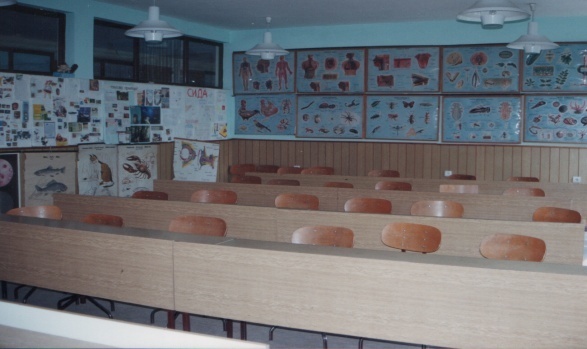 	Ове школске године према Развојном плану наставља  се акција у централној школи око уређења дворишта и формирања парка са клупама за боравак деце у слободном времену у оквиру школе, као и наставак увођења расвете у истом (део расвете је уведен).У централној школи у Мајиловцу од школске 2007/08. године постоји видео надзор и аларм са 15 камера, којим је покривена унутрашњост и спољашност објеката, а 2009. године је урађено постављање спољашњих камера, како би се покрио простор школског дворишта. То све омогућава бољу безбедност објеката, имовине и деце.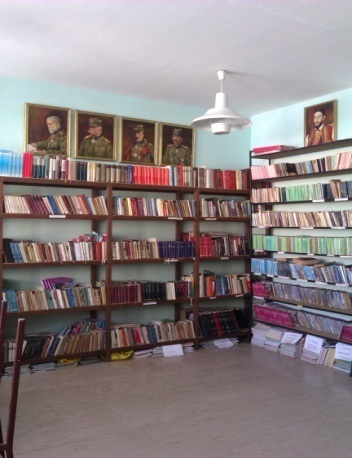 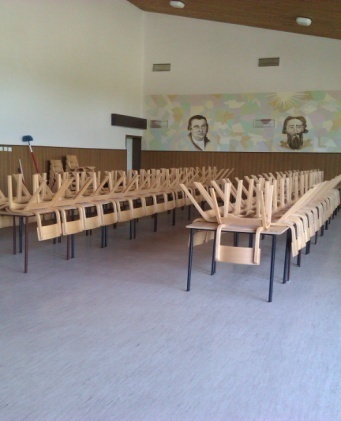 	У централној школи у Мајиловцу школске 2008/09. године климатизоване су зборница, библиотека и канцеларије (4). Планира се и климатизација  учионица, а пре свега оних које су изложене сунцу и на тај начин побољшање услова рада у радним просторијама ученика.2.3. ОБЈЕКТИ ЗА ОБРАЗОВНО-ВАСПИТНИ РАД ВАН ШКОЛСКЕ ЗГРАДЕ2.4. НАСТАВНА СРЕДСТВАОпремљеност школе наставним средствима по броју, разноврсности и квалитету у добром делу задовољава потребе и сваке године се обнављају и осавремењују. Школа и даље наставља реализацију програма опремања наставним средствима према нормативима и потребама, а према наставном плану и програму I и IIциклуса.Наставиће се  набавка дидактичког материјала за потребе наставе из области за које се искаже потреба, а посебно физике,биологије,географије, хемије и разредне наставе. У плану је даље осавремењавање информатичког кабинета који је реализован у оквиру Школског развојног планирања – Школски грант.Допуњен и измењен стручни актив школе за развојно планирање донео је развојни план са одговарајућим пројектима за период од 2018 -2023.шк. године. Утврђени су приоритети и треба обезбедитисредства за реализацију истих, а све у циљу побољшања и унапређивања квалитета наставе.Наставиће се осавремењивање наставе новим савременим наставним средствима.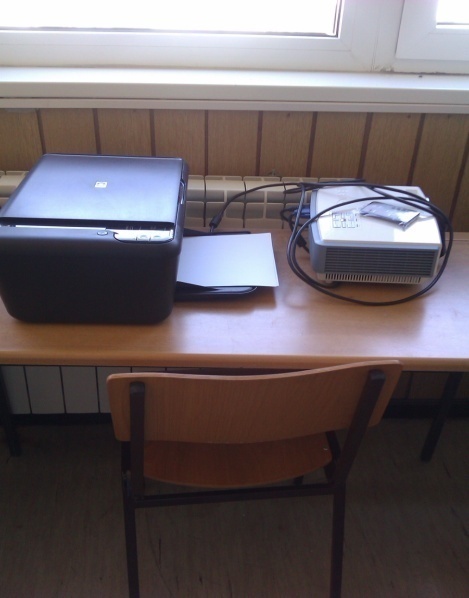 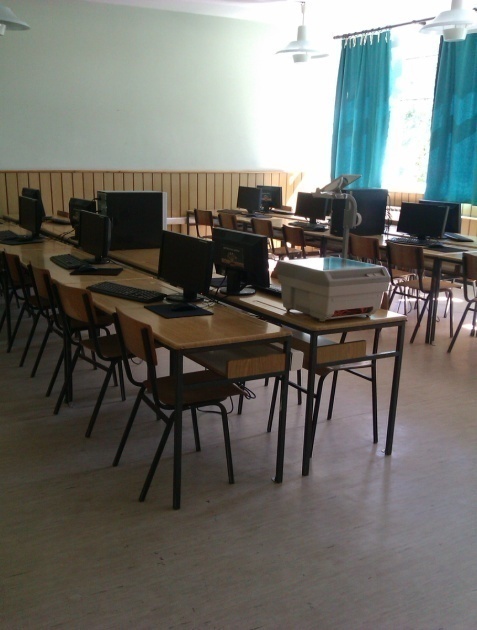 Наставиће се опремање информатичким средствима подручних одељења у којима већ постоје рачунари, а у међувремену су обезбеђени штампачи у насељима где недостају. Поред већ постојећег интернет прикључка, у централној школи је кабинет информатике повезан бежичном интернет везом, као и сва подручна одељења (Сираково, Курјаче, Ђураково). У школској 2010/11. години школа је, захваљујући пројекту Министарства за телекомуникацију „Дигитална школа“, формирала још један, савремени кабинет за информатику и рачунарство са 15 монитора и 30 места. Кабинет је опремљен и бим пројектором  и графоскопом.Уз то, Школа у Мајиловцу сада располаже и бежичним интернетом. Све то ће омогућити бољу комуникацију и информатичко образовање младих генерација и потпуно  остварење нашег  пројекта  „Компјутер - прозор у свет“. Тако школа сада располаже са три различите врсте интернет везе, а у плану је и проширење њихове примене.Поред наставе информатике и рачунарстава кабинет се користи и за остале области предметне и разредне наставе, као и за угледне часове у оквиру дигиталног часа, односно примене информационе технологије у настави.Раније су  су обезбеђене и постављене четири интерактивне табле (две  у Мајиловцу и по једна у Курјачу и Сиракову) са пратећом опремом,лаптопом и пројектором,ашколске 2015/2016.године обезбеђена је још једна интерактивна табла са пратећом опремом  у Мајиловцу и једна у Ђуракову. У школској 2016/2017. години обезбеђена је још једна интерактивна табла са пратећом опремом у централној школи у Мајиловцу тако да сада у централној школи има укупно 3 интерактивне табле и по једна у сваком подручном одељењу (3). Такође је, на основу реализованог пројекта „Мостови културе и традиције“ и остварене прекограничне сарадње, школа модернизована и фоно-кабинетом са најсавременијом пратећом опремом.   У оквиру пројекта „2000 дигиталних школа“ у школској 2017/18. години , у ком је учествовала наставница српског језика Оливера Матић, школа је добила лап топ, бим пројектор, звучнике и сталак, за опремање кабинета српског језика. У току месеца октобра- кабинет ће бити опремљен и интерактивном таблом.2.5.ОПРЕМА И НАМЕШТАЈОпрема и намештај су добром стању, иако су старијег датума, како у централној школи, тако и у издвојеним одељењима, јер се сваке године обнавља делимично новим, или текућим поправкама и одржавањем старог. Такође је обавеза наставника и одељењских старешина да посвете већу  пажњу очувању школског намештаја, опреме и осталог школског инвентара.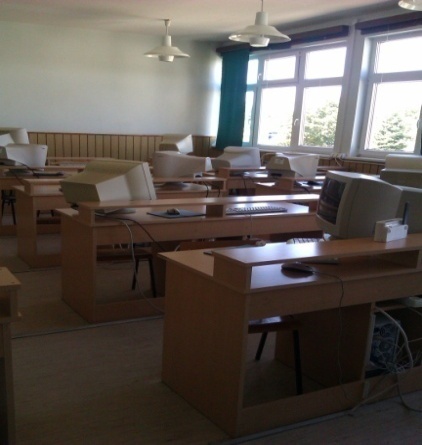 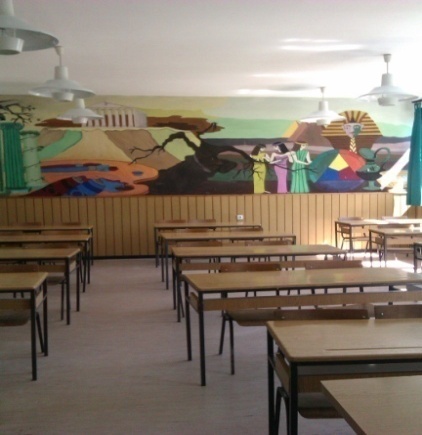 Пре пар година је формиран информатички кабинет са одговарајућим новим намештајем и опремом, односно 15 компјутера и 1 за наставника, видео бим пројектор, и 8 штампача.У издвојеним одељењима за потребе изборне наставе има по два рачунара (у свакој учионици по један), обезбеђени су  штампачи у насељима где недостају, као и нови рачунари. У Курјачу је добијен од МЗ нов компјутер, штампач, ТФТ монитор и ЛЦД телевизор.Опремљеност дидактичким и осталим средствима, како централне школе, тако и издвојених одељења је солидна, а ове школске године ће се вршити набавка опреме према указаним потребама за савременом опремом уз одржавање постојеће.	Школа ће и даље настојати да тражи могућности и обезбеди набавку модерних наставних средстава.	Школа се укључила у програм „Дигитална Школа“ које организује Министарство телекомуникацијаСрбије и Информационо друштво у циљу опремања школа, односно дигиталних кабинета рачунарима и једним местом за рад наставника на рачунару и на тај начин је школа побољшала услове рада. Захваљујући томе, у Школи постоји још један кабинет за информатику и рачунарство који располаже са 30 радних места и одховарајућом опремом.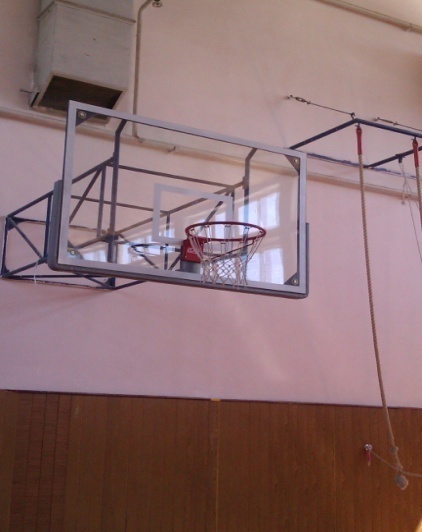 	Школа од раније као партнер са Индустријском школом из Нове Молдаве Република Румунија има сарадњу  у пројекту “Мостови културе и традиције“ који се финансира из ИПА фондова. Настављена је сарадња,  кроз дружење ученика, размену искустава наставника и опремање школе фоно –лабораторијом  и савременом технологијом, уз учешће локалне самоуправе која делом финансира пројекат, 	У школи постоји комплетно опремљена кухиња, али због малог броја ученика се не користи и оброци за ученике се обезбеђују од других добављача.2.6. КАДРОВСКИ УСЛОВИГодишњи план образовно-васпитног рада у школској 2018/2019. години реализоваће следећа структура запослених:а) Квалификациона структураб/в) Структура и списак запослених према годинама радног искуства, према степену и врсти стручне спреме и подацима о лиценциг) преглед нестручно заступљених послова ПОСЛЕ ПРЕУЗИМАЊА или АНГАЖОВАЊАAко се не обезбеди радник преузимањем са листе технолошких вишкова, за решавање проблема наставе математике  биће расписан конкурс или ангажован наставник.Наставу Информатике и рачунарства држи нестручно лице, примљено по конкурсу, до повратка радника са функције.У млађим разредима је настава у потпуности стручно заступљена. Могућности, потребе и обавеза за усавршавање и образовање наставника постоје. Већина наставника се редовно укључује у све облике стручног усавршавања. Потребно је да се више подстакне учешће наставника у примени нове наставне технологије и искустава са семинара, као и одржавање угледних часова и учешће наставника у пројекту „Дигитални час“, као и обука и примена знања у пројектној настави. 2.7. УСЛОВИ СРЕДИНЕ У КОЈОЈ ШКОЛА РАДИОсновна школа у Мајиловцу образовно-васпитни рад организује и изводи у четири насеља и то: у централној школи у Мајиловцу коју похађају ученици од I дo VIII разреда и у подручним одељењима Сиракову, Курјачу и Ђуракову од I до IV.На тај начин има могућности  повезивања са тим Месним заједницама, односно има услове за разноврсну сарадњу са њима. Планом и програмом образовно-васпитног рада у основном образовању предвиђено је да се сарадња и повезивање са локалном средином може реализовати кроз следеће активности:друштвено користан рад;јавну и културну делатност школе;основно образовање одраслих, предавања и сл.побољшањеуслова и јачање материјалне основе рада школе;школа рачунара за заинтересоване грађане;екологија и њен значај.Узимајући у обзир услове и могућности које постоје за остваривање наведених задатака и циљева у области основног образовања може се константовати да су они многобројни и разноврсни. Искуства из ранијих година говоре да се у овој сфери рада могу постићи значајни резултати, мада су они често резултат спонтаности и тренутних потреба.       а) Објекти друштвене средине који ће се користити за остваривање програмских садржаја.У циљу реализације образовно-васпитног рада, школа користи и објекте друштвене средине, који посредно или непосредно могу да допринесу обнављању већ стечених знања, стицање нових, показивање својих достигнућа, физичком и интелектуалном развоју деце и то: спортске терене у свим насељима, домове културе, посете предузећима, установама као и објектима у природи (паркови, шуме, реке, језера и сл.) зависно од наставних области и потреба.б) Објекти школе који ће се користити за остваривање културних и других садржајадруштвене средине.	У циљу сарадње са друштвеном средином, друштвена средина користи објекте школе  за своје потребе и активности, односно за прославе, предавања, спортске активности, културне активности, манифестације  и друго. У те сврхе ће се користити и адекватне просторије школе.	Може се рећи да је сарадња са друштвеном средином на солидном нивоу и да има могућности проширења и побољшања, а у циљу чвршћег повезивања школе и друштвене средине како би се подигла култура живота и рада у друштвеној средини у којој школа ради.Културне и јавне делатности ће се одвијати у сарадњи са: родитељима, радним организацијама, друштвеним заједницима, друштвеном средином,културним установама и др.Школа ће својом активношћу учествовати у културном животу друштвене средине показивањем својих образовно-васпитних резултата и подстицати самоостваривање културних, спортских и других садржаја у средини којој припадају.Да би школа остварила своје друштвено педагошке и социолошке дефинисане задатке и циљеве неопходно је да користи стручне, културне и друге изворе знања које јој нуди друштвена средина.Културна функција школе ће бити успешна ако је добро осмишљена и ако се систематски спроводи у току целе школске године, уз свестран и активан однос ученика и наставника према свим активностима у школи и ван ње, на чему ће се настојати.Планирање организације и реализације културне и јавне делатности врши комисија коју формира наставничко веће и Директор школе.2.8. ПРИМАРНИ ЗАДАЦИ – ПРИОРИТЕТИ НА КОЈИМА ЋЕ СЕ РАДИТИ У ТЕКУЋОЈ ШКОЛСКОЈ ГОДИНИ.Школа ће у текућој години пажњу усмерити на унапређивање и модернизацију образовно-васпитног рада, применом савремених метода, облика, средстава уз коришћење савремене образовне технологије,стручно усавршавање наставника у циљу постизања бољих резултата.У циљу остваривања образовно-васпитног рада школа је на стручним органима, а према потребама утврдила приоритете за наредну школску годину, како би свој рад подигла на виши ниво и омогућила боље услове рада, а све у циљу повећања квалитета и квантитета знања ученика.	Примарни задаци школе су:усмерити рад на доследном остваривању плана и програма и подизању квалитета наставе. Нарочиту пажњу посветити реализацији образовних стандарда и правилном понашању ученика у школи и ван ње.наставити са обогаћивањем и унапређивањем материјално-техничке базе (наставити са адаптацијом и модернизацијом свих школских објеката) посебну пажњу посветити опремању кабинета наставним средствима и примене савремене информатичке технике.наставити са побољшањем успеха ученика у квантитативном и квалитативном смислу кроз примену савремених метода, облика и средстава рада и савремену образовну технологију и стремити ка  остваривању виших нивоа образовних стандарда.применом активних метода рада и учења,систематским и перманентним праћењем и објективним вредновањем резултата рада ученика побољшати знања ученика,васпитним деловањем и сарадњом са родитељима смањити број изостанака ученика са наставе. оспособљавати ученике  за самостално учење да оно што науче разумеју и да стечена знања могу да примењују;у наредном периоду,  раду са талентима посвети више пажње и да исти добије карактер перманентне активности, а посебну пажњу посветити постизању резултата на такмичењима и смотрама;у циљу васпитног деловања  посветити пажњу чвршћој сарадњи школе и породице ученика;укључити наставно особље за спровођење “Буквара дечијих права” и “Васпитање за мир и толеранцију”, „превенцију малолетничке деликвенције“ и „програм заштите ученика од насиља, злостављања и занемаривања“;већа активност разредног старешине кроз часове ОЗ и РС на реализацији плана и програма рада и васпитног деловања;ангажовање стручних већа у изради школских планова рада.наставити рад на остваривању културних активности школе у приказивању културно-уметничких и спортских достигнућа;посветити пажњу стручном усавршавању наставника кроз разне облике (семинари, симпозијуми, предавања и слично) и њихову презентацију у колективу.веће ангажовање разредних старешина у реализацији плана и програма ученичког парламента.веће ангажовање тимова на плановима рада за децу са посебним потребамасачинити планове за остваривање образовних нивоа и стандарда знања ученикасачинити акциони план за инклузивно образовање и оперативне планове за ученике који похађају наставу по индивидуалним образовним плановима, уколико их буде.3. ОРГАНИЗАЦИЈА ОБРАЗОВНО - ВАСПИТНОГ РАДА ШКОЛЕОбразовно-васпитнирад у школи је организован према календару, а на основу плана и програма. У школи је овај рад организован у оквиру 7 одељења млађих разреда (Мајиловац 2комбинована одељења, Сираково 2 комбинована одељења, Курјаче 2 кобинована и Ђураково 1 одељење неподељене школе), где су задовољени одговарајући нормативи, као и у 4 одељења старијих разреда (V1, VI1,VII1,VIII1).Организација рада школе утврђена је распоредом одвијања свих видова активности школе и утврђеном динамиком рада школе.Општу организацију и њено деловање поставља директор. Поједини организациони послови одвијају се преко руководиоца стручних већа млађих разреда и стручних већа из области предмета.Стручно руковођење које обухвата заснивање унутрашње организације рада (наставе, слободних активности, педагошко-инструктивног рада, саветодавног рада са ученицима и сл.) остварује директор и педагог школе. Рад школе ће се заснивати на побољшању унутрашње организације (метода, облика, поступака, врста наставе и сл.) рада, а преко стручних већа, комисија, актива, директора школе, педагошког колегијума и педагога школе.СПИСАК УЏБЕНИКА И ПРИРУЧНИКАУ остваривањуо бразовно-васпитног рада користе се уџбеници и наставна средства које, на предлог надлежног завода одобри министар, у складу са посебним законом. Министар може да одобри више уџбеника за исти предмет у истом разреду, као и страни уџбеник. Када се образовно-васпитни рад остварује на језику националне мањине, користе се уџбеници и наставна средства одобрени у складу са посебним законом. Страни уџбеник може да се одобри за употребу, у складу са посебним законом. У поступку одобравања утврђује се да ли уџбеник одговара стандардима квалитета, који се односе на  садржину, педагошко-психолошкезахтеве, дидактичку и методичку обраду, језичке захтеве, израду, графичку, ликовну и техничку опремљеност уџбеника, односно да ли обезбеђује остваривање принципа и циљева образовања и стандарда постигнућа. У школској 2018/19.годиниће се користити уџбенициу складу са Законом, Правилником и одлуком Наставничког већа водећи рачуна о стандардима квалитета уџбеника и методичкој утемељености истих.На предлог стручних већа разредне и предметне наставе састављена је листа уџбеника који ће се користити, а о чему је разговарано и на седницама Савета родитеља и Ученичког парламента.	У наставку је дат табеларни преглед свих уџбеника и приручника за наставнике.РАЗРЕД РАЗРЕД3. РАЗРЕД4. РАЗРЕД5.РАЗРЕД6.РАЗРЕДНапомена: Уџбеник и радна свеска за предмет Српски језик, који су у табели означени посебном бојом , су обавезни у настави док је граматика аплицирана за библиотеку и према потреби ће се користити у настави;Уџбеник за предмет Техничко и информатичко образовање, који је у табели означен посебном бојом је аплициран за библиотеку и према потреби ће се користи у настави, док је радна свеска обавезна у настави.7.РАЗРЕДНапомена: Уџбеник и радна свеска за предмет Спски језик, који су у табели означени посебном бојом , су обавезни у настави док је граматика аплицирана за библиотеку и према потреби ће се користити у настави; Уџбеник за предмет Техничко и информатичко образовање, који је у табели означен посебном бојом је аплициран за библиотеку и према потреби ће се користи у настави, док је радна свеска обавезна у настави.8. РАЗРЕДБРОЈНО СТАЊЕ УЧЕНИКАа) број ученика по одељењима, сменама и групама У школској 2018/2019. години у школи ће се образовнo-васпитни рад организовати у 11 одељења са око 116 ученика.Разредну наставу (I– IV) похађа 60 ученика у 7 одељења.РАЗРЕДНА НАСТАВА	Предметну наставу (V – VIII) похађа 56 ученикa у 4 одељења, односно V разред -1 одељење, VI разред - 1 одељење, VII разред - 1 одељење и VIII  разред - 1 одељење.ПРЕДМЕТНА НАСТАВА	Образовно-васпитнирад, како у централној школи, тако и у подручним одељењима, ће се организовати у једној смени, јер школа има одговарајуће просторне услове за једну смену, а организацијски је конципирано да и кадровски услови могу то да реализују.в) Број ученика према месту становањаТабеларни приказ ученика путника по разредима и по насељима за школску 2018/2019. годинуУченицима – путницима  путне трошкове месечних карата у потпуности плаћа Општина .г) Образовни ниво родитеља по одељењимад) Дефицијентност породица – по одељењима	ђ)  број ванредних ученика – нема ванредних ученика3.3. ПЛАН ОБРАЗОВНО-ВАСПИТНОГ РАДАа ) годишњи фонд часова обавезних и изборних предмета у млађим разредимаУ млађим разредима (I – IV) ученици су се  анкетама изјаснили за следеће изборне предметеМајиловац  I - 6 верска настава , III- 4 верска настава и 4 од играчке до рачунара,                      II - 2 верска настава и 2 од играчке до рачунара, IV - 5 верска настава и 5 од играчке до рачунара.                 Сираково  I – 2 верска настава,  II  - 7 верска настава и 7 од играчке до рачунара,                 III- 3 верска настава и 3 од играчке до рачунара,  IV – 6 верска настава и 6 од играчке до рачунара,                 Курјаче     I–  4 верска настава,  II- 5 верска настава и 5 од играчке до рачунара,                 III - 4 верска настава и 4 од играчке до рачунара, IV – 6 верска настава и 6 од играчке до рачунара,                Ђураково  II-2 верска настава ,III-2 верска настава и 2 од играчке до рачуна, IV  - 2 верска настава и 2 од играчке до рачунара.Број група је формиран према броју одељења (7 група), и износи за предмет од играчке до рачунара 7, а за верску наставу 6.Први страни језик за ученике од  I -IV разреда је Енглески језик.Као посебан облик ВОР реализује се у првом разреду Пројектна настава од школске 2018/19.б) Предмети и фонд часова у старијим разредимаНAСTAВНИ ПЛAН ЗA ПETИИШEСTИРAЗРEД OСНOВНOГ OБРAЗOВAЊA ИВAСПИTAЊAOблици oбрaзoвнo-вaспитнoг рaдa кojимa сe oствaруjу oбaвeзни и избoрни нaстaвни прeдмeти1 Нaзив jeзикa нaциoнaлнe мaњинe у шкoлaмa у кojимa сe нaстaвa oдржaвa нa мaтeрњeм jeзику нaциoнaлнe мaњинe.
2 Рeaлизуje сe у шкoлaмa у кojимa сe нaстaвa oдржaвa нa мaтeрњeм jeзику нaциoнaлнe мaњинe.
3 Oбaвeзнe физичкe aктивнoсти рeaлизуjу сe у oквиру прeдмeтa Физичкo и здрaвствeнo вaспитaњe.
4 Учeник бирa jeдaн oд пoнуђeних избoрних нaстaвних прeдмeтa.
5 Учeник бирa стрaни jeзик сa листe стрaних jeзикa кojу нуди шкoлa у склaду сa свojим кaдрoвским мoгућнoстимa и изучaвa гa дo крaja другoг циклусa
6 Учeник припaдник нaциoнaлнe мaњинe кojи слушa нaстaву нa српскoм jeзику мoжe дa изaбeрe oвaj прeдмeт aли ниje у oбaвeзи.
7 Слoбoднe нaстaвнe aктивнoсти шкoлa плaнирa Шкoлским прoгрaмoм и Гoдишњим плaнoм рaдa. Учeник oбaвeзнo бирa jeдну aктивнoст сa листe oд три слoбoднe нaстaвнe aктивнoсти кoje Шкoлa нуди.
8 Вaннaстaвнe aктивнoсти мoгу дa буду: друштвeнe, умeтничкe, тeхничкe, хумaнитaрнe, културнe, кao и другe aктивнoсти у склaду сa прoстoрним и људским рeсурсимa шкoлe.
* Брoj чaсoвa зa учeникe припaдникe нaциoнaлних мaњинa. Напомена: Наставни план за други циклус основног образовања и васпитања се примењује од школске 2013/2014. године за VI, VII и VIII разред, а за ученике V разреда се од школске 2017/2018. године примењује нови правилник у коме се измене односе на нове наставне предмете и то: уместо физичког васпитања ФИЗИЧКО И ЗДРАВСТВЕНО ВАСПИТАЊЕ, уместо техничког и информатичког образовања ТЕХНИКА И ТЕХНОЛОГИЈА и ИНФОРМАТИКА И РАЧУНАРСТВО постаје ОБАВЕЗАН наставни предмет.У поменутим правилницимасу дати:-Обавезни наставни предмети са недељним и годишњим фондом часова;- Обавезни изборни наставни предмети;- Изборни наставни предмети.3.4. ОПРЕДЕЉЕЊА УЧЕНИКА У ШКОЛСКОЈ 2018/19. ГОДИНИV1 разред:      Верска 14 уч.; Хор и оркестар 14;VI1 разред:   Верска 11 уч.;  Хор и оркестар 11; VII1разред:   Верска  16 уч.;  Информатика и рачунарство 16 уч.,   Изабрани спорт: кошарка- 16;VIII1 разред:  Верска 15 уч.;  Информатика и рачунарство 15;    Изабрани спорт: фудбал -4/ кошарка 11;а) број група је формиран на следећи начинверска наставаV1- 14 уч. - 1  група;VI1- 11 уч. –1 група;VII1 – 16 уч. - 1 група и VIII1- 15 уч.- 1 група. Укупно четири групе.грађанско в.V1- нема. .;VI1 – нема.;VII1- нема. и VIII1- нема  Укупно -0 ученика.	Страни језик, као обавезни изборни предмет, за који су се ученици 5. разреда определили је руски језик.б) Поред ових дати су и остали облици образовно-васпитног рада са недељним и годишњим фондом часова:час ОС и ОЗ са по 1 часом недељно, односно 36 годишње од првог до седмог, а у осмом разреду 34допунска и додатна настава је такође дата са одређеним фондом часова, зависно од % ангажовања наставника, а налазе се у оквиру 40-то часовне радне недељеприпремни рад је планиран на крају другог полугодишта и у августу са најмање 5 дана по 2 часа, што укупно износи 10 часова по наставној области, као и на крају за VIII разред 5 дана по два часа за предмете који се полажу и у току године по један час.друштвено-користан рад: за ученике од I – IV реализоваће се са по 5 часова по одељењу годишње, за ученике V – VI разреда са по 15 часова по одељењу годишње, за ученике VII – VIII разреда са по 10 часова по одељењу годишњев) годишњи фонд часова факултативне наставе – нема факултативне наставег) годишњи фонд факултативних облика образовно-васпитног рада	- екскурзије Сагласно Правилнику о извођењу екскурзија исте се могу организовати у трајању од  1 до 3 дана и то: .д)  годишњи фонд часова припремног рада и консултацијаПрипремни рад и консултације за сваког наставника, као и за усавршавање је предвиђен пропорционално према ангажовању у оквиру 40-то часовне радне недеље и то:- припремни рад са 50% од фонда часова обавезне наставе, а стручно усавршавање је дато пропорционално радном времену, а највише 1 час недељно односно 36 часова годишње.	- слободне активности секције планиране су кроз задужења наставника у оквиру 40-то часовне радне недеље, зависно од % ангажовања наставника, а највише 1 – 2 часа недељно	- хор је планиран са по 1 часом недељно, односно 36 часова годишње, а што је дато у оквиру 40-то часовне радне недеље наставника,	- заједнице ученика: одељенска заједница ће радити са по 1 часом недељно,  36 часова годишње, односно 34 часова годишње за ученике VIII разреда.	- ђачки парламент обухвата представнике VII и VIII разреда. План рада предвиђа рад у седницама и то најмање једном у 2 месеца, почев од септембра до јуна наредне године, што је укупно најмање 5 пута годишње и према указаној потреби,	- културна и јавна делатност школе	Ове активности су дате планом  и програмом рада и трају током целе школске године.3.5.  ПОДЕЛА ПРЕДМЕТА НА НАСТАВНИКЕа) Подела предмета на наставнике и остала задужења из 40 – то часовне радне недељеПодела часова, фонда часова, одељења и разреда на наставникеРазредна наставаПоред редовне наставе за наставно особље су предвиђени и допунска и додатна настава као и остале активности у оквиру школског програма.Сва задужења из 40-то часовне радне недеље су дата у табели структуре 40-то часовне радне недеље.3.6. СТРУКТУРА 40-то ЧАСОВНЕ РАДНЕ НЕДЕЉЕ СВИХ ЗАПОСЛЕНИХСва задужења у оквиру 40-то часовне радне недеље су дата - представљена у наредној табели.У структури 40-то часовне радне недеље нису укључене активности које имају повремени, привремени или сезонски карактер као што су Друштвено користан рад, крос, Дани спорта, излети и екскурзије ученика, културне и друге активности, такмичење ученика, спровођење разредних и поправних испита, извођење припремне наставе, рад у стручним комисијама, тимовима, уређивање школског ђачког листа, вођење летописа школе, попис школске имовине, вођење службених записника стручних органа у школи, набавка и дистрибуција уџненика, стручно усавршавање и спровођење завршних испита и друго.Нормирање ових послова у оквиру  40-то часовне радне недеље није обухваћено, али представља радне обавезе којима наставници испуњавају радно време за период у коме се не изводи настава (полугодишњи и пролећни распусти, период после завршетка редовне наставе у јуну и време после годишњих одмора у августу, до почетка школске године). б) Директор школеУ наредној табели је дат опис послова и радних задатака Директора у оквиру 40-то часовне радне недеље, са годишњим фондом часова на бази 44 радне недеље.в) Стручни сараднициБиблиотекарПедагогг) административно и помоћно-техничко особљеСекретар школе Шеф рачунободства/благајна/обрачунска службаПОМОЋНО-ТЕХНИЧКА СЛУЖБА Мајстор –  Домар Мајстор – Домар Чистачице3.7. РИТАМ РАДНОГ ДАНАа) Број и време рада сменеОбразовно-васпитни рад и други облици рада у школи су организовани у оквиру петодневног рада у току радне недеље. Према календару рада школе може се организовати и друштвено користан рад и производни рад, излети, екскурзије, друштвене активности, такмичења ученика, настава у природи,  и др.С обзиром на просторне могућности рад у школи за сва четири насеља са централном школом биће организован у једној смени.У Мајиловцу као централној  школи  где наставу  похађају млађи и старији разреди образовно-васпитни рад ће бити организован у једној смени коју похађају ученици од I до VIII разреда. У осталим насељима где је образовно-васпитни рад организован само за млађе разреде, рад ће битиорганизован такође у једној смени.Часови редовне наставе у централној школи, као и у издвојеним одељењима почињу у 07.45 часова и трају до 12.55 часова, са одговарајућим паузама. У случају потребе и објективних околности распоред ће бити прилагођаван како би се организовале остале активности школе, где би настава почела од  07.15 часова и трајала до 13.30, како би се реализовали предчас и 7 час. Седми час се организује понедељком, уторком и четвртком.б)  Распоред часова редовне наставе и осталих облика образовно-васпитног рада	За све активности (редовне, допунске, додатне наставе и осталих облика рада и активности сачињавају се одговарајући распоредиРаспоред часова редовне наставеРаспоред часова осталих активности (допунска, додатна, слободне активности, ОЗ и РСПоменути распореди се налазе у школи.3.8.  КАЛЕНДАР ДАТУМА ЗНАЧАЈНИХ АКТИВНОСТИ ШКОЛЕа)  Календар основних активности- Прво полугодиште почиње у понедељак, 3.9.2018. године, а завршава се усреду, 31.01.2019. године.Први класификациони период ће бити крајем октобра или почетком новембра.Родитељски састанци у првом полугодишту ће бити у септембру, на крају првог класификационог периода и на крају првог полугодишта, а у међувремену по потреби.У току школске године ученици имају јесењи, зимски,пролећни и летњи распуст.Зимски распуст има два дела: први део почиње у среду 3.1.2019.године,а завршава се у среду, 9.1.2019.године, а други део распуста почиње у петак, 1.2.2018.године, а завршава се у недељу  17.2.2018.године.Саопштење успеха ученицима на крају првог полугодишта и подела ђачких књижица обавиће се 31.1.2019. године.- Друго полугодиште почиње у понедељак, 18.2.2019. године, а завршава се у петак, 31.5.2018.године за ученике VIII разреда, односно у петак, 14.6.2019. године за ученике од I доVII разреда.Трећи класификациони период ће бити почетком априла.Родитељски састанци у другом полугодишту ће бити на почетку и на крају другог полугодишта и у међувремену по потреби.Пролећни распуст почиње у петак, 26.4.2019.године, а завршава сеу понедељак, 6.5.2019.године.Сваки дан у седмици неопходно је да буде заступљен 36 пута, односно 34 пута за ученике осмог разреда. Због тога ће у четвртак , 30.12.2018. годинебити распоред од петка, а у четвртак 25.4.2019. године распоред од петка. Тако ће од I до VII разреда бити 36 наставних недеља или 180 наставних дана, а у VIII разреду 34 наставне недеље, односно 170 наставних дана.Саопштење успеха ученика на крају другог полугодишта за ученике VIII разреда је 6.6. 2019. године, а за ученике од I до VII разреда је 28.6.2019. године.Летњи распуст почиње од петка, 14.6.2019. године.Ученици VIII разреда полагаће пробни завршни испит у петак, 12.4.2019. године и у суботу 13.4.2019. године, а завршни испит у понедељак, 17.6.2019. године, уторак, 18.6.2019. године и у среду, 19.6.2019. године.б) Календар осталих значајних активности- Екскурзије ученика ће се изводити на основу измењеног Правилника  о извођењу екскурзија, наставе у природи, летовања, зимовања и сл. Школске 2018/2019. године школа ће организовати наставне екскурзије према Правилнику о извођењу екскурзија, наставе у природи..., а по програму који  утврде и одобре стручни органи и упутству Министарства просвете. Према упутству, односно Правилнику и процедури донеће се програм и време извођења екскурзија, излета и наставе у природи. Ове активности финансирају родитељи.Извођење екскурзија се планира на пролеће (април, мај) за које ће бити објављен јавни позив  ради обезбеђивања понуда за исте, а  према Правилнику о извођењу екскурзија.         Екскурзије ученика ће се организовати као тематске (I - IV) и комплексне (V - VIII). Приликом планирања и програмирања екскурзије комисије и одељенске старешине ће се руководити следећим елементима:од ближег ка даљем (зависно од узраста)број дана примерити узрасту (дат у одељку факултативних облика)водити рачуна о материјалном стању родитеља и о упутству Министарства просветепрограм екскурзије усаглашен на стручним већима и разматран на Наставничком већу предлаже се родитељима, односно Савету родитеља.циљеви и задаци екскурзије морају бити дефинисани- такмичења и смотре ученика ће се организовати према календару који прописује Министарство просвете.Разредни испити ће се организовати у јунском испитном року за ученике од IV до VII разреда, по завршетку наставе, најкасније у року од 15 дана од дана завршетка наставе, и у августовском испитном року у периоду од 20. до 25. августа текуће године.Поправне испите ученици VIII разреда полажу у јунском и августовском испитном  року, а ученици одIV до VII разреда само у августовском року. У  јунском испитном року поправни испити се полажу по завршетку наставне године, најкасније у року од 15 дана од дана завршетка наставе. У августовском испитном року поправни испити организују се у времену од 20. до 25. августа текуће године.Распоред полагања разредних и поправних испита утврђује директор школе и објављује на огласној табли школе.За ученике који су упућени на разредни и поправни испит школа организује припремну наставу. Припремна наставаорганизује се пре почетка испитног рока, у трајању од најмање 5 радних дана са по 2 часа дневно за сваки предмет. Ученик има право да одабере из којих ће предмета полагати испите у јунском, односно августовском испитном року.Испит из страног језика који се не изучава у школи  ученик може да полаже по прописаном плану и програму за одређени разред, у јунском испитном року, у последњој наставној недељи. Школа издаје ученику уверење о положеном испиту. 	У школској 2018/2019. години припремна настава ће се организовати у периоду после годишњих одмора и спровешће се од15.8.2018. године за ученике од V-VIII разреда. Полагање разредних и поправних испита за ученике V-VIII разреда биће организовано до краја августа 2019. године, а за ученике VIII разреда и у јуну.	Број часова припремне наставе које треба сваки наставник да реализује утврђен је програмом рада наставника и креће се 10 часова по предмету.	- Завршни испит  за ученике VIII разреда биће организован из предмета српски језик, математика, комбиновани тест (физика, хемија, биологија, историја и географија).Ученици VIII разреда ће и ове школске године полагати завршни испит провером савладаности стандарда постигнућа у основном образовању и васпитању, а на основу програма завршног испита који доноси министар.За запослене у школи, 21.9.2018. биће организован  једнодневни семинар „ Компетенцијом и мотивацијом до изузетности“, каталошки број 614, број сати 8, К3, П3.Школа је, 27.9.2018. домаћин такмичарске  активности Друштва учитеља „Игре без граница“ , у којој учествују екипе од по шест ученика млађених разреда из Великог Градишта, Средњева, Голупца, Браничева, Раброва и домаћина Мајиловца. Дружење учесника такмичења и њихових учитеља биће настављено у манастиру Нимник, где ће чути пригодно предавање о манастиру и школству на простору места Курјаче и Мајиловац.Дечја недеља, под називом „Моје је право да живим срећно и здраво“, биће организована низом пригодних активности. Први дан Дечје  недеље ученици млађих разреда  обележиће бројним креативним активностима, у својим одељењима. Други дан обележиће ученици свих разреда одласком на наставу у природи, лаганом вожњом Ђердапском магистралом, обилазак Доњег Милановца, Капетан Мишиног брега, Лепенског Вира и Голупца.Трећи дан Дечје недеље биће посвећен предавању припадника МУП-а „Упознајмо полицију“. Четврти дан биће посвећен уређењу школског дворишта, а пети дан Дечје недеље биће посвећен фолклору, одржаће се час фолклора за све ученике, у школском холу.Дечја недеља биће завршена игром и лепим расположењем свих ученика у школи.Школа ће бити, 6.10.2018. домаћин семинара у реализацији Друштва учитеља Великог Градишта и Голупца. Дан школе се обележава 6.11. 2018. године, али због објективних околности и организације постоји могућност да буде померен. Тај дан ће бити наставни дан, са скраћеним часовима. Сви ученици тог дана биће у централној школи од 7:45. Настава ће се одвијати по распореду од уторка, часови биће скраћени. Тема приредбе  је „ Све што ткаш везуј конце за небо“, и биће реализована из два блока, први у ком учествују ученици наше школе са својим учитељима и наставницима, и други блок у ком учествују наши ученици чланови КУД-а „Стишки бисери“.          Дан просветних радника обележава се 8. новембра 2018. године.          Биће организовани одласци ученика са изузетним резултатима и њихових наставника на Сајам књига и Фестивал науке.         У школи се празнују и обележавају државни и верски празници у складу са Законом.   У школи се празнује радно:Свети Сава - Дан Духовности  27.1.2019. године          Сви  празници ће се свечано обележити пригодним културно-уметничким програмом у свим насељима           За запослене у школи, у месецу фебруару,  биће организован једнодневни семинар под називом „Примена индивидуализоване, проблемске, програмиране и егземпларне наставе у школи“ , каталошки број 552, број сати 8. Компетенција К2, П3.         Акција под називом „Упознајмо наш крај“ биће реализована 25.4.2019. одласком ученика школе у манастир Нимник, где ће имати пригодно предавање и дружење у природи.        У сарадњи са Средњом школом из Великог Градишта, а у оквиру Професионалне орјентације ученика  осмог биће организована посета средњој школи и упознавање ученика са образовним профилима.          У мају месецу школа ће подржати Крос РТС-а.        „Будите наши гости“ је активност која ће бити реализована  задњег насставног  дана у школској 2018/19. Години, школа и ученици ће угостити  родитеље, и направити заједничко дружење у школском дворишту.       У јуну месецу биће организовано матурско вече ученика осмог разреда, у реализацији родитеља ученика.         Подела сведочанства и књижица ученицима од првог до седмог разреда је на Видовдан 28. јуна 2019. године.. Ученици у школи имају право да не похађају наставу, а запослени да не раде у дане следећих верских празника, и то:Православци који славе Божић по Јулијанском календару 7.1.2019. године (Први дан Божића);Православци - на први дан крсне славе; Католици и припадници других хришћанских верских заједница - на први дан Божића и у дане Ускршњих празника, почев од Великог петка закључно са другим даном Ускрса, према њиховом календару.Припадници исламске заједнице - на први дан Рамазанског бајрама први дан Курбанског бајрама;Припадници јеврејске заједнице - на први дан Јом Кипура;Према календару школа неће радити ни у дане државних празника.3.9. ДИНАМИКА ОСТВАРИВАЊА ПРИПРЕМНОГ ПРЕДШКОЛСКОГ ПРОГРАМА        Припремна предшколска настава се не организује у оквиру редовне делатности  школе.3.10. ДИНАМИКА ОСТВАРИВАЊА ПРОДУЖЕНОГ БОРАВКА У ШКОЛИУ школи се не организује продужени боравак ученика 3.11. ОСНОВНО ОБРАЗОВАЊЕ ОДРАСЛИХОсновно образовање одраслих се организује према пријави за полагање испита за завршавање основне школе.3.12. ОБРАЗОВАЊЕ УЧЕНИКА СА СМЕТЊАМА У РАЗВОЈУШкола у раду са ученицима који имају сметње у развоју поступа на основу Правилника о ближим упутствима за утврђивање права на индивидуални образовни план и придржава се начела да се овај план доноси не само за ученике са сметњама у развоју, већ и за ученике са изузетним способностима. 	Дакле, индивидуални образовни план у нашој школи доноси се по потреби, када школа, односно стручни органи процене да има услова за његово доношење. Према одредбама Закона, индивидуални образовни план у установи доноси педагошки колегијум на предлог стручног тима за инклузивно образовање, односно тима за пружање додатне подршке наведеним ученицима. Овај тим у школи чине наставник разредне наставе, односно одељенски старешина и предметни наставници, стручни сарадник школе, родитељ, односно старатељ, а по потреби и стручњак ван установе, на предлог и сагласност родитеља. Родитељ, односно старатељ даје сагласност за спровођење индивидуалног образовног плана, а његово спровођење прати просветни саветник. Битно је истаћи да право на ИОП има дете и ученик који има потребу за додатном подршком у образовању и васпитању, и то: 1. има тешкоће у учењу (због специфичних сметњи учења или проблема у понашању и емоционалном развоју)2. има сметње у развоју или инвалидитет (телесне, моторичке, чулне, интелектуалне или вишеструке сметње или сметње из спектра аутизма)3. потиче, односно живи у социјалној нестимулативној средини (економски, културно, језички сиромашној средини)4. из других разлога остварује право на подршку у образовању.	ИОП је писани документ којим се планира додатна подршка у образовању и васпитању и по обиму може бити за:                    -   део или целокупни предшколски програмдео или област наставног предметаједан наставни предмет, групу наставних предмета или за све наставне предмете и ваннаставне активностиВредновање индивидуалног образовног плана врши се као спољашње вредновање од стране просветног саветника током стручно-педагошког надзора или као самовредновање унутар установе.Уколико родитељ не да сагласност за израду ИОП-а, примењиваће се само индивидуализовани начин рада, без индивидуалног образовног плана. У раду на изради и доношењу ИОП-а укључени су стручни тима за инклузивно образовање и тим за пружање додатне подршке детету које формира директор, после добијене писмене сагласности родитеља.Завршни испит ученик полаже по прописаном програму, уз неопходна прилагођавања, у складу са ИОП-ом.Школа је урадила  Акциони план за инклузивно образовање, а посебни планови и програми ће се урадити према потребама ученика зависно од врсте и обима. Одговарајуће планове и програме ће урадити тимови за инклузивно образовање.3.13. ОГЛЕДИ У ШКОЛИНе постоје огледна одељења.3.14. ПРОШИРЕНА ДЕЛАТНОСТШкола нема проширену делатност.ПЛАНОВИ И ПРОГРАМИ СТРУЧНИХ ОРГАНА И СТРУЧНИХ САРАДНИКА У ШКОЛИ4.1.НАСТАВНИЧКО ВЕЋЕНаставничко веће чине сви наставници и стручни сарадници.  Седницама руководи Директор школе. На седницама се води записник. Наставничко веће обезбеђује стручно-педагошки рад у свим областима у школи. За реализацију програма из појединих области наставничко веће формира комисију. Основна опредељења  у раду Наставничког већа биће следећа:рад школе у целини - стручни деоподела одељења и часова на наставнике, као и остала задужењагодишњи план рада школенормирање рада наставника - 40-то часовног рада (укупна задужења)доноси план и прати реализацују и модернизацију  образовно-васпитног рада,опремање школе наствним средствима и укупну реализацију свих планова и програмаврши избор потребних стручних радних тела, комисије и сл.утврђује педагошку документацију која прати реализацију плана рада школедаје предлогеплана и програма наставних екскурзија излета и наставе у природипланира, организује и прати образовање и стручно усавршавање радника у наставидоноси план и програм стручног усавршавањаорганизује и прати реализацију друштвено корисног рададаје правце објективног мерења ученичког знањадоноси и прати програм професионалне оријентације ученика разматра укупне резултате образовно-васпитног рада школе и доноси мере унапређивања утврђује правила понашања и прати њихову реализацију врши и друге послове одређене законом и статутом школе.Планом и програмом рада наставничког већа утврдиће се конкретне активности, обавезе, ивршиоци и рокови. Законом  је прописана обавеза стручних органа школе међу којима велики значај има Наставничко веће.Наставничко веће, као и други стручни органи, независни су у свом раду и доприносе  остваривању  циљева и задатака  школе. Наставничко веће као  стручни орган поред других органа има задатак да буде носилац свих активности ради остваривања циљева образовно-васпитног рада.Основни задаци Наставничког већа су:организује рад и прати реализацију плана и програмаанализира остваривање циља, задатака и садржаја образовног-васпитног радаутврђује резултате рада наставникапрати и утврђује резултате рада ученика и њихових заједницапредузима мере за јединствен и складан рад свих учесника у процесу образовања и  васпитањапрати остваривање образовних нивоа и стандарда постигнућарешава и друга питања у циљу унапређивања образовно-васпитног радаПоред наведених основних задатака Наставничко веће има и друге који су посредни или непосредно везани за образовно-васпитнирад школе и то:утврђивање годишњег плана образовно-васпитног  рада школе и старање за његово извршењеразматра укупне резултате образовно-васпитног рада школе и доноси мере за унапређивањеразматра поделу предмета на наставнике и ученике по одељењима усклађује распоред послова и задужења наставника утврђује план и програм екскурзија, излета и наставе у природипредлаже програм стручног усавршавања на предлог стручних већа и одељењског већа и стара се о остваривању програмаразматраименовање комисија врши и друге послове одређене Законом и Статутом школеПРОГРАМ РАДА НАСТАВНИЧКОГ ВЕЋАПрограмирање радаПраћење и вредновање резултатаМотивација и стимулација ученика5.Унапређивање образовно-васпитног рада школеПЛАН РАДА НАСТАВНИЧКОГ ВЕЋАI  Седница – септембарАкција школе на уређењу радне и животне средине.Утврђивање облика сарадње са родитељима и друштвеном средином.Организација и припрема за прославу Дана ШколеТекућа питања (ауторитет наставника у образовно-васпитном раду са ученицима и оцењивање).II  Седница – октобар - новембарАнализа успеха идисциплине ученика и на крају I класификационог периода.Анализа резултата свих облика образовно-васпитног рада за протекли период.Реализација програма образовно-васпитног рада и предлози мера.Уједначавање критеријума оцењивања.Текућа питања - анализа организације и реализације прославе Дана школе. III  Седница – децембар - јануарАнализа успеха, владања и дисциплине, ученика на крају I полугодишта са предлогом мера.Разматрање реализацији свих облика образовно-васпитног рада (редовна, допунска и додатна настава и слободне активности).Разматрање извештаја комисија стручних већа, актива и тимова.Анализа рада одељењских старешина и реализација њихових планова. Доношење одлуке о извођењу ученичких екскурзијаОрганизација послова за празнике у школиАнализа сарадње са родитељима. IV  Седница - март, априлАнализа успеха, владања и дисциплине ученика на крају III класификационог периодаРеализација програма свих облика образовно-васпитног радаУчешће ученика и афирмација школе на такмичењима (извештаји)Анализа успешности и сарадње школе са родитељима и локалном заједницом. Ефекти допунске и додатне наставеV  Седница - јунУтврђивање успеха и владања ученика на крају другог полугодишта.Доношење одлука о додели диплома, похвала, награда ученицима за постигнуте резултате и изрицање васпитно-дисциплинских мера.Реализација образовно-васпитног рада на крају другог полугодишта.Организација припремне наставе за полагање поправних, разредних испита и завршног испита.Припрема и организација полагања завршног испита за ученике VIII разреда.Реализација и разматрање извештаја комисија наставничких већа, стручних већа, тимова и актива и предлози за измене и допуне Годишњег плана рада, Школског програма и школских планова.VI    Седница-август1. Организација и спровођење поправних и разредних испита.2. Разматрање извештаја комисија Наставничког већа, актива, тимова и стручних већа и предлози за ГПР и ШПР.3. Допуна Школског програма са индивидуалним образовним плановима и другим предлозима и  доношење Акционог плана за инклузивно образовање за шк.2018/19.годину4. Доношење одлуке за кључну област самовредновања рада школе за шк.2019/20.годину5. Доношење програма стручног усавршавања шк.2019/20.годину5. Текућа питања.VII  Седница – август 1.  Утврђивање успеха ученика, после полагања поправних и разредних испита, на крају школске 2017/2018. године.2. Разматрање и анализа реализације образовно-васпитног рада за школску 2018/2019. годину ГПР и ШПР.3. Предлагање мера за побољшање услова рада за школску 2019/2020. годину (снабдевеност наставним средствима и  уџбеницима и припремљеност школе)4. Доношење одлуке о врсти дечије штампе која ће се користити и њена дистрибуција.5. Доношење програма ученичких екскурзија, излета, посета и настава у природи.6. Текућа питања.VIII  Седница - август1. Разматрање Годишњег извештаја о реализацијиГПРШ за шк.2018/2019. годину, Извештаја о раду директора за шк 2018/2019. годину и доношење Годишњег плана рада школе за школску 2019/2020. годину.2. Утврђивање комисија Наставничког већа и формирање стручних већа, актива, тимова и комисија3. Утврђивање броја ученика по разредима и одељењима, броја одељења, подела наставних области и фонда часова на наставнике, утврђивање броја извршиоца разредне наставе и одређивање разредног старешинства.4. Планирање  образовно-васпитног рада и припремање наставе (свих облика наставе, писмених провера, иницијално тестирање).5. Утврђивање распореда часова свих облика образовно-васпитног рада.6. Текућа питања.Поред наведених зависно од потреба, организоваће се и друге седнице Наставничког већа. 4.2 Стручни активи, тимови и комисије у школској 2018/2019. години1.Стручни актив за развојно планирањеПедагог школе Љиљана МитићОливера Матић - председникДушица Цветковић/Душица Уђиловић - заменикБиљана ЈовановићКатарина Ђорђевић АцићМаја Поповић /Милијана СтојановићПредставник Локалне самоуправеПредставник Савета родитељаПредставник Ђачког парламента.Акциони план рада актива за развојно планирање за 2018/192.Стручни актив за развој Школског програмаПедагог школе  Љиљана МитићГордана Мишић - председникНаташа Николић - заменикЗорана МихајловићБранко ДејановићДушица Цветковић/Душица УђиловићБранкица ВучковићМилена ПетровићМилена Стојић Стојановић /Гордана Радовановић.Акциони план Тима за развој школског програма2018 / 2019.3.Тим за инклузивно образовањеПедагог школе Љиљана МитићВалентина Симић - председникВесна Илић Радуловић - заменикЗорана МихајловићИван РајчићМарија Јефтић ОрозовићДамњан ТодоровићГордана МишићОливера БожанићОдељенски старешина ученикаРодитељ ученикаОстваривање индивидуалног образовног плана, индивидуалног програма и индивидуализованог начина рада могућност је коју је увео Системски закон ради повећања доступности образовања ученицима којима је потребна додатна подршка у образовању и васпитању. Смисао постојања Тима за инклузивно образовање јесте управо то да се обезбеди подршка ученицима са сметњама и отклоне физичке и комуникацијске препреке. Чланови овог Тима ће се старати да прате развој и напредовање ученика којима је потребна дадатна подршка у васпитно-образовном раду.Акциони план Тима за инклузивно образовање4.Тим за заштиту од дискриминације, насиља, злостављања и занемаривањаПедагог школе Љиљана МитићВесна Илић Радуловић - председникВалентина Симић - заменикДрагана ВасиљевићМилена ПетровићМилена Стојић СтојановићИван РајчићШкола је обавезна да спроводи програм заштите од насиља, злостављања и занемаривања и програме превенције других облика ризичног понашања. Чланови Тима ће осе старати да установа  организује и реаализује различите наставне и слободне активности са ученицима, родитељима, односно старатељима, у сарадњи са јединицом локалне самоуправе и у складу са утврђеним потребама са циљем остваривања превенције од насиља и свих облика девијантног понашања, и едукације свих актера у школском животу и раду. С тим у вези, школа ће укључити и физичка и правна лица са територије јединице локалне самоуправе, установе из области културе и спорта, вршњачке посрдникее, као и лица обучена за превенцију у случају насиља, злостављања и занемаривања и других облика ризичног понашања.Акциони план Тима за заштиту од дискриминације, насиља, злостављања и занемаривања5.Тим за самовредновање квалитета рада ШколеПедагог школе Љиљана МитићБиљана Јовановић - председникОливера Матић - заменикДушица Цветковић/Душица УђиловићКатарина Ђорђевић АцићНаташа НиколићМилош БранковићЦиљ самовредновања је унапређивање квалитета рада школе. Самовредновање је истовремено и знак да је школа спремна да прихвати одговорност за сопствени рад и развој. То није једини облик вредновања рада, али је основа за друге врсте вредновања. Посматрано из угла наставника, представља процес спровођења, анализирања, кориговања и планирања сопствене наставне праксе и сопственог доприноса целокупном животу и раду школе. Самовредновање ученику омогућава да објективно сагледа и развија способности које ће му помоћи да створи навику да планира, прати, вреднује и унапређује своје активности у школи.	Школским развојним планом је предвиђено да  у школској 2018/2019. години кључна област буде Настава и учење, у којој се вреднују школска акта која су основ за функционисање и рад школе...С тим у вези, члановима тима предстоји израда акционог плана и инструмената помоћу којих ће моћи да процењује и вреднује поменуте документе школе у школској 2018/2019.години.Акциони план  Тима за самовредновање квалитета рада ШколеЦиљеви:Унапређивање планирања и припремања те праћења напредовања ученикаПовећање нивоа школских постигнућа Унапредити извештавање и праћење свих интересних група о напредовању ученикаЈачање одговорности за учење и самосталан рад6.Тим за развој међупредметних компетенција и предузетништваПедагог школе Љиљана МитићБранко Дејановић - председникИван Вељовић - заменикСаша ЖивковићОливера БожанићМилена ПетровићБобан РајковићАкциони план Тима за развој међупредметних компетенција и предузетништва7.Тим за професионални развојПедагог школе Љиљана МитићСаша Живковић - председникДамњан Тодоровић - заменикБобан РајковићДрагана ВасиљевићДрагана Васиљевић Обавеза спровођења програма професионалног развоја садржана је у одредбама Закона о основном образовању и васпитању. Активности у остваривању тог програма усмрене су на помоћ родитељима, односно старатељима и ученицима у избору средње школе и занимања, према склоностима и способностима ученика, у сарадњи са установама за професионалну оријентацију. Ради остварења тог циља, основна школа прати развој ученика и информише их о карактеру и условима рада појединих занимања. С тим у вези, у школи се организују посете разних смерова средњих школа како би се ученицима што боље приказала слика о могућностима које те школе пружају за запошљавање или даље школовање. Главни задаци комисије и суштина њеног постојања јесте да у сарадњи са стручном службом и осталим наставницима прати индивидуалне склоности ученика. Саветодавни рад са ученицима и њиховим родитељима обавља се током школовања, а највише у току похађања седмог и осмог разреда.Ова комисија припрема и спроводи информисање ученика ради лакшег опредељења за будући позив, школовање.О свом раду води записнике и подноси извештаје. Председник комисије одговоран је за редовно одржавање састанака и ажурно вођење евиденције.Акциони план Тима за професионални развој8.Комисија за летопис школеПедагог школе Љиљана МитићГордана Мишић – председникКатарина Ђорђевић Ацић - заменикМилош БранковићАкциони план Комисије за летопис школе9.Комисија за планирање ђачких екскурзија, посета и излета Педагог школе Љиљана МитићБранкица Вучковић – председникМилош Бранковић - заменикОливера БожанићДамњан ТодоровићОдељенске старешине Милијана СтојановићНаташа НиколићМилена Стојић СтојановићШкола планира и организује излете и екскурззије на начина и под условима утврђеним наставним планом и програмом. Ескурзије се изводе према Правилнику о извођењу екскурзија, излета и наставе у природи...За планирање и организовање екскурзије комисија је обавезна да се руководи поменутим правилником. Комисија предлаже програме екскурзија за све узрасте, поштујући правилник,  узраст ученика и програмске захтеве. Програм излета, екскурзија и наставе у природи саставни је део школског програма и годишњег плана рада школе. Чланови комисије активно учествују у планирању, одлучивању, организовању ђачких излета и екскурзија имајући у виду интересовања ученика, предлоге ученика и њихових родитеља, економске ситуације...Акциони план Комисије за планирање ђачких екскурзија, посета и излета10.Комисија за ажурирање сајта школеПедагог школе Љиљана МитићБиљана Јовановић - председникОливера Матић - заменикБранко ДејановићСаша Живковић11.Тим за обезбеђивање квалитета и развој школеПедагог школе Љиљана МитићОливера Матић - председникВалентина Симић – заменикИван РајчићКатарина Ђорђевић-АцићГордана МишићНаташа НиколићБобан РајковићБиљана ЈовановићАкциони план Тима за обезбеђивање квалитета и развој школешколска 2018/2019.Први део – Основе у раду ТимаТим за обезбеђивање квалитета и развој Школе, у оквиру и поред послова из опште надлежности стручних органа (члан 79. Статута), обавља посебно следеће послове: 1) учествује у изради аката који се односе на обезбеђивање квалитета и развој Школе; 2) израђује пројекте који су у вези са обезбеђивањем квалитета и развој Школе; 3) прати примену одредаба прописа, Статута и других општих аката Школе чија је примена важна за обезбеђивање квалитета и развој Школе; 4) учествује у обезбеђивању услова за обезбеђивање квалитета и развој Школе; 5) сарађује с органима Школе и другим субјектима у Школи и ван Школе на испуњавању задатака из своје надлежности. Други део – Рад стручних органа1) доносе свој план и програм рада за сваку школску годину и подносе извештаје о њиховом остваривању; 2) старају се о обезбеђивању и унапређивању квалитета образовно-васпитног рада Школе; 3) прате остваривање Школског програма; 4) старају се о остваривању циљева и стандарда постигнућа и развоја компетенција; 5) вреднују резултате рада наставника и стручних сарадника; 6) прате и утврђују резултате рада ученика; 7) предузимају мере за јединствен и усклађен рад са ученицима, у процесу образовања и васпитања; 8) решавају друга стручна питања образовно-васпитног рада. Трећи део – Циљеви у раду ТимаОбезбедити и унапредити рад  у оквиру културне и јавне делатностиРазрадити, примењивати и унапредити еколошку и естетску страну школеНадгледање вођења педагошке документацијеОбезбеђивање и унапређивање животне средине и хигијенско – здравственог стања ученикаОбезбеђивати квалитет рада у установи коришћењем савремених средстава, метода, уџбеника и образовно – васпитног рада уопштеЧетврти део – Мере за обезбеђење квалитетаОбавезно самовредновање и оцене квалитета ( наставног процеса, стручног рада, уџбеника и литературе, рад стручних служби, простора и опремеРедовно и учестало праћење и контрола успешности рада ТимаУспостављање сталне сарадње са локалном заједницом и свим спољним факторима битним за успешност рада установеСтално истицање и награђивање оне који унапређују радПромовисање и константно усавршавање чланова као и појединаца који директно или индиректно утичу на обезбеђивање квалитета и развој школеПети део –План радаПлан активности  за школску 2018/19. ГодинуПлан активности  обухвата реализацију свих активности везаних за календар јавних наступа и учешћа школе у обележавању значајних датума, као и других активности везаних за свечаности како живота и рада ученика, тако и школе. 4.3. ОДЕЉЕЊСКА ВЕЋА	У школи ће бити организована одељењска већа за разредну наставу (I-IV) и за предметну наставу (V-VIII)У овој школској години тежиште рада одељенских већа биће на следећим питањима:побољшање организације рада свих стручних телада непосредно организује образовно-васпитни рад одељења и да се стара о унапређивању тога рада и његове реализациједа остварује стални увид у резултате рада ученика пружа помоћ и решава питања везана за образовно-васпитни радда се упознаје са условима рада и живота ученика и предлагање мера и њихово побољшањеподстиче и помаже организованост ученикада утврђује општи успех ученика и предузима одговарајуће мере за побољшањеда похваљује ученике и изриче васпитно-дисциплинске мере у складу са закономда разматра облике сарадње са родитељима ученика и предлаже облике културне и јавне делатности школеда планира и организује професионалну оријентацију ученика у оквиру појединих наставних областида предлаже ученика генерацијеврши и друге послове по одлуци Наставничког већа и налогу директораСва питања ће се решавати и анализирати на седницама:Седница - септембарДоношење годишњег плана и програма рада одељенског већаПредлог плана и програма свих образовно - васпитних активности, одељења(редовна, допунска, додатна настава, слободне активности, распоред писмених радова, вежби, тестова и сл.)Предлог плана и програма друштвено корисног рада одељенске заједницеКорелација наставних садржаја по предметимаУсвајање плана и програма разредног старешине и одељенске заједнице.Предлагање програма стручног усавршавањаСедница - новембар1)    Анализа дисциплине одељења и појединачног и општег успеха на крају I класификационог периода2)      Анализа постигнутих резултата у образовно-васпитном раду и другим видовимаРеализација плана и програма образовно-васпитниог рада и предлози мера за отклањање пропустаСарадња са родитељимаТекућа питањаСедница - јануарУтврђивање појединачног и општег успеха и владање ученика одељења на крају I полугодишта и предлог мераАнализа реализације плана и програма образовно-васпитног радаПредлог програма ученичких екскурзијаПрограм такмичења ученика по наставним областима Анализа рада стручних већа, актива и комисија и предлог мераИзвештај разредних старешина о сарадњи са родитељима, ОЗ, РС и сл.Текућа питањаСедница - март - априлАнализа успеха на крају трећег класификационог периодаДисциплина изостајања ученика и предлог мераАнализа резултата у свим облицима образовно-васпитног рада (редовна, допунска, додатна, слободне активности и др.)Разматрање извештаја са такмичења ученикаРеализација ученичких екскурзијаСедница - јунАнализа и утврђивање оцена из владања и појединачног и општег успеха ученика и одељења на крају II полугодиштаПредлог ученика за награде, похвале и слично, ученика генерацијеИзрицање васпитно-дисциплинских мераАнализа реализације свих облика образовно-васпитних активностиОрганизација поправних и разредних испитаЗавршни испит за ученике 8. разредаТекућа питања   6.   Седница - августРазматрање резултата на поправним и разредним испитима ученикаУспех ученика на крају школске 2018/2019. годинеРеализација годишњег плана рада за школску 2018/2019. годинуТекућа питања4.4. СТРУЧНА ВЕЋА ИЗ ОБЛАСТИ ПРЕДМЕТАПЛАН И ПРОГРАМ  СТРУЧНИХ  ВЕЋАУ циљу веће сарадње и повезаности наставних области неопходно је извршити и организовање рада стручних већа. Стручнавећа могу чинити наставници истог наставног предмета или два или више сродних наставних предмета. Радом стручних већа руководи наставник изабран на стручном већу, а учитељ на стручном већу млађих разреда.У школи ће се организовати следећ стручна већа:Стручно веће наставника разредне наставе.Овао веће обухвата све учитеље и посебно већа по разредима (I - IV)Стручно веће наставника предметне наставе сродних предмета и то:Стручно веће из предмета: Српски језик, Енглески језик, Руски језикСтручно веће из предмета:  Математике,Физике,ТиТ, Информатика и рачунарство,Стручно веће из предмета:Историја, Географија, Биологија, Хемија,  Верска наставаСтручно веће из предмета: Физичко васпитање, Музичку и Ликовну културу,Основни задаци у  раду стручних већа су:разматрање стручних питања у раду и предлагање мера ради осавремањивања наставе и васпитног рада,утврђивање основа за годишњи план рада и његова израда,стручно, методичко и педагошко усавршавање наставника,коришћење уџбеника литературе, наставних средстава и др.предлагање нових облика рада и савремене наставе технологијеусаглашавање рада наставника истог наставног предмета, односно сродних наставних предмета и међусобне размене искуства и сарадњеостваривање корелације међу предметима праћење извршења наставног плана и програма и годишњег плана рада као и појединачних планова рада, ради предузимања одговарајућих мерауједачавање критеријума  оцењивања ученика предлагање похваљивања и награђивања, односно изрицање васпитно-дисциплинских мера ученицимапредлозивећа за награде, похвале и ученика генерације и сл.предлагање и организовање допунске и додатне наставепредлагање и разматрање плана екскурзијепружање помоћи млађим наставницима и приправницимапредлагање и организовање слободних активностивршење анализе и планирање наставног градивавршење других послова и задатака по одлуци Наставничког већа и директора школе.ПЛАН РАДА СТРУЧНИХ ВЕЋАДоношење плана рада стручних већаАнализа наставног плана и програма по предметимаИзрада наставних плановаУтврђивање распореда часова за ниже разредеПредлог набавке наставних средстава и пројектовање новихКоординација са другим већимаКорелација наставних садржајаПредлог ученика за додатну, допунску наставу, слободне активности и др.План учешћа на такмичењимаПланирање писмених задатака и вежбиПланирање реализације иницијалног тестирања за ученике 6., и 8. разреда из предмета: српски језик и математика  (6.пазред-српски 14.септембра и математика 21.септембра; 8.разред – српски 15.септембра и математика 22.септембра), а наставници из осталих предмета ће ускладити датуме својих тестирања. У складу са тим ће бити сачињен и распоред писмених вежби и провера знања.Уједначавање критеријума у наставиЗаједничка припрема дидактичких материјала у настави (графофолија, тестови и сл.)Размена дидактичких материјалаПримена савремене наставне технологијеМеђусобна размена искустваПомоћ наставницима почетницимаИзрада плана стручних предавања у оквиру предмета а у циљу унапређивања и  модернизације васпитно-образовног радаАнализа успешности учења ученика по квалификационим периодима Утврђивање начина подстицања ученика у циљу побољшања мотивације за учењеОрганизовање теоријских предавањаРешавање актуелних наставних-васпитних питањаПланирање и организовање угледних предавања.Састанци стручних већана почетку школске годинена крају I класификационог периодана крају I полугодишта на крају III класификационог периодана крају II полугодиштана крају школске годинепо потребиРуководиоци стручних већа:Стручно веће  наставника разредне наставе - учитељаСтручно веће  учитеља I разредаЗорана МихајловићСтручно веће  учитеља II разредаГордана МишићСтручно веће  учитеља III разредаОливера БожанићСтручно веће  учитеља IV разредаБиљана Јовановић4.5. ПЛАН РАДА СТРУЧНИХ ВЕЋА РАЗРЕДНЕ НАСТАВЕ(I, II, III, IV)Стручна већа разредне наставе чине Стручна већа првог, другог, трећег и четвртог разреда. Чланове Стручног већа првог разреда чине: Гордана Мишић, Зорана Михајловић, Маја Поповић/замена Милијана Стојановић.Чланове Стручног већа другог разреда чине: Гордана Мишић, , Драгана Васиљевић, Биљана Јовановић, Маја Поповић.Чланове Стручног већа трећег разреда чине: Зорана Михајловић, Оливера Божанић, ,Биљана Јовановић, Наташа Николић.Чланове Стручног већа четвртог разреда чине: Наташа Николић, Биљана Јовановић, Оливера Божанић и Драгана Васиљевић.У школској 2018/19. год. тежиште рада Стручних већа млађих разреда биће на следећим питањима:- да непосредно организују образовно- васпитнирад одељења и да се старају о унапређивању тог рада и његове реализације,- да остварују стални увид у резултате рада ученика, пружају помоћ и решавају питања везана за образовно-васпитни рад, - да се упознају са условима рада иживота ученика и преузимање мера за њихово побољшање- подстичу и помажу организованост ученика,- да утврђују општи успех ученика и преузимају одговарајуће мере за побољшање,- да похваљују ученике и изричу васпитно-дисциплинске мере у складу са законом,- да раматрају облик сарадње са родитељима ученика и предлажу културне и јавне делатности школе,- да упознају будуће разредне старешине са карактеристикама ученика.Питања ће се решавати и анализирати на седницама која су дата у Акционом плану Стручних већа млађих разреда.Акциони план Стручних већа млађих разреда за шк. 2018/2019. год.4.6. ПЛАН РАДА СТРУЧНИХ ВЕЋА ПРЕДМЕТНЕ НАСТАВЕСтручно веће  из предмета :1.Стручно веће из предмета: Српски језик, Енглески језик, Руски језик          -Оливера Матић2.Стручно веће из предмета:  Математике,Физике,ТиТ, Информатика и рачунарство,          -Бранко Дејановић-председник3.Стручно веће из предмета:Историја, Географија, Биологија, Хемија,  Верска настава          -Катарина Ђорђевић Ацић4.Стручно веће из предмета: Физичко васпитање, Музичку и Ликовну културу,         -Весна Илић Радуловић1.Стручно веће из предмета: Српски језик, Енглески језик, Руски језик          -Оливера МатићЧланови стручог  већа:1. Српски језик: Матић Оливера - председник2.Енглески језик: Симић Валентина - заменикПредседник стручног већа одговоран је за редовно одржавање састанака и ажурно вођење евиденције.2.План Стручног  већа из предмета:Историја, Географија, Биологија, Хемија,  Верска наставаЧланови стручног већа:1.Катарина Ђорђевић Ацић – председник већа2.Милош Бранковић-заменикПредседник стручног већа одговоран је за редовно одржавање састанака и ажурно вођење евиденције.3.План Стручног веће из предмета:  Математике,Физике,ТиТ, Информатика и рачунарство,Чланови стручног већа: 1.Бранко Дејановић-председник 2.Саша Живковић-заменикПредседник стручног већа одговоран је за редовно одржавање састанака и ажурно вођење евиденције.4.План стручног већа из предмета: Физичко васпитање, Музичку и Ликовну културуЧланови стручног већа:1.Весна Илић Радуловић – председник2.Бобан Рајковић-заменик Председник стручног већа одговоран је за редовно одржавање састанака и ажурно вођење евиденције.4.7. ПЕДАГОШКИ КОЛЕГИЈУМПедагошки колегијум разматра питања и даје мишљење о квалитету наставе, самовредновању, остваривању развојног плана установе, планира и прати стручно усавршавање и предузима мере за унапређивање образовно-васпитног рада. Педагошки колегијум чине руководиоци стручних већа, стручних актива, директор школе. Педагошки колегијум:Прати квалитет и унапређивање образовно-васпитног радаПрати остваривање развојног планаПрати остваривања програма образовања и васпитањаПрати остваривање циљева и задатака образовања и васпитањаВреднује резултате рада наставника и стручних сарадникаПрате и утврђује резултате рада ученикаВрши педагошко инструктивни надзораПредузима мере за јединствен и усклађен рада са ученицима у процесу образовања и васпитањаРешава друга стручна питања образовно-васпитног радапрати остварење безбедности ученика у школи Предузима мере за спречавање малолетничке деликвеције Прати остварење програма стручног усавршавања наставника  Предузима мере за унапређење рада наставника и стручних сарадникаПрати остварење стручног усавршавања наставника и стручних сарадникаПедагошким колегијумом руководи, председава директор школе.План  рада Педагошког колегијумaза школску 2018/2019. годину4.8.  ОДЕЉЕЊСКЕ СТАРЕШИНЕПЛАН РАДА ОДЕЉЕЊСКИХ СТАРЕШИНАНа основу Закона о основама система образовања и васпитања одељенски старешина је индивидуални стручни орган који руководи радом у одељењу. Његов рад се утврђује Статутом, разрађује планом рада. С обзиром на задатак одељенског старешине као педагошког и одељенског руководиоца његов рад треба да обухвати следећа задужења и групе послова:Општи послови одељењарад са ученицимасарадња, помоћ у раду одељенске заједнице и др.одржавање часова одељенског старешинеодржавање часова одељенске заједницеобавезна сарадња са родитељимаводи евиденцију и брине о документацији одељења у складу са Законом извршава идруге послове утврђене општим актима школе по налогу Директора и Наставничког већаваспитни утицај старање о успеху ученика - одељењасарадња са родитељимауредно и благовремено вођење педагошке документације - одељењадостављање извештаја анализа и сл.достављање разних потребних података о раду одељењарад са заједницама ученика на часу одељенског старешинеорганизовање екскурзија, јавних културних делатности и другоорганизовање послова за унапређивање, анализирање и вредновање, самовредновање квалитета васпитно образовног радаукључивање ученика у слободне активностирад у Одељенском и Наставничком већуНа основу група послова произилазе посебни задаци одељенског старешине:а) Рад са ученицимаПрилагођавање ученика и учешће у школским активностимаПодстицање личног развојаНеговање активности за решавање индивидуалних проблемаФормирање аутономне моралности и изграђивање моралних и других вредностиУпознавање индивидуалних способности, особина, интересовањаОткривање склоности ученика за одређене активностиПрофесионална оријентација ученикаУпознавање ученика са кућним редом обавезама и дужностимаИнсистирање на личној хигијени радних просторијаУпознавање породничних, социјалних, материјалних и других услова битних за развој ученикаПраћење напредовања ученика (успех владање, интелектуални развој, мотивација, однос према раду, социјални статус у одељењу)Индетификација даровитих ученикаИндетификација ученика са психофизичким сметњама и променама у понашању(корективна и допунска настава)Предузимање педагошких мераб) Рад у оквиру одељенске заједницеПодстицање социјалног сазнања и социјалних односаРазвијање комуникативне способности, сарадње и кнстуктивног разрешавања сукобаОстваривање циља и задатака васпитања у раду одељењске заједницеУкључење ученика у колективРеализација програмске основе васпитног рада у ОШРад у одељенској заједници (усмеравање, вођење, саветовање, информисање)Мере за јачање колектива (систематско посматрање и вођење евиденције о ученицима и сл.)Рад са групама ученика према потребиПосете часовимав) рад у одељенском већуприпрема и организација седницепраћење  реализација плана и програма васпитно-образовног рада у одељењупредлагање и подстицање унапређивање наставе и увођење иновација у одељењууједначавања критеријума вредновања рада ученика помоћ у организовању допунске наставе и слободних активностиприпрема и израда анализа и давање података г) рад са родитељимародитељски састанциколективно информисање родитеља индивидуалне консултације - контактиврши избор родитеља за Савет родитеља или учествује по потреби у раду Савета родитеља д) сарадња са стручним сарадницима, органима и институцијамапедагог школенадзорницицентар за социјални радпедагошки саветнициђ) сарадња са директором прима упутства од директораупознавање са осталим резултатима рада одељења и другим активностимапроналажење решења за отклањање проблема у пропустастручна упутства, консултацијее) вођење педагошке документацијевођење дневника образовно-васпитног радаувођење података одељења у матичну књигу школе попуњавање ђачке књижице,  сведочанства, преводница и др.води потребну евиденцију и припрема извештајеж) рад у оквиру слободних активностиостваривање циља и задатака слободних активности ученичке организацијеостваривање циљева и задатака кроз производни и други друштвено - користан радсарадња са предметним наставницима и пратити учешће ученичког ангажовањаПрограмски задаци и садржаји васпитног рада у школиПотребно је да се поступним и педагошки осмишљеним радом првенствено одељењског старешине, Одељенске заједнице развијају у јединствене, радне и друштвене заједнице у којима ће ученици по потреби уз мању или већу помоћ наставника планирати и програмирати свој рад, расправљати о свим битним питањима живота и рада одељења, организовати групно или појединачно укључивање у радне, хуманитарне, културне, спортске и друге акције које се организују у школи или ван ње.Педагошки осмишљено вођење одељенске заједнице не само да доприноси развоју пожељних облика понашања и формирање колектива ученика већ је превентивна мера против негативних утицаја улице, неорганизованих група и појединаца. Треба имати у виду да уколико се ученицима омогући да своје интересовање и потребе испоље и задовоље у школским колективим, постоји мања опасност од различитих негативних утицаја који могу да поремете ученички развој и здравље (дрога, алкохолизам, крађе, скитња и др.).Развој одељенске заједнице  је значајан и може остварити свој циљ само уколико су се ови колективи ученика развијали систематски и добро осмишљени педагошким радом одељењског старешине наставника и осталих учесника у образовно-васпитном раду.Запажена је улога одељенског старешине у остваривању задатака моралног васпитања један од најважнијих задатака одељењског старешине је развијање и неговање моралних  особина, ставова  и уверења ученика. Важна област моралног развоја је васпитање ученика за правилан однос међу половима, стварање културних, радних и моралних навика. Одељенски старешина посебно упознаје ученике са правилима школског живота и рада и помаже им да својим понашањем не нарушавају, већ напротив, уважавају и даље изграђују норме хуманог понашања.Одељењски старешина нарочито указује на чување школске имовине и средстава рада, а утиче и на формирање навика чувања материјалних добара школе. Он помаже да ученици заузимају критички однос према ученицима који се немарно односе према друштвеној имовини и настоји да код ученика формира позитиван став према другим ученицима, одраслима и имовини. На тај начин одељенски старешина утиче на формирање моралних ставова и уверења код ученика.У сарадњи са предметним наставницима и педагошко психолошком службом одељенски старешина настоји да се кроз све наставне и ваннаставне активности које организује школа код ученика развија тачност, одговорност, истрајност, упорност, марљивост и друге особине правилног односа према раду.Улога одељенског старешине са осталим наставницима у остваривању задатака физичког и естетског  васпитања  огледа  се у  формирању  културно  хигијенских  и здравствених  навика ученика. Одељенски старешина упућује такође ученика како да одржавају хигијену и уредност свог радног простора, учионице, кабинета, лабораторија и других школских просторија.Естетска осећања својих ученика одељенски старешина развија почев од навикавања ученика на изглед учионице у којој живе и раде, развијања смисла за склоност и укусно одевање, па све до организоване посете музејимна, галеријама и другим културним институцијама које пружају посебне могућности за неговање естетских осећања и доживљаја.У формирању одељенске заједнице одељенски старешина својим ставовима, односима и схватањима ствара повољну атмосферу за успостављање социјалних односа од којих зависи квалитет и степен развоја ученичких колектива.ОПЕРАТИВНИ РАД ОДЕЉЕЊСКОГ СТАРЕШИНЕ-послови и задаци одељеЊског старешине -У односу на ученика појединцапријем и помоћ у адаптацији на школску срединуприкупљање релевантних података о ученику (од родитеља, учитеља, лекара, наставника)систематично бележење података о развоју и школском напредовању ученикапосматрање понашања ученика у школи и ваншколским ситуацијамасаветодавни рад у решавању школских проблема примена мотивационих васпитних средстава у подстицању позитивног и спречавању негтивног понашањарешавање конкретних проблема ученика из одељења (исхрана, превоз, путовање, професионална оријентација)брига о здравственом стању и физичком развоју ученикаинтензивна сарадња са наставницима ради подстицања активности са даровитим ученицима и брига о ученицима који заостају у развоју са проблемима у понашањуиницирање корективног рада са ученицимаизрада анализе успеха ученикаУ односу на одељенску заједницуорганизовање учења , игре и радаизграђивање имиџа одељенске заједнице (амблем симбол, име) и осећање припадностиреализовање одређених програма рада са одељенском заједницомактивност на стварању здравог језгра одељењапомоћ у организовању одељенске заједницеподстицање одељенске заједнице у креирању одељенске заједницеукључивање одељења у шире активности школеорганизовање екскурзија и излетаукључивање стручних лица и друштвене средине у сарадњу са одељенском заједницом (уметници, новинари, лекари,  јавне личности) јер треба да буде “отворен систем”укључивање ученика у културно уметничка друштва дечије и омладинске организације, библиотеке и др.У односу на родитељеупознавање родитеља, породичног амбијента и прикупљање података неопходних за сарадњу и праћење рада и напредовања ученикаинформисање родитеља о њиховим правима и обавезама у односу на школовање у школу њиховог дететаорганизовање родитељских састанака (одељенских и групних), тематских, редовних, ванреднихподстицање родитеља на индивидуалне контакте са одељенским старешинама и наставницимаупућивање родитеља у педагошко-психолошко образовање (“Школа за родитеље” – избор популарне литературе)информисање родитеља о важним активностима школеукључивање родитеља у активности и живот и рад школе посећивање породици организовање заједничких разговора са наставницима и родитељимаУ односу на стручне органеучешће у изради годишњег програма рада школеизрада програма рада одељенског старешинеостваривање увида у редовност наставебрига и решавање ситуација оптерећености ученика сарадња са наставницима у вези са избором ученика за такмичењаразмена мишљења и усаглашавања ставова са наставницима у доношењу одлука о изрицању васпитно-дисциплинских мераучешће у идентификацији ученика за додатни рад и допунску наставупланирање, вођење и извештавање о раду одељенских већастручно усавршавање у оквиру одељенског и наставнич!ког већа које ће се односити на улогу и рад одељенског старешинеУ односу на педагошку документацију сарадња са директором школе и стручним сарадницима на плану уједначавања вођења педагошке документацијеажурно и прецизно вођење матичне и разредне књигесавесно, прецизно и садржајно вођење записника са састанака одељенских већа, и родитељских састанакаАжурно вођење педагошке документације.ФУНКЦИЈЕ ОДЕЉЕЊСКОГ СТАРЕШИНЕА. Одељењски старешина као орган1.орган1) стручни орган''Стручни органи школе јесу: наставничко веће, одељењско веће, стручно веће за области  предмета, стручни активи за развојно планирање и за развој школског програма и други стручни активи у складу са статутом“  (члан 66.  Закона о основама система образовања и васпитања.                 а) у Закону о основама система образовања и васпитања нису прописане     функције одељењског старешине,б) ''Надлежност, начин рада и одговорност стручних органа уређује се статутом установе.'' (чл. 67. став 2)	2) стручни органа) лице које је законом овлашћено да одлучује о правима, обавезама и одговорности ученика,б) одлучивање о одговорности ученика''За повреду обавезе ученику може да се изрекне васпитно-дисциплинска мера: опомена или укор одељењског старешине, укор одељењског већа, укор директора и строги укор Наставничког већа.'' ''Опомена и укор одељењског старешине и укор одељењског већа изричу се за лакше повреде обавеза ученика утврђених статутом школе.'' и Законом; в) једини орган у школи који је овлашћен за изрицање две дисциплинске мере ученицима – знак велике важности одељењског старешине,г) једини индивидуални стручни орган у школи (последица: важност функције и висок степен одговорности),	3) закон дефинисао једну, административну функцију одељењског старешине,	4) стручна, педагошка функција само наговештена називом органа; намера: тачније одређивање функција одељењског старешине;начин излагања материје: у облику теза, без опширног коментарисања;полазиште: од онога што сваки одељењски старешина треба да зна увекБ. Педагошка функција одељењског старешинезадужен у школи за остваривање циљева и извршавање задатака у образовно-васпитном раду у једном одељењу (= у основној јединици организације рада школе);стварање услова за развијање личности сваког ученика;формирање и развијање одељењског колектива;оспособљавање одељењског колектива за самосталан рад у процесу стицања знања, умења и навика;услови за остваривање педагошке функцијепознавање појединачног развоја сваког ученикаа) здравствено стање,б) физички, социјални, интелектуални и емоционални развој,в) економски, социјални, породични и културни услови у којима ученик живи,2) познавање васпитног циља, групне динамике и метода усмеравања комуникације у одељењском колективу,3) познавање начина остваривања ваљане интеракције и комуникације у међусобним односима,4) познавање програма друштвено корисног рада,5) познавање програма заштите здравља ученика,6) познавање програма професионалне оријентације ученика,7) познавање програма заштите здравља ученика,8) познавање програма културне и јавне делатности школеВ. Организациона и административна функцијапланирање и програмирање рада одељењског већа;руковођење радом одељењског већа;организовање, координирање и праћење реализовања образовно-васпитног рада у одељењу;усклађивање деловања свих чинилаца васпитног рада у одељењу;организовање сарадње1) са родитељима,2) са стручним сарадницима,3) са стручним органима,4) са руководством школе;анализирање и вредновање квалитета и резултата образовно-васпитног рада у одељењу;вођење, прикупљање и сређивање документације одељења;примењивање васпитних меравођење портфолиа за ученикеГ. Програмски садржаји и задаци одељењског старешине1.   Рад са ученицима1.1. формирање одељења као заједнице ученика,1.2. упознавање ученика са циљевима и задацима наставе и других видова образовно-васпитног рада,      1.3. упознавање услова живота ученика,1.4. упознавање појединих способности ученика,1.5. подстицање одељења да се залаже за унапређивање рада,1.6. оспособљавање одељењске заједнице за самосталан рад1.7. остваривање програма заштите здравља и животне средине,1.8. организовање културно-забавних и спортских активности одељења,1.9. проучавање појединих појава и проблема у образовно-васпитном раду2.   Сарадња са одељењским већем усклађивање васпитног деловања свих чланова одељењског већа, праћење реализовања обавезних и факултативних програма у одељењу, подстицање унапређивања наставе, предлагање педагошких мера, анализирање и вредновање остваривања циљева и задатака образовања и васпитања, организовање рада одељењског већа      2.6.1. предлагање оперативног програма рада,2.6.2. сазивање седница већа,2.6.3. руковођење седницама већа,2.6.4. предлагање дневног реда,2.6.5. припремање потребних података,   2.6.6. припремање одлука и закључака,2.6.7. праћење реализовања закључака одељењског већа3. Рад са родитељима3.1. припремање  и сазивање састанака,3.2. организовање рада одељењског савета родитеља,3.3. информисање родитеља (најмање четири пута годишње), 3.3.1. о захтевима школе према ученицима,3.3.2. о резултатима у образовно-васпитном раду,3.4. укључивање родитеља у остваривање делова програма рада школе,3.5. подизање нивоа педагошко-психолошког образовања родитеља,3.6. рад са родитељима деце која имају проблеме,3.7. појединачни рад са родитељима (макар једном недељно)4. Одреднице програмирања и организовања рада4.1. полазишта и циљеви рада,4.2. садржај рада,4.3. методе и облици рада,4.4. учесници у раду,4.5. места и рокови извршавања радних задатака,4.6. средства вредновања учинка и квалитета рада,4.7. намера: избегавање импровизације у извршавању задатака5. Сачињавање програма рада5.1. програм рада одељењског већа (глобални и оперативни),5.2. програм рада одељењског старешине (глобални и оперативни),5.3. програм рада са заједницом ученика на часовима одељењског старешине и одељењске заједнице (оперативни),5.4. програм образовања родитеља (оперативни),5.5.дужност: припремање за све облике рада, посебно за час одељењског старешине (писање скице),5.6. обавезашколе:  планирање времена за укупан рад одељењског старешине,Остали пословиОрганизовање друштвено-корисног рада и других активности одељења.Спровођење програма еколошко-хигијенских и естетски здраве школе и програма здравственог васпитања ученика.Неговање другарских односа и развијање хуманитарних односа међу половима, младима и старијима. Како се односимо према својој и друштвеној имовини.Анализа успеха и дисциплина на часовима ОЗ.Организација рада савета родитеља.Организовање радних састанака.Индивидуалне консултације са родитељима.Организовање помоћи ученицима Организовање одељенске свечаностиПрипрема за прославу Дана школеПотпуно и правремено информисање ученика о животу и раду школеРазговори о успеху и владању ученикаРазговори на тему како проводити зимски и летњи распуст.4.9. СТРУЧНИ САРАДНИЦИПЛАН РАДА СТРУЧНИХ САРАДНИКА ШКОЛЕОд  школске 2018/19. године школа од стручних сарадника има педагога школе са 100% радног времена, а послове библиотекара ће вршити наставник српског језика.Школска библиотека представља информацијски центар у основној школи. У њој су сакупљена библиотечка грађа неопходна за рад ученика и наставника у циљу унапређивања васпитно-образовног процеса, сталног усавршавања наставника и реализовања програма културне делатности школе.Школска библиотека ставља се на располагање ученицима и наставницима као и другим корисницима ван основне школе у циљу коришћeња информацијске грађе и техничких средстава. На тај начин библиотека уз помоћ одређених метода и облика рада помаже корисницима у учењу и усавршавању.У наредној школској години неопходно је радити на систематском обучавању ученика вештини коришћења разних извора информација и на тај начин их оспособљавати за самообразовање и стално напредовање.У циљу што успешније реализације свог програма рада библиотека је успоставила сарадњу са градском библиотеком из Великог Градишта. Библиотека у школи располаже са фондом од око 8.000 књига и другог материјала за потребе ученика и наставног особља. У току школске године библиотеку је потребно попунити одговарајућом литературом ученика и наставника. библиотека у централној школи ради према распореду који се утврђује на почетку наставне године. Програм рада школске библиотекеШколска библиотека представља информацијски центар у основној школи. У њој су сакупљена библиотечка грађа неопходна за рад ученика и наставника у циљу унапређивања васпитно-образовног процеса, сталног усавршавања наставника и реализовања програма културне делатности школе.Школска библиотека стављена је на располагање ученицима и наставницима као и другим корисницима ван основне школе у циљу коришћeња информацијске грађе и техничких средстава. На тај начин библиотека уз помоћ одређених метода и облика рада помаже корисницима у учењу и усавршавању.Неопходно је радити на систематском обучавању ученика вештини коришћења разних извора информација и на тај начин их оспособљавати за самообразовање и стално напредовање.У циљу што успешније реализације свог програма рада библиотека је успоставила сарадњу са градском библиотеком из Великог Градишта. Библиотека у школи располаже са фондом од око 8.000 књига и другог материјала за потребе ученика и наставног особља. У току школске године библиотеку је потребно попунити одговарајућом литературом ученика и наставника. Библиотека у централној школи ради сваког дана према распореду који се утврђује на почетку наставне године. На почетку сваке школске године врши се пријем и упис првака у библиотеку. ПЛАН РАДА БИБЛИОТЕКЕ	а) образовнo- васпитна делатноступознавање ученика са постојећим библиотечким фондом и грађомразвијање читалачких способности ученика, стварање навика да сами траже потребну литературу и пружања помоћи при избору литературе.развијање навика ученика да пажљиво рукују библиотечком грађомупућивање ученика на изворе информација, њихово коришћење при изради самосталних радоваодабирање и припремање литературе за додатни, допунски рад и слободне активностипружање помоћи ученицима при избору литературереализација васпитно-образовног рада са ученицима у библиотециукључивање у секције и помоћ у реализацији њихових програмаучешће у културним и јавним делатностима школе (организација сусрета са познатим личностима и сл.).б) сарадња са наставницимасарадња при набавци литературе и дистрибуцијиодабирање и припремање литературе и друге библиотечке грађе потребне за припрему наставникасарадња са стручним активима, педагогом и директором у вези набавке стручно методичке и друге литературеконсултације са наставницима у вези избора литературе и упућивање ученика на њуучешће у остваривању пројеката и тема из области стручног усавршавања и унапређивања васпитно-обавезног рада.припремање књижне и некњижне грађе за потребе наставе и слободних активности ученикав) библиотечко-информацијска делатност упис ученика за школску 2017/2018. годину издавање и припремање књижевног фонда и вођење одговарајуће документацијесређивање књижног фондаинформисање  о новим књигама, часописима, штампе и сл.тематске изложбе књига поводом прославе годишњице писаца, Дана школе и књижевних вечери у школипраћење и евиденција коришћења библиотекевођење библиотечког пословања и инвентарисања и каталогизација књигаучешће у раду стручних органа и активасарадња са градском библиотекомПЛАН РАДА ШКОЛСКОГ ПЕДАГОГАI ПЛАНИРАЊЕ И ПРОГРАМИРАЊЕII ОРГАНИЗАЦИЈА, УНАПРЕЂИВАЊЕ, ПРАЋЕЊЕ РЕАЛИЗАЦИЈЕ, САМОВРЕДНОВАЊЕ И ВРЕДНОВАЊЕ ОБРАЗОВНО-ВАСПИТНОГ РАДАIII САРАДЊА СА НАСТАВНИЦИМАIV РАД СА УЧЕНИЦИМАV САРАДЊА И САВЕТОДАВНИ  РАД СА РОДИТЕЉИМАVI АНАЛИТИЧКО-ИСТРАЖИВАЧКИ РАДVII  УЧЕШЋЕ У РАДУ СТРУЧНИХ ОРГАНАVIII РАД НА СТРУЧНОМ УСАВРШАВАЊУIX САРАДЊА СА СТРУЧНИМ ИНСТИТУЦИЈАМАX ВОЂЕЊЕ ДОКУМЕНТАЦИЈЕ О РАДУ5. ПЛАНОВИ И ПРОГРАМИ РАДА ОРГАНА УПРАВЉАЊА,  РУКОВОЂЕЊА И ДРУГИХ ОРГАНА У ШКОЛИ	5.1. ШКОЛСКИ ОДБОР	ПЛАН И ПРОГРАМ РАДА ШКОЛСКОГ ОДБОРАОрган управљања у школи је Школски одбор.Школски одбор има девет чланова, укључујући и председника.Чланове Школског одбора именује и разрешава скупштина јединица локалне самоуправе, а председника бирају чланови већином гласова од укупног броја чланова школског одбора.Школски одбор чине по три истакнута представника запослених, родитеља и јединице локалне самоуправе. Чланове школског одбора из реда запослених предлаже наставничко веће, а из реда родитеља-савет родитеља, тајним изјашњавањем.За члана школског одбора не може бити предложено ни именовано лице:које је правноснажном пресудом осуђено за кривично дело за које је изречена безусловна казна затвора у трајању од најмање три месеца или које је осуђено за: кривично дело насиље у породици, одузимање малолетног лица, запуштање и злостављање малолетног лица или родоскрвњење; за кривично дело примање мита или давање мита; за кривично дело из групе кривичних дела против полне слободе, против правног саобраћаја и против човечности и других добара заштићених међународним правом, без обзира на изречену кривичну санкцију, ни лице за које је, у складу са законом, утврђено дискриминаторно понашање;које би могло да заступа интересе више структура, осим чланова синдиката;чији су послови, дужност или функција неспојиви са обављањем послова у органу управљања;које је већ именовано за члана органа управљања друге установе;које је изабрано за директора друге установе; у другим случајевима, утврђеним законом.Мандат школског одбора траје четири године.Скупштина јединице локалне самоуправе разрешиће пре истека мандата поједине чланове школског одбора, укључујући и председника или школски одбор у целини, на лични захтев члана, и ако:школски одбор доноси незаконите одлуке или не доноси одлуке које је на основу закона и овог статута дужан да донесе;члан школског одбора неоправданим одсуствовањем или несавесним радом онемогућава рад школског одбора;у поступку преиспитивања акта о именовању утврди неправилности;овлашћени предлагач покрене иницијативу за разрешење члана органа управљања због престанка основа по којем је именован у орган управљања ако наступи законски услов који онемогућава да неко лице буде предложено или именовано за члана школског одбора.Изборни период новоименованог појединог члана органа управљања траје до истека мандата органа управљања.Ако јединица локалне самоуправе не именује Школски одбор, министар надлежан за послове образовања и васпитања именује привремени школски одбор, до истека мандата претходно именованим члановима школског одбора.Мандат привременог школског одбора траје до именовања новог.Надлежност Школског одбора одређена је чланом 57. Закона о основама система образовања и васпитара ( Службени гласник РС, број 72/2009,52/2011, 55/2013,35/2015 – аутентично тумачење,  68/2015 и 62/2016, 88/2017 – одлука УС ), а  Школски одбор у оквиру своје надлежности:1) доноси Статут, правила понашања у Школи, Пословник о свом раду и друге опште акте и даје сагласност на акт о организацији и систематизацији послова;2) доноси програм образовања и васпитања, развојни план Школе и годишњи план рада Школе и усваја извештаје о њиховом остваривању, вредновању и самовредновању;3) одлучује о статусној промени и о промени назива и седишта Школе;4) разматра поштовање општих принципа, остваривање циљева образовања и васпитања и стандарда постигнућа и предузима мере за побољшање услова рада и остваривање образовно-васпитног рада;5) учествује у самовредновању квалитету рада Школе;6) усваја извештај о самовредновању квалитета рада Школе;7) утврђује предлог финансијског плана за припрему буџета Републике Србије;8) доноси финансијски план Школе;9) одлучује о пословању Школе и коришћењу њених средстава;10) одлучује о давању на коришћење, односно у закуп, школског простора;11) одлучује о проширеној делатности Школе;12) одлучује о коришћењу средстава прикупљених од родитеља ученика, на предлог савета родитеља;13) доноси одлуке по предлозима Савета родитеља, даје одговоре на питања и изјашњава се о ставовима које му упућује тај орган;14) усваја извештај о пословању Школе и годишњи обрачун;15) усваја извештаје о извођењу екскурзија, односно наставе у природи;16) усваја извештаје о раду директора и извештаје о раду Школе;17) расписује конкурс за избор директора и бира председника и чланове комисије за избор директора, као и њихове заменике;18) доноси одлуку о избору директора;19) закључује с директором уговор о раду и анексе тог уговора;20) одлучује о правима, обавезама и одговорностима директора;21) одлучује о престанку дужности директора;22) одлучује по жалби, односно приговору на одлуку директора;23) поставља вршиоца дужности директора;24) даје овлашћење ради замењивања одсутног или спреченог директора;25) у законом утврђеним случајевима удаљава запосленог са рада уколико то пропусти да учини директор;26) именује чланове стручног актива за развојно планирање;27) доноси план стручног усавршавања запослених и усваја извештај о његовом остваривању;28) даје мишљење за избор наставника и стручних сарадника;29) обавља и друге послове, у складу са законом, актом о оснивању и Статутом.	Чланови школског одбора одговорни су за обављање послова из своје надлежности, оснивачу школе и органу који га именује.Школски одбор ради и одлучује у седницама.Седницу школског одбора сазива и њоме руководи председник.У одсуству председника школског одбора, његове послове обавља заменик председника.Представник репрезентативног синдиката у школи и два представника ученичког парламента присуствују и учествују у раду школског одбора без права одлучивања.Школски одбор може да почне са радом ако постоји кворум, односно ако седници присуствује више од половине броја од укупног броја чланова.Школски одбор доноси одлуке већином гласова укупног броја чланова.Пословником о раду школског одбора ближе се уређује начин рада и одлучивања школског одбора, у складу са Законом и Статутом.О раду школског одбора води се записник који садржи: место и време одржавања седнице, имена присутних и одсутних чланова, кратак резиме расправе по појединим питањима, одлуке и закључке донете на седници.Записник потписују председник и записничар.На првој наредној седници школског одбора, директор школе подноси извештај о извршавању одлука.Школски одбор Основне школе „Вук Караџић“ у Мајиловцу именован је на седници Скупштине општине Велико Градиште, решењем од 11.6.2018.. године.Верификација мандата чланова Школског одбора извршена је на седници ШО одржаној 22.6.2018Пословник о раду Школског  одбора Основне школе „Вук Караџић“ у Мајиловцу усвојен  је на седници оджаној 21.2.2018. године, деловодни број 53/18, од5.3.2018.Мандат чланова Школског одбора је 4 године. 	Школски одбор ће одржавати седнице према плану и потреби, а у циљу решавања свих битних питања за живот и рад школе, а у складу са својим надлежностима.	ПРОГРАМИРАЊЕ РАДА ШКОЛЕАнализа и усвајање годишњег извештаја о раду школе Анализа остваривања годишњег плана рада школе и школског програма-анексаУсвајање годишњег плана рада школе и школског програма-анекс	ОРГАНИЗАЦИОНО-МАТЕРИЈАЛНА ПРОБЛЕМАТИКАДавање сагласности на предлог Финансијског и Пословног плана школеАнализа пословања  школе на крају пословне године – Завршни рачунДоношење одлуке  за поправку објекта школеДоношење одлуке  за набавку савремене опреме школе	САРАДЊА СА ДРУШТВЕНОМ СРЕДИНОМАнализа сарадње са друштвеном срединомРеализација културне и јавне делатности школе	КАДРОВСКА ПРОБЛЕМАТИКААнализа извештаја о раду школе-Ове школске године Школски одбор ће на својим седницама разматрати:- на почетку године (до 15. септембра ће донети Годишњи план и Школске програме).- разматрати извештај о остварењу Годишњег плана и Школског програма рада за предходну годину- разматраће извештај Наставничког већа за поједине класификационе периоде- разматраће извештај директора школе- усвајаће планове и друге извештаје- одлучиваће и о другим питањима у складу са Законом из своје надлежности.НОРМАТИВНО –ПРАВНА ДЕЛАТНОСТ Општа нормативна акта школе:Усаглашавање аката школе са новом правном регулативом, праћење измена и допуна Закона.5.2. ДИРЕКТОР ШКОЛЕПЛАН И ПРОГРАМ РАДА ДИРЕКТОРАРадом школе руководи директор школе коме помажу сарадници. На осталим пословима ( рад помоћно-техничких радника) у сфери организације помаже му секретар школе, а у сфери финансијских послова шеф рачуноводства.У подручним одељењима за организацију рада и извршавање радних задатака помоћног особља непосредно су задужени и одговорни учитељи у тим одељењима, који помажу директору.Правилником о систематизацији послова и радних задатака у школи су разграничени  послови и радни задаци директора, библиотекара, секретара и шефа рачуноводства. Конкретизација утврђених задатака врши се планом и програмом рада директора школе.ПЛАН И ПРОГРАМ РАДА ДИРЕКТОРАПРОГРАМИРАЊЕ РАДА ШКОЛЕОРГАНИЗАЦИОНО-МАТЕРИЈАЛНИ ЗАДАЦИПЕДАГОШКО-ИНСТРУКТИВНИ РАДАНАЛИТИЧКИ РАДРАД У СТРУЧНИМ И ДРУШТВЕНИМ ОРГАНИМА ШКОЛЕРАД НА ПЕДАГОШКОЈ ДОКУМЕНТАЦИЈИСТРУЧНО УСАВРШАВАЊЕКУЛТУРНА И ЈАВНА ДЕЛАТНОСТ ШКОЛЕСАРАДЊА СА ИНСТИТУЦИЈАМА И ОРГАНИЗАЦИЈАМАРАД СА УЧЕНИЦИМА И РОДИТЕЉИМАОПЕРАТИВНИ ПЛАН РАДА ДИРЕКТОРАСЕПТЕМБАРорганизација свечаног пријема првака.учешће у раду седнице Савете родитеља школе (припрема материјала и формулисање предлога закључака).припрема и вођење седница Наставничког већа на којој договорити начин реализације нових програма васпитног деловања на ученике (превенција малолетничке деликвенције и болести зависности и брига о старим лицима)ангажовање на реализацији потребних набавки наставних средстава, дидактичког материјала и ситног инвентара и делова за одржавање школског намештаја.рад на припреми извода из Годишњег плана рада Школе 2018/2019. године на основу којег ће бити финансиран рад школе и његово благовремено достављање надлежном одељењу Министарства просвете и Локалној самоуправи.сарадња са Општином око обезбеђивања потребних средстава за материјалне трошкове као и услова за рад школе и текућег одржавања.израда Годишњег плана рада за школску 2018/2019. годинуприпрема извештаја  о раду школе за претходну годинурад на припреми финансијског плана за 2019. годинурад на стручном усавршавању запослених у школиорганизација активности ученика у сарадњи са Друштвом учитеља (Игре без граница)ОКТОБАРпосете часовима редовне наставе наставника и педагошко-инструктивни разговориучешће у раду стручних већа и разредних већа рад на попуњавању и провери статистичких података о раду школе у претходној школској години, као и на почетку ове школске годинеизвршити преглед уредности и ажурности педагошке документације и евиденцијеприпрема и вођење седнице Наставничког већа извршити припреме за Дан школе и организовати прославуобезбеђивање потребних наставних средстава према исказаним потребама стручних већаорганизовање уређења школских дворишта и зграда по потреби присуствовати родитељским састанцимаувид у рад школске библиотеке: набавка нове лектире за ученике и педагошких часописа и приручника за наставнике и друге стручне службе школепосета часова редовне наставе (код нових наставник - почетника) и инструктивни разговор о посећеним часовимаразговор са ученицима по потребипреглед разредних књигасарадња са учитељима у организацији  Дечје недеље сарадња са Друштвом учитеља и организација стручног усавршавања запосленихстручно обучавањепосета Сајму књига са ученицима  који имају добре резултате из књижевности, и наставницом српског језикаНОВЕМБАРприпрема и вођење седнице Наставничког већа (анализа образовно-васпитних резултата на крају првог класификационог периода школске 2018/2019. год.).израда информације о успеху и владању ученика у току првог класификационог периода и предлог мера за побољшање образовно-васпитних резултатаприпрема за седнице Савета родитеља школе и ШОсаветодавни рад са ученицима, родитељима и наставницима по потребиразговор са родитељима ученика који имају проблеме у учењу и понашању као и са родитељима успешних ученикау сарадњи са Министарством просвете и науке радити на стварању услова за боље стручно усавршавање наставника и боље награђивање њиховог рада.Припремање Дана школеДЕЦЕМБАРораганизовање акције ученика и наставника на унутрашњем изгледу школе (учионице и ходници,  слике и др.)израда плана и учешће у раду свих седница одељењских (разредних) већа ради увида у резултате и проблеме образовно-васпитног рада у школи у току првог полугодишта.саветодавни рад са ученицима, наставницима и родитељима кроз разговоре са ученицима који имају проблеме у учењу и владању, њиховим родитељим, али и кроз посету часова наставника у току децембра обезбедити средства за извођење потребних поправки на школи у току зимског распустаприпремити податке за иновацију у наставном процесу разматрање питања која произилазе из планова рада стручних органаорганизовати попис имовине и припреме годишњег извештаја посета Фестивала науке са наставницима природних наука и ученицима који су остварили добре резултате из области науке.ЈАНУАРприкупљање података о  успеху и владању ученика и раду школе у току првог  полугодишта школске 2018/2019. године.ангажовање на реализацији годишњег пописа имовинеучешће на припреми прославе школске славе – Свети Саваупознавање Школског одбора о раду школе у I полугодишту активности око почетка другог полугодиштаУчешће у раду Савета родитељаИзвештај о раду директора за I полугодиште.Израда Плана ЈНМВ екскурзија, огрев, превоз ученика, ужина за 2019/20.ФЕБРУАРучешће у раду стручних већа са посебним освртом на припремање ученика за такмичења увид у реализацију допунске наставе, а посебно предмета у којима је на крају I полугодишта било недовољних оцена. припреме за извођење ђачких екскурзија према Годишњем плану рада школе увид у извештај пописне комисије о стању основних средстава и потрошног материјала као и хартија од вредности у школи.рад на извештају о пословању школе текући послови: пријем странака, родитеља, ученика, према потреби и решавање текућих проблема.учешће у планирању и организацији екскурзијаРеализација ЈНМВ огрев Организовање стручног усавршавања запосленихприпреме и вођење седница Наставничког већа за прво полугодиштеМАРТинструктивно педагошки рад: посета часовима редовне наставе.извршити припреме за почетак уписа у школску 2019/2020. годину (обезбедити спискове деце за упис и потребан материјал за тестирање као и систем за обавештавања, школска табла и др.)увид у обим и садржај као и облике стручног усавршавања наставника и предузимање мера за педагошко и стручно усавршавање наставника у школи и ван школеувид у вођење разредних књига и реализацију планираних наставних часова и садржаја, као и оцењивање и ажурност у вредновању знања и умења ученика организовати набавку уџбеника у  за наредну школску годину увид у реализацију програма професионалне оријентације ученика (посебно ученика осмих разреда) у циљу бољег професионалног усмеравања ученика.учешће у реализацији текућих послова из живота и рада школе: сарадња са родитељима и ученицима у решавању текућих проблема, увид у реализацију плана родитељских састанакаАПРИЛактивно учешће у раду одељењских већа и стручних већа припреме и учешће у раду седнице Савета родитеља школе информације о образовно-васпитним резултатима ученика на крају трећег класификационог периода школске 2018/2019. годинеприпрема и вођење седнице Наставничког већа за трећи класификациони период школске 2018/2019. године(успех у владању ученика на крају тромесечја и друга питања према Плану)учешћеу организацијии припреми ученика за такмичење (обезбеђивање потребних услова, средстава и др.)педагошко-инструктивни рад: посета часовима и анализа одржанихиндивидуални контакт са родитељима ученика и са ученицима који имају изразите проблеме у учењу и понашањуорганизовање наставе у природи „Упознајмо наш крај“МАЈучешће у раду стручних већа, посебно у анализи рада већа и планирању рада за идућу школску годинуприпрема предлога за именовање разредних старешина и руководилаца стручних актива и разредних већа за идућу школску годинурад на нацрту Годишњег плана рада школе за школску 2019/2020. годину (сређивање елемената за План) и рад на припреми школских програма.      праћење и ажурирање послова око уписа деце у I разред (сагледавање стања и евидентирање деце)учешће у реализацији плана излета, ђечких екскурзија и рекреативне наставе према Програму школеактивност на обезбеђивању награде за одличне ученике свих разреда и добитнике дипломе “ВУК КАРАЏИЋ” Планирање набавке наставних средстава, дидактичког материјала по предметима као и делова за поправку школског намештајапланирање грађевинских и занатских радова на школским објектима које треба извести у току летњег распустаприпреме за седнице ОВ и НВ за осми разредприпреме за израду Годишњег плана рада за школску 2019/2020. годину и договор са члановима комисије за израду програма екскурзија ученикаЈУНувид у реализацију планираног Годишњег фонда часова и наставних садржаја из свих наставних областиувид у обављени упис првака у школу и планирање кадровских решења у складу са новим стањемприкупљање потребних података о раду школе у овој школској години који ће бити основа за израду Извештаја о раду школе и Годишњег плана рада за нареднуучешће у раду разредних-одељенских већа при утврђивању успеха и владање ученика на крају наставне 2018/2019. годинеприпрема и вођење седнице Наставничког већа ради утврђивања успеха и владања ученика осмог разреда на крају наставне године основног школовања (додела дипломе “Вук Караџић” и посебних диплома у складу са Правилником) и утврђивање успеха и владање ученика од I до VII разреда (додела награда у књигама одличним ученицима)планирање и организовање родитељских састанака за поделу сведочанстава, ђачких књижица и награда ученицима свих разреда у складу са Школским календаром за 2018/2019. годинуорганизовање полагања завршног испита за ученике VIII  разредасарадња са родитељима припремањем  акције  „Будите наши драги гости“учешће у припреми програма за испраћај генерације свршених основаца, организовање пријема код директора школе за добитнике дипломе “Вук Караџић” и за њихове родитеље (са културно-уметничким програмом и коктелом)рад на нацртима Извештаја о раду школе за 2018/2019. години и Годишњег плана рада школе за 2019/2020. годинуучешће у припреми и раду седнице Школског одбора на којој треба донети одлуке о грађевинско-занатским радовима на школским објектима у току летњег школског распуста и о набавци потребних наставних средстава, као и донети одлуку о расписивању конкурса за упражњена радна места наставника (са тим у вези размотрити питање и евентуалних технолошких вишкова).организовати припремну наставу из српског језика и математике ради припреме ученика осмих разреда за полагање пријемних испита при упису у средње школеорганизовање и спровођење завршног испита (Мала матура) за ученике VIII разреда.организовати излет за све раднике школе.Реализација ЈНМВ превоз ученика и ужина за школску 2019/20.АВГУСТрад на припреми радних просторија за почетак рада у новој школској годиниорганизовати обављање разредних и поправних испита извршити анализе обављених испита (седница) увид у ажурност педагошке документације (разредних и матичних књига) после поправних испитаприпремити извештај за Наставничко веће и Школски одборизрада Извештаја о раду школе у 2017/2018. години и Годишњег плана рада за 2018/2019. годину и њихова анализа припрема и вођење седница Наставничког већа ради разматрања и усвајања Годишњег плана рада школе и извештаја, као и распореда часова за наредну школску годинуприпрема предлога одлука за Школски одбор ради доношења Годишњег плана рада школе за 2018/2019. годину и усвајање извештаја о раду школе у протеклој школској годиниувид у рад и помоћ стручним већима при изради сопствених годишњих планова рада и оперативних планова рада за предметерад на материјалним и кадровским питањима за почетак школске године подела предмета на наставнике, одређивање одељењских старешина, ваннаставних активности и других задужења у оквиру 40-то часовне радне недеље обавити разговор са новоизабраним наставницима - радницима указати на потребу свечаног пријема ученика првих разредаузети учешће у формирању савета родитељау сарадњи са особљем извршити преглед припрема за почетак рада обићи сва насеља и учитеље (припремљеност за рад)обавити разговор са одељенским старешинама у вези са кућним редом и еколошки здравој школирад на 40-то часовној радној недељи наставника и стручних сараданика у складу са Правилником о нормативима рада наставног особља и поделе послова на стручним активимаодржати састанак са ваннаставним радницима ради припреме за успешан ток школске године остварити контакт са друштвеном средином5.3. САВЕТ РОДИТЕЉАПЛАН И ПРОГРАМ РАДА САВЕТА РОДИТЕЉАСавет родитеља је саветодавни орган школе.Савет родитеља у оквиру своје надлежности:1) предлаже представнике родитеља ученика у Школски одбор и друге органе Школе;2) предлаже свог представника у стручни актив за развојно планирање и у друге тимове Школе;3) предлаже мере за осигурање квалитета и унапређивање образовно-васпитног рада;4) учествује у поступку предлагања изборних предмета и у поступку избора уџбеника;5) разматра предлог програма образовања и васпитања, развојног плана, годишњег плана рада, извештаје о њиховом остваривању, вредновању и о самовредновању;6) разматра намену коришћења средстава од донација и од проширене делатности Школе;7) предлаже Школском одбору намену коришћења средстава прикупљених од родитеља;8) разматра и прати услове за рад Школе, услове за одрастање и учење, безбедност и заштиту ученика;9) учествује у поступку прописивања мера, начина и поступка заштите и безбедности ученика за време боравка у Школи и свих активности које организује Школа;10) даје сагласност на програм и организовање екскурзије, односно програме наставе у природи и разматра извештај о њиховом остваривању;11) упућује своје предлоге, питања и ставове директору, Школском одбору и стручним органима Школе;12) доноси Пословник о свом радуСавет родитеља има право да своје предлоге, питања и ставове упућује Школском одбору, директору и стручним органима школе.Савет родитеља чини по један представник родитеља ученика сваког одељења.Чланове савета родитеља бирају родитељи ученика сваког одељења на родитељском састанку, који сазива одељењски старешина, на период од једне школске године.Кандидата за председника савета родитеља може предложити сваки члан савета родитеља.Савет родитеља из свог састава предлаже три представника родитеља у Школски одбор. Кандидати који добију највећи број гласова присутних чланова Савета родитеља бирају се за представнике родитеља у Школски одбор, под условом да у моменту гласања седници присуствује више од половине чланова Савета родитеља.Председник Савета родитеља бира се на начин и по истом поступку као и представници родитеља у школском одбору.На седници Савета родитеља води се записник који потписују записничар и председник савета родитеља.Савет родитеља доноси пословник о раду, којим уређује начин рада, поступак избора, трајање и престанак мандата чланова савета родитеља, у складу са Законом и овим статутом.Савет родитеља има пре свега саветодавну улогу и свој рад уређује Пословником о раду Савета родитеља. Савет родитеља своје предлоге, савете и сугестије упућује Школском одбору, директору и стручним органима школе.Школа је дужна да програмира сталну сарадњу са родитељима и да их обавештава о свим питањима од интереса за школу, ученике и њихове родитеље. Савет у овој школској години броји 10 чланова.Сарадња школе са родитељима ће се остварити:личним контактом предметних наставника, одељенских старешина, педагога, директора и осталих радника са родитељимаучешћем родитеља у органима школеродитељским састанцимаинформацијама и консултацијамадруге заједничке активностиседнице Савета родитељаукључивање родитеља у активности и живот и рад школеОва сарадња ће се остварити тако што ће у свим подручним одељењима бити формирани савети родитеља за та подручна одељењаУ централној школи Мајиловац формираће се савет родитеља на тај начин што ће свако одељење у школи имати свог представника из реда родитеља у савету родитеља.Савет родитеља ће се састајати по потреби, а најмање два пута у полугодишту и радиће према плану  и програму: конституисање, избор комисија и усвајање плана радастварање услова за успешан рад и развој ученика и успешно остваривање васпитно-образовног радаразматрање организације васпитно-образовног рада и резултата предузимање мера за побољшање услова рада и успеха ученикаинформација у вези успеха и услова живота и рада у школи и друштвене срединеСадржај рада савета родитељаразматрање и решавања питања успеха и владања ученикаоднос бољих услова за рад у настави – подизање стандарда у школиотклањање или ублажавање узрока који ометају развој ученика ( социјални проблеми, уџбеници, школски прибор и сл.) брига о здрављу учениказаштита и уређење школске и друштвене средине (еколошко-хигијенско и естетско уређење школске и друштвене средине)организовање и спровођење сарадње са друштвеном средином (подстицање, ангажовање родитеља у решавању питања битних за рад и резултате рада школе)ангажовање стручњака у складу са задацима културне и јавне делатности школе учешће у припремању и организовању школских прослава, свечаности, сусрета и сл.организовање и учешће у акцијама солидарности, акцијама школеразматрање извештаја о раду школе, давању сугестија за побољшање условаразматрање и давање мишљења и сагласности на програм екскурзијаеколошко-естетски и хигијенски услови рада школеорганизовање радних акција и помоћ друштвене средине и родитељамогућност организовања наставе у природипрофесионална оријентација и упис ученика у средње школеизградња, адаптација и реновирање школских зграда и објеката као и уређење школског просторадруга питања везана за живот и рад школеПлан  рада Савета родитеља школеСастаје се једном месечно и ради према плану који треба да садржи следеће:конституисање, избор комисија, доношење плана радастварање услова за успешан рад и развој ученикаразматра организацију образовно-васпитног рада и резултате које ученици постижу, предузима мере за побољшање услова рада у школиангажовање родитеља у реализацији програмских задатака школе укључивањем у неке видове наставе и ваннаставних активностиучествује у праћењу психо-физичког, социјалног, здравственог развоја ученикамеђусобно информисање у вези са условима живота у породици, школи и друштвеној срединиучешће у спровођењу и реализацији екскурзијаучешће у изради и спровођењу пројеката школереализација развојног плана школеучествује у праћењу спровођења стандарда постигнућа5.4.  ОДЕЉЕНСКЕ ЗАЈЕДНИЦЕПлан и програм рада одељењске заједнице I - IV разреда:- Добро дошли у школу - први сусрет у школи    - Како изгледа наша школа (упознавање и задовољење радозналости)- Кућни ред школе- Шта треба да радимо да редар и хигијеничар немају замерке- Како бисмо волели да изгледа наша учионица- Идемо у шетњу, на пољану - први излет- Чему служи школа- Конструктивне игре (заједништво, сарадња и стваралачко понашање)- Чувајмо оно што су други радили и градили- Шта је добар друг- Како се проводим у школи- Како би било кад би ... (норме друштвеног понашања)- Моја породица- Како се понашамо у школи, на улици...- Ја сам ученик (обавеза)- Однос према старијима и болеснима- Одељењска приредба (припрема и учешће свих)- Био сам (идем) код лекара- Мале лажи, ситне крађе- Однос према друштвеној средини- Прве оцене у одељењу- Значај свакодневног рада и учења- Игре на снегу- Подршка, помоћ слабијим- “Пијан жовек - није човек (алкохол, пушење и сл.)- Актуелности у одељењу- Другарство - право, лажно- Уредност и тачност - услови за рад- Дан жена (рецитације, посете, мајка ...)- Живот у одељењу- Мој најбољи друг - другарица- Активан одмор - одмор уз рад- Како сам провео зимски распуст- Како да проведемо летњи распуст - “У здравом телу здрав дух” (хигијена и здравље)- Моје слободно време- Шта раде наши родитељи (занимање)- Кажи брзо, испричај смешно- Како делимо послове у кући - Зашто волим своје место, крај, земљу- Како оценама меримо знање- Како је било на распусту - Како да учење буде моја игра- Како волим свој завичај- Како да помогнемо другу- Шта волим, а шта неволим- Посао који волим да радим- Ко то сме и да покаже- Шта је то љубав према своме народу (развијање патриотизма)- Шта је љубав у породици, шта је добро, а шта зло (критичко мишљење и моралност)- Свечаност на крају школске године	Одељењске старешине зависно од узраста и у договору са одељењском заједницом састављају програм рада одељењске заједнице за 2018/2019. школску годину на основу оријентационих тема датих у плану и програму.Планови и програми рада Одељењских заједницаПлан и програм рада Одељењских заједница за први разред	Први сусрет у школиКако изгледа наша школа ( упознавање и задовољавање радозналости)Кућни ред школеШта треба да радимо да редар и хигијеничар немају замеркеКако бисмо волели да изгледа наша учионицаЧеми служи школаИдемо у шетњу, на пољану-први излетЗначај свакодневног рада и учењаШта је добар другХигијена рукуМоја породицаПрве оцене у одељењуОднос према старијима и болеснима Одељењска приредбаМале лажи, ситне крађеЧувајмо оно што су други радили и градилиЈедан мој данПојава искључивања у групиПодршка и помоћ ученицима који слабије савладавају градивоПонашање које одступа од очекиваногПијан човек није човек (алкохол, пушење, дрога)Живот у одељењуАктиван рад-одмор уз радСукоби и њихова решавањаМоје слободно времеШта раде наши родитељи-занимањаУ здравом телу- здрав духДан жена-8. мартОдговорност за направљену штетуКако делимо послове у кућиКажи брзо, испричај смешноЗашто волим своје место, крај, земљуКако оценама меримо знањеКако да помогнемо другуПосао који волим да радимШта је љубав у породициШта је добро, а шта зло (критичко мишљење и моралност)Како да проведемо летњи распустХигијена простораПравилна исхранаПлан и програм рада Одељењских заједница за други разред1. Добродошли у школу2. Кућни ред школе3. Формирање одељењске заједнице4. Шта треба да радимо да редар и хигијеничар немају замерке5. Како бисмо волели да изгледа наша учионица6. Идемо у шетњу, на пољану-први излет7. Конструктивне игре8. Значај свакодневног рада и учења9. Шта је добар друг10.Хигијена руку11.Моја породица12.Прве оцене у одељењу13.Однос према старијима и болеснима 14.Одељењска приредба15.Мале лажи, ситне крађе16.Чувајмо оно што су други радили и градили17.Један мој дан18.Појава искључивања у групи19.Подршка и помоћ ученицима који слабије савладавају градиво20.Понашање које одступа од очекиваног21.Пијан човек није човек (алкохол, пушење, дрога)22.Живот у одељењу23.Активан рад-одмор уз рад24.Сукоби и њихова решавања25.Моје слободно време26.Шта раде наши родитељи-занимања27.Зашто се бавимо спортом28.Дан жена-8. март29.Одговорност за направљену штету30.Како делимо послове у кући            31.Кажи брзо, испричај смешно  32.Зашто волим своје место, крај, земљу            33.Како оценама меримо знање  34.Како да помогнемо другу  35.Посао који волим да радим  36.Шта је љубав у породици  37.Шта је добро, а шта зло (критичко мишљење и моралност)  38.Како да проведемо летњи распуст  39.Како смо дошли на свет  40.Правилна исхранаПлан и програм рада Одељењских заједница за трећи разред  1. Добродошли у школу  2. Кућни ред школе  3. Како бисмо волели да изгледа наша учионица  4. Идемо у шетњу, на пољану-први излет  5. Конструктивне игре  6. Чувајмо оно што су други радили и градили  7. Шта је добар друг  8. Како би било кад би...  9. Како се понашамо на улици10. Однос према старијима и болеснима11.  Одељењска приредба12. Значај свакодневног рада и учења13. Како су се моји родитељи играли некад14. Један мој дан15. Лична хигијена-неговање здравља16. Игре на снегу17. Подршка и помоћ ученицима који слабије савладавају градиво18. Понашање које одступа од очекиваног19. Растко Немањић- Свети Сава20. Како оцене мере знање21. Активан рад-одмор уз рад22. Алкохол, пушење, дрога23. Како учионица да постане радионица24. Шта раде наши родитељи-занимања25. Зашто се бавимо спортом26. Дан жена-8. март27. Одговорност за направљену штету28. Покажи шта знаш29. Кажи брзо, испричај смешно30. Зашто волим своје место, крај, земљу31. Како оценама меримо знање32. Како да сазнам шта ме интересује33. Посао који волим да радим34. Шта је љубав у породици35. Шта је добро, а шта зло (критичко мишљење и моралност)36. Мој тата, мама и ја на распусту37. Како смо дошли на свет38. Правилна исхрана39. Шта волим да ми се догоди у Новој години40. Како да помогнем другуПлан и програм рада Одељењских заједница за четврти разред1. Добродошли у школу2. Кућни ред школе3. Формирање одељењске заједнице4. Шта треба да радимо да редар и хигијеничар немају замерке5. Како бисмо волели да изгледа наша учионица6. Идемо у шетњу, на пољану-први излет7. Конструктивне игре8. Значај свакодневног рада и учења9. Шта је добар друг10.Хигијена руку11.Моја породица12.Један мој дан13.Однос према старијима и болеснима 14.Одељењска приредба15.Мале лажи, ситне крађе16.Чувајмо оно што су други радили и градили17.Болести зуба18.Појава искључивања у групи19.Подршка и помоћ ученицима који слабије савладавају градиво20.Понашање које одступа од очекиваног21.Пијан човек није човек (алкохол, пушење, дрога)22.Живот у одељењу23.Активан рад-одмор уз рад24.Сукоби и њихова решавања25.Моје слободно време26.Шта раде наши родитељи-занимања27.Зашто се бавимо спортом28.Дан жена-8. март29.Одговорност за направљену штету30.Како делимо послове у кући31.Кажи брзо, испричај смешно32.Зашто волим своје место, крај, земљу33.Како оценама меримо знање34.Како да помогнемо другу35.Посао који волим да радим36.Шта је љубав у породици37.Шта је добро, а шта зло (критичко мишљење и моралност)38.Како да проведемо летњи распуст39.Како смо дошли на свет40.Стрес-последица стреса-превенцијаПлан рада одељењске заједнице од V до VIIIразреда1. Конституисање одељењске заједнице (избор руководства, формирање комисије: за праћење успеха, за праћење изостанака, за културно-забавни живот, за екологију...)- упознавање са календаром годишњих активности- израда програма рада одељењске заједнице2. Упознавање (подсећање) ученика са кућним редом школе- права и обавезе ученика, редара и дежурних ученика- лична и хигијена учионице3. Дежурство ученика у школи (задаци, обавезе, значај)- еколошко-естетско и хигијенско одржавање школе (еколошка одељења, задаци, обавезе и значај)4. Како треба учити: (методе, технике успршног учења, режим дана)- моје слободно време5. Редовно похађање наставе (значај и успех ученика)6. Редовна дисциплина и понашање ученика у школи и ван ње7. Упознавање и упућивање ученика у рад секција8. Анализа проблема и откривање узрока изостајање са наставе9. Организовање помоћи слабијим ученицима- другарство, право и лажно10. штетан утицај алкохола, пишења и дроге11. Договор и сарадња са наставницима у организовању допунске и додатне наставе12. Како решавамо неспоразум13. Какви смо другови14. Разматрање и успех и утврђивање оцена из владања15. Како провести зимски распуст16. Извештавамо о себи (шта сам хтео, обећао постигао)17. Анализа успеха у учењу и владању у првом полугодишту18. Додатна и допунска настава и слободне активности (значај и извештај о посећености и резултатаима)19. Реализација наставе, комуникација и однос са наставницима - разговор о реализацији и однос према наставницима20. Спортски живот у одељењу21. Припрема и организовање друштвено-корисног рада (значај и користи)22. Значај екологије за радну и животну средину23. Припрема ораганизовање и извођење пригодних програма, заједничка забава у одељењу24. Припрема и ораганизовање излета и посета25. Мој хоби је ...26. Шта окупља моју генерацију27. Посао који волим и који бих волео да радим28. Занимање (подстицање радозналости, позитиван став према раду)29. Актуелни проблеми у одељењу30. Ми и одрасли (однос ученика и одраслих)31. Посматрање успеха за класификациони период32. Сарадња са другим одељењским заједницама 33. Анализа успеха после класификационог периода 34. Екскурзија ученика (припрема за извођење)35. Анализа оцена, утврђивање успеха и предлози за похвале и награде- утврђивање оцена и владања36. Учешће у сређивању података у вези изостајања - извештај комисије37. Чиме смо незадовољни и шта нас тишти38. Завршна свечаност и подела ђачких књижиица и сведочанстава5.5.  УЧЕНИЧКИ ПАРЛАМЕНТ На почетку школске године формираће се ученички парламент од представника VII и VIII разреда. Ученички парламент састојаће се од по два ученика из сваког одељења кога ће бирати одељенска заједница којој припада, а они ће између себе изабрати председника. Састанци парламента ће се одржавати по потреби, а најмање једном у току полугодишта. Састанцима парламента ће председавати председник. У припреми седница и организације рада стручну помоћ ће му пружати стручна служба, председници стручних већа, наставници и разредне старешине. На седницима ће се водити записник.  Ученички парламент ће се пре свега бавити разматрањем односа и сарадње ученика и наставника, правилима понашања у школи, мерама безбедности, уређивању школског простора, избора слободних и ваннаставних активности, учешћем на такмичењима, Развојним планом школе, Школским планом и другим питањима која су од значаја  за ученике, давањем мишљења стручним органима школе, директору, Школском одбору и Савету родитеља.Предлог плана и програма рада Ученичког парламента- Конституисање и избор председника и потпредседника -Упознавање са Пословником о раду ученичког парламента- Разматрање плана и програма рада Парламента- Упознавање чланова са правима и обавезама- Хуманитарне акције ученика- Предлог за посету институцијама и друштвеним догађајима- Давање мишљења и предлога стручним органима школе, Савету родитеља, Школском одбору, Директору школе о :1) правилима понашања ученика и радника школе2) повредама правила из живота и рада у школи3) учешћу ученика у ваннаставним активностима4) организацији активности на уређењу школске средине5) организацији културно-забавних садржаја у школи (филмске и позоришне представе, посете, књижевни сусрети, трибине, изложбе ...)6) организацији и реализацији екскурзије ученика7) односима и сарадњи ученика, наставника и осталих запослених8) успеху на такмичењима ученика9) кућни ред и дисциплина          - Упознавање са образовним стандардима	- Разматрање извештаја својих представника	- Разматрање  резултата ученика на такмичењима као и успехa ученика.	- Анализа свих битних питања од значаја за живот и рад у школи и стандарда ученика и обавештавање ученика.На основу програма Парламент ће радити према израђеном оперативном плану рада.ПЛАН РАДА УЧЕНИЧКОГ ПАРЛАМЕНТАСептембар – ОктобарКонституисање Парламента и избор председника и потпредседникаУсвајање и разматрање Годишњег плана рада ПарламентаУпознавање чланова парламента са законским оквирима деловања, са правима и обавезама члановаТекућа питањаНовембар – ДецембарУчешће у очувању школске имовине и хигијена школских просторијаЕфекти допунске наставе за ученике који тешко савладавају наставне садржаје и предлози мера за побољшање сарадњеАктивно учешће на седницама Одељенских већа – присуство председника парламентаМишљење ученика о избору уџбеникаОрганизација дочека Нове годинеЈануар – ФебруарАнализа успеха ученика на крају првог полугодиштаПредлог мера за смањење изостанака ученикаПобољшање односа наставник – ученик (комуникација, међусобно уважавање.......)Обележавање школске славе «Свети Сава»Март – АприлУчешће у акцијама Црвеног крстаУчешће у сарадњи са Школском управом у организацији културно-забавних активности у школиПрипреме ученика за завршни испитХуманитарне акције – помоћ сиромашним ученицимаМај – ЈунОрганизовање ученичких екскурзијаАнализа резултата рада школе на крају наставног периодаОрганизација Матурске забаве6.  ИНДИВИДУАЛНИ ПЛАНОВИ И ПРОГРАМИ НАСТАВНИКАУ циљу остваривања утврђених циљева и задатака образовно-васпитног рада у школи, неопходан је плански приступ према овом задатку. Систем планирања васпитно-образовног рада у школи обухвата:- годишње планирање- тематско планирање- планирање непосредног рада са ученицима- конспекти часова (припремање за рад на часу). Припрема радника у настави обухвата:- редовно праћење стручне и педагошке литературе, - детаљно упознавање са наставним планом и програмом рада и - писмено концептирање непосредног рада на часу.	Утврђујући методе, облике и поступке у непосредном раду са ученицима, педагошки радник (наставник) је обавезан да утврди, дефинише:- назив теме, јединице	- обим рада и задатке који се овом јединицом, односно темом остварују- објекат - локацију рада - методе и поступке који ће се примењивати- материјална и наставна средства која ће се употребити- коришћење литературе- анализа остварених задатака наставном темом, односно јединицом.	Постојећа радно-наставна документација педагошких радника која одговара садашњим захтевима и циљевима може се користити у овој години уз одговарајуће корекције које су неопходне.	Сваког месеца од стране непосредног педагошког руководиоца односно комисије за вредновање утврђује се степен припремљености сваког наставног радника за рад са ученицима. Израда писане припреме - концепта часова је обавезна за сваког педагошког радника школе. Ова обавеза се мора извршити без обзира на стручну спрему, место рада и године радног искуства у настави.	Припрема, односно планирање рада у васпитању и образовању вршиће се на одговарајућим обрасцима који су усвојени за ту сврху. Поред наведених образаца, концепте часова могуће је радити и на обичним свескама уз уважавање раније подвучених захтева.	Сваки радник у настави добија часове за обавезно припремање образовно-васпитног рада за следеће облике:- редовна настава - допунска настава- слободне активности ученика- одељењска заједница- писмени задаци.Уколико се педагошки радник не припрема за образовни рад, часови планирани за тај рад се неће признати, а неће моћи ни изводити наставу без адекватног доказа за припрему.Редовна наставаДопунска наставаДодатна наставаИзборна наставаИндивидуализована настава - ИОСви наставници за сваку наставну област ће сачинити одговарајуће планове за реализацију наставног плана и програма, према фонду часоваОви планови су прдвиђени као прилог – анекс и налазиће се у школи.Редовна наставаРедовна настава ће се реализовати за све наставне области обавезних и изборних наставних предмета према месечном и годишњем фонду часова. Месечни и годишњи фонд часова је дат Правилником о наставном плану и програму.Допунска настава         Допунска  настава  се  организује са ученицима од I до VIII разреда са једним часом недељно. Организује се за ученике који заостају у савлађивању наставног програма.Школа ће овај рад организовати у зависности од потребе ученика, и на предлог предлог предметних наставника. Овај рад биће организован у циљу пружања помоћи ученицима у савлађивању појединих делова програма. Организује се у току школске године за поједине ученике без обзира на њихов општи успех. Допунски облик рада треба третирати као продужетак рада на часовима редовне наставе. Време извођења допунског рада утврђује се: - пре часова редовне наставе;- после часова редовне наставе уз уважавање захтева дневног оптерећивања ученика.Допунски рад као ваннаставна активност намењен је за ученике који повремено заостају  у раду због:- неуједначеног претходног знања- различите способности ученика- различитог психофизичког стања ученика- дужег одсуствовања са наставе- доласка ученика из других разлога	Циљ ове наставе је да омогући и убрза развој ученикове личности и омогући саг-ледавање наставних садржаја.	Ова настава ће се организовати у зависности од потребе и броја ученика по групама, у паровима или индивидуално.	Евиденција овог рада ће се водити у одговарајућим дневницима рада редовне наставе. Програм допунске наставе обухвата:1. Координације наставника који огранизује допунски рад у циљу изналажења најбољих метода рада за ученике који заостају у раду.2. По могућности примењивати индивидуални рад и задатке примерене ученицима.3. Указивање ученицима на значај пажње за лакше памћење.                      4. Објаснити ученицима како учити и које садржаје памтити.5. Користити очигледна средства у циљу лакшег памћења.6. Изналазити узроке одсуства пажње код ученика и отклањати их.7. Праћење развоја и обавештавање о њиховом напредовању.8. Упућивање ученика како да воде белешке у циљу лакшег памћења из градива.Додатна наставаСви ученици од IV - VIII који исказују надпросечна знања и склоности за одређена васпитно-образовна подручја, а у оквиру објективних могућности школе биће обухваћени додатном наставом. Распоред рада утврђује се почетком године за сваког наставника појединачно.	Наставничко веће утврђује наставна подручја из којих ће бити организован додатни рад. Време извођење додатне наставе: пре часа редовне наставе, после часова редовне наставе или у другој смени под условом да дневно оптерећење ученика не буде веће него што је дозвољено Законом. Групе ученика за овај облик рада треба да буду мале, највише пет ученика, а рад индивидуални, групни или семинарски. Додатни рад треба организовати у наставним предметима математике, физике, хемије, биологије, српског, руског и другим предметима где се укаже потреба.	Циљ овог рада је потпуније образовање, усмеравање развоја даровитих ученика.	Да би се циљ остварио, значајни је да такви ученици на време буду препознати и откривени. Да би се идентификација даровитих ученика успешно извршила, неопходни су бројни извори информација..	Препознавање потенцијално даровитих ученика извршиће се:- проценом предметних наставника;- запажањем и препоруком одељењског старешине;- мишљењем родитеља;- мишљењем другова.	Након идентификације и препознавања приступило би се подстицању и развоју њихових способности које би вршило:- повећањем захтева у редовној настави (сложенији и тежи задаци)- уклјучивањем у слободне активности из предмета, области за које су изражене способности- учешће на такмичењима- упућивање на самостални рад- додатни рад према посебним програмима	Овај вид наставе би омогућио ученицима интензивније, шире и убрзаније стицање сазнања и искуства у областима битним за њихову даровитост.        Планирање и програмирање рада обавиће заједно наставник са учеником на основу њихових жеља и могућностиПрограм рада са даровитим ученицима би садржао:1. Утврђивање врсте и степена даровитости ученика2. Израда палана и програма рада3. Укључивање ученика са даровитим вршњацима4. По потреби ангажовати стручњаке ван школе5. Организовање припреме и учешће на такмичењима и сусретима6. Учешће на конкурсима у оквиру одређених теме из области7. Избор професије8. Праћење рада и развоја ученика	За ученике који су укључени у додатни рад води се евиденција са одређеним подацима и запажањимаПројектна настава           За ученике првог и петог разреда организује се пројектна настава.           Акциони план Пројектне наставе дат је у прилогу на крају Годишњег плана рада за школску 2018/19. годину.Изборна наставаОве школске године се наставља са реализацијом уведених изборних предмета како у млађим тако и у старијим разредима.	У I и V разреду ученицима је дата могућност да бирају један од два изборна предмета:	а) верска настава	б) грађанско васпитање 	Предмет за који се ученик, односно родитељ определи обавезан је за ученика за први, односно други циклус осмогодишњег школовања (од I до IV је први циклус, а од V до VIII разреда се поново опредељују за други циклус). Осим наведених предмета ученици првог разреда као изборни предмет могу да изаберу и један од  следећих предмета:	а) од играчке до рачунара	б) лепо писање (реализује се само у првом разреду)	ц) рука у тесту -– откривање света	д) чувари природее) народна традиција	И за ову групу изборних предмета важи обавезност похађања (по опредељивању за један) за школску годину. У складу са опредељењем ученика и родитеља реализоваће се изабрани изборни предмети.Ученици одV до VIII разреда се на почетку школске године опредељују за изборни предмет из групе изборних предмета за ту Школску годину и обавезни су да га похађају у тој  години.Индивидуализована настава - ИО Овај облик наставе ће бити организован зависно од потреба, а посебно ће се примењивати за ИО на основу адекватних планова за овај облик наставе.7. ПЛАНОВИ И ПРОГРАМИ ВАННАСТАВНИХ АКТИВНОСТИ7.1. Слободне активности ученикаОсновни принципи по којима се одвија рад ученика у оквиру слободних активности су добровољност и интересовање ученика.	Принцип добровољности огледа се у самосталном опредељивању ученика за оне облике делатности који највише одговарају њиховим склоностима, способностима и испољеним интересовањима. Овај принцип подразумева и слободу у промени активности после дужег или краћег временског периода, као и самосталан избор нове делатности за наредни период. Ублажавање овог принципа важно је и са становишта општег и професионалног ученика, посебно због тога што слободан избор активности омогућава ученицима да се што боље опробају у оним склоностима и способностима које могу да задовоље њихову радозналост и пронађу оне активности које највише одговарају њиховим потребама и реалним могућностима. За успешнији рад слободних активности неопходна је континуирана и осмишљена педагошка сарадња између школе, ђачких родитеља, друштвене средине, средстава јавног информисања, Дечијег савеза, Народне технике, Клуба уједињених нација, Феријалног савеза, подмлатка Црвеног крста, Савеза извиђача, Покрета горана, Савеза за физичко васпитање, Музичке омладине, ученичке задруге, младих истраживача и других.	Ученицима треба омогућити да успостављају непосредне контакте са културним институцијама, библиотекама, музејима, галеријама, позориштима, другим васпитно-образовним организацијама, као и другим институцијама за чију делатност ученици испољавају посебне склоности и интересовање.	Школа треба да организује јавне манифестације, квизове знања, вечери поезије, спортска такмичења, сусрете културних радника, песника, сликара, научника, и других личности које су интересантне за ученике основних и средњих школа.	Посебан допринос у остваривању програма ваннаставних активности има објављивање ученичких радова којим се афирмише делатност сваког појединачног рада ученика, одељења и школе у целини.   	Поред наставе, у основној школи значајну улогу у остваривању васпитне функције имају ваннастване и остале активности ученика.	Слободне активности ученика доприносе остваривању следећих васпитних задатака:- подстичу стваралаштва - подстичу интелектуалну радозналост и могућност истраживања и упознавања достигнућа у науци и техници и др.- пружају могућност за заједничке активности изграђивања правилног односа према друговима.	У слободне  активности укључују се учници од II до VIII разреда, с тим што се за ученике од II  до III разреда организују као повремене како би се ученици привикавали и стицали искуства о добровољном организовању тих активности.	Образовно-васпитни циљеви слободних активности ученика утврђени су заједничким планом и програмом васпитно-образовног рада у школи, организују се и реализују преко секција, група, дружина, клубова, друштава и слично а групишу се у четири подручја:- Културно-уметнички- Предметне (научно-истраживачке)- Техничке и радно-производне- Спортско-рекреативне7.2. СекцијеКултурно-уметничке активности	У наредној школској години у школи ће у овој области радити следеће секције:- литерарна секција - има за циљ проширивање књижевне културе и неговање самосталног литерарног стваралаштва ученика од I до VIII разреда. За планирање и реализацију програма ове секције задужени су разредни учитељи од I до IVразреда, а за узраст од V до VIII литерарну секцијуће водити: Оливера Матић.- рецитаторска секција - циљ рада у овој секцији је усавршавање и оспособљавање ученика од I до VIII разреда и изражајно читање и казивање разних врста текстова. За планирање и реалозацију програма ове секције задужени су разредни учитељи за узраст од I до IV разреда. За узраст од V до VIII разреда задуженаје: Оливера Матић и библиотекар.драмска секција – има за циљ ангажовање ученика од I до VIII разреда за драмско стваралаштво, односно књижевне и изражајне културе. Задужени :Оливера Матић, библиотекар и учитељи.- ликовна секција – има за циљ ангажовање ученика за уметничко стваралаштво (ликовно, вајарско,...). Задужени наставник је Марија Јевтић - Орозовић.- музичка активности у наредној школској годину - у оквиру музичке активности организоваће се рад следећих секција:  - Хор и оркестар ученика  V до VIII разреда, задужен наставник музичке културе Бобан Рајковић.. - Ритмичка секција -  задужени разредни учитељи од I до IV разреда, а за више разреде Бобан Рајковић,Биљана Јовановић и Весна Илић РадуловићНаучно-истраживачке активности	Ова област обухватиће све оне секције које имају за циљ проучавање и проши-ривање садржаја везаних за поједине наставне предмете.У школској 2018/2019. години у школи се планира рад следећих секција:Техничко-проналазачка, радно-производна и саобраћајна активност	Научно-техничке секције представљају најповољнији организациони облик за окупљање ученика на научно-техничком и производном раду. У оквиру ових секција ученици стичу многа знања, умећа и навике које су повезане са наставом техничког и информатичког образовања. У току школске године биће организоване следеће секције:- Саобраћајна секција - окупљаће ученике од V до VIII разреда- Грађевинска секција- окупљаће ученике од V до VIII разреда- Млади информатичари- окупљаће ученике од V до VIII разреда	Организатори рада је наставник Техничког и информатичког образовања- Бранко Дејановић.Спортско-рекреативне активности	У школи је формирано спортско друштво у оквиру кога раде секције ученика од од IV до VIII разреда. Спортско друштво има за циљ да окупи ученике и омогући бављење спортом у слободном времену. У оквиру спортског друштва формиране су следеће секције:- фудбалска секција - задужена је Весна Илић Радуловић- Одбојкашка секција   - задужена је Весна Илић Радуловић	Спортско друштво ће учествовати на свим такмичењима и турнирима који ће бити организовани током школске године за тај узраст у организацији школа, Министарства просвете, науке и технолошког развоја и других.Слободне спортске активностиСекције фудбала , корективно педагошки рад (корективна гимнастика) и ритмичка гимнастикаКод слободних спортских активности рад се одвија у спортским секцијама које се формирају према интересованју, способностима и полу ученика од  V до VIII разреда.Фудбалска секцијаФудбалска секција се одржава једном недељно од септембра до новембра и од априла до јуна Физичка припремаРазвијање и усавршавање моторичких способности карактеристичних за фудбалТехничка припрема (кретање са лоптом, кретање голмана...)Тактичка припрема (индивидуална и колективна)Теоријска припремаПровера стеченог знања кроз игруОрганизовање међуодељенских такмичења, шклских турнираКорективно педагошки рад (корективна гимнастика) Корективна гимнастика се одржава једном недељно током целе године.Организује се са ученицима смањених физичких способности, ослабљеног здравља, са телесним деформитетима и лошим држањем тела.Савладавање програмских садржаја у складу са прописаним програмом у складу са индивидуалним могућностимаРад саученицима ослабљеног здравља у сарадњи са лекором специјалистомРад са ученицима који имају лоше држање тела или деформитете у сарадњи са лекаром физијатромРитмичка гимнастикаРитмичка гимнастика се одржава једном до два пута недељно  од новембра до марта , а у периоду пред школске приредбе рад се интезивира.Естетско обликовање трупа и покрета Савладавање ритмичких елемената без реквизитаСавладавање елемената са реквизитима и коришћање простораОбучавање народне игре из краја у коме се школа налазиОбучавање савременог плеса актуелног у датом  тренуткуУвежбавање ритмичког састава и народних игара за школске приредбеУчествовање  на другим манифестацијамаСарадња са учитељимаПрограм литерарне секцијеПрограмски задаци:а) Рад по узору   1. Упућивање ученика у писање приказа и реферата   2. Упућивање ученика у писање критике   3. Проучавање неколико критика из књиге “101 критика” (Мандић)б) Упознавање критичког написа   “Слап” - изабране песме “Песник за сва времена” Добрица Цесарић   1. Писање критика по узору на написане критике   2. Писање критика књижевног стваралаштва ученика објављених у дечијим листовимав) Истраживање живота и рада наших познатих књижевника   1. Књижевно стваралаштво Вука Стефановића Караџића   - Сакупљање пословица и загонетки   - Сакупљање лепих описа, израза - Уређивање хеморетета текстоваг) Организовање литерарног конкурса   1. Избор најбољег литерарног дела ученика поводом разних датума ( Дан школе и сл.)д) Писање прилога   1. Писање текстова за листове   2. Писање састава за такмичењађ) Упићивање у начине књижевног стварања   1. писање поезије, краће приче, цртице, драмског текста и сл.е) Сусрети са књижевницима   1. Организовање сусрета са клњижевницимаж) Литерарне вечери    1. Организовање литерарних вечери - читање радова учениказ) Приређивање посебних прилога културним програмима школеЗадужен: наставник Српског језика.План и програм рецитаторске секцијеПрограмски задаци:а) Организациона проблематика   1. Избор руководства секције   2. Формирање радних група читача, приповедача, рецитатора, говорника, водитеља и сл.б) Упућивање у разне врсте уметничког говора    1. Нивои читања и приповедања за различите скупове: беседништво, вођење дијалога и дискусија, рецитовање и казивање напамет    2. Читање текстова из књиге “Беседе”в) Кратки курсеви дикције    1. Акценат, интонације, паузег) учешће у пригодним програмима школе   1. Припрема прилога за пригодне програме у школи: Дан школе, Дан жена ....д) Учешће на смотрама и такмичењима   1. Учешће на општинском такмичењу рецитатора     Календар јавних наступа:   1. Прослава Нове године   2. Мајско такмичење   3. Општинско такмичењеПЛАН РАДА РЕЦИТАТОРСКЕ СЕКЦИЈЕ Програм рада драмске секцијеПрограмски задаци:а)     Организациона проблематика                  1.  Избор руководства секције и доношење плана рада                  2.  Формирање радних група, аудиције, читачке и распоредне пробеб)     Увођење у основне елементе позоришне уметностиЕлементи сцене; сценске радњеВежбе покрета и гестовав)      Кратки курсеви дикцијеАкценат, интонације, паузаДијалекатски говор     г)       Стваралачки писмени радРевизија постојећег текстаПисање сценских дела – игроказа, дијалога, драматизацијад)  Учешће у пригодним програмимаобележавање Дана школеобележавање школске славе Св. Савапрослава поводом краја школске годинеЗадужен: наставник српског језика.ПЛАН РАДА ДРАМСКЕ СЕКЦИЈЕ ЦИЉЕВИ НАСТАВЕ СТРАНОГ  ЈЕЗИКА У ОСНОВНОЈ ШКОЛИЕНГЛЕСКИ ЈЕЗИКОБРАЗОВНИ:оспособљавање ученика да усвоје елементарна знања                                                              страног језика како би се њиме користили у свакодневној комуникацији са људима који говоре истим језикомВАСПИТНИ:      упознавање са тековинама културе народа чији се језик учи   упоређивање са нашом културом  и традицијом. Од посебног је  значаја   ваннаставна  активност.СЛОБОДНЕ АКТИВНОСТИ треба да подстичу ученике на учење страног језика. Оне могу повољно утицати  на брже усвајање градива. Имају велики мотивациони значај. Рекреативног су карактера јер се бирају они садржаји који одговарају ученицима.САДРЖАЈ РАДА СЕКЦИЈЕНа састанцима  секције ученици:Слушају музику, читају прикладне текстове, певају на енглеском језикуУче рецитације, решавају укрштенице и загонетке, тумаче изрекеПрате ТВ програм, праве анкете о најгледанијим емисијама, ТВ каналима , серијама, утицају телевизије на наш животПишу кратке чланке и говоре о моди, спорту, догађајима који су од посебног значаја за њих или средину у којој живе, праве интервјуе и анкетеОрганизују прославе, приредбе, изложбе и предстаставена енглеском језику.Информишу се преко интернета о темама које су у сфери њихових интересовања и прикладне њиховом узрастуЧЛАНОВИ СЕКЦИЈЕЧланови секције могу бити сви  заинтересовани  ученици  од петогдо осмог разреда. Формираће се групе по разредима. Часови секције одржаваће се једном недељно. Групе ће радити по плану  рада за сваки разред, осим у посебним случајевима. Примењиваће се групни, индивидуални, тимски и рад у пару. Посебнма пажња поклониће се раду на пројектима како у школи тако и код куће.АКТИВНОСТИПлан рада секције планиран је глобално, по темама. Током рада водиће се евиденција о раду секције и том приликом теме ће бити детаљније разрађене.Учењници седмог и осмог разреда израђиваће наставна средства потребна за рад (постере, плакате, табеле...)Чланови секције водиће рачуна о уређености паноа у кабинетима и ходницимаНа крају организоваће се изложба онога сто су ученици радили на часовима секције (слика, цртежа, пројеката, свезака, колекција и сл.)Чланови секције учествоваће у органиазцији разних приредба и на такмичењимаЗадужен: Валентина Симић, наставник енглеског језика.Годишњи план рада слободних активности из руског језикаСептембар1. « День знаний» -праздник российских школников.2. Здравствуй школа! Октобар3. Репка4. «Отговорила роща золотая» -С. Есенин5. Времена года в стихотворениях российских поэтовНовембар6. Времена года в стихотворениях российских поэтов7. Игры. Пряжки и жмуркиДецембар8. Здравствуй, гостья зима!9. Жемчужины русского языкаЈануар10. «Племя молодое» -Пушкину Фебруар11. Перелистывая Пушкина12. Изделия русского прикладного искусства или народного ремёслаМарт13. Масленица14. Масленичные блюдаАприл15. Пасха в России16. Как приготовить пасху и куличМај17. День славянской письменности18. Поездка по России и СербииЗадужени наставник:  Милена Петровић, наставник руског језика.Програм саобраћајне секцијеПрограмски задаци:I Друмски саобраћај   1. Упознавање основних карактеристика путева и организација саобраћаја на њима   2. Упознавање најважнијих саобраћајних правила и њихов значај за безбедно учешће у саобраћајуII Саобраћајни знаци, врсте, облици, карактеристике   1. Светлосни знаци и ознаке на коловозу   2. Знаци које дају овлашћена лицаIII Безбедно прелажење путева и улице   1. Прелажење улице, прелажење преко раскрсницеIV Непознавање саобраћаја и прописа   1. Узроци и последице саобраћајних незгода   2. Како избећи опасност од последица   3. Помоћ настрадалима у саобраћајним незгодамаV Бицикл   1. Делови бицикла, правилна вожња бицикла, бицикл у саобраћају, првенство пролаза на раскрсницама, зауставни пут моторних возила и бицикла.VI Саобраћајни полигон    1. Вожња бицикла по полигону (практично применити све предложене теме)    2. Увежбавање појединих елемената на саобраћајном полигонуЗадужен: Наставник ТИОПрограм грађевинске секције	Програмски задаци:   1. Упознавање са правилима  и пропозицијама за смотре и такмичења КНТ школска и општинска такмичења2. Макете и грађевински објекти ( зграде, мостови, типске зграде)3. Технички цртеж грађевинског објекта у размери, прибор за рад, израда макете    према техничком цртежу. Коришћење материјала за рад.   4. Грађевинска механизација - грађевинске машине, прикључне, транспортне.    5. Подела грађевинарства - ниска и висока градња. Објекти и начин изградње. Врсте       пројекта, оперативни и инсталациони цртежи. Врсте занимања у грађевинарству.  6. Израда модела кућаЗадужен: Наставник ТИО.ИНФОРМАТИЧКА СЕКЦИЈА-област  Програмирање-     У оквиру Програмирања ученици се упознају са актуелним  програмским језицима  Pascal  и   Visual basic.     Циљ секције је : Да ученици стекну базичну, језичку  и  информатичку  писменост.Да  упознају  основне појмове из Информатике и рачунарства. Ученици се упознају са основним елементима програмирања.Оспособљавају се за писање  једноставних  програма да би у старијој узрасној  групи решавали и озбиљне  проблемске задатке.    Задатак секције је да ученици савладају основне појмове везане за наставну  област  Програмирање.    Информатичка секција подељена је у две старосне групе:V - VI	разредVII - VIII      разредПрограмски садржаји  реализују се кроз  вежбе. Предвиђено време реализације је 36 часова.САДРЖАЈ ПРОГРАМАВежбе су тематски повезане са градивом  физике, математике и ТИО.Процес програмирања  састоји се из неколико фаза:-пројектовање захтева-анализирање захтева-прављење модела система помоћу алгоритма-избор програмског  језика-израда програма-дизајн-тестирање програма-анализа грешака  и њихово отклањање-завршна фаза је писање техничке документације.Задужен: наставник информатике и рачунарстваСекција  младих  техничараКлуб младих техничара обухвата ученике који желе да се у слободно време баве упознавањем и савлађивањем најразноврснијих научно техничких знања и њихове примене у пракси.Овај клуб омогућава да се техника што ближе приближи ученицима. Клуб младих техничара и секције у оквиру клуба омогућавају ученицима да стичу шира знања из области науке и технике која су уско повезана са наставом физике, математике, хемије, информатике а која су повезана са новим достигнућима у науци и техници.Клуб младих техничара у нашој школифункционише кроз различите дисциплине: архитектура и грађевинарство, саобраћај, авио техника, ауто техника, информатика у служби технике и технологије, машинска техника идр.Заинтересованост ученика за ову секцију је велико, а ученици постижу запажене резултате на свим нивоима такмичења. Секцију реализује професор техничког образовања Бранко Дејановић.  Програм секције „Млади техничари“Упознавање ученика са правилником и пропозицијама за такмичење из техничког и информатичког образовањаИзрада модела и макета за изложбу за Дан школеИзрада модела у размери према техничком цртежуИзрада тестова са претходних такмичења и теоријска припрема за такмичењаИзрада модела за такмичењаПрактична припрема за такмичењаЗа организацију школског такмичења задужен је: наставник ТИОПРОГРАМ РАДА МЛАДИХ МАТЕМАТИЧАРА	Програмски задаци:    1. Зависност резултата од промена компонента операција    2. Решавање сложених задатака помоћу једначина    3. Цртање, резање и састављање разних фигура    4. Занимљиви задаци: бројевни ребуси, магични квадрати, задаци - досетке занимљиве       фигуре    5. Бројевни систем, сабирање и множење бројрва у разним системима     6. Бројевни ребус    7. Вектори, сабирање, одузимање, можење    8. Графови и мреже    9. Дијаграми и њихова примена у решавању разноврсних задатака   10. Дељивост бројева. Прости бројеви   11. Приближне вредности бројева   12. Проблеми пресипања судова   13. Сложенији конструктивни задаци о троуглу и четвороуглу   14. Конструкција недостижних тачака   15. Ирационални бројеви   16. Квадрирање и кореновање   17. Нови елементи вероватноће   18. Примена Питагорине теореме у конструктивним задацима   19. Ортогонална пројекција   20. Релација еквиваленције          21. Функције и читање графика. Нормограми и скале   22. Дифантове једначинеЗадужен: наставник математике.Програм рада младих физичара	Програмски задаци:	Рад дружине младих физичара одвијаће се у оквиру три групе за ученике VI, VII и VIII разреда једанпут седмично или петнаестодневно (двочас) ако то карактер проблема који се разрађује захтева.	Рад се одвија у неколико праваца:	а) Извођење занимљивих огледа из физике који нису обухваћени програмом редовне наставеб) Извођење вежби и мерења према програму “Науке младима”в) Израда задатака у оквиру припрема за такмичењег) Обрада занимљивих тема из живота великих физичараНа основу испитаних интересовања ученика планиране су следеће теме за рад:1. Доручак у кухињи без тежине, вежбе мерења тежине динамометром, графикон истезања динамометра2. Земљо, заустави се!Оглед: Доказивањем и Њутновог закона, реферат - инерција и њене последицеVI разред3. Да ли је Архимед могао подићи Земљу?Огледи: примењена полугаЗадаци: Полуга у разним специјалним положајима4. Како би изгледало све без трења?Вежбе: Одређивање коефицијента трењаРеферат: Точак - једно од највећих открића у историји човечанства, “Хеурека”Вежба: Одређивање специфичне тежина на основу Архимедовог законаРеферат: Архимед и његово дело5. Гравитационо пољеОгледи: Бацање тела са терасе школеРеферат: коси торањ у Пизи - Галилео Галилеј6. “Вечити покретач”VII разред8. “У мору светлости”Огледи са оптичком клупомРеферат: Фатарморгана9. “Дуга”Огледи са оптичком призмомРеферат: Спектрална анализа10. “Краљевима је одузео скиптар, а боговима фуњу”                Огледи: електростатикаРеферат: Бенџамин Франклин11. Луиђи Ђовани и Алехандро ВолтаОгледи: Хемијски извори струјеРеферат: Животињски електрицитет12. “Пут до дигитрона”Огледи са Гајсеровим и Круксовим цевимаРеферат: На чему се базира дигитална техника“Тесла велики научник и хуманиста”VIII разред13. Огледи: Трансформатор, трофазни мотор, генератор ултрависоке фреквенцијеРеферат о Тесли.14. Фотоћелија у служби човекаОглед са фотоефектомРеферат о примени и принципу рада фотоћелије15. “Наш пријатељ атом”Реферати: Радиоактивност природна и вештачка            Ланчана реакција            Нуклеарна енергија у служби човекаЗадужен: Наставник физике.Програм рада младих биологаУпознавање са лабораторијским приборомРад са лупом и микроскопомИзрада једноставних микроскопских препаратаПосматрање ћелије покорице црног лукаРазликовање једнополних и двополних цветоваКлијање семенаУслови клијања семена пасуљаУтицај светлости на правац растења клицеУтицај светлости на правац растења изданкаГајење и посматрање праживотињаИсхрана и кретање парамецијумаОгледи са хидромГрађа планаријеДисекција кишне глистеВиваријум за паука крсташаПрепарирање инсекатаДисекција рибеОгледи са рибљим мехуромГрађа јајета птицеПосматрање властитог ткиваУпознај своје костиИспитивање састојака костијуПосматрање нервног ткиваРазликовање зона укуса на језикуДоказивање постојања слепе мрље у оку; оптичке варкеПрављење модела плућа сисараИспитивање деловања амилазе на скробИспитивање деловања хлороводоничне киселине и пепсина на беланчевинеХидролиза мастиПонашање црвених крвних зрнаца у различитим растворимаАнтикоагулационо дејство хирудинаДисекција срцаДисекција бубрегаАнтрополошки подаци о ученицима и о њиховим спортским активностимаДидактичке вежбе ПРОГРАМ РАДА ЕКОЛОШКЕ СЕКЦИЈЕ -ЕКОЛОШКА ОДЕЉЕЊАУсвајање плана и програма радаУређење билошког кабинетаУређење и одржавање еколошког куткаПостављање зидних новинаКонстантна активност на уређењу школског дворишта и ближе околине школе ( сакупљање отпадака и помоћ у сакупљању траве, лишћа и чишћењу снега)Учешће у избору и набавци садног материјалаОкопавање садницаИзрада и постављање канти за смеће у околини школеИзрада и постављање кућица за птицеАктивно учешће у изради летње учионицеУређење животне средине у сарадњи са месном заједницомПрикупљање података о актуелним проблемима који се тичу заштите животне средине(мачке и пси луталице, угинуле животиње, гомилање смећа, изливање загађујућих материја,..)Задужен: Наставник биологије	Програм младих историчара	Програмски задаци:а) Културно-историјски споменици као извори сазнања у прошлости   1. Трагови првих људи у нашој земљи   2. Пирамиде и храмови у старом Египту   3. Илијада и Одисеја као историјски извор   4. Тукидит - најистакнутији историчар старе Грчке   5. Александар Македонски - највећи освајач старог века   6. културно-историјски споменици и подаци о Београду и нашој околиниб) Средњи век   1. Каква је била Европа у доба сеоба народа - анализа историје карте Европе   2. Средњовековни градови Европе - према описима и споменицима - прикупљање материјала за ову тему и сређивање у посебну Хемеротеку за рад   3. Средњевековно занатство - проучавање на основу грађе и експоната у музеју   4. Душанов законик - читање и анализа прилика у то време   5. Далматински градови - према споменицима, илустрацијама и списимаVI разред Моја околина у средњем векуVII разред    1. Наполеонов поход кроз “Рат и мир” Лава ТолстојаКарађорђе - вођа Првог српског устанкаЗадужен: Наставник историје.Програм рада младих хемичара	Програмски задаци:VII разред1. Хомогене и  хетерогене  смесе  растављања,  кристализација,  сублимација и фракциона   дестилација2. Структура атома: историјат, структура, електрони, протони, неутрони, изотопи3. Структура сложених супстанци. Грађење сложених супстанци везивање атома4. Хемијски закони. Закон простих запреминских односа5. Кисеоник - оксидација. Кисеоник у животу. Значај кисеоника у индустрији и техници. Озон. Добијање и примене.VIII разред1. Метали и базе. Добијање алкалних метала. Магнезијум, цинк и једињење2. Метали и киселине. Седма група периодног система елемената. Киселине сумпора. Амонијак.3. Металургија. Добијање алуминијума, живе, бакра и олова.4. Угљоводоници. Хомолек засићених угљоводоника и појам изомерије. незасићени угљоводоници.Задужен: Наставник ХемијеПрограм младих географа	Програмски задаци:V разред1. Има ли свемир границе2. Човек истражује свемир3. Звезде у свемиру4. Колумбо открио Америку5. Магеланово путовање око земље6. Освајање северног пола7. Велики вулкани на земљи8. Трусне области и трусови9. Необичан свет АустралијеVI разред1. Средоземно море кроз историју2. Португалија данас3.Шта је то бенелукс4. Исланд - земља ватре и леда5. Експедиција Кон-Тики6. Сибир и далеки истокVII разред1. Нафта - богатство југозападне Азије и борба за њу2. Арапски народ и Израел3. Дуга борба народа Вијетнама4. Сахара, највећа пустиња света5. Експедиција Стенлија6. Колонизација Африке7. Афричке земље и политика несврставања8. На далеким острвима МалезијеVIII разред1. Предности и негативне стране географског положаја Србије2. Динарски планински предео - проблем аграрне пренасељености3. Крашки феномени4. Крашки предели у источној Србији5. Миграциона и Емиграциона кретања 6. Теденција развоја енергетике7. Туристички и привредни значај изградње пруге Београд - БарЗадужен: Наставник ГеографијеЛиковна секцијаПЛАН И ПРОГРАМ РАДА СЕКЦИЈЕ ЛИКОВНЕ КУЛТУРЕНа основу одабира даровитих и заинтересованих ученика од V до VIII разреда први час ћемо формирати ликовну секцију. На овом часу договорићемо се о средствима за рад, за следећи час. Ученици ће понети своје цртеже које ћемо заједно погледати изнети ставове и критичко мишљење.Цртање – рад по природиЦртање – рад по природиЦртање – линије у природи Цртање – опажање линија у природиЦртање – линијаСликање – тонске разликеСликање – светло, тамноСликање – степен светлине и затамњеностиСликање – градација светлост у односу на одређеност извораСликање – комплементарне бојеСликање – топле и хладне бојеСликање – бојеВајање – пропорцијеВајање – пропорцијеВајање – пропорцијеВајање – пропорцијеВајање – пропорцијеВајање – пропорцијеВајање – пропорцијеКолаж – јединство као основна вредност композицијеКолаж – статичко и динамичко јединствоКолаж – статичко и динамичко јединствоКолаж – јединство изразаКолаж – јединство изразаКолаж – јединство и равнотежа Колаж – јединство и равнотежаГрафика – у једној бојиГрафика – у једној боји Графика – у две боје нацрт за плакатГрафика – у две боје нацрт за плакатГрафика – у више боја нацрт за насловну страну књигеОбједињавање покрета, игре и звукаОбједињавање покрета, игре и звукаФотографијаФотографијаУ свом раду секција ликовне културе бавиће се уређењем школе тематски ( дан школе, школска слава, ускрс, презентација набољих радова на паноима). Чланови ликовне секције учествоваће на наградним конкурсима, презентоваће своје радове у оквиру културних манифестација.Слободне спортске активностиСекције из фудбала, одбојке и ритмичке гимнастикеСекције се формирају прем интересовању, полу ученика и према њиховим способностима од  V - VIII разреда.Фудбалска секцијаРазвијање и усавршавање моторичких способности карактеристичних за фудбал,Техничка припрема из фудбала,Тактичка припрема, индивидуална и колективна,Упознавање ученика са пропозицијама такмичења,Провера стеченог знања кроз игру,Организовање међуодељенских такмичења.Одбојкашка секцијаРазвијање усавршавања моторичких особина карактеристичних за одбојку,Техничка припрема из одбојке,Тактичка припрема у зони напада и одбране,Припрем ученика за такмичења кроз игру,Учешће на такмичењима.Ритмичка гимнастикаСавладавње ритмичких елемената и кретања у простору,Обучавање елемената без реквизита,Обучавање елемената са реквизитима,Увежбавање ритмичког сатава за школске приредбе,Учествовање на другим манифестацијама,Сарадња са учитељицама.7.3. Ученичке организације	Ученичке организације у основној школи се оснивају у циљу потпунијег васпитања ученика. То су углавном подмладци друштвених организација и шире.У школи ће бити организоване следеће организације:- Дечији Савез- Научно-техничко и истраживачко стваралаштво младихДечији савез	Програм Дечијег савеза треба да садржи основна начела дечијег савеза, задатке, садржаје рада, организациону структуру и друго. У том смислу треба се повезати са дечијим савезом општине, организацијом пријатељи деце и осталим ученичким организацијама. Плам и програм рада дечијег савеза као и осталих активности вршиће задужени наставник за рад дечијег савеза. У оквиру рада дечијег савеза бележиће се дечија недеља.Научно-техничко и истраживачко стваралаштво младих	То је важна компонента у васпитном процесу. У току школске године ученик ће се определити за проучавање одређене проблематике по секцијама и припремати се за такмичење.7.4. Хор и оркестар	У  школи ће, као облик активности, бити организован рад са хором и оркестром ученика од V - VIII разреда. За хор и оркестар је задужен наставник музичке културе са годишњим фондом од 36 часова хора и оркестра. 	За ученике V и VI разреда ће бити организован по један час недељно, ако се за тај вид изборне наставе ученици буду изјаснили.	Програм рада хора доноси наставник музичке културе према потреби школе.Певање у хору има образовни и васпитни циљ.Образовни циљ обухвата развијање слуха и ритма,ширење гласовних могућности,учвршћивање интонације.Васпитни циљ обухвата развијање осећања припадности колективу,развијање естетских осећања,комуникацију са другим члановима хора.План рада хора за школску 2018/2019. годину и програм по наставним јединицама у оквиру часова слободних активностиАудиција за хорРазврставање по гласовима, вежбе дисања и вокализеХимна ''Боже правде'' - одвојено по гласовимаХимна ''Боже правде'' – спајање гласовних групаХимна ''Боже правде'' – уметничка дорада(темпо, динамика)''Српкиња'' И. Бајић – одвојено по гласовима''Српкиња'' И. Бајић – спајање гласовних група''Српкиња'' И. Бајић – уметничка дорада(темпо, динамика)''Ода Вуку'' – одвојено по гласовима''Ода Вуку'' – спајање гласовних групаВежбе вокализе, распевавање у опсегу октавеКанон ''Donanobispacem'' одвојено по гласовимаКанон ''Donanobispacem'' спајање гласоваХимна Светом Сави – одвојено по гласовимаХимна Светом Сави – спајање гласовних групаХимна Светом Сави – уједначавање тонске боје''На Светога Саву'' – певање primavista – одвојено''На Светога Саву'' – спајање гласовних група''Српски звуци'' И. Бајић – певање једногласно''Српски звуци'' И. Бајић – темпо, динамика, уметничка дорада''Нек музика буде мир'' – одвојено по гласовима''Нек музика буде мир'' – увежбавање интонације''Нек музика буде мир'' – спајање гласова и уметничка дорада''Успаванка'' В.А.Моцарт – једногласно''Успаванка'' В.А.Моцарт – уједначавање тонске боје''Нек свуд љубав сја'' – одвојено по гласовима''Нек свуд љубав сја'' – спајање гласовних група''Нек свуд љубав сја'' – уједначавање тонске боје''Нек свуд љубав сја'' – уметничка дорада(динамика)''Време првих пољубаца'' одвојено по гласовима''Време првих пољубаца'' – спајање по гласовима''Време првих пољубаца'' – извоћење у назначеној динамици и темпу''Неки нови клинци'' – соло деоница''Неки нови клинци'' – соло деоница и хор''Неки нови клинци'' – извођење уз инструменталну пратњуИзвођење омиљених композиција обрађених у току школске годинеРепертоар школског хора обухвата одговарајућа дела домаћих и страних аутора, химне, и каноне.Измене наведених наставних јединица могуће су и зависе искључиво од задатих тема приредби и манифестације које се изводе у току школске године а све у договору са комисијом за културну и јавну делатност школе.Наставник:Бобан Рајковић7.5. Корективни рад са ученицимаКорективни васпитно-образовни рад према јединственим основама основног васпитања и образовања је намењен ученицима којима је услед лакше ометености у физичком и психофизичком развоју потребно пружити одговарајућу помоћ да би успешно учествовали у васпитно-образовном раду заједно са својим вршњацима у редовном одељењу. Ако су лакше ометени у развоју, ови ученици могу успешно да учествују у васпитно-образовном процесу, ако им се пружи помоћ од стране наставника, директора и педагога.	Овај рад се примењује да би се омогућило сваком ученику са лакшим сметњама у развоју напредовање у складу са могућностима, а који ће се реализовати кроз програм корективног педагошког рада.	Програм корективног рада:1. Идентификација ученика са сметњама у развоју2. Формирање група у зависности од степена поремећаја3. Упознавање чланова Одељењског већа са тим ученицима4. Усклађивање критеријума и начина вредновања успеха ученика 5. Прилагођавање захтева везано за оштећење 6. Укључивање ученика у рад допунске наставе7. Успостављање сарадње са одговарајућим установама и специјалним установама 8. Континуирано праћење и вођење документације о тим ученицима9. Извештај о њиховом раду и напредовању 10. На основу датог програма урадити индицидуалне образовне планове рада зависно од врсте оштећења.7.6. Екскурзије, посете, излети (релација, време, задужене особе)Екскурзије су посебан облик образовно-васпитног рада. Организују се ради непосредног проучавања наставне грађе, остваривања програма садржаја и других облика васпитно-образовног рада који се теже могу обрадити у учионици или се не могу демонстрирати. Организација плана и програма екскурзије вршиће се по пројекту екскурзије како би се створили циљеви као што су:објектни: упознавање са местима, насељима, пределима, културно-историјским споменицима, геогеафским, привредним и економским објектима.наменски: повезивање стеченог знања и искуства са искуством из праксестручно: упознавање са објектима везаним за одређене струке и занимањаобразовни: упознавање одређених објеката и савлађивање настваног градива из појединих предметакултурни: упознавање културно-историјских споменикаеколошки: развијање еколошке свести, љубав према природи и околоини ближе или даље историјски: упознавање са историјом околине, објеката и традицијагеографски: упознавање урбаног простора и природног амбијента.За остваривање ових циљева задужени су стручна већа и предметни наставници који ће утврдити одговарајуће садржаје и програме за извођење излета и екскурзија на основу програма, а на основу предлога комисије за извођење екскурзија. На основу садржаја наставног плана и програма одредиће се правци и програми за извођење екскурзија и излета. Тако ће се на основу претходног и одлуке наставничког и стручних већа моћи изводити полудневни идневни излети и екскурзије у зависности од узраста ученика, интересовања ученика њихових могућности, а у складу са наставним планом и програмом. Због броја ученика комбинованих одељења, излети и екскурзије ће се изводити или по разредима или по одељењима, а на основу предлога комисије и одлуке органа школе, али у сваком случају програм екскурзије ће бити примерен узрасту ученика.Екскурзије ће се реализовати у складу са Програмом и Правилником за остваривање екскурзија за I и II циклус основног образовања. I циклусУ оквиру овог циклуса могу се реализовати следећи програмски садржаји:- природно-географска одлика Србије- биљни и животињски свет у околини и Србији- посете заштићеним подручјима (паркови, резервати, споменици..)- упознавање с прошлошћу и културном баштином завичаја и отаџбине ( музеји, споменици ..)- орјентација у простору и времену- упознавање са производњом здраве хранеУпознавање са делетностима људи и заштитом животне срединеII циклусУ оквиру овог циклуса могу се реализовати следећи програмски садржаји:- упознавање  са природним лепотама и природно-географским одликама Србије- упознавање са праисторијским и другим локалитетима савременог доба (Лепенски вир, Винча, Виминацијум, манастири, тврђаве, Шумарице, Тршић, Таково ...)- посета Београду, престоници Србије, и њеним знаменитостима (музеји, библиотека, Авала, тврђава, Зоолишки врт...)- обилазак установа културе у Србији- обилазак привредних друштава и предузећаПо завршетку излета посете и екскурзије, стручни вођа наставници и ученици разматрају и оцењују активности обављене у току екскурзије и о томе подносе извештај (писмени) Наставничком већу. Усвојени извештај се уноси у дневник рада и Годишњи извештај школе.Програм излета, посета, екскурзија и наставе у природиЕкскурзија је облик образовно-васпитног рада којим се доприноси остваривању плана и програма и циљева основног образовања и васпитања. Екскурзија се остварује ван школе у трајању од једног до три дана годишње, у складу са узрастом, наставним планом и програмом и програмом за екскурзије.Циљ екскурзије је непосредно упознавање појава и односа у природној и друштвеној средини, упознавање културног, историјског и духовног наслеђа и привредних достигнућа која су у вези са делатношћу школе.У оквиру програма за екскурзију и посета, излета и настава у природи  могу се реализовати следећи програмски садржаји:- упознавање  са природним лепотама и природно-географским одликама Србије- упознавање са праисторијским и другим локалитетима савременог доба (Лепенски вир, Винча, Виминацијум, манастири, тврђаве, Тршић, Таково ...)- посета Београду, престоници Србије, и њеним знаменитостима (музеји, библиотека, културне и научне установе...)- обилазак привредних друштава и предузећаПо завршетку излета, посете и екскурзије, стручни вођа наставници и ученици разматрају и оцењују активности обављене у току екскурзије и о томе подносе извештај (писмени) Наставничком већу. Усвојени извештај се уноси у дневник рада и Годишњи извештај школе.Образовно-васпитни и здравствени циљеви и задаци:Савлађивање и усвајање дела наставног програма упознавањем појава и односа у непосредној средини. Проучавање објеката у природи, упознавање живота и рада људи, развијање позитивног односа према националним, естетским и културним вредностима, уочавање узрочно последичних односа у конкратним условима. Повезивање и примењивање стечених знања и развијање љубави према отаџбини, њеној историји култури и природним лепотама.ПРОГРАМ   ЕКСКУРЗИЈЕ ЗА МЛАЂЕ РАЗРЕДЕПрви циклус  (I – IV)Образовно-васпитни и здравствени циљеви и задаци:Упознавање нових крајева наше околине, стицање нових сазнања о ближој и даљој прошлости, култури и обичајима становништва. Развијање љубави према отаџбини, неговање позитивног односа према националним, културним етичким и естетским вредностима, неговање солидарности, другарства, пријатељства и узајамног поштовања међу ученицима, формирање хигијенских навика, развијање еколошких навика и навика заштите животиња, подстицање самосталности ученика и одговорности за сопствено понашање, упознавање начина живота и рада људи у појединим крајевима, развијање способности оријентације у простору.Садржаји програма:Полазак око 07.00 часова.-	Свилајнац-посета Природњачком музеју  и обилазак споменика Стевана Синђелића (Грабовац-спомен чесма и комплекс куће и капеле)-	Деспотовац-парк макета-	Обилазак манастира Манасије-	Ресавска пећина-	Организовање ручка око  14 часова (ресторан „Водопад“ или ресторан „Лисински рај“) -	Слободно време у Лисинама (обилазак водопада „Велики бук“)-	Повратак у Мајиловац око 19.00 часова.Планирани обухват деце:Од 60-100% ученикаНосиоци предвиђених садржаја и активности:Директор школе, одељенске старешине, родитељи.Стручни вођа: један од учитељаКоординатори екскурзије: Сви учитељи (одељенске старешине).Време трајања и реализације екскурзије:  април-мај 2019. године -  један дан.Путни правци:Мајиловац – Свилајнац –Деспотовац-Манасија-Ресавска пећина-Лисине- МајиловацТехничка организација:Управа школе, директор, одељенске старешине.Начин финансирања: родитељи ученикаПРОГРАМ ЕКСКУРЗИЈЕ ЗА СТАРИЈЕ РАЗРЕДЕДруги циклус ( V – VIII)За ученике од  5-8. разреда планирана је дводневна екскурзијакоја ће бити реализована на следећој релацији:Мајиловац – Манастир Крушедол– Фрушка Гора – Сремски Карловци – Петроварадин – Нови Сад– Суботица- Палић-Дворац Дунђерски- МајиловацПрви дан: полазак из Мајиловца  у раним јутарњим сатима , аутобусом ка манастиру Крушедол на Фрушкој Гори. Предвиђена су краћа успутна задржавања  за одмор и освежење ученика, по договору са водичем групе. Након обиласка манастира Крушедол и одмора  у природном окружењу Фрушке Горе, група наставља путовање ка Сремским Карловцима. Обилазак града у пратњи локалног водича, посета Карловачке Гимназије, Патријаршије и Музеја. Након краћег предаха  група наставља путовање ка Петроварадину, где проводи време за одмор и обилазак тврђаве, у пратњи водича. Групни обилазак центра Новог Сада (Катедрала, СНП, Матица српска). Слободно време за ручак по жељи и обилазак центра града. Полазак у Суботицу, где је предвиђен долазак у поподневним сатима, смештај и вечера. Дружење ученика и наставника пратиоца.Други дан: Доручак, обилазак Суботице, Музеја и Градске куће, боравак у градском парку у близини плаве фонтане. Око 11:00 h одлазак на Палић, обилазак ЗОО врта и шетња поред језера. Слободно време до ручка, око 14:00 h , ручак и полазак за Фантаст. Обилазак Дворца Дунђерски, разгледање ергеле и слободно време. Полазак за Мајиловац у поподневнм сатима. Повратак у Мајиловац у вечерњим сатима, око 20:30.Планирани обухват деце:Од 60-100% ученикаНосиоци предвиђених садржаја и активности:Директор школе, одељенске старешине, родитељи.Стручни вођа: један од наставникаКоординатори екскурзије: Све одељенске старешине.Време трајања и реализације екскурзије:  април-мај 2019. године -  два дан.Путни правци:Мајиловац – Манастир Крушедол– Фрушка Гора – Сремски Карловци – Петроварадин – Нови Сад– Суботица- Палић-Дворац Дунђерски- МајиловацТехничка организација:Управа школе, директор, одељенске старешине.Начин финансирања: родитељи ученикаПлан екскурзија је склон техничким променама.НАПОМЕНА: Због малог броја ученика у старијим разредима одлучено је да се екскурзије изводе спајањем одељења од 5. до 8. разреда у истом термину, у трајању од 2 дана. Сваке године одлучиваће се о новим правцима и садржајима екскурзије.У старијим разредима извођење екскурзије планирано је за месец април/мај 2018. године.План извођења посета, излета и настава у природиПРОГРАМ   ИЗЛЕТА ЗА МЛАЂЕ И СТАРИЈЕ  РАЗРЕДЕПрви циклус  (I – IV) и други циклус (V-VIII)Образовно-васпитни и здравствени циљеви и задаци:Упознавање нових крајева наше околине, стицање нових сазнања о ближој и даљој прошлости, култури и обичајима становништва. Развијање љубави према отаџбини, неговање позитивног односа према националним, културним етичким и естетским вредностима, неговање солидарности, другарства, пријатељства и узајамног поштовања међу ученицима, формирање хигијенских навика, развијање еколошких навика и навика заштите животиња, подстицање самосталности ученика и одговорности за сопствено понашање, упознавање начина живота и рада људи у појединим крајевима, развијање способности оријентације у простору.Излет ће бити реализован  2.10.2018. године у оквиру Дечје недеље „Моје је право да живим срећно и здраво“Предмети који обрађују свој циљ: 	Млађи разреди: српски језик, свет око нас, природа и друштво, физичко васпитање, ликовна култура.Старији разреди: српски јези, историја, географија, биологија, физичко васпитање, ликовна култура.Садржаји програма:Полазак око 08.30 часова.Лагана вожња Ђердапском магистраломДоњи Милановац, обилазак градаКапетан Мишин брегОбилазак археолошког налазишта Лепенски вирСлободно време на зеленој површини у близини Лепенског вира, где ће ученици моћи да се одморе и ужинају у природном окружењуГолубац, шетња поред Дунава, одмор и ужина у градском паркуповратак у Мајиловац око 19.00 часова.Носиоци предвиђених садржаја и активности:Директор школе, одељенске старешине, родитељи.Стручни вођа: један од учитељаКоординатори екскурзије: Сви учитељи ,одељенске старешине, присутни наставници.Време трајања и реализације излета:  октобар 2018. године -  један дан.Путни правци:Мајиловац – Доњи Милановац-Капетан Мишин брег- Лепенски вир-Голубац –МајиловацТехничка организација:Управа школе, директор, одељенске старешине.Начин финансирања: родитељи ученика и ђачки динарПРОГРАМ   ИЗЛЕТА ЗА МЛАЂЕ И СТАРИЈЕ  РАЗРЕДЕПрви циклус  (I – IV) и други циклус (V-VIII)Образовно-васпитни и здравствени циљеви и задаци:Упознавање свог  краја , стицање нових сазнања о ближој и даљој прошлости, култури и обичајима везаних за простор у ком живимо, развијање љубави према свом месту, отаџбини, неговање позитивног односа према националним, културним етичким и естетским вредностима, неговање солидарности, другарства, пријатељства и узајамног поштовања међу ученицима. Формирање хигијенских навика, развијање еколошких навика и навика заштите животиња, подстицање самосталности ученика и одговорности за сопствено понашање, упознавање начина живота и рада људи у нашем крају,  развијање способности оријентације у простору.Предмети који обрађују свој циљ: 	Млађи разреди: српски језик, свет око нас, природа и друштво, физичко васпитање, ликовна култура.Старији разреди: српски јези, историја, биологија, физичко васпитање, ликовна култура.Излет ће бити реализован 25.4.2019. у под називом „Упознајмо наш крај“Садржаји програма:Полазак око 10.00 часова из свих насеља.-Окупљање ученика око 10:30  испред подручног одељења у Курјачу,-Шетња до манастира Нимник,-Обилазак манастира Нимник и предавање игумана Јелисеја о историји манастира и развоју школству на овим просторима, обичајима за Ускрс.-Одмор и ужина ученика у природном амбијенту који окружује манастир Нимник,-Радионица са темом „Ускрс“-Слободно време за дружење ученика у природном амбијенту-Повратак у своја насеља до 14:00 Носиоци предвиђених садржаја и активности:Директор школе, одељенске старешине, родитељи.Стручни вођа: један од учитељаКоординатори екскурзије: Сви учитељи,одељенске старешине, присутни наставници.Време трајања и реализације излета:  25.4.2019. године -  један дан.Путни правци:Мајиловац – Курјаче-Нимник –МајиловацТехничка организација:Управа школе, директор, одељенске старешине.Начин финансирања: родитељи ученикаПРОГРАМ  ПОСЕТЕ  САЈМА  КЊИГА У  БЕОГРАДУ ЗА УЧЕНИКЕ ВИШИХ  РАЗРЕДАПосета и обилазак сајма књигаОбразовно-васпитни циљеви:Развијање љубави према читању и књизи као уметничком делуНеговање српског (матерњег језика) и писмаПодстицање стваралачког доживљајаРазвијање етике и естетикеСтицање нових сазнањаНеговање културних, националних и демократских односа у друштвуДружење са књигомПрограм излета:Полазак око 8 часова испред школеПосета Сајму у Београду и обилазак и разгледање књигаОдлазак до Мекдоналдса на Славији ради паузе и ручкаОдлазак на Врачар, у Храм Светог Саве и обилазакПосета Народне библиотеке (Дечанска повељау Архиву)Повратак око 17 часова у МајиловацНаставни предмети који реализују свој циљ: С обзиром на то да на овај излет иду ученици старијих разреда и то ученици који су награђени својим доприносом у настави као такмичари, изврсни читаоци, одлични ђаци и одлични критичати на часовима књижевности, укључени су следећи предмети: Српски језик, Историја, Географија, Верска настава.  ПРОГРАМ  ПОСЕТЕ  12. ФЕСТИВАЛА НАУКЕ „ЗЕМЉА БУДУЋНОСТИ“   У  БЕОГРАДУ ЗА УЧЕНИКЕ ВИШИХ  РАЗРЕДАПосета и обилазак 12. Фестивала науке, Музеја науке и технике, Музеј Николе Тесле, Ботаничка башта ЈевремовацОбразовно-васпитни циљеви:Развијање љубави према науци и технициРазумевање природе и појава у природиПодстицање стваралачког доживљајаРазвијање етике и естетикеСтицање нових сазнањаПрограм излета:Полазак око 8 часова испред школеПосета Сајму у Београду и обилазак 12. Фестивала науке, у халама 3, 3А и 5Одлазак Музеја науке и технике, Музеј Николе Тесле,Одлазак Ботаничке баште ЈевремовацПауза за одмор и ручак Повратак око 17 часова у МајиловацНаставни предмети који реализују свој циљ: С обзиром на то да на овај излет иду ученици старијих разреда и то ученици који су награђени својим доприносом у настави као такмичари, изврсни читаоци, одлични ђаци и одлични критичати на часовима књижевности, укључени су следећи предмети: ТиТ, Физика,Хемија, Биологија.  7.7. ЛЕТОВАЊА, ЗИМОВАЊА, ЛОГОРОВАЊА, КАМПОВИ И ДР.	У току школске године школа ће испитати интересовање ученика за ове врсте активности и у складу са тим предузети неопходне радње у спровођењу истих уколико постоји интересовање ученика.7.8. УЧЕНИЧКЕ ЗАДРУГЕУ школи није формирана ученичка задруга, као независна организација ученика.7.9. ПРОИЗВОДНИ И ДРУГИ ДРУШТВЕНО-КОРИСТАН РАД	Примена стечених знања је најделотворнија у практичним ситуацијама, што значи да остваривање поједниних програма који се односе на сагледавање могућности примене знања која доприносе подизању техничке културе и развиојању интересовања за технику и технологију, развијање спретности и умешности у раду, неговање правилног односа према раду и култури рада и занимања, развијање стваралачког односа према кооперативности, хуманитости, опште људске солидарности, развијање и способности за различита естетска доживљавања, формирање особина личности као што су издржљивост, упорност, рационалност, уредност, тачност, прецизност и сл. Остваривање ових циљева врши се посебно путем програма рада у чијој организацији учествују сви ученици и наставници школе који обухватају предузимање низа радних хуманитерних, произвољних и сабирних акција у школи и локалној средини. међу овим акцијама најкарактеристичније су: уређивање и одржавање школских просторија и зелених површина, израда дидактичких материјала, књига, флаша и других предмета, чишћење паркова и школске околине, пошумљавање оголелих површина и др.	Успешно функционисање активности које се организују у оквиру производног и другог друштвено-корисног рада зависи од степена припремљености ученика, у оквиру наставе, одељењских заједница и ђачке задруге.	Школа планира и доноси програм друштвено-корисног рада са ученицима. Програм је прилагођен узрасту ученика и даје се за три узраста: за узраст од I-IV, V-VI  и VII-VIII разреда.	 За ученике I-IV разреда друштвено-користан рад ће се реализовати са 5 часова, за ученике V-VI разреда са 20 часова, и за ученике VII и VIII разреда са 15 часова.	Програм друштвено-корисног рада ће реализовати одељења са разредним старешинама уређењем школске средине и радне акције ван школе, подмладак црвеног крста (хуманитарне акције).	За непосредну  реализацију  програма задужен је сваки разредни старешина за своје одељење. Евиденција о реализацији ових програма ће се водити у разредним књигама.	Друштвено-користан рад се организује по програму више пута у току школске године у трајању један-три дана, односно 5-15 часова годишње.	Задаци друштвено-корисног рада су:- Развијање навике за рационално обављање послова за личне потребе, потребе породице и школске средине у којој се ученици налазе- Навикавање ученика да користе стечена знања- Развијање одговорности према обавезама	Садржаји  програма друштвено-корисног рада су:- Активности везане за школску средину (уређење просторија, зграде, дворишта, учионица, библиотеке и осталог)- Активности везане за породицу, личну хигијену, уредност, облачење, књиге, прибор (брига о млађим и старијим члановима породице, радови у кући исл.)- Активности везане за сарадњу са Месном заједницом (околина школе, неговање цвећа, уређење насеља и др.).- Акција сакупљања (стара хартија, флаше, обућа, одећа и друге активности).- Услужне и производне делатностиГлобални програм друштвено -  корисног рада	Део програма друштвено-корисног рада везаног за сарадњу са МЗ ће се конкретизовати оперативним планом у сарадњи подручних одељења, у циљу еколошко-естетске и хигијенски здраве средине.8.посебни планови и програми     образовно-васпитног рада8.1. ПРОГРАМ УНАПРЕЂИВАЊА ОБРАЗОВНО-ВАСПИТНОГ РАДАНапредак науке и технике омогућили су осавремењивање образовно-васпитног рада  применом савремене образовне технологије. Овако брз друштвено-економски напредак, захтева  коришћење савремене технологије која омогућава модернизацију наставе.Технологија се врло брзо мења, а наставни процес спорије зато у увођењу савремених технологија, у циљу модрнизације наставе треба бити рационалнији, треба се ослободити разредно-часовног система, користити нова наставна средства и методе.Иновација подразумева такав облик, методу и поступак рада који је научно проверен и који обезбеђује квалитативно и квантитативно побољшавање у циљу осавремењавања наставног процеса. Пре увођења иновације, иновација се пријављује директору. У припрему часа укључује се директор, педагог и школски надзорник. Уколико се оцени да час може да се изведе као иновација, приступа се његовој реализацији.Модернизација у циљу побољшања квалитета васпитно-образовног рада као и унапређење и проширење коришћења метода рада и садржаја се може остварити:диференцијацијом и индивидуализацијом наставе развојем допунског и додатног рада, групним радом и др.У циљу модернизације наставно-образовног процеса ученика и омладину треба припремити за промене код нас и у свету како би се лакше стекла и брже и боље применила знања, треба се ослободити традиционалних облика и метода рада и увести нове, савремене које ће омогућити трајно ученичку активност. То се може остварити поступним превозом са фронталне на индивидуалну наставу, групним радом и радом у тандему, а од метода користити методу разговора, методу дискусије, текст методу, демонстративно илустровано са методом доказивања, методу лабораторијско-експерименталних радова, методу графичких илустрованих радова. Поред наведеног треба поступно (поред оцењивања) увести самооцењивање ученика, како би се повећала мотивисаност и одговорност за успех.Осавремењивање васпитно-образовног рада треба да допринесе бољем квалитету наставе која може убрзано да се одвија како не бисмо губили корак у односу на друге земље по питању иновације и модернизације наставно-образобног процеса. Морају се покренути конкретне акције за повећање квалитета, школа пре свих мора преузети одговорност за квалитет. То је наша обавеза према ученицима, ђачким родитељима као и пред јавношћу, што још више повећава нашу одговорност.Квалитет наставе подразумева конплексно успостављање образовног циклуса: истаживање, планирање, реализацију, праћење и вредновање. Опрез према квалитету, одговорност за квалитет не требају утицати на примену иновације и модернизације. У оквиру савремене образовне технологије, односно осавремењивање наставе користиће се одређени програмски садржаји и то:Индивидуализација наставног рада      примена наставних листићапримена задатака у групном облику рададиференцирани задаци у групном облику радаПрограмирана средстваизрада и примена линеарног модела програмиране наставе израда разгранатог модела програмиране наставеВредновање рада ученика у настави     израда микро задатака објективног проверавањапримена осталих техника у вредновању знања ученика у настави Примена образовног софтвера у наставипримена образовног софтвера (оспособљавање за руковање на рачунару)дигитализована настава и примена наставне и образовне технологије8.2. ПРОФЕСИОНАЛНА ОРИЈЕНТАЦИЈАПрофесионална оријентација ученика је саставни део укупног васпитања и образовања ученика. Њено место у основној школи је посебно дошло до изражаја од промене закона средњег образовања и опредељења ученика за одређена занимања одмах после основне школе.	Реализацију програма професионалне оријентације треба отпочети од првог разреда и реализовати кроз све разреде по одређеним областима до осмог разреда. За реализацију програма формирана је комисија Наставничког већа која има задатак да припреми (предложи) програм и прати реализацију истог. 	Програм професионалне оријентације ученика је саставни део прилога Годишњем плану рада школе. 	Професионална оријентација засниваће се на: предавањима, професионалним саветовањима, изложбама, посетама радним организацијама, разговорима са ученицима и приказивању филмова.	Циљ професионалне оријентације у основној школи је развијање спремности ученика да стичу знања и искуство о себи и свету око себе, да доносе реалне одлуке у погледу свог даљег образовања и опредељења за будућа занимања. То би се вршило пружањем помоћи у професионалној оријентацији и обухватило би целу популацију ученика од I до VIII разреда.	Поред општих задатака за ученике свих разреда, утврђују се и посебни задаци професионалне оријентације чије систематско и континуирано извршавање треба да допринесе постизању одређеног нивоа професионалне зрелости.	Општи задаци професионалне оријентације:- Упознавање, праћење и подстицање развоја индивидуалних карактеристика личности ученика.- Упознавање ученика са светом рада и занимања, системом средњег васпитања и образовања.- Формирање правилних ставова према раду - Оспособљавање ученика за формирање свог професионалног развоја- Сарадња са родитељима ученика- Сарадња са установама и институцијама које доприносе успешнијем професионалном развојуПосебни задаци професионалне оријентације у I, II, III разреду- Подстицање нарочито изражених карактеристика у овој фази развоја- Формирање навика за бављење физичким и спортским активностима битних за обављање ових видова рада- Стицање представе о свету рада и занимања (кроз игру и имитацију послова одраслих)- Развијање индивидуалних потреба за рад(учење, домаћи послови, учешће у акцијама и сл)- Изграђивати особине личности битне за рад и трајност, прецизност, радозналост, издржљивостПосебни задаци професионалне оријентације у IV, V, VI разреду- Подстицање развоја карактеристике изражене у овој фази развоја- Стицање представе о свету рада и занимања- Праћење психофизичког развоја- Уочавање посебних способности и укључивање у рад слободних активности и у додатни рад- Учвршћивање радних навика и оспосбљавање за рационално планирање дневних обавеза и активностиПосебни задаци професионалне оријентације за VII и VIII разред- Даље праћење и подстицање развоја изражених способности- посвећивање посебне пажње утврђивању и праћењу професионалних интересовања ученика са тешкоћама у општем професионалном развоју- Упознавање организационе и програмске структуре средњег образовања- Укључивање родитеља и пружање помоћи ученицима при опредељивању за будуће занимање- Остваривање сарадње са радним организацијама ради непосредног упознавања основних карактеристика захтева појединих подручја рада и занимања- Сарадња са другим институцијама и лицима која могу пружити потпунију стручну помоћ 	Задаци  професионалне оријентације се остварују кроз све облике васпитно-образовног рада који се организују у школи у оквиру редовне и додатне наставе, слободних активности, одељењских заједница, друштвено-корисног рада и др.	Носиоци програмских задатака професионалне оријентације су наставници, оде-љењске старешине, директор и педагог. Праћење рада на професионалној оријентацији ћесе вршити континуирано и састојаће се у информисању Одељењског већа и анализи одељењског старешине и наставника.	Већ од првог разреда основне школе треба мотивисати ученике да посматрају себе и рад људи у непосредној околини, да упознају занимања која их интересују, као и да кроз укључивање у школске и ваншколске активности обављају послове сличне жељеним занимањима и на тај начин проверавају себе и процењују властите могућности у односу на одговарајуће захтеве тих занимања.	На овај начин ученици усмеравају и планирају свој сопствени развој. Такође на овај начин остварује се циљ професионалне оријентације који се састоји не само у простом проналажењу занимања на основу њихових способности, већ у трагању за занимањима која одговарају појму о себи који су ученици стекли током осмогодишњег школовања кроз истраживачко понашање према себи и свету рада и занимања. Овим путем обезбеђује се и лично задовољство избором занимања, што је и претпоставка за успешно обављање послова изабраног занимања.ПРОФЕСИОНАЛНА ОРИЈЕНТАЦИЈА У НАШОЈ ШКОЛИОШ ”Вук Караџић” у Мајиловцу  је школа у нашем окружењу која је почела са реализацијом овог пројекта од септембра 2012. Након тродневне обуке трочлани школски тим за ПО који су чинили: Милица Урошевић Ићитовић -педагог, Катарина Ђорђевић Ацић-  наставник биологије и Бранкица Макуљевић – наставник информатикеје уз сагласност ученика и њихових родитеља почео реализацију овог пројекта у нашој школи. Професионална оријентација је данас део свих школских докумената, укључена је и у Развојни план школе.Пет корака до одлуке- Петофазни модел1.СамоспознајаСамоспознаја је сусрет младе особе са сопственим „ја“ (предности, недостаци, интересовања, склоности) и представља полазну основу за процес одлучивања. Ако је млада особа свесна својих личних капацитета (способности, вештина, предности, талената), онда може циљано да се информише о могућностима у будућој струци, али и могућностима школовања, те да сазна која јој занимања тј. опције школовања одговарају.пшти циљ ове области је освешћивање личних афинитета и капацитета младих, ученика и ученица у оквиру стицања реалне слике о себи.Млада особа би требало да препозна да је суочавање са сопственим „ја“ важан предуслов за њен процес одлучивања и подстиче је да сазна шта је то што добро или мање добро зна и уме (предности и недостаци, као и области за развој), како би у даљем процесном следу могла циљано да упореди свој профил личности са профилом захтева, тј. могућностима школовања или занимања.Млади би требало да науче да открију, истраже и испитају сопствене жеље, интересовања и склоности, као и да умеју да уоче таленте и способности, како би научили да процене и рефлектују лична очекивања; да препознају сопствене капацитете и спремност на учинке; да изврше саморефлексију у погледу интересовања, склоности, способности (самопроцена) и да се надовежу на избор занимања и школовања; да се критички суоче са биографијама занимања и темом посла; да оснажеосећај сопствене вредности, нарочито девојке, у погледу подесности за широк спектар школовања и занимања.2.Информисање о занимањимаИстраживање и коришћење информација о могућностима школовања и различитим каријерама омогућава младима да стекну нове увиде о односу личних компетенција и захтева школа и занимања.
Млади, ученици и ученице оспособљавају се да самостално пронађу информације, упућени су како да користе и селектују податке, као и који су све могући извори информација – центри за информисање о занимањима, службе за запошљавање, часописи и брошуре, као и берзе послова, базе података занимања и бројне друге понуде на интернету итд., нуде чињенице и податке о могућностима школовања и образовања, областима рада и занимањима, областима послова, трендовима итд.Општи циљ ове области учења је стицање знања о различитим информационим понудама о школи и занимању, као и оспособљавање младих да активно и самостално користе расположиве информације.
Да би се младима пренела компетенција оријентације код избора занимања и школовања, нужно је да се они најпре суоче са понудама информација које их занимају. Стога уче да претражују и врше селекцију тако што самостално прикупљају релевантне информације са интернета и из других извора о областима рада и квалификационим оквирима, могућностима школског образовања итд., те их обрађују у складу са оним што преферирају. Информације које добију млади когнитивно обраде, али им се додатно нуди и могућност да стекну нове увиде и сазнања преко лицне рефлексије, и могућност лицног доживљаја и сопственог искуства. Овде се мисли пре свега на искуствено пролажење младих кроз вежбе блиске пракси и реалне сусрете, који им омогућују висок степен активности и ангажованости и припремају их за даље процесе професионалне оријентације.Млади би требало да развију компетенцију оријентације путем самосталног прикупљања и критичког суочавања са информацијама релевантним за школовање и занимање; да буду у стању да класификују школе и занимања према одређеним критеријумима области рада; да науче да се информишу о различитим областима школовања и струкама, да препознају карактеристике и да у складу са сопственим интересовањем стекну детаљнији преглед изабраних школа и даљегшколовања; да доведу личне ставове и схватања у контекст са избором школе и занимања; да критички рефлектују и преиспитају своје животно планирање и планирање каријере; да стекну знањао могућностима школовања и каријере која доводе до остварења жељеног занимања; да расположиве или нове информације о занимањима обраде на структурисан начин, тако да се омогући одлука заснована на информацијама о избору занимања; да препознају рад и занимање уњиховим многоструким значењима и формама као елементарни људски фактор, као и свој животни простор, те да им припишу личну вредност; да науче да процене последице које из тога проистичу за даљи живот и каријеру.3.Могућности школовања, истраживање и коришћење информација о могућностима школовања и различитим каријерама омогућава младима да стекну нове увиде о односу личних компетенција и захтева школа и занимања.Млади, ученици и ученице оспособљавају се да самостално пронађу информације, упућени су како да користе и селектују податке, као и који су све могући извори информација – центри за информисање о занимањима, службе за запошљавање, часописи и брошуре, као и берзе послова, базе података занимања и бројне друге понуде на интернету итд., нуде чињенице и податке о могућностима школовања и образовања, областима рада и занимањима, областима послова, трендовима итд.Општи циљ ове области учења је стицање знања о различитим информационим понудама о школи и занимању, као и оспособљавање младих да активно и самостално користе расположиве информације.
Да би се младима пренела компетенција оријентације код избора занимања и школовања, нужно је да се они најпре суоче са понудама информација које их занимају. Стога уче да претражују и врше селекцију тако што самостално прикупљају релевантне информације са интернета и из других извора о областима рада и квалификационим оквирима, могућностима школског образовања итд., те их обрађују у складу са оним што преферирају. Информације које добију млади когнитивно обраде, али им се додатно нуди и могућност да стекну нове увиде и сазнања преко лицне рефлексије, и могућност лицног доживљаја и сопственог искуства. Овде се мисли пре свега на искуствено пролажење младих кроз вежбе блиске пракси и реалне сусрете, који им омогућују висок степен активности и ангажованости и припремају их за даље процесе професионалне оријентације.Млади би требало да развију компетенцију оријентације путем самосталног прикупљања и критичког суочавања са информацијама релевантним за школовање и занимање; да буду у стању да класификују школе и занимања према одређеним критеријумима области рада; да науче да се информишу о различитим областима школовања и струкама, да препознају карактеристике и да у складу са сопственим интересовањем стекну детаљнији преглед изабраних школа и даљегшколовања; да доведу личне ставове и схватања у контекст са избором школе и занимања; да критички рефлектују и преиспитају своје животно планирање и планирање каријере; да стекну знањао могућностима школовања и каријере која доводе до остварења жељеног занимања; да расположиве или нове информације о занимањима обраде на структурисан начин, тако да се омогући одлука заснована на информацијама о избору занимања; да препознају рад и занимање уњиховим многоструким значењима и формама као елементарни људски фактор, као и свој животни простор, те да им припишу личну вредност; да науче да процене последице које из тога проистичу за даљи живот и каријеру.4.Реални сусретУ овој области млада особа је оснажена да упознаје за себе занимљиве могућности школовања и занимања у пракси. Да би се успешно спровели реални сусрети, веома је важно осветлити корист коју млади имају од њих, неопходност добре припреме реалних сусрета, као и захтеве за њихову реализацију, праћење и рефлексију.Под појмом „реални сусрети“ подразумевају се сви директни сусрети са светом рада (распитивања у предузећу, пракса испробавања/пракса у предузећима), из области школског образовања (пракса испробавања у школама), из институција релевантних за занимања (служба за запошљавање, центри за информисање о занимањима, институције привреде за обуке и усавршавања).Ту још спадају и углавном једнодневне информативне манифестације као нпр. сајам за информисање о занимањима, „Гирлс Даy“, односно „Гирлс’ анд Боyс’ Даy“ или дан за информисање о школи „Дан отворених врата“ и др. У реалном сусрету млада особа своје теоријски стечено знање о свету рада и занимањима може да допуни и унапреди. Пре него што млада особа донесе коначну одлуку, од велике је предности да се квалификациони оквир/пут школовања још једном интензивно „прегледа у стварности“ и провери да ли стварни захтеви одговарају њеним представама и личним претпоставкама. У оквиру инструктаже нарочито се подржава и инсистира на „проширеном распитивању у предузецу“ (испробавању у предузецу), односно на разговорима/интервјуима са представницима неког занимања.Општи циљ ове области учења је упознавање са светом рада и опробавање младиху аутентичним ситуацијама у свету рада.
Млада особа би требало да сазна које јој користи доноси реални сусрет „на лицу места“ за њену одлуку. Треба да размисли шта пропушта ако не изврши овај начин распитивања (испробавање праксе/пракса у предузецима/школама). На овај нацин упознаје своје предузеће/ школу и треба добро да се припреми за могућ реални сусрет. Приликом припреме реалних сусрета важно је добро се упознати са условима и правилима понашања , као и договора, измеду осталог, око радног става, начина опхођења и сл.За праћење сопственог постигнућа младој особи треба понудити могућност интензивне, структурисане рефлексије (нпр. анализа и процена „повратне информације“ предузећа/школа) и заједно са њом испитати да ли су искуства, односно сазнања била у складу са првобитним очекивањима.Путем реалних сусрета, који се остварују узимајући у обзир целокупан ток процеса образовања, односно избора занимања, млади треба да стекну сазнања о свету рада и занимања. Стога је важно да те сусрете темељно припреме и накнадно обраде стечено знање и искуство, како би били у стању да се самостално у потпуности информишу о областима школовања и рада које их занимају. Различити су начини и бројне прилике за то. На пример: анкетирањем експерата (представника школе и занимања), путем праксе у школама (вишедневна пракса, дани отворених врата) и предузећима(занатске обуке и распитивање у предузећу), посетом сајмовима за информисање о занимањима, специфичним манифестацијама које промовишу родну осетљивост („Girls’ i Boys’ Day“).Циљ је да из свих ових ситуација млади стекну нова сазнања и закључке, те да пут школовања и жељено занимање подвргну тесту реалности; да упознају саветодавне установе које нуде помоћ за планирање школског/стручног образовања и да буду у стању да за себе искористе понуду.5.Одлука о избору занимања У оквиру ове области у процесу професионалне оријентације млади оспособљени су да донесу одлуку о својој будућој школи и/или о свом будућем занимању.У овој процесној фази, млада особа је до сада упознала интересовања и способности, развила је способност оријентације посредством информација и претраживања; она познаје могућности школовања и путеве каријере, уме да упореди свој профил личности са захтевима света занимања и практично је испробала како то функционише на школовању и у раду. Сада доноси одлуку (5. корак) о даљем образовању у некој школи.Општи циљ ове области учења јесте тај да су младе особе које су уцествовале у програму професионалне оријентације, оснажене и у стању да самостално донесу одлуку о даљем школовању и занимању.Млади сада усаглашавају изборе жељене школе и каријере и њихове остварљивости у склопу дејстава, тј. утицаја, нпр. родитеља, вршњака, пријатеља, саветодавних установа, привреде и друштва; у току процеса избора занимања треба да дефинишу привремено стање у вези са жељеном школом, односно каријером; да укључе родитеље (старатеље) као битне носиоце одлука; да провере избор школе са контролном листом; да профил личности још једном упореде са школским профилом захтева и да донесу одлуку.8.3. ЗДРАВСТВЕНА ПРЕВЕНЦИЈАС обзиром на то да је циљ овог образовно-васпитног подручја изграђивање свестране личности, личности оспособљене да брине за сопствено здравље, здравље своје породице, ближе околине и шире друштвене заједнице, развијање љубави и смисла за вредновање животне средине, подстицање младих на активно учешће у њеном очувању и унапређењу, усмеравање и оспособљавање ученика да схвате хуманизацију односа међу људима, као пут ослобађања човека од свих предрасуда и као процес хуманиза-ције укупних друштвених односа.школа треба да у оквиру одговарајућих предмета и других садржаја рада овог вида васпитања посвети посебну пажњу.	Здравствена заштита ученика организује се у Дому здравља. Сарадња са педијатр-ијском службом огледа се у очувању здравља ученика, вршењу редовних прегледа и вакцинација. 	Стручни органи школе и Наставничко веће редовно прате и врше анализу здравстве-ног стања ученика, а после редовних прегледа доносе закључке и смернице за рад свих органа и наставника у школи. Према посебном програму се реализује са родитељима и ученицима здравствено просвећивање кроз конкретне теме. Програм је концептиран на два узрасна нивоа. Планирана је сарадња са Заводом за болести зависности у циљу едуковања стручних сарадника и наставника у борби против наркоманије. Конципирани програм унапређеног здравственог васпитања који је поменут представља јединствену васпитно-образовну област чији се задаци не могу остваривати искључиво у оквиру једног наставног предмета, јер бригу о здрављу, правилном развитку ученика, хигијенским условима рада у школи и ван ње, морају да прихвате сви радници школе, ђачки родитељи и друштвена средина у којој се школа налази. Циљ здравственог васпитања у школи је изграђивање здраве личности која ће се бринути за своје здравље, здравље своје породице и читаве заједнице.	Садржаји овог програма ће обрађивати уз одговарајуће теме програме редовне наставе, додатне наставе, слободних активности, друштвено-корисног рада, рада одељењског старешине и одељењских заједница, као и секцијама како је предвиђено у плановима и програму рада.	У оквиру редовне наставе одређене тематске целине ће представљати логичку целину са садржајима из области заштите и унапређења животне средине. Основни циљ је стицање знања која су неопходна, с обзиром на угроженост животне и радне средине.	У нижим разредима ученицима треба објаснити везе човека и  његовог утицаја на животну и радну средину. Водити разговор о животу и раду у школи, родитељској кући, природној средини, о месту и ближој и даљој околини.	У предметној настави уз одговарајуће наставне јединице или у оквиру наставних јединица везаних за предмет наставник ће истицати и реализовати кокнкретне садржаје из ове области.	Да би се остварио програм у реализацији ових садржаја нужно је веће ангажовање наставника: биологије, хемије, физичког васпитања, ликовне културе, музичке културе, часове одељенског старешине, и одељенске заједнице, стручних лица и др.	У оквиру задатака одељењског старешине са одељењском заједницом спадају садржаји којима се ученици васпитавају у духу хуманитости, толеранције, културног понашања, бриге о својој и туђој имовини, бриге о здрављу и др.	Одељење и сваки ученик у њему је полазиште у раду и субјекат активности за реализацију еколошко-хигијенске и естетски здраве школе.	Предавања – болести зависности (исхрана, алкохол, пушење , дрога)Садржаји према узрастуМлађи разреди (I - IV)1. Изграђивање самопоштовања   - Сазнавање о себи, правилно вредновање понашања, препознавање осећања   - Изграђивање селф - концепта   - Правилно вредновање понашања   - Препознавање осећања2. Здрава и правилна исхрана                                                                                            - Утврђивање сопствених потреба за храном и њихов однос са растом и развојем   - Разноврсна исхрана    - Препознавање различитих способности фаза у развоју организма    - Време за јело - оброци   - Формирање навика у вези са правилном исхраном3. брига о телу    - Стицање основних хигијенских навика: прање руку, купање, хигијена уста и зуба, хигијена одевања и хигијена становања4. Физичка активност и здравље   - Стицање базичних способности и покретљивости   - Игра   - Значај одмарања5. Бити здрав    - Утврђивање здравог понашања    - Потреба за одмором   - Спавање и релаксација   - Начини за свлађивање лаких здравствених проблема6. Безбедно понашање   - Научити основна правила о безбедности у кући, школи, и заједници.   - Спречавање акцидената   - Безбедно кретање у саобраћају7. Односи са другима   - Упознати се са односима у породици и пријатељима   - Правити пријатељства са другом децом   - Сарађивати у породици и школи   - Савладавати конфликтна и туђа расположења   - Савладати широк дијапазон интеракција са људима различитих узраста, културе и тра-диције, 8. Хумани односи међу половима   Оспособити ученике да:   - Перципирају индивидуалне разлике међу половима   - Сарађуију са супротним полом   - Науче да помажу другима када је то потребно 9. Правилно коришћење здравствених служби  - Упознавање и први контакти са лекаром, стоматологом, мед. сестром, здравств-еним установама, болницама, домовима здравља10. Улога за здравље заједнице   - Знати како сачувати здраву околину11. Чувамо ли на прави начин животну средину12. Вакцинација13. Заштита намирница од кварења14. Спречавање цревних зараза15. Хигијена становањаСтарији разреди (V - VIII)  1. Изграђивање самопоштовања     - Свест о сличностима и разликама наших акција, осећања, изгледа     - Евидентирање промена у развоју, формирање културног индентитета     - Проналажење начина за превазилажење психичких проблема  2. Здрава исхрана     - Испитивање фактора који утичу на навике о правилној исхрани     - Формирање ставова у погледу исхране     - Балансирање хране са енергетским потенцијалима  3. Брига о телу     - Развијање личне одговорности за бригу о телу, осим, устима, носу, чистоћи тела, брига о одећи, здраве навике, непушење, некоришћење алкохола и др.     - Коришћење физичке способности у дневним активностима и развијање позитивних ставова   4. Физичка активност и здравље      - Примењивање физичке способности у дневним активностима      - Развијање позитивних ставова за прикладност      - Коришћење времена за рекреацију      - Избор активности, спортова и клубова за вежбе   5. Бити здрав      Научити како да се спречи болест:      - Природна одбрана организма      - Спречавање инфекција      - Суочавање са развојним страховима и акциозношћу    6. Безбедно понашање      - Стицање полузнања у следећем опсегу активности, безбедност у саобраћају, хитне интерванције, безбедно понашање    7. Односи са другима      - Оспособити ученике да разумеју потребе и осећања других, водећи рачуна о њи-ма, прихватајући и поштујући различите традиције      - Адаптирати се на промене у социјалнм односима    8. хумани однос међу половима        Оспособити ученике да:       - Правилно препознају своја осећања       - Спознају физичке разлике међу половима       - Стекну позитивне ставове и позитивно вреднују супротан пол       - Сазнају све што их интересује о СИДИ     9. Правилно коришћење здравствених служби   - Откривање да одговарајуће службе пружају здравствену помоћ појединцу, организацији, различитим социјалним групама, заједници у целини   10. Улога за здравље заједнице      - Допринети здрављу околине- Чувати животну средину      - Открити начине социјалне интеракције са људима из заједнице   11. Заштита вида, слуха   12. Алкохлизам и пушење   13. Однос и рекреација   14. Биолошке и социјалне потребе људи   15. Менструација, онанија      Циљ програма је здрав ученик, односно члан заједнице који ће бити припремљен да ефикасно и целовито одговори личним, породичним и другим захтевима друштва и стекне способност уживања свих квалитета и пуну вредност живљења.Овај програм подразумева три основне области деловања као узајамно повезане целине:- подизање нивоа здравствене клултуре, способности контроле сопственог здравља и унапређење истог уз промену понашања где је ученик у фокусу свих планираних активности.- Контрола и праћење здравственог стања ученика кроз систематске прегледе ученика, вакцинацију и друге облике пружања здравствене заштите у складу са важећим законским прописима и програмом здравствене заштите ове групације становништва.- Обезбеђивање здраве школске средине, санитарно-техничких и хигијенских услова и контроле истих у смислу уочавања и отклањања недостатака. Задаци школе у обезбеђивању услова за реализацију програма су:- Обезбеђивање одговарајућег школског простора, намештаја и опреме за рад.- Хигијенски исправна вода за пиће.- Одговарајући смештај отпадних материја.- Обезбеђивање услова за правилноп коришћење санитарних просторија.- Редовно техничко и хигијенско одржавање школских објеката.- Израда плана и програма за обезбеђивање здраве школске средине ( санација школског простора, изградња нових школских објеката, текуће одржавање истих) уз спровођење оптималног хигијенског режима у раду школе.- Формирање хигијенско-еколошких одељењских актива у свакој школи- Обезбеђивање опреме и других средстава.Носиоци активности у оквиру школе су: задужени наставник за екологију, наставници, учитељи, директор и др.8.4. ПРОГРАМ СОЦИЈАЛНЕ ЗАШТИТЕШкола у сарадњи са надлежним установама брине о социјалној заштити, посебно ученика из осетљивих друштвених група, на основу програма социјалне заштите. -Задаци:у току школске године:Праћење породичних и социјалних прилика ученикаПодстицање социјалних сазнања и социјалних односаРазумевање других људи, њихових намера и поступака и различитих међуљудских и социјалних односаСпровођење радионица са ученицима у циљу развијања социјалних и емоционалних вештина ученика Развијање социјалног притиска, ривалства и такмичења, развијање система уверења и социјалних вештина које ће омогућити узајамно поштовање и усаглашавање-Циљеви:Створити чврсте темеље за квалитетно и здраво школство окружење у којем ће се сви осећати сигурно, испуњено и прихваћеноРазвијати квалитетну комуникацију на свим нивоимаРазвијати позитивне ставовеПодржавати све иницијативе којима је циљ смањивање интереса младих за узимање опојних средстава Упоредни правци деловања:Заједнички рад свих запослених на нивоу школеРад са наставницимаРад са наставним одељењима и ученицима као појединцимаСарадња са социјаним окружењем -Подстицање социјалног сазнања и социјалних односаУ циљу ове делатности код ученика треба развити осећај за: разумевање других ученика и усклађивање њихових поступака у социјалној групиразвијање толеранције према разликама у мишљењима, ставовима, особинама, навикама, изгледу и потребама другихуспостављање, неговање и развијање односа са другимапријатељствосараднички односодносе међу генерацијамаодносе у породици и школифакторе који доводе до повезивања и нарушавања односасарадњу у школиприпремање заједничких програма којима се побољшава квалитет живота у школи.- Психолошке радионице- Носиоци педагог, одељенске старешине, наставници и стручни предавачи- Уколико је потребно школа организује прикупљање средстава за ове сврхе кроз акције школског спорта, волонтирања и других добровољних акција8.5. ПРЕВЕНЦИЈА МАЛОЛЕТНИЧКЕ ДЕЛИКВЕНЦИЈЕШкола ће ове школске године посебно водити рачуна о раду на превенцији малолетничке деликвенције. У том циљу предузеће васпитно-образовне мере и рад на спречавању и отклањању узрока који доводе ученике у ситуацију да се побашају супротно од уобичајених и одређених норми друштвене средине.1. Узрок где су деца недовољно укључена у примарну породицу или су читаве породице недовољно укључене у ширу средину, деца без родитеља и чији су родитељи у иностранству, деца која не прихватају кућне дисциплине, деца која беже од куће.2. Узроци који доводе до поремећаја понашања деца с обзиром на школу су: недисциплина, непоштовање кућног реда школе, непоштовање личности наставника и својих другова и другарица, немарност, бежање са појединих часова и из школе, груба наметљивост, агресивност, слаб успех у учењу.3. Узроци који доводе до поремећаја у понашању деце према широј околини: одбацивање друштвено прихваћених вредности, крађа, насиље, сексуалне девијације, употреба наркотика, коришћење шунда и утицај верских секти.4. Поремећај у понашању ученика с обзиром на психолошка и патолошка стања код ученика, агресије, фобије, неурозе и др. У организационом погледу школа ће укључити све наставнике и стручне службе у школи и ђачке родитеље, Центар за социјални рад, Дом здравља, МУП, органе правосуђа, Министарство просвете, науке и технолошког развоја- одељење у Пожаревцу, Завод за заштиту здравља, а у зависности од потреба и околности које се буду јављале у току године и друге институције и организације.Рад на превенцији малолетничке деликвенције и стални задатак и обавеза и траје у току целе школске године.Програм рада на превенцији малолетничке деликвенције:1. Успостављање контакта и сарадња са установама које се баве овим проблемом.2. МУП-ова дељења за сузбијање малолетничке деликвенције    - евидентирање деце са поремећеним понашањем и отварање посебних досијеа ове деце3. Индивидуални саветодавни рад са овом децом4. Индивидуални саветодавни рад са родитељима деце која показују поремећаје у понашању8.6. ПРОГРАМ ЗАШТИТЕ ДЕЦЕ / УЧЕНИКА ОД НАСИЉА, ЗЛОСТАВЉАЊА И ЗАНЕМАРИВАЊА У ОБРАЗОВНО-ВАСПИТНИМ УСТАНОВАМА	Сви облици насиља, злостављања, злоупотреба и занемаривања деце, којима се угрожавају, омаловажавају или нарушава физички, психички и морални интегритет личности, дискриминишу или издвајају лица или групе, представљају повреду једног од основних права детета (право на живот, опстанак и развој). Због тога ће школа осигурати безбедне и оптималне услове за несметан боравак и рад, као и заштиту од свих облика злостављања и занемаривања.Заштита детета се односи на заштиту од:физичког и менталног насиља, злоупотребе и занемаривањаемоционално-психолошког насиљазанемаривања и немарног поступања према дететусвих облика сексуалног злостављања и искоришћавањанехуманих и понижавајућих поступака и кажњавањапретњи и уцена дискриминације детета разних обликасвих других облика искоришћавања штетних по било који вид дететаЗбог тога је неопходно да школа предузме мере занеговање и уважавање личностинетолерисање насиљаразвијање одговорности свих актера школског живота.Циљеви превенције су:стварање и неговање климе прихватања, толеранције и уважавањаукључивање свих (ученици, наставници, стручни сарадници, административно и помоћно особље, директор, родитељи – старатељи, локална заједница) у заштити деце Подизање нивоа свести свих укључених у живот и рад школе за препознавање насиља, злостављања и занемаривањаАктивност свих укључених у препознавању и предузимању мера        Програм за унапређење безбедности ученикаформирање Тима за израду планаспровести анкету у школи како би се индентификовали проблеми везани за насиље, злостављање и занемаривање децеправила понашања и безбедности деце у школи истаћи на паноу или на видном местуупознавање родитеља и свих запослених о правилима, а које ће помоћи спречавању појавних облика насиљакроз часове разредне старешине у одељенским заједницама кроз дежурства дежурних наставниканаграђивање ученика за позитивне кораке у ненасилном понашањупримена дисциплинских мера у спречавању узрока насиља, злостављања и занемаривањаПРОГРАМ ЗАШТИТЕ УЧЕНИКА ОД НАСИЉА, ЗЛОСТАВAЉАЊА И ЗАНЕМАРИВАЊАДоношењем Закона о ратификацији Конвенције Уједињених нација о правима детета, Законом о основама система образовања и васпитања, Националним планом акције за децу наша земља се обавезала да предузме мере за спречавање насиља у породици, институцијама и широј друштвеној средини и обезбеди заштиту детета. Ради реализације овог циља ирашен је Посебни протокол за заштиту деце од насиља, злостављања и занемаривања у образовно-васпитним установама (у даљем тексту Посебни протокол).Посебни протокол разрађује интерни поступак у ситуацијама сумње или дешавања насиља, злостављања и занемаривања, али пружа и оквир за превентивне активностирада унапређења стандарда за заштиту деце/ученика.Насиље је сваки облик једанпут учињеног или поновљеног вербалног или невербалног понашања које има за последицу стварно или потенцијално угрожавање здравља, развоја и достојанства деце/ученика	
Насиље може имати следеће облике:ФизичкоЕмоционално/психолошкоСоцијалноСексуално насиље и злоупотреба децеНасиље коришћењем информационих технологијаЗанемаривање и немарно поступањеЕксплоатацијаГлавно подручје рада: заштита деце/ученика основношколског узраста од свих облика насиља у школи.ЗАДАЦИ ШКОЛЕУ школи ћемо креирати климу у којој се:учи, развија, негује и подстиче култура понашања и уважавања личности;не толерише насиље;не ћути у вези са насиљем;развија одговорностсазнања о насиљу обавезују да се реагујеОСНОВНИ ПРИНЦИПИОмогућавање услова у школи који деци и ученицима обезбеђују живот и рад који доприносе њиховом оптималном максималном развојуИнтерес детета/ученика је примаран у односу на интерес свих одраслих који раде у школи или учествују у раду школеОбезбеђење поверљивости података и заштита права на приватност детета и ученикаУчешће детета/ученика у свим фазама процеса заштите кроз благовремена и континуирана обавештења на начин који одговара њиховом узрасту и разумевању ситуације и кроз могућност да изразе своје мишљење;Протокол се односи на све ученике у школи без обзира на пол, узраст, породични статус, етничко порекло, и било које друге социјалне и индивидуалне карактеристике (боју коже, језик, вероисповест, националност, способности и специфичности детета)ЦИЉЕВИ ПРОГРАМАОпшти циљ је унапређење квалитета живота ученика применом:1)   мера превенције за стварање безбедне средине за живот и рад ученика2)   мера интервенције у ситуацијама када се јавља насиље, злостављање и занемаривање у школиСпецифични циљеви:Спровођење и неговање климе прихватања, толеранције и уважавања.Укључивање свих интересних група (ученици, наставници, стручни сарадници, административно и помоћно особље, директор, родитељи, старатељи, локална заједница) у доношење и развијање програма превенције.Подизање нивоа свести свих укључених у живот и рад установе за препознавање насиља, злостављања и занемаривања.Дефинисање процедура и поступака за заштиту од насиља и реаговања у ситуацијама насиља.Информисање свих укључених у живот и рад установе о процедурама и поступцима за заштиту од насиља и реаговање у ситуацијама насиља.ЗАДАЦИ У ОБЛАСТИ ПРЕВЕНЦИЈЕУпознавање са правном регулативом Општим и Посебним протоколомИзрада Програма за заштиту деце / ученика од насиљаДефинисање улога и одговорности у  примени процедура и поступакаРазвијање и поштовање богатства различитости и културе поашања у оквиру васпитно-образовних активностиОрганизовање обука за ненасилну комуникацију и конструктивно решавање конфликатаОрганизовање разговора, трибина, представа, изложби о безбедности и заштити деце/ученика од насиљаДефиинисање правила понашања и последица кршења правилаРазвијање вештина ефикасног реаговања у ситуацијама насиљаУмрежавање свих кључних носилаца превенције насиља (Савет родитеља, Школски одбор, Ученички парламент, Наставничко веће)ЗАДАЦИ У ОБЛАСТИ ИНТЕРВЕНЦИЈЕУсклађена и доследна примена утврђених поступака и процедура у ситуацијама насиљаСарадња са релевантним службамаКонтинуирано евидентирање случајева насиљаПраћење и вредновање врста и учесталости насиља путем истраживања, запажања и провереПодршка деци која трпе насиљеРад са децом која врше насиљеОснаживање деце која су посматрачи насиља за конструктивно реаговањеСаветодавни рад са родитељима 	Сходно томе школа је формирала свој тим који ће радити и пратити реализацију предвиђеног програма.ПРЕВЕНТИВНЕ АКТИВНОСТИПревентивне активности треба да буду у складу са циљевима Посебног протокола и предложеним задацима.
Превентивне активности установа креира у складу са анализом стања и увидом у присутност насиља у својој средини, а на основу:Учесталости инцидентних ситуација и броја пријава насиљаЗаступљености различитих врста насиљаБроја повредаСигурности објекта, двориштаЗа анализу стања важни су:1) Процена реализованих обука за запослене и потреба даљег усавршавања2) Број и ефекти реализованих акција које промовишу сарадњу3) Степен и кавлитет укључености родитеља у рад установе4) Доношење правила понашања и њихова доследна примена5) Активно учешће деце у планирању и реализацији превентивних активности6) Сарадња са другим институцијама7) Сарадња са родитељима8) Активирање школског и рекреативног спорта9) Разноврсна понуда слободних активностиИНТЕРВЕНТНЕ АКТИВНОСТИДа би интервенција у заштити деце-ученика била планирана и реализована на најбољи начин, неопходно је узети у обзир следеће критеријуме:Да ли се насиље дешава или постоји сумњаГде се дешава – да ли се дешава у установи или ван њеКо су актери насиља,злостављања и занемаривањаОблик и интезитет насиља,злостављања и занемаривањаНа основу ових критеријума врши се процена нивоа ризика за безбедност детета и одређују поступци и процедуре .У складу са проценом нивоа ризика доноси се одлука о начину реаговања:Случај се решава у установиСлучај решава установа у сарадњи са другим установамаСлучај се прослеђује надлежним установамаСви у установи треба да буду информисани о томе ко су чланови тима; имена и бројеви телефона треба да буду истакнути на видном месту. Чланови тима треба у различитој мери да буду укључени у рад, с обзиром на осетљивост теме и професионалне компетенције.ЗАДАЦИ ТИМА СУ ДА:Учествују у обуци за заштиту деце и ученика од насиља, злостављања и занемаривањаИнформишу и пруже основну обуку за све запослене у школи о превенцији, препознавању и реаговању на насиље.Координирају израду и реализацију Програма заштите ученика (превентивне активности)Организују упознавање родитеља и ученика са Програмом о заштити ученикаОрганизују консултације у установи и процењују нивое ризика за безбедност ученикаПрате и процењују ефекте предузетих мераСарађују са релевантним установама.Организују евидентирање појава насиљаПрикупљају документацијуИзвештавају стручна тела и органе управљања.ПОТРЕБНЕ ВЕШТИНЕ:Квалитетна комуникацијаУмеће родитељстваВештине  успешог наставника i oдељењског старешинеМадијацијаМенторски радКруг  : наставник-дете-родитељ-заједницаНајчешћи облици насиља условно су сврстани на три нивоа.Ситуације на првом нивоу, које се дешавају између деце, углавном решава наставник, васпитач, одељенски старешина.На другом нивоу ситуација се решава у сарадњи са Тимом у у оквиру унутрашње мрежеНа трећем нивоу неопходно је укључивање спољашње мреже.За решавање свих облика насиља које чине одрасли над децом неопходно је укључивање Тима, директора и/или других институција.Након откривања насиља и обављених консултација ТИМ ДОНОСИ ОДУКУ О ПРЕДУЗИМАЊУ АКЦИЈА:Информисање родитеља/старатеља ученика (позивају се непосредно после насиља и у време консултација)Организовање посебних програма оснаживања деце за конструктивно поступање у ситуацијама насиља.Укључивање надлешних служби: Здравствена служба, СУП, ЦЗС (уколико је потребно).Напомена: У случајевима у којима је постојала сумња за насиље, прати се понашање потенцијалних учесника (одељенки старешина, предметни наставници, стручна служба).ПРАЋЕЊЕ ЕФЕКАТА ПРЕДУЗЕТИХ МЕРАТим за заштиту ученика од насиља у обавези је да у сарадњи са запосленима у установи и релевантним установама прати ефекте предузетих мера и активности због планирања новог циклуса Програма заштите ученика од насиља.Потребно је пратити:понашање детета које је трпело насиље и детета које је вршило насињекако реагују пасивни посматрачишта се дешава у групи, одељењуколико родитељи сарађујукако функционише Тим и унутрашња заштитна мрежаколико су друге институције укључене и који су ефекти тогаЕВИДЕНЦИЈА И ДОКУМЕНТАЦИЈАЕвиденцију води:Одељенски старешина, наставник, васпитачТим – уколико се укључи у интеграцијуСтручна службаУ обрасце се уписује шта се догодило, ко су учесници, како је пријављено насиље, последице, исходи предузетих корака, како су укључени родитељи, стручна служба итд.Разредни старешина, стручна служба у обавези су да воде евиденцију о појавама насиља. Одељенске старешине и васпитачи у боравку имају посебне фасцикле у које бележе различита запажања о понашању деце, коментаре друге деце, родитеља, колега. Ове белешке се периодично анализирају на нивоу Тима, одељенског и наставничког већа и др.Тим за заштиту деце и ученика од насиља води евиденцију о случајевима насиља који захтевају њихово укључивање.Документација се чува на сигурном месту, код директора, како би се обезбедила поверљивост података.8.7. ПРОГРАМ КУЛТУРНЕ И ЈАВНЕ ДЕЛАТНОСТИ ШКОЛЕПрограм обухвата реализацију свих активности везаних за календар јавних наступа и учешћа школе у обележавању значајних датума, као и других активности везаних за свечаности како живота и рада ученика, тако и школе. На крају сваке школске године Комисија за културну и јавну делатност школе доноси Акциони план за наредну школску годину. У Акционом плану наведен је опис послова везаних за активности, њихови носиоци као и време за реализацију. У току школске године у школи се организују и представе за ученике.8.8. ПРОГРАМ ШКОЛСКОГ СПОРТА И СПОРТСКИХ АКТИВНОСТИСпортске активности  у школи јављају се у виду редовне наставе, такмичарских активности и ваннаставних активности.Годишњим планом рада за школску 2017/18. годину планиран је  крос РТС-а.8.9.  ЕКОЛОШКИ ПЛАН И ПРОГРАМЕколошко, естетско и хигијенско уређивање школа је значајно због подстицања ученика да чувају, негују и стално унапређују естетске, еколошке и хигијенске вредности школе.Заштита и унапређење животне средине омогућавају боље еколошке услове живота и рада ученика. Зато ће се перманентно вршити упознавање ученика са основним еколошким процесима и законитостима који се одигравају у животној и радној средини, а нарочито указивати на то шта нарушава њену природну равнотежу. У том смислу ће се извршити операционализација радних задатака по наставним областима. У оквиру тога ће се формирати секција младих еколога који ће се укључити у активности које планира школа у оквиру хигијенског, естетског и здравственог уређења школе и околине, а основни циљ је заштита и унапређење животне средине.Програм рада садржи следеће активности у току школске године:активности везане за школу и школску средину;активности везане за сарадњу са Месним заједницама;учешће у разним акцијама; учешће на конкурсима о екологији;увођење еколошких одељења за свакодневне активности. У оквиру ових услова оствариће се и програм здравственог васпитања и унапређивања хигијенских услова рада ученика.Садржај овог програма ће се обрађивати уз одговарајуће теме програма редовне наставе, додатне наставе, слободних активности, друштвено-корисног рада, рада одељењског старешине, одељењских заједница, као и секција како је предвиђено у плановима и програмима рада.У оквиру редовне наставе одређене тематске целине ће представљати логичку везу са садржајима из области заштите и унапређивања животне средине. Основни циљ је стицање знања која су неопходна с обзиром на угроженост животне и радне средине и указати ученицима на значај заштите и унапређивања животне и радне средине. У млађим разредима ученицима треба објаснити везе човека и његовог утицаја на животну и радну средину. Водити разговор о животу и раду у Школи, родитељској кући природној средини, о месту и ближој и даљој околини.У предметној настави, уз одговарајуће наставне јединице или у оквиру наставних јединица везаних за предмет, наставник ће истицати и реализовати конкретан садржај из ове области.Садржај према узрасту.ПЛАН РАДА ПРОГРАМА ,,ОЧУВАЈМО ФИЗИЧКО И МЕНТАЛНО ЗДРАВЉЕ“Циљ овог програма је подизање квалитета живота ученика, како би они могли успешно одговорити захтевима друштва и остварити се као здраве , способне и одговорне личности.Поред тога што школа уредно испуњава своје обавезе, како би боравак ученика у њој био здрав и сигуран, потребно је оформити и посебан програм који би обрађивао врло важне теме везане за здравље. Програм би се спроводио у оквиру посебне секције или кроз радионице, које би се одржавале у току распуста или у поподневној смени.САДРЖАЈ ПРОГРАМА :Свест о себи и другима :утврђивање степена психичке и емотивне зрелости појединцасличности и разлике у односу на другеприхватанје и превазилажење проблемапрепознавање потреба и осећања другихадаптација на промењене социјалне односеКако бити здрав :однос младих према очувању здрављабрига о телуприродна одбрана организмазаразне болестиСИДАЗдрава исхрана :формирање здравих ставова у погледу исхранеенергетско балансирање исхранепоремећаји у исхрани (анорексија и булимија)Физичка активност :истаћи значај физичке активности за целокупно здрављезначај свакодневне рекреацијеправилан избор спортаБезбедно понашање  :у кућиу саобраћајуна улициодговарајуће службепрва помоћХумани односи међу половима :спознавање развојних променапоштовање и позитивно вредновање супротног поласексуалност младих и проблематикаБолести зависности :алкохолизамнаркоманијапушењеПревенција малолетничке делинквенције :појам малолетничке делинквенцијеузроци настајањаучешће школе у помагању малолетним делинквентимасарадња са одговарајућим службама (социјална и педагошка служба, специјална одељења МУП-а)Изграђивање самопоштовањаМлађи узраст: сазнање о себи, правилно вредновање понашање, препознавање осећања;Старији узраст: свест о сличностима и разликама наших акција, осећања, изгледа;евидентирање промена у развоју, формирање идентитета;проналажење начина и превазилажење психолошких проблема;Здрава хранаМлађи узраст: идентификација сопствених потреба за храном у односу на раст и развој, разноврсна исхрана везана за способности и развој организма;време за јело, оброци, формирање навика у вези са здравом исхраном.Старији узраст: испитивање фактора који утичу на навике у правилима исхране;формирање исправних ставова према исхрани.Брига о телуМлађи узраст: стицање основних хигијенских навика (прање руку, хигијена уста и зуба, купање, одевање и становање).Старији узраст: развијање личне одговорности за бригу о телу (косе, уста, чистоћа тела), о одећи, здраве навике (непушење, некоришћење алкохола и др.). Млађи узраст: подстицање задовољства у физичким активностима, покретљивости, значај игре и одмарања.Старији узраст: коришћење физичке способности у дневним активностима, развијање позитивних ставова; коришћење времена за рад и рекреацију, избор активности, развијање позитивних ставова; коришћење времена за рад и рекреацију, избор активности и спортова за вежбањеБити здравМлађи узраст: утврђивање потребе за одмором, спавањем и рекреацијом, начини за савлађивање лаких здравствених проблема.Старији узраст: научити како спречити болест (природна одбрана организма спречавање инфекција и др.).Здрава заједница и окружењеМлађи узраст: значај здраве околине и како је сачувати.Старији узраст: допринети здрављу окружења (чувати и унапређивати радну и животну средину, открити начин интеракције чланова заједнице).Циљ програма је здрав ученик, односно члан заједнице који ће бити припремљен да ефикасно и целовито одговори личним породичним и другим захтевима друштва и стекне способности уживања свих квалитета и пуну вредност живљења.Овај програм подразумева три области као узајамно повезане целине:подизање нивоа здравствене културе, способности контроле сопственог здравља и унапређењу истог кроз промену понашања, где је ученик у фокусу свих планираних активности, а у циљу физички здраве и развијене личности;контрола и праћење здравственог стања ученика кроз систематске прегледе, вакцинацију и друге облике пружања здравствене заштите у складу са важећим законским прописина и програмом здравствене заштите свих групација становништва;обезбеђивање здраве школске средине, снитарно-техничких и хигијенских услова и контролу истих у уочавању и отклањању недостатака.Задаци школе у обезбеђивању услова за реализацију програма су:обезбеђивање одговарајућег школског простора, намештаја и опреме за рад; хигијенски исправна вода за пиће;одговарајући смештај отпадних материја;редовно техничко и хигијенско одржавање школских објеката;израда плана и програма за обезбеђивање здравља школске средине (санација школског простора, изградња нових школских објеката, текуће одржавање истих), уз спровођење опрималног хигијенског режима у раду;формирање хигијенско-еколошких одељењских актива у свакој школи;обезбеђивање опреме и других средстава. Носиоци активности у оквиру школе су:задужени наставник за екологију, наставници, учитељи, директор, педагог и др.Програм и план еколошке заштите животне срединеи естетског уређења школе- Пријем чланова и формирање руководства- Успостављање сарадње са другим сродним организацијама- Рад у школском дворишту (кошење траве, окопавање и ђубрење саксијског цвећа)- Уређење спомен-обележја у месним заједницама- Набавка садног материјала- Израда кућице за птице и постављање истих- Израђивање икебана- Предавање “Заштита, очување и унапређење животне средине”- Израда слика од сувог цвећа- Израда зидних новина “Загађивачи и њихов утицај на живи свет”- Организовање јавне трибине “Болести зависности”- Уређење биолошког кабинета- Расађивање саксијског цвећа- Окопавање садница и сејање траве- Акција уређења животне средине у сарадњи са Месним заједницама- Прављење цветних аранжмана од свежег цвећа- Сађење сезонског цвећа- Формирање штаба за прикупљање информација о стању животне средине; присуство паса и мачака луталица, присуство угинулих животиња, гомилање смећа на недозвољеним месрима, изливање загађујућих материја из канализације и септичких јама....- Обележавање Светског дана животне средине 5.5. 2019. године.8.10.  ОСТАЛИ ПРОГРАМИПрограмза развој, мир и толеранцијуРазредне старешине су обавезни да примењују програм за развој, мир и толеранцију који је организовала канцеларија УНИЦЕФ-а у Београду у сарадњи са Министарством просвете, науке и технолошког развоја.То су следећи програми: 1. “Буквар дечијих права” (конвенција о правима детета)2. “Чувари осмеха” (разрешавање конфликата)3. “Учиноица добре воље” (учење за позитивну комуникацију)4. “Здраво да сте” (рад са децом са ратом угрожених подручја)Нивои програма:1. Едукација наставника за примену програма “Буквар дечијих права” кроз семинаре.Обучени наставници ће примењивати програм “Чувари осмеха” кроз рад одељењских заједница, а програм “Буквар дечијих права и кроз редовну наставу, секције и одељењску заједницу. програм је конкретизован и садржи се у посебним програмима рада школе.2. Програм “Учионица добре воље” реализује се у одељењима у којима је отежана позитивна комуникација. Реализатори су разредне старешине.3. Посебан ниво рада је рад са децом избеглицама и ту ће бити реализован програм “Здраво да сте”.9. ПЛАН И ПРОГРАМ СТРУЧНОГ УСАВРШАВАЊАСтручно усавршавање наставника је законска обавеза. Програм стручног усвршавања треба да доноси Министарство просвете и науке, а школа је основни носилац. Програмом стручног усавршавања утврђује се садржај, циљ и задаци, облици рада, дидактичко-методичка средства, време, место и начин његовог остваривања. Министарство просвете и науке утврђује и одобрава програм стручног усавршавања наставника.Остваривање одобреног програма стручног усавршавања у школи може се остваривати индивидуално и колективно.Интерно стручно усавршавањеИндивидуално стручно усавршавање се остварује:савлађивањем одобреног програмапраћењем стручне и научне литературеучешће на одговарајућим семинаримаприменом стручних и научних достигнућа у образовно-васпитном радудржањем угледних часова и стручних предавања стицањем већег степена школске спреме и другоКолективно стручно усавршавање се остварује реализацијом програма рада у међусобној сарадњи наставника на стручним активима и  одељњским већима, на семинарима и саветовањима и друго.Индивидуално и колективно стручно усавршавање наставника прати директор, надзорници, Министарство просвете и науке.У оквиру програма унапређивања и осавремењивања наставе користиће се програми наставе, индивидуализована настава, проблемска и примена савремених наставних средстава. Током школске године наставници ће бити укључени у све облике стручног усавршавања (семинаре, саветовања и др.). У општини и на нивоу Министарства просвете и науке, стручни активи ће радити на нивоу школе. Програм стручног усавршавања наставника и сарадника школеСавремене организације наставног процесаиндивидуализација наставног процеса применом наставних листића, програмираних секвенци и групног облика рада (проучавање литературе)консултације са педагошко-психолошком службом у примени савремених облика рада у настави (сви наставници и васпитачи)Модернизација образовне технологије рада - панел дискусијепрограмирана наставаобука наставног кадра за коришћење рачунара, како би практично примењивали стечено знање за припрему за наставу и у самој наставитимска наставаСуштина и претпоставке активног учењаучење запамћивањемосамостаљивање ученикасузбијање наставног догматизма оптерећеност ученика у радупраћење и кориговање поступака наставника приликом оцењивања ученика (указивање на законске основе и примену правилника)Примена савремене образовне технике и софтвера у наставиКоришћење савремнеих аудио-визуелних средставаКоришћење рачунараКоришћење образовних софтвераОспособљавање за руковање и примену Екстерно усавршавање:Учење на даљину омогућава приступ материјалима мултимедијалним презентацијама и осталим образовним ресурсима преко интернетастицање знања и вештина на основу информација применом информационих технологијаКоришћење искустава другихСтручна друштваЦентар за унапређивање васпитања и образовањаПлан стручног усавршавања ће сачинити одговарајуће комисије у школи.10. ПРОГРАМ САРАДЊЕ СА ДРУШТВЕНОМ СРЕДИНОМУспостављање организоване сарадње са институцијама друштвене средине ради остваривања васпитних циљева, неопходна је свестрана континуирана и активна сарадња школе и друштвене средине.У реализацији спортских активности ученици могу да се укључују у клубове (фудбалске, рукометне, кошаркашке, веслачке, гимнастичарске и др.) у којима у оквиру свог слободног времена тренирају спортске дисциплине за које су посебно заинтересовани. Сарадња школе и ових клубова  мора бити  континуирана и програмирана.  Бављење спортским активностима не може да се реализује на штету школског успеха. Посебно треба водити рачуна о чињеници да спорт мотивише однос према позитивним личним вредностима младих и да ове активности представљају усмеравање енергије на спортске активности. Захтеви спортских клубова које се односе на забрану пушења, конзумирање алкохола, дроге и понашање у складу са друштвеним нормама представљају значајну компоненту изграђивања правилног односа младих према позитивним вредностима и по жељеном стилу живота. Спорт захтева већи степен самоконтроле и далеко већу дисциплину у односу на учење и бављење спортом, због чега тражи и веће физичке и духовне напоре младих. Значајно је да спорт у школи пружа велике могућности за организовано бављење младих различитим спортским дисциплинама које стварају спортски морал и позитивне особине младих.Ученици који желе да се баве програмима културе и истраживањима изван школе укључују се у разне активности клубова, удружења, интересних група и других организационих форми које код младих талентованих личности помажу да се оствари посебна склоност ка уметничком стваралаштву. Постоје проблеми код ученика које сама школа није у могућности својим радом да реши, већ је потребна стручна помоћ и подршка здравствених, социјалних и других институција.Код непожељних понашања ученика која се огледају у одсуствовању са наставе, смањеним ефектима образовно-васпитног  рада, употреби психоактивних супстанци, школа непосредно остварује сарадњу са родитељима.Са службом социјалне заштите школе успостављају пословну сарадњу када су у питању ученици из различитих средина, када се ради о деци из непотпуних породица, разведених бракова, породица алкохоличара или болесних родитеља.Социјална заштита омогућава не само социјални третман ученика већ и материјално помаже породици да превазиђе финансијске тешкоће.Сарадња са родитељима, културне и друге активности школе имају за циљ побољшање ефикасности образовно-васпитног рада.Задаци су: организовање сарадње са породицом и друштвеном средином ради јединственог деловања на васпитање и развој децеутврђивање програма културних и других активности у друштвеној средини развијање и подизање културе рада и развијања у друштвеној срединиобезбедити учешће ученика, наставника и школе у целини у културном и друштвеном животу срединеанимирање свих релевантних чинилаца за побољшање услова рада школе, културних и других активностиПрограм сарадње са друштвеном средином подразумева организовано заједнички рад на:учествовање представника друштвене средине у управљању школом (Школски одбор, Савет родитеља)унапређивање материјалних услова васпитања и образовања (изградња и доградња и одржавање школских објеката и других комуналних потреба)ангажовање ученика у културно-уметничким стваралаштвима и другим активностима срединеподизање друштвене активности и културе живота и рада људи у друштвеној средини (културе: становања, одевања, рада, израде, хигијенске заштите човекове средине) а кроз организовање предавања изложби и сл.Циљ ове сарадње је постизање јединственог деловања у развоју друштвене свести које омогућава остваривање васпитно-образовних задатака школе и задовољење потребе друштвене средине.Учешће школе у активностима друштвене средине треба реализовати кроз следеће активности:упознавање краја и неговање традицијеобележавање значајних јубилеја и празникаорганизовање радних акција и акција солидарностиприкупљање сређивање и чување етнографских благаописмењавање одраслихзаштита и унапређење животне и радне срединеваспитање младих за хумане односе међу половиманеговање аматеризма у слободном времену (културно-уметничка и спортска друштва)активно учешће ученика, наставника и других радника школе у друштвеном животу средине 10.1.  СВИ ОБЛИЦИ САРАДЊЕ СА РОДИТЕЉИМАУнапређивање сарадње са родитељимаУнапређивање циљева и задатака појединих аспеката васпитања у великом степену зависи од квалитета сарадње школе и родитеља. Посебно важну улогу у сарадњи школе и родитеља има одељенски старешина и директор школе. Ова сарадња углавном се огледа у пружању помоћи родитељима за што успешније остваривање васпитне улоге породице као и у ангажовању родитеља у реализацији васпитних задатака школе.Помоћ родитељима у остваривању васпитне функције породицеПолазну основу сарадње представља настојање одељенског старешине да успостави што ближе и чешће контакте са ђачким родитељима. У овим контактима одељенски старешина прикупља податке о карактеристикама биофизиолошког, интелектуалног, емоционалног и социјалног развоја ученика, сазнање о њиховим интересовањима и потребама, упознаје породичне прилике и услове рада ученика и сл. На основу познавања личности ученика одељењски старешина врши избор оних педагошких решења која у највећем степену подстичу индивидуални развој сваког појединца, а исто тако, прикупљени подаци омогућавају одељењском старешини да ученицима пружи најцелисходнију помоћ у васпитању.Сарадња са родитељима одвија се путем разноврсних облика рада као што су:родитељски састанци, групни разговори, индивидуални контакти, обилазак ученичких домова, дан пријема за родитеље и друго.Најуспешнији вид сарадње остварује се индивидуалним контактима одељењског старешине и родитеља. Индивидуални контакти нарочито су погодни за заједнички рад одељењског старешине и родитеље у случајевима када у развоју ученика дође до проблема и застоја.Укључивање родитеља у живот и рад школеНа почетку сваке школске године, а посебно на почетку школовања ученика, одељенски старешина упознаје родитеље са правилима организације рада школе, годишњим програмом рада, као и са програмима активности одељењске заједнице.	Ово упознавање има за циљ да информише родитеље о васпитним задацима које је школа, односно одељенска заједница поставила себи за циљ, као и да обезбеди помоћ родитељима у извршавању појединих програмских задатака. Укључивање родитеља у живот и рад школе најчешће обухвата учешће родитеља у остваривању програма слободних активности, друштвено корисног рада, организације програма културне и јавне делатности школе (посебно школских свечаности), спортских активности и других манифестација од значаја за афирмацију школе или генерацију ученика. Успостављање тешње сарадње одељенских старешина и родитељиа, посебно када се ради о ученицима који имају проблеме у школском напредовању, односно понашању омогућава благовремено сагледавање узрока таквог понашања и заједничког предузимања активности за отклањање узрока и успостављање ефикаснијег учења и рада ученика.Ради укључивања родитеља у систематски васпитни рад школе, као и усклађивања педагошких деловања породице и наставника, школа остварује:међусобно информисање о здрављу, психофизичком и социјалном развоју, учењу, понашању, ваннаставним и школским активностима, условима живота и рада у породици и друштвеној средини.сарадњу у реализацији делова програма: слободних активности професионалне оријентације, екскурзије, решавање социјалних и здравствених проблема, организовање слободног времена, акција у месту, ДКР и сл.укључивање родитеља у обезбеђивање услова за успешнији и ефикаснији рад школеукључивање у организацију извођења екскурзијаукључивање у реализацију школских пројеката    укључивање у реализацији делова програма рада школесарадња са родитељима у виду излета и дружењаИндивидуални контакт са родитељимаИндивидуални контакт одељењских старешина и наставника са родитељима ученика је важан део васпитног деловања и обавезан. Зато се и Годишњим планом мора предвидети обавеза одељенских старешина да одреде време када ће индивидуално примати родитеље (“Дан отворених врата”) Задаци одељенских заједница родитељаДетаљан план рада родитеља одељенске заједнице родитеља налази се у дневнику рада одељења. Годишњим планом рада се предвиђа обавеза њиховог доношења и усвајања и најважнији садржаји који могу бити: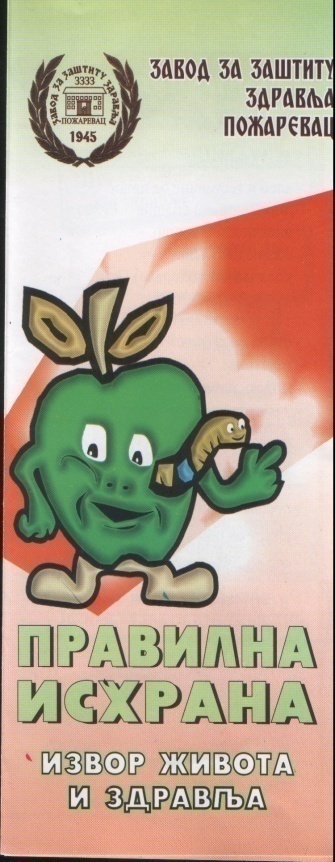 избор одељенског савета родитеља, представника за Савет родитеља школе, доношење плана, време и број састанака у току годинеразматрање успеха ученика и предузимање мера за стварање услова за унапређ. рада организовање излета, екскурзија, наставе у природи и ДКР анализа здравственог стања ученикаорганизовање културно-забавног живота ученикаПрограм образовања родитељаОбразовање родитеља за успешније остваривање васпитне улоге породице треба да обухвати следеће области:Здравствено васпитање: здравствена заштита и превентива, најчешћа обољења деце, телесни развој од поласка у школу до пубертета, ментална хигијена, хигијенске навике, хигијена одевања и рада, најчешће деформације и њихово отклањање, здравствени аспекти планирања породице, болести, зависности, превенције сиде.психолошко образовање: психолошке карактеристике детета у основној школи, проблеми учења и рада, развој индивидуалности, креативности и планирање породице и одговорно родитељство.педагошко образовање: васпитна улога породице, обавеза родитеља и ученика у остваривању самоучења, радно васпитање и морални рад ученика, слободно време и друштвено васпитање деце у дечијим организацијама, средства информисања и комуникацијама, информисање родитеља у професионалној оријентацији ученика, теме из области демографског развоја у вези са популационом политиком друштва.Друге актуелне теме за одређену средину.Програм културних активности у друштвеној средини.Сарадња са осталим организацијама и институцијамаРади информације културно-уметничког стваралаштва ученика планирају се разноврсне културно-уметничке манифестације, самостални или у сарадњи са одговарајућим друштвима и појединцима из друштвене средине које обухватају:драмске представе, концерте хора и оркестра, рецитале, ритмику, изложбе (ликовних и техничких радова), свечане академије и сл.литераране вечери, сусрета са књижевницима, научницима, уметницима и сл.посете позориштима, музејима, излети и др.држање разних предавања из области науке, пољопривреде и сл.организовање школе рачунарастручна предавања “Болести зависности”10.2. САРАДЊА СА ОРГАНИЗАЦИЈАМА И ИНСТИТУЦИЈАМА У ОКРУЖЕЊУ ШКОЛЕ	У школској 2018/2019. години школа ће као и до сада сарађивати са организацијама и институцијама у окружењу и шире и то: -са Општином Велико Градиште-са свим Месним Заједницама кроз сарадњу у културном и јавном животу школе и очувању здраве средине.-са Црквом- са културним установама кроз разне облике културно уметничких садржаја (фолклор, литерарне вечери, филмови позориште и др.) – Културни центар Велико Градиште-  са Градском библиотеком – разни облици-са другим школама-са спортским центрима -  са Здравственом установом – у циљу обезбеђивања здравља деце кроз систематске и остале прегледе и предавања о здравом животу и очувању здравља (пушење, дрога, алкохол, здрава исхрана.....)-  са Заводом за јавно здравље – у циљу обезбеђења хигијенски исправне воде (анализа пијаће воде, ) и хигијенских услова у школским  обектима-   са Центром за социјални рад – у циљу решавања социјалних проблема ученика Програм сарадње са локалном самоуправомОсновна школа „Вук Караџић“  ће и у школској 2017/2018.години наставити сарадњу са локалном саоуправом као и са институцијама и организацијама у њеном окружењу и шире. Донет је план сарадње са институцијама од значаја за бољи рад школе:11.   ПРОГРАМ ШКОЛСКОГ МАРКЕТИНГА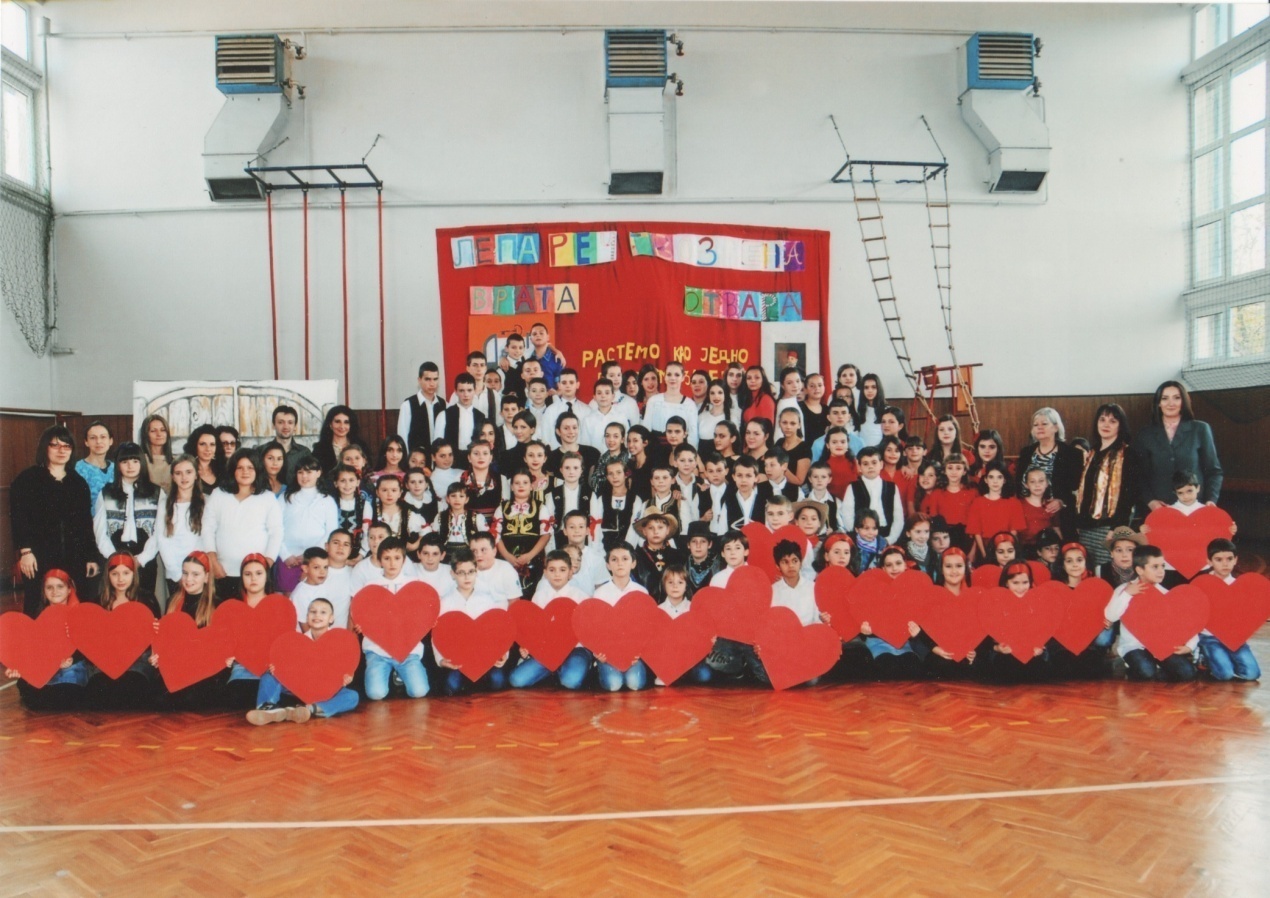 Школа ће у овој школској години организовати прославу Дана школе  у централној школи, и прославу Светог Саве у централној школи и подручним одељењима. Поред тога организоваће се предавање за ученике осмих разреда из разних облика маркетинга, концерти, као и изложбе,  ликовних  и литерарних радова, као и завршна приредба за ученике VIII разреда. Школа ће бити домаћин семинара колегама из других школа, као и домаћин активностима које се реализују у оквиру Друштва учитеља из Великог Градишта и Голупца. У јуну месецу школа ће организовати заједничко дружење родитеља, ученика и запослених у школи.Све ове активности ће бити видео/фото документоване. У оквиру програма школског маркетинга школа ће се бавити интерним и екстерним маркентингом кроз континуирано обавештавање о активностима путем школског сајта и странице.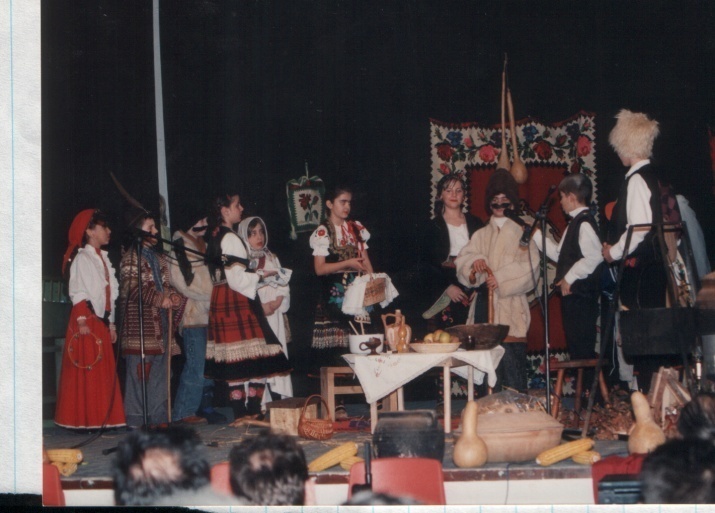 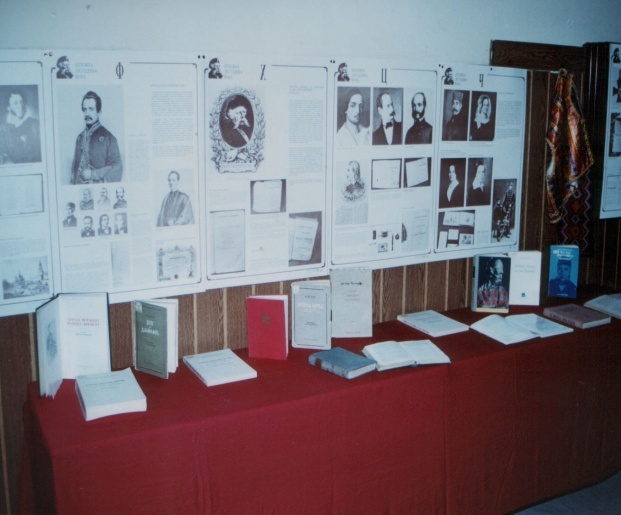 11.1 Интерни маркетингИнформација о раду школе и приказивање њене делатности преко школског листа, билтена, изложби, трибине, Годишњег извештаја о раду школе на крају школске године. 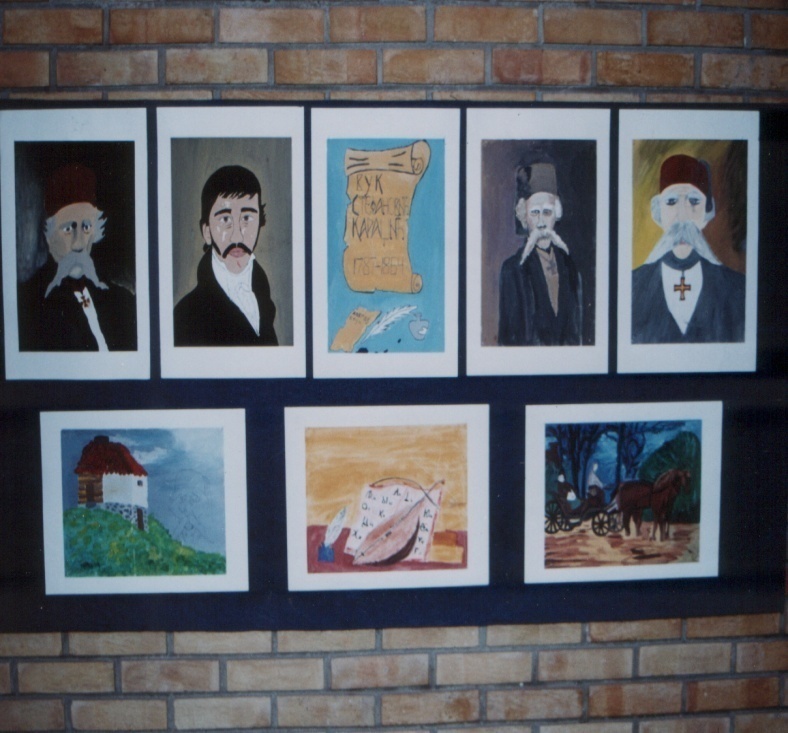 - У школи ће се редовно ажурирати школски сајт и страница у циљу презентације  рада и резултата школе.- У школи постоји разглас преко кога се саопштавају разна обавештења и информације битних за рад ученика и наставника- У школи се планира издавање школског листа 1-2 пута у полугодишту, који би обухватио активности ученика у свим наставним областима, како у оквиру редовне наставе, тако и осталих активности.- У школи постоје сталне поставке изложби и оне које се повремено мењају, у зависности од области и узраста ученика- У школи се организују разне приредбе, свечаности, као и у ближој и широј околине где се и на тај начин представља део активности школе. 11.2. Екстерни маркетингИнформација и приказивање делатности школе у средствима јавног информисања локалне и шире средине (Домови културе, медији ....).	Повремено се објављују текстови у штампаним медијима. 	Преко радио станице.           Сајт и страница школе.12. ПРАЋЕЊЕ ОСТВАРИВАЊА И ЕВАЛУАЦИЈА ГОДИШЊЕГ ПЛАНА РАДА ШКОЛЕИЗРАДА ДОКУМЕНТАЦИЈЕ ЗА ПРАЋЕЊЕ РЕАЛИЗАЦИЈЕ ПРОГРАМСКИХ ЗАДАТАКА ШКОЛЕДокументација за свакодневно континуирано праћење осавремењивања образовно-васпитног процесаевиденциона листа праћења нивоа образовно-васпитног рада у школиИзрада документације за свакодневно праћење остваривања фонда радног времена зареализацију програмских задатака школеа)       реализација фонда часоваодсуство са посла због боловања и приватних потреба и сл.стручно усавршавање наставникаИзрада кумулативног извештаја о раду наставника у току школске годинеИзрада документације за планирање рада у школи (наставног рада)Израда адекватног профила педагошке документазије за израду годишњег плана рада школеУсавршавање допуна постојеће документације за праћење рада у школивођење хронологије рада школехронологија о раду одељењске заједницерегистар плана рада школерегистар о извештају о раду школефотодокументација школе евиденција стручног усавршавања наставникаевиденција родитеља ученикафотодокументација о ученицима школекњига награђених и похваљених ученикаконцепти одржаних предавањакартотека дидактичких материјала (индивидуализовања, програмирања)евиденција о такмичењима и резултатима по нивоима и областима такмичењарегистар додељених признања школидокументација карактеристичних радова ученикалетопис школеПраћење и вредновање квалитета наставника са родитељима ученикаПраћење квалитета сарадње са родитељима ученикаПраћење и процењивање стручног усавршавања наставника    1. Праћење и процењивање стручног усавршавања (дневник и евиденциона листа)Поступци и технике самоевалуације Инструменти за самоевалуацију наставника (примена)евиденционе листе о праћењу нивоа организације наставе и примена иновације у радуевиденционе листе за праћење сарадње са родитељима ученикаупитник - извештај кумулативног карактера о васпитно - образовном радуПраћење и вредновање припремања наставника за образовно-васпитни процес       Праћење и процењивање припремања наставника за наставу Праћење и процењивање припремања наставника за:допунску и додатну наставуслободне активностирад у одељењским заједницамаПраћење и процењивање организације образовно-васпитногпроцесаПраћење и вредновање образовно-васпитног процеса (ниво организације наставног рада), евиденциона листа о примени иновација и савремене технологије наставног радаПроцењивање организације образовно-васпитног процеса и положаја ученика у њему.Праћење и евалуацију ће вршити одговарајућа комисија која подноси извештај на полугодишту и на крају школске године. У Мајиловцу,                                                                                                   Председник ШО14.9.2018. год.										Биљана Јовановић, ср_________________________Редни бројО П И ССтрана1.УВОД 41.1.ПОЛАЗНЕ ОСНОВЕ РАДА41.2.ЦИЉЕВИ ОБРАЗОВАЊА И ВАСПИТАЊА71.3.ЦИЉЕВИ И ЗАДАЦИ ОРГАНИЗАЦИЈЕ РАДА ШКОЛЕ82.УСЛОВИ РАДА ШКОЛЕ112.1.МАТЕРИЈАЛНО ТЕХНИЧКИ УСЛОВИ112.2.ПРОСТОРИЈЕ ЗА ОБРАЗОВНО-ВАСПИТНИ РАД142.3.ОБЈЕКТИ ЗА ОБРАЗОВНО ВАСПИТНИ РАД ВАН ШКОЛСКЕ ЗГРАДЕ152.4.НАСТАВНА СРЕДСТВА162.5.ОПРЕМА И НАМЕШТАЈ172.6.КАДРОВСКИ УСЛОВИ182.7.УСЛОВИ СРЕДИНЕ У КОЈОЈ ШКОЛА РАДИ212.8.ПРИМАРНИ ЗАДАЦИ – ПРИОРИТЕТИ НА КОЈИМА ЋЕ СЕ РАДИТИ У ТЕКУЋОЈ ШКОЛСКОЈ ГОДИНИ223.ОРГАНИЗАЦИЈА РАДА ШКОЛА 233.1.СПИСАК УЏБЕНИКА И ПРИРУЧНИКА243.2.БРОЈНО СТАЊЕ УЧЕНИКА283.3.ПЛАН ОБРАЗОВНО-ВАСПИТНОГ РАДА313.4.ОПРЕДЕЉЕЊА УЧЕНИКА 343.5.ПОДЕЛА ПРЕДМЕТА НА НАСТАВНИКЕ363.6.СТРУКТУРА 40-то ЧАСОВНЕ РАДНЕ НЕДЕЉЕ383.7.РИТАМ РАДНОГ ДАНА453.8.КАЛЕНДАР ДАТУМА ЗНАЧАЈНИХ АКТИВНОСТИ ШКОЛЕ453.9.ДИНАМИКА ОСТВАРИВАЊА ПРИПРЕМНОГ ПРЕДШКОЛСКОГ ОБРАЗОВАЊА 483.10ДИНАМИКА ОСТВАРИВАЊА ПРОДУЖЕНОГ БОРАВКА У ШКОЛИ483.11.ОСНОВНО ОБРАЗОВАЊЕ ОДРАСЛИХ483.12.ОСНОВНО ОБРАЗОВАЊЕ УЧЕНИКА ОМЕТЕНИХ У РАЗВОЈУ483.13.ОГЛЕДИ У ШКОЛИ493.14.ПРОШИРЕНА ДЕЛАТНОСТ494.ПЛАНОВИ И ПРОГРАМИ СТРУЧНИХ ОРГАНА И СТРУЧНИХ САРАДНИКА У ШКОЛИ494.1.НАСТАВНИЧКО ВЕЋЕ494.2.СТРУЧНИ АКТИВИ544.3.ОДЕЉЕЊСКА ВЕЋА754.4.СТРУЧНА ВЕЋА 764.5.ПЛАН СТРУЧНИХ ВЕЋА РАЗРЕДНЕ НАСТАВЕ784.6.ПЛАН СТРУЧНИХ ВЕЋА ПРЕДМЕТНЕ НАСТАВЕ844.7.ПЕДАГОШКИ КОЛЕГИЈУМ884.8.ОДЕЉЕЊСКЕ СТАРЕШИНЕ894.9.СТРУЧНИ САРАДНИЦИ985.ПЛАНОВИ И ПРОГРАМИ РУКОВОДЕЋИХ ОРГАНА, ОРГАНА УПРАВЉАЊА И ДРУГИХ ОРГАНА У ШКОЛИ1025.1.ШКОЛСКИ ОДБОР1025.2.ДИРЕКТОР ШКОЛЕ1075.3.САВЕТ РОДИТЕЉА1155.4.ОДЕЉЕНСКЕ ЗАЈЕДНИЦЕ1175.5.УЧЕНИЧКИ ПАРЛАМЕНТ1226.ИНДИВИДУАЛНИ ПЛАНОВИ И ПРОГРАМИ НАСТАВНИКА1247.ПЛАНОВИ И ПРОГРАМИ ВАННАСТАВНИХ АКТИВНОСТИ1277.1.СЛОБОДНЕ АКТИВНОСТИ УЧЕНИКА1287.2.СЕКЦИЈЕ1287.3.УЧЕНИЧКЕ ОРГАНИЗАЦИЈЕ1457.4.ХОР И ОРКЕСТАР1467.5.КОРЕКТИВНИ РАД СА УЧЕНИЦИМА1477.6. ЕКСКУРЗИЈЕ, ПОСЕТЕ, ИЗЛЕТИ1487.7.ЛЕТОВАЊА, ЗИМОВАЊА, ЛОГОРОВАЊА, КАМПОВАЊА И ДР.1547.8. УЧЕНИЧКЕ ЗАДРУГЕ1547.9.ПРОИЗВОДНО И ДРУГИ ДРУШТВЕНО-КОРИСТАН РАД1548.ПОСЕБНИ ПЛАНОВИ И ПРОГРАМИ ОБРАЗОВНО-ВАСПИТНОГ РАДА1568.1.ПРОГРАМ УНАПРЕЂИВАЊА ОБРАЗОВНО-ВАСПИТНОГ РАДА1578.2.ПРОФЕСИОНАЛНА ОРИЈЕНТАЦИЈА1598.3.ЗДРАВСТВЕНА ПРЕВЕНЦИЈА1628.4.ПРОГРАМ СОЦИЈАЛНЕ ЗАШТИТЕ1668.5.ПРЕВЕНЦИЈА МАЛОЛЕТНИЧКЕ ДЕЛИКВЕНЦИЈЕ1678.6.ПРОГРАМ ЗАШТИТЕ ДЕЦЕ – УЧЕНИКА ОД НАСИЉА, ЗЛОСТАВЉАЊА И ЗАНЕМАРИВАЊА У ОБРАЗОВНО-ВАСПИТНИМ УСТАНОВАМА1678.7.ПРОГРАМ КУЛТУРНЕ И ЈАВНЕ ДЕЛАТНОСТИ1728.8.ПРОГРАМ ШКОЛСКОГ СПОРТА И СПОРТСКИХ АКТИВНОСТИ1738.9.ЕКОЛОШКИ ПРОГРАМИ1738.10.ОСТАЛИ ПРОГРАМИ1779.ПЛАН И ПРОГРАМ СТРУЧНОГ УСАВРШАВАЊА17710.ПРОГРАМ САРАДЊЕ СА ДРУШТВЕНОМ СРЕДИНОМ17910.1.СВИ ОБЛИЦИ САРАДЊЕ СА РОДИТЕЉИМА18010.2.САРАДЊА СА ОРГАНИЗАЦИЈАМА И ИНСТИТУЦИЈАМА У ОКРУЖЕЊУ ШКОЛЕ18311.ПРОГРАМ ШКОЛСКОГ МАРКЕТИНГА18411.1.ИНТЕРНИ МАРКЕТИНГ18511.2.ЕКСТЕРНИ МАРКЕТИНГ18612.ПРАЋЕЊЕ ОСТВАРИВАЊА И ЕВАЛУАЦИЈА ГОДИШЊЕГ ПЛАНА РАДА ШКОЛЕ19413.ПРОЈЕКТНА НАСТАВАПодручје -акивности                                                       ЦиљевиПлан и програмИзрадом заједничког плана и програма образовно-васпитног рада у  основној  школи утврђују се и следећи посебни задаци. Укључити све наставнике у специјализоване семинаре за рад на остваривању образовних стандарда.  Организовати интерна стручна усавршавања наставникау циљу  адекватније припреме  за  рад  и остваривања образовних стандарда. Оспособљавати запослене кроз семинаре за коришћење и примену  савремених наставних средстава и метода рада, као и савремених образовних технологија у настави (како првог тако и другог циклуса), а све у циљу остваривања образовних стандарда,и реализације наставних планова и програма.Савремена образовна технологијаПримена савремене образовне технологије рада у организовању редовног наставног процеса подразумева примену савремене технологије рада у извођењу наставе и ваннаставних активности, као и дигитализацију наставе, индивидуализовану, проблемску наставу, елементе тимске наставе, примену тзв. мале наставн. технике (компјутери, графоскопи, дијапројектори и сл.). Потребно је утврдити минимални фонд часова по наставним областима на којима ће се у току школске године примењивати елементи савременије организације наставног процеса (програм увођења иновација)  примене компјутера у настави и интерактивних табли уз организацију часа. Заштита и унапређивање животне срединеРади заштите и унапређивања животне средине приступиће се упознавању ученика са основним еколошким процесима и законитостима који се одигравају у животној средини, а нарочито ће се указивати шта нарушава њену природну равнотежу. У том смислу неопходно је: извршити операционализацију радних задатака по наставним областима. Праћење реализације програмских задатака:утврдити  носиоце  појединих  програмских задатакаразрадити  програмске  задатке који ће се реализовати путем појединих секција, друштва и сл.Осавремењивање рада ученикаЈедан од задатака коме наставнички и други стручни  органи  треба да поклоне  посебну пажњу јесте даља разрада методичких начела ефикасне организације самосталног рада ученика, оспособљавање ученика за економичније и продуктивније самостално стицање знања: разрада функције наставника у процесу давања инструкција за рад; испитивање нивоа радних навика ученика и указивање помоћи у правцу њиховог даљег развијања и учвршћивања.Допунска наставаОрганизацији и планирању  допунске  наставе на основу  сагледаних потреба (уочене празнине због објективних и субјективних разлика) биће посвећена одређена  пажња, како би се овим корективним видовима рада у оквиру ефикаснијих организационих  форми  (рад у малој групи, индивидуализција и сл.) помогло ученицима да постигну боље резултате у настави.Културне и друге потребе ученикаРазвијање културних и других потребаУ оквиру организовања разноврсних културно-забавних, спортско-рекреативних активности ученика у слободном времену, школа ће на основу перманентног праћења и утврђивања потреба и интереса ученика систематски развијати нове потребе и интересе ученика кроз њихово садржајно задовољавање. У том смислу све одељењске заједнице утврђују своје културне програме, а такође на нивоу школе биће разрађени програми културно-забавног и спортско-рекреативног живота ученика. Стимулисање ученикаПодстицању ученика у процесу рада биће поклоњена посебна пажња. У том смислу биће разрађен систем стимулативних мера у школи, а основа  система стимулисања ученика биће представљена објективнија процена напредовања ученика применом индивидуализованог оцењивања, као и други видови и облици стимулисања и подстицања ученика (награде, похвале..)Распоред часоваУ циљу што боље и ефикасније организације рада биће сачињени  функционални и обухватни распореди свих видова образовно-васпитног рада (редовна, допунска, додатна, слободне активности ученика), писмених провера како би се постигла синхронизована реализација свих активности и како би се оне боље пратиле и вредновале.Услови образовањаУједначавање услова образовањаУједначавање услова и могућности образовања ученика из различитих породичних и социјалних средина.обезбедити: боље  услове за учење и веће ангажовање ученика у школи како би се ублажио утицај неповољних услова на њихов успех.Организација рада школеОрганизација живота и рада школе се односи на образовно-васпитни рад школе.Организација живота и рада ученика у школи засниваће се на еластичнијем, толерантнијем и сарадничком односу са њима: разумевању, другарству, сагледавању тешкоћа и  проблема ученика, указивању помоћи и савлађивању тешкоћа, уважавању индивидуалних особина, оптимистичком гледању и веровању у могућности ученика, пројектовању ведре перспективе, ослањању у свакодневном раду на оно што је позитивно код ученика. У циљу стварања одговарајућих услова за изграђивање новог и савременијег стила рада, за развијање ведрије и стимулативније радне климе, засноване на поверењу, топлини разумевању, толеранцији, подстицању креативног односа ученика, школа ће у овој години организовано разрађивати концепцију перманентног образовно-васпитног рада, примењивати савременију технологију рада, организовати стручно  усавршавање наставника и сл.Стручно усавршавањеПуну пажњу школа ће посветити интензивирању педагошког, психолошког и уже стручног усавршавања наставника, у правцу јачања њихове, како образовне тако и васпитне функције, што представља промену односа и технологије образовно-васпитног рада, која је оптерећена традиционализмом и чија логика одговара превазиђеном схватању формалног образовања. У том циљу биће посебно  подстакнута размена искустава наставника са образовно-васпитнимособљем других школа у ужој  и широј друштвеној заједници, присуство семинарима, стручна предавања, педагошко-инструктивни рад и слично, што ће допринети и остваривању виших образовних стандарда.Растерећење ученикаПрограмирањем  образовно-васпитног рада (редовна, допунска, додатна, самостални рад и сл.) треба извршити селекцију наставних садржаја имајући у виду потребу растерећења ученика од учења непотребних факата и догађаја, као и потребу модерније наставне технологије и савремених поступака за увођење ученика у активније технике и процедуре учења и оспособљавање за самообразовање.Измена положаја ученика у наставиПоложај ученика у образовно-васпитномпроцесу. У организацији образовно-васпитног процеса посебно место треба да заузме ученик, да се видљивије подстакне његова самоактивност у процесу стицања знања, да у већем степену постане активан субјекат одређених односа у свим видовима образовно-васпитног рада у  школи.Педагошка документацијаУ циљу спровођења ефикаснијег система праћења мерења и вредновања школског рада стручни органи школе утврдиће профил педагошке документације и дати упутства за њено вођење (књига  утисака и запажања, припрема планова и припрема радова, евиденција стручног усавршавања, књига награђених и похваљених ученика, евиденција додељених признања школи, евидентне листе за извештај о раду школе.Уређење школеУ  циљу стварања  оптималних  услова за рад школе управни и стручни органи школе сачинили су пројекцију просторног уређења и опремање за неколико наредних година што је школа регулисала својим развојним планом.Врста просторијеБројСпецијализоване учионице6Међупростор6Трпезарија1Кухиња са помоћним просторијама1Предшколске просторије1Библиотека1Хол1Кабинети – учионице7Зборница1Канцеларије4Мокри чворови8Клуб1Просторија за помоћне раднике1Помоћне просторије1Просторије за архиву1Ред. бројНАЗИВ ПРОСТОРИЈАМајиловацСираковоКурјачеЂураково1234561.Учионице опште намене3222.Кабинети4---3.Радионице1---4.Специјализоване учионице5--5.Фискултурна сала1---6.Библиотека – читаоница1---7.Кухиња и трпезарија1---8.Вода (водовод)----9.БунарББББ10Санитарни чворДАДАДАДАНАЧИН ЗАГРЕВАЊА ПРОСТОРИЈАНАЧИН ЗАГРЕВАЊА ПРОСТОРИЈАМајиловацСираковоКурјачеЂураковоК- класично / пећ Ц - централно К- класично / пећ Ц - централно ЦЦЦКР.бр НАЗИВ ОБЈЕКТАМајиловацСираковоКурјачеЂураково1.Полигон за физичко васпитање1Фудбалско игралиште112.Парк1111Група пословаШколска спремаШколска спремаШколска спремаШколска спремаШколска спремаШколска спремаУкупан бројрадникаГрупа пословаНКВКВВКВСССВШСВССУкупан бројрадникаДиректор11Секретар11Педагог11Рачуновођа11Предметна настава21517Разредна настава257Домар –мајстор11Домар- мајстор 11Куварица–Сервирка11Одржавање чистоћеи загревање77УКУПНО:730052338Редни бројПрезиме и име наставникаСтепен стручностиВрста стручностиРадни стаж у годинамаИма лиценцу (да – не)1.Макуљевић БранкицаVIIпрофесор ТИО18ДА2.Тадић ТијанаVIIДипломирани правник9НЕ3.Јовановић БиљанаVIIпрофесор разредне наставе13ДА4.Митић ЉиљанаVIIМастер педагог15НЕ5.Симић ВалентинаVIIпрофесор енглеског језика 8ДА6.Матић ОливераVIIпрофесор српског језика8ДА7.Михајловић ЗоранаVIIпрофесор разредне наставе22ДА8.Васиљевић ДраганаVIнаст. раз. наст.24ДА9.Ђорђевић-Ацић КатаринаVIIпроф.биологије22ДА10.Цветковић  ДушицаVIIпроф. Хемије3ДА11.Божанић ОливераVIнаст. раз. наст.18ДА12.Петровић МиленаVIIпрофесор руског језика14ДА13.Стојић Стојановић МиленаVIIпрофесор историје8ДА14.Поповић МајаVIIпрофесор разредне наставе5НЕ15.Рајковић БобанVIнаст.муз.култ.11ДА16.Јевтић – Орозовић МаријаVIНаст.лик.култ.16ДА17.Дејановић БранкоVIIпрофесор ТИО15ДА18.Живковић СашаVIIпрофесор физике6ДА19.Николић НаташаVIIпрофесор разредне наставе3НЕ20.Бранковић МилошVIIпрофесор историје15ДА21.Вучковић БранкицаVIIпрофесор географије9ДА22.Мишић ГорданаVIIпрофесор разредне наставе27ДА23.Илић Радуловић ВеснаVIIпроф.физ.васп.18НЕ24.Тодоровић ДамњанVIIПрофесор Теологије27НЕ25.Уђиловић ДушицаVIIДипломирани хемичар9НЕ26.Стојадиновић МилијанаVIIПрофесор разредне наставе1НЕ27.Стојковић Радовановић ГорданаVIIПрофесор историје3НЕ28.Рајчић ИванVIIДипломирани инжењер шумарства6НЕ29.Вељовић ИванVIIДипломирани економиста2НЕ30.Јојић СветиславIIЛожач3431..Вучковић ВеснаIIСервирка2732.Стевић Сузана Iосн.школа2133.Јовић Мирјана Iосн.школа1834.Недељковић РадованчеIIМајстор3835.Јовановић Горица Iосн.школа1936.Стевановић Слађана Iосн.школа1137.Недељковић Зорица Iосн.школа738.Николић Гордана1осн. ШколаНЕСТРУЧНО ЗАСТУПЉЕНИ ПОСЛОВИНЕСТРУЧНО ЗАСТУПЉЕНИ ПОСЛОВИНЕСТРУЧНО ЗАСТУПЉЕНИ ПОСЛОВИНЕСТРУЧНО ЗАСТУПЉЕНИ ПОСЛОВИНЕСТРУЧНО ЗАСТУПЉЕНИ ПОСЛОВИ Математика -      16 часова1.Рајчић Иван-12 часова2.Вељовић Иван-4 часаVII.Информатика и рачунарствоВељовић ИванVIIНаставни предметНазив уџбеникаИздавачСрпски језик Буквар 1Креативни центарСрпски језик Читанка 1Креативни центарМатематикаМатематика 1.раз. 1. део радни уџбеникКреативни центарМатематикаРадна свеска за математику 1.разред  Креативни центарСвет око нас Свет око нас 1-уџбеникКреативни центарСвет око нас Свет око нас 1 радна свеска Креативни центарМузичка култура Музичка култура 1 уџбеникКреативни центарЛиковна култураЛиковна култураКреативни центарЕнглески језик„Our discovery island“, Starter -уџбеникAkronoloЕнглески језик„Our discovery island“, Starter - радна свескаAkronoloНаставни предметНазив уџбеникаИздавачСрпски језик Читанка 2Бигз школствоСрпски језик Српски језик 2 уџбеникБигз школствоСрпски језик ЛатиницаБигз школствоСрпски језик Српски језик 2, радна свескаБигз школствоМатематика  Математика 2- 1.део, радни уџбеникБигз школствоМатематика  Математика 2- 2.део, радни уџбеникБигз школствоМатематика  Математика 2- радна свескаБигз школствоСвет око насИстражујемо свет око нас 2 – уџбеникБигз школствоСвет око насИстражујемо свет око нас 2 – радна свескаБигз школствоМузичка култура Музичка култура 2Бигз школствоЛиковна култура Ликовна култура-уџбеник2Креативни центарЕнглески језик„Our discovery island“ 1,уџбеникAkronoloЕнглески језик„Our discovery island“ 1, радна свескаAkronoloСрпски језикКомплет лектире за 2. разредРизница лепих речиОд играчке до рачунараОд играчке до рачунара, уџбеникЗавод за уџбеникеНаставни предметНазив уџбеникаИздавачСрпски језик  Читанка 3Бигз школствоСрпски језик  Српски језик 3, уџбеникБигз школствоСрпски језик  Српски језик 3, наставни листовиБигз школствоМатематика  Математика 3- 1.део, радни уџбеникБигз школствоМатематика  Математика 3- 2.део, радни уџбеникБигз школствоМатематика  Радна свеска за математику 3Бигз школствоПрирода и друштво Природа и друштво3 (Багдалић) - уџбеникБигз школствоПрирода и друштво Природа и друштво 3 (Багдалић)- радна свескаБигз школствоМузичка култураРаспевано дете 3Бигз школствоЛиковна култура Ликовна култура-уџбеник 3Креативни центарЕнглески језикDiscover English Starter, уџбеник AcronoloЕнглески језикDiscover English Starter, радна свескаAcronoloОд играчке до рачунараОд играчке до рачунара, уџбеникЗавод за уџбеникеОд играчке до рачунараОд играчке до рачунара, вежбанкаЗавод за уџбеникеСрпски језикКомплет лектира за трећи разредРизница лепих речиВерска наставаПравославни катихизис 3Завод за уџбеникеНаставни предметНазив уџбеникаИздавачСрпски језикЧитанка 4Бигз школствоСрпски језикСрпски језик 4-уџбеникБигз школствоСрпски језикСрпски језик 4-наставни листовиБигз школствоМатематика  Математика 4–1.део радни уџбеникБигз школствоМатематика  Математика 4-2   део радни уџбеникБигз школствоМатематика  Математика 4– 2.део радна свескаБигз школствоПрирода и друштвоПрирода и друштво 4 (Багдалић)- уџбеникБигз школствоПрирода и друштвоПрирода и друштво 4 (Багдалић)- радна свескаБигз школствоМузичка култура Распевано дете 4Бигз школствоЛиковна култура Ликовна култура – уџбеник4Креативни центарЕнглески језикDiscover English 1, уџбеник AcronoloЕнглески језикDiscover English 1, радна свескаAcronoloОд играчке до рачунараОд играчке до рачунара, уџбеникЗавод за уџбеникеОд играчке до рачунара Од играчке до рачунара, вежбанкаЗавод за уџбеникеСрпски језикЛектира за 4. разредРизница лепих речиВерска наставаПравославни катихизис 4Завод за уџбеникеНаставни предметНазив уџбеникаИздавачМатематикаМатематика 5-(Икодиновић-Димитријевић)уџбеникКлетМатематикаЗбирка задатака из математике 5 (Поповић)КлетСрпски језик„Чаролија стварања“-Читанка 5 Нови ЛогосСрпски језикРадна свеска „У потрази за језичким и књижевним благом“ српски 5Нови ЛогосСрпски језик„Језичко благо“-граматика за 5.разред Нови ЛогосРуски језикРуски језик 5 „Конечно!“-уџбеникКлетРуски језикРускки језик 5 „Конечно!“-- радна свескаКлетЕнглески језикЕнглески језик – уџбеник „Right on!“ФрескаЕнглески језикЕнглески језик - радна свеска  „Right on!“ФрескаМузичка култураМузичка култура 5Нови ЛогосБиологијаБиологија 5 Нови ЛогосТехника и технологијаТехника и технологија –уџбеникЛогосИсторијаИсторија 5 - уџбеник КлетГеографијаГеографија 5- уџбеникЛогосИнформатика и рачунарствоИнформатика и рачунарство 5- уџбеникЛогосНаставни предметНазив уџбеникаИздавачМатематикаМатематика 6 – уџбеникКлетМатематикаЗбирка задатака из математике 6 (Поповић)КлетСрпски језикЧитанка6 „Уметност речи“-уџбеникНови ЛогосСрпски језик„Дар речи“-граматика за 6.разредНови ЛогосСрпски језикСрпски језик 6-Радна свеска Нови ЛогосРуски језикРуски језик 6  „Конечно 2!“-уџбеникКлетРуски језикРуски језик 6 „Конечно 2!“- - радна свескаКлетЕнглески језикЕнглески језик – уџбеник Project 3 The English bookЕнглески језикЕнглески језик - радна свеска Project 3The English bookЛиковна култураЛиковна култура 6КлетМузичка култураМузичка култура 6Нови ЛогосФизикаФизика  са збирком 6Нови ЛогосФизикаЗбирка из физике 6Нови ЛогосБиологијаБиологија 6 (Станисављевић)- уџбеникКлетБиологијаБиологија 6 (Станисављевић)– радна свескаКлетТехничко и информатичко образовањеТехничко и информатичко образовање -уџбеникНови ЛогосТехничко и информатичко образовањеТехничко и инф. образовање - радна свескаНови ЛогосИсторијаИсторија 6- уџбеник КлетИсторијаИсторија 6– радна свескаКлетГеографијаГеографија  6– уџбеникНови ЛогосГеографијаГеографија  6– радна свескаНови ЛогосИнформатика и рачунарствоИнформатика и рачунарство 6- уџбеникЗавод за уџбеникеНаставни предметНазив уџбеникаИздавачМатематикаМатематика 7- уџбеникКлетМатематикаЗбирка задатака из математике 7КлетСрпски језикЧитанка7 „Уметност речи“-Наташа СтанковићНови ЛогосСрпски језик„Дар речи“-граматика за 7.разредНови ЛогосСрпски језикСрпски језик 7 (Наташа Станковић)-Радна свеска Нови ЛогосРуски језикРуски језик 7 „Конечно 3!“-уџбеникКлетРуски језикРуски језик 7 „Конечно 3!“-- радна свескаКлетЕнглески језикЕнглески језик – уџбеник Project 4 The English bookЕнглески језикЕнглески језик - радна свеска  Project 4The English bookЛиковна култураЛиковна култура 7- уџбеникКлетМузичка култураМузичка култура 7- уџбеник Нови ЛогосФизикаФизикаса збирком 7 – уџбеникНови ЛогосФизикаЗбирка из физике 7 Нови ЛогосХемијаХемија  7- уџбеникБигз школствоХемијаРадна свеска хемија 7Бигз школствоБиологијаБиологија 7 (Здравковић)- уџбеникКлетБиологијаБиологија 7 (Здравковић)– радна свескаКлетТехничко и информатичко образовањеТехничко и инф. образовање7- уџбеникНови ЛогосТехничко и информатичко образовањеТехничко и инф. образовање 7- радна свескаНови ЛогосИсторијаИсторија 7- уџбеник Нови ЛогосГеографијаГеографија 7 - уџбеник Нови ЛогосГеографијаГеографија 7- радна свескаНови ЛогосИнформатика и рачунарствоИнформатика и рачунарство 7- уџбеникЗавод за уџбеникеВерска наставаВерска настава - Православни катихизис 7ФрескаСрпски језик Комплет лектира за седми разредРизница лепих речиНаставни предметНазив уџбеникаИздавачМатематикаМатематика 8- уџбеникКлетМатематикаЗбирка задатака из математике 8КлетСрпски језикЧитанка8 „Уметност речи“Нови ЛогосСрпски језик„Дар речи“-граматика за 8.разредНови ЛогосСрпски језикРадна свеска српски језик 8Нови ЛогосРуски језикРуски језик 8„Конечно 4!“- уџбеник             КлетРуски језикРуски језик 8„Конечно 4!“- радна свеска             КлетЕнглески језикЕнглески језик - уџбеник  Project  5The English bookЕнглески језикЕнглески језик Project  5- радна свеска The English bookЛиковна култураЛиковна култура 8- уџбеник             КлетМузичка култураМузичка култура 8- уџбениНови ЛогосФизикаФизика са збирком 8 – уџбеникНови ЛогосФизикаЗбирка из физике 8Нови ЛогосХемијаХемија 8- уџбеникБигз школствоХемијаХемија  8- - радна свескаБигз школствоБиологијаБиологија 8 (Ранђеловић)- уџбеникКлетБиологијаБиологија 8 (Ранђеловић)– радна свескаКлетТехничко и информатичко образовањеТехничко и инф. образовање  8- уџбеникНови ЛогосТехничко и информатичко образовањеТехничко и инф. образовање 8- радна свескаНови ЛогосТехничко и информатичко образовањеТехничко и инф.образовање 8-збирка матери.Нови ЛогосИсторијаИсторија 8- уџбеник ФрескаГеографијаГеографија 8- уџбеник Нови ЛогосГеографијаГеографија 8)– радна свескаНови ЛогосИнформатика и рачунарствоИнформатика и рачунарство 8- уџбеникЗавод за уџбеникеВерска наставаВерска настава - Православни катихизис 8ФрескаСрпски језикКомплет лектира за осми разредРизница лепих речиНАСЕЉЕР А З Р Е Д ИР А З Р Е Д ИР А З Р Е Д ИР А З Р Е Д ИР А З Р Е Д ИР А З Р Е Д ИР А З Р Е Д ИР А З Р Е Д ИР А З Р Е Д ИР А З Р Е Д ИР А З Р Е Д ИР А З Р Е Д ИР А З Р Е Д ИР А З Р Е Д ИР А З Р Е Д ИР А З Р Е Д ИР А З Р Е Д ИКомбинацијеБрој ученикаБрој одељењаНАСЕЉЕIIIIIIIIIIIIIIIIIIIIIIIIIIIIIVIVIVIVКомбинацијеБрој ученикаБрој одељењаНАСЕЉЕммжммммжммммжМжжжКомбинацијеБрој ученикаБрој одељењаСираково11144443000032444I - IIIII-IV182Сираково22277777333336666I - IIIII-IV182Курјаче11333322222223333I- IIIII - IV192Курјаче44455555444446666I- IIIII - IV192Мајиловац15522000333114411I-IIIII-IV172Мајиловац66622222444445555I-IIIII-IV172Ђураково00011111002221111II- III-IV61Ђураково00022222222222222II- III-IV61Укупно:12121216161616161313131313191919197607НАСЕЉЕР  А  З  Р  Е  Д  ИР  А  З  Р  Е  Д  ИР  А  З  Р  Е  Д  ИР  А  З  Р  Е  Д  ИР  А  З  Р  Е  Д  ИР  А  З  Р  Е  Д  ИР  А  З  Р  Е  Д  ИР  А  З  Р  Е  Д  ИР  А  З  Р  Е  Д  ИР  А  З  Р  Е  Д  ИР  А  З  Р  Е  Д  ИР  А  З  Р  Е  Д  ИНАСЕЉЕVVVVIVIVIVIIVIIVIIVIIIVIIIVIIIНАСЕЉЕБрој ученикаБрој ученикаБрој одељењаБрој ученикаБрој ученикаБрој одељењаБрој ученикаБрој ученикаБрој одељењаБрој ученикаБрој ученикаБрој одељењаМајиловацм.ж.1м.ж.1м.ж.1м.ж.1Мајиловац4101471881781Мајиловац14141111111616115151Н А С Е Љ ЕУкупан број ученика и одељења (V-VIII)Укупан број ученика и одељења (V-VIII)Н А С Е Љ ЕБрој ученикаБрој одељењаМајиловац564Назив местаV разредVI РазредVII разредVIIIразредУкупноСираково553114Курјаче729624Ђураково - Поповац-2215Кисиљево---11Укупно12915944МестоОдељењаОБРАЗОВНИ НИВО РОДИТЕЉАОБРАЗОВНИ НИВО РОДИТЕЉАОБРАЗОВНИ НИВО РОДИТЕЉАОБРАЗОВНИ НИВО РОДИТЕЉАОБРАЗОВНИ НИВО РОДИТЕЉАОБРАЗОВНИ НИВО РОДИТЕЉАОБРАЗОВНИ НИВО РОДИТЕЉАОБРАЗОВНИ НИВО РОДИТЕЉАОБРАЗОВНИ НИВО РОДИТЕЉАОБРАЗОВНИ НИВО РОДИТЕЉАМестоОдељењаБез ОШБез ОШОШОШССССССВШСВШСВССВССМестоОдељењаотацмајкаотацмајкаотацмајкаотацмајкаотацмајкаМајиловацI - III004+25+12+21+30+00+00+00+0МајиловацII-IV0    01+31+20+21+31000МајиловацV10065890000МајиловацVI10044760100МајиловацVII1001313221100МајиловацVIII10076870101СираковоI -II0+00+10+20+32+32+20+20+10+00+0СираковоIII-IV0+10+11+33+22+20+30+00+00+00+0КурјачеI – II1+01+01+21+22+31+30+01+00+00+0КурјачеIII-IV0+00+03+33+41+30+20+01+00+00+0ЂураковоII,III,IV002+2+12+2+20+0+10+0+00+0+00+0+00+0+00+0+0УКУПНО23606150454601МестоОдељењаса мајкомса оцемса оба родитељабез родитељаУКУПНОМајиловацI –III016+3010МајиловацII-IV002+507МајиловацV10014014МајиловацVI10011011МајиловацVII10115016МајиловацVIII11212015СираковоI – II0+01+01+709СираковоIII-IV0+00+03+60+09КурјачеI – II1+00+03+60+09КурјачеIII – IV0+00+04+60+010Ђураково  II, III,IV0+0+00+0+02+2+20+0+06УКУПНО251090116Предмети и фонд часовау млађим разредимаОБАВЕЗНИ НАСТАВНИ ПРЕДМЕТИРазред, укупан број наставних недеља,недељни и годишњи фонд часова по предметимаРазред, укупан број наставних недеља,недељни и годишњи фонд часова по предметимаРазред, укупан број наставних недеља,недељни и годишњи фонд часова по предметимаРазред, укупан број наставних недеља,недељни и годишњи фонд часова по предметимаРазред, укупан број наставних недеља,недељни и годишњи фонд часова по предметимаРазред, укупан број наставних недеља,недељни и годишњи фонд часова по предметимаРазред, укупан број наставних недеља,недељни и годишњи фонд часова по предметимаРазред, укупан број наставних недеља,недељни и годишњи фонд часова по предметимаПредмети и фонд часовау млађим разредимаОБАВЕЗНИ НАСТАВНИ ПРЕДМЕТИIIIIIIIIIIIIIVIVПредмети и фонд часовау млађим разредимаОБАВЕЗНИ НАСТАВНИ ПРЕДМЕТИ36 недеља36 недеља36 недеља36 недеља36 недеља36 недеља36 недеља36 недељаПредмети и фонд часовау млађим разредимаОБАВЕЗНИ НАСТАВНИ ПРЕДМЕТИн.ф.г.ф.н.ф.г.ф.н.ф.г.ф.н.ф.г.ф.1. Српски језик                     51805180518051802. Страни језик – Енглески2722722722723. Ликовна култура1362722722724. Музичка култура1361361361365. Природа и друштво2722726. Свет око нас2722727. Математика51805180518051808. Физичко васпитање и здравствено васпитање3108310831083108Укупно 19684207202072020720ИЗБОРНИ НАСТАВНИ ПРЕДМЕТИИЗБОРНИ НАСТАВНИ ПРЕДМЕТИИЗБОРНИ НАСТАВНИ ПРЕДМЕТИИЗБОРНИ НАСТАВНИ ПРЕДМЕТИИЗБОРНИ НАСТАВНИ ПРЕДМЕТИИЗБОРНИ НАСТАВНИ ПРЕДМЕТИИЗБОРНИ НАСТАВНИ ПРЕДМЕТИИЗБОРНИ НАСТАВНИ ПРЕДМЕТИИЗБОРНИ НАСТАВНИ ПРЕДМЕТИВерска наст./ Грађанско в.136136136136Лепо писање136Народна традиција136136136136Од играчке до рачунара136136136136Чувари природе136136136136Рeд. брoj A. OБAВEЗНИ НAСTAВНИ ПРEДMETИ ПETИ РAЗРEД ПETИ РAЗРEД ПETИ РAЗРEД ШEСTИ РAЗРEД ШEСTИ РAЗРEД ШEСTИ РAЗРEД Рeд. брoj A. OБAВEЗНИ НAСTAВНИ ПРEДMETИ нeд. гoд. блoк нaстaвa нeд. гoд. блoк нaстaвa 1. Српски jeзик и књижeвнoст __________ jeзик15 180 4 144 2. Српски кao нeмaтeрњи jeзик23 108 3 108 3. Стрaни jeзик 2 72 2 72 4. Истoриja 1 36 2 72 5. Гeoгрaфиja 1 36 2 72 6. Биoлoгиja 2 72 2 72 7. Maтeмaтикa 4 144 4 144 8. Инфoрмaтикa и рaчунaрствo 1 36 1 36 9. Teхникa и тeхнoлoгиja 2 72 2 72 10. Ликoвнa културa 2 72 1 36 11. Mузичкa културa 2 72 1 36 12. Физичкo и здрaвствeнo вaспитaњe 2 72 + 5432 72 + 54313. Физикa 2 72 14. Хeмиja УКУПНO: A УКУПНO: A 24-27* 918-1026* 25-28* 954-1062* Б. ИЗБOРНИ НAСTAВНИ ПРEДMETИ 1 Вeрскa нaстaвa/ Грaђaнскo вaспитaњe41 36 1 36 2. Други стрaни jeзик52 72 2 72 3. Maтeрњи jeзик/гoвoр сa eлeмeнтимa нaциoнaлнe културe62 72 2 72 УКУПНO: Б УКУПНO: Б 3-5* 108-180* 3-5* 108-180* УКУПНO: A + Б УКУПНO: A + Б 27-30* 1026-1134* 28-31* 1062-1170* Рeд. брoj OБЛИК OБРAЗOВНO-ВAСПИTНOГ РAДA ПETИ РAЗРEД ПETИ РAЗРEД ШEСTИ РAЗРEД ШEСTИ РAЗРEД Рeд. брoj OБЛИК OБРAЗOВНO-ВAСПИTНOГ РAДA нeд. гoд. нeд. гoд. 1. Рeдoвнa нaстaвa 27-30* 1026-1134* 28-31* 1062-1170* 2. Слoбoднe нaстaвнe aктивнoсти71 36 1 36 3. Дoпунскa нaстaвa 1 36 1 36 4. Дoдaтнa нaстaвa 1 36 1 36 Рeд. брoj OСTAЛИ OБЛИЦИ OБРAЗOВНO-ВAСПИTНOГ РAДA ПETИ РAЗРEД ПETИ РAЗРEД ШEСTИ РAЗРEД ШEСTИ РAЗРEД Рeд. брoj OСTAЛИ OБЛИЦИ OБРAЗOВНO-ВAСПИTНOГ РAДA нeд. гoд. нeд. гoд. 1. Чaс oдeљeњскoг стaрeшинe 1 36 1 36 2. Вaннaстaвнe aктивнoсти81 36 1 36 3. Eкскурзиja Дo 2 дaнa гoдишњe Дo 2 дaнa гoдишњe РАЗРЕДVIIVIIVIIVIIIVIIIVIIIБрој недеља363636343434Фонд часован.ф.н.ф.г.ф.н.ф.н.ф.г.ф.ОБАВЕЗНИ Н. ПРЕДМЕТИн.ф.н.ф.г.ф.н.ф.н.ф.г.ф.1. Српски језик    44144441362. Страни језик – Енглески227222683. Ликов. култура            113611344. Музич. култура            113611345. Историја227222686. Географија227222687.  Физика227222688.  Математика44144441369.  Биологија2272226810.  Хемија2272226811.  ТИО 2272226812. Физичко Васпитање22722272УКУПНО26269362626888ОБАВЕЗНИ ИЗБОРНИ ПРЕДМЕТИОБАВЕЗНИ ИЗБОРНИ ПРЕДМЕТИОБАВЕЗНИ ИЗБОРНИ ПРЕДМЕТИОБАВЕЗНИ ИЗБОРНИ ПРЕДМЕТИОБАВЕЗНИ ИЗБОРНИ ПРЕДМЕТИОБАВЕЗНИ ИЗБОРНИ ПРЕДМЕТИОБАВЕЗНИ ИЗБОРНИ ПРЕДМЕТИ  Страни језик – Руски2727226868Физичко       вас.Изабрани спорт1363613434Верска настава  /Грађанско васп.1363613434ИЗБОРНИ НАСТАВНИ ПРЕДМЕТИИЗБОРНИ НАСТАВНИ ПРЕДМЕТИИЗБОРНИ НАСТАВНИ ПРЕДМЕТИИЗБОРНИ НАСТАВНИ ПРЕДМЕТИИЗБОРНИ НАСТАВНИ ПРЕДМЕТИИЗБОРНИ НАСТАВНИ ПРЕДМЕТИИЗБОРНИ НАСТАВНИ ПРЕДМЕТИИнформатика и рачунарство1363613434Чувари природеХор и оркестар1363613434Свакодневни живот у прошлости1363613434Шах1363613434Цртање и сликање1363613434I – IV 1 дан V - VIII2Ред. бр.НаставникСручна спр.Наставни предметРазред        одељењеодељењски старешинаНедељнифондГодишњиФОНД1.О. МатићVIIСрпски језикV1, VI1, VII1,VIII1VIII117+26842.Б. РајковићVIМузичка култураV1, VI1, VII1,VIII1-51803.М. Ј. ОрозовићVIЛиков. култураV1, VI1, VII1,VIII1-51824.М.ПетровићVIIРуски језикV1, VI1, VII1,VIII1-8 2885.В. СимићVIIЕнглески језикV1, VI1, VII1,VIII1II,III,IVЂураковоII – IVМајиловацI– IIIМајиловацI - IIСираковоIII- IV           СираковоI – IIКурјачеIII – IV         КурјачеV18+12222222320727272727272726.М. БранковићVIIИсторијаV1, VII1-41447.Б. БучковићVIIГеографијаV1, VI1, VII1VIII1-72529.К. Ђ. АцићVIIБиологијаV1, VI1, VII1VIII1VI1828810.Д. УђиловићVIIХемија VII1, VIII1-418011.Иван РајчићVIIМатематикаVI1,VII1, VIII1-1254012.Иван ВељовићVIIМатематикаV1418013.В. Илић РадуловићVIIФизичко васп.Физ. и здрав. в.Изабрани спортОФАVI1, VII1VIII1 V1 , VI1VII1VIII1V1  VI1,-44231441447210814.Б. ДејановићVIIТИОТехника и технологија, VII1VIII1V1 VI1VII14414414415.Саша ЖивковићVIIФизикаVI1  VII1,VIII1-621616.Иван ВељовићVIIИнформатика и рачунарство V1,VI1,VII1,  VIII1-414417.ДамњанТодоровићVIIВерска Мајиловац, Сираково, Курјаче,Ђураково.V1, VI1, VII1,VIII1I –IV II -IIII – III, II- IVI - I V, II -IIIII , III ,IV -4122114436727236   18.Милена Стојић СтојановићVIIИсторијаVI1,VIII1-4144Наставник разредне наставеСтручна спремаРазредНедељни    фондГодишњи фондНасељеМаја Поповић/Милијана СтојановићVIII-II19684СираковоНаташа НиколићVIIIII-IV19684СираковоГордана МишићVIII - II19684КурјачеОливера БожанићVIIII - IV19684КурјачеДрагана ВасиљевићVIII – III-IV19684ЂураковоЗорана МихајловићVIII - II19684МајиловацБиљана ЈовановићVIIIII-IV19684МајиловацИме и презимеОливераМатићБобанРајковићМаријаЈ. ОрозовићМилена ПетровићВалентинаСимићБранкицаВучковићМилошБранковић.КатаринаЂорђевић АцићМилена СтојићСтојановићПредметСрпски језикМузичка кутураЛиковна култураРуски језикЕнглески језикГеографијаИсторијаБиологијаИсторијаРедни број1.2.3.4.5.6.7.8.Ост. посл. и активн.1---0,50,5-0,50,5Екологија--------Дежурство1111-10,51-Рад са родитељима0,50,250,250,250,50,250,25-Стручно усавршавање10.250,250,510,250,250,250,25Рад у стр. орг. акт. и ком.10.250,250,510,250,250,250,25Вођење школскедокументације0,50,250,250,2510,250,25-Библиотека4-------Хор и оркестар-1------Одељ. заједница иодељењско старешинство1---11-Спортске активности--------Слободне активности1-10,50,50,50,50,50,5Допунска идодатна настава2--11,5 + 10,50,50,50,5Редовна настава17+25588 + 14+1                    7384Планирање и припрема822493,513.52Укупно часова4010101640146168Име и презимеИван ВељовићИван РајчићВеснаИлићРадуловићБранкоДејановићИван ВељовићСашаЖивковићДушица УђиловићДамњанТодоровићПредметМатематикаМатематикаФизичко вас.Физ. и здравствено васпТИО Техника и технологијаРачунарство и информатикаФизикаХемијаВерска наставаРедни број9.10.11.12.13.14.15.16.Осталипослови  и активности-0,5----Екологија--------Дежурство0,5111-10,50,5Рад са родитељима0,250,50,50,250.250.250.25 Стручно усавршавање0,25110,50,250,250,250.25 Рад у стр. орг.о акт. и ком.0,50,510,50,250,250,250.25 Вођење школскедокументације0,250,50,50,250.250.25-0.25 Изабрани спорт--2-----ОФА-3Хор и оркестар--------Одељ. заједница иодељ. старешинство---1----Спортске активности--------Слободне активности-0,511,50,50,50,5Допунска и додатнанастава0,251,5---0,50,5-Редовна настава4128846410Планирање и припрема26631,5325Укупно часова8242416812816Име и презимеМајаПоповић  / Милијана СтојановићНаташа НиколићОливера БожанићГордана МишићБиљана ЈовановићДрагана ВасиљевићЗорана МихајловићРазредна наставаУчитељI-IIУчитељIII-IVУчитељIII-IVУчитељI - IIУчитељII - IVУчитељII – III-IVУчитељI – IIIРедни број16.17.18.19.20.21.22.Остали послови и активности1111111Екологија-------Дежурство2222222Рад са родитељима0,50,50,50,50,50,50,5Стручно усавршавање1111111Рад у стручним органимао акт. и ком.1111111Вођење школскедокументације0,50,50,50,50,50,50,5Библиотека-------Хор и оркестар-------Одељењска заједницаи одељењско старешинство1111111Спортске активности-------Слободне активности2222222Допун. и додатнанастава1+11+11+11+11+11+11+1Редовна настава19191919191919Планирање и припрема10101010101010Укупно часова40404040404040Редни бројПОСЛОВИ И РАДНИ ЗАДАЦИ ДИРЕКТОРАНедељни фонд часоваГодишњи фонд часова1Организација рада школе104402Педагошко-инструктивни рад41763Припремање и организација рада наст. и сл.2884Планирање и програмирање рада школе31325Рад у стручним и управним  органима41766Анализа финансијских послова2887Анализа послова и унапређење наставног процеса2888Управни послови31329Праћење послова прописа28810Праћење остварених реализација рада радника и реализација годишњег плана и програма рада28811Посета часовима14412Припреме за обилазак часовима14413Рад са ученицима и родитељима14414Сарадња са СО и стручним службама14415Извештајни послови28816Стручно образовање и усавршавање144УКУПНОУКУПНО401.760Ред. бројПОСЛОВИ И РАДНИ ЗАДАЦИНедељни фонд часоваГодишњи фонд часова1.Планирање и програмирање рада школске библиотеке1442.Непосредан рад са ученицима у библиотеци104403.Дистрибуција уџбеника и школског прибора 2884.Сарадња са наставницима,сарадницима,и директором и вођење записника Наставничког већа               52205. Стручни библиотечки послови 31326.Аналитичко- извештајни послови у вези са радом школске библиотеке1447. Стручно усавршавање1448.Културне активности школе гостовања писаца,посете позоришту1449.Сарадња са градском библиотеком и стручним институцијама у граду14410.Припреме за рад1044011.Рад у стручним органима14412.Праћење и вођење документације и евиденције14413.Остали послови предвиђени годишњим програмом рада и по налогу директора313214.Укупно:401.760Ред. бројПОСЛОВИ И РАДНИ ЗАДАЦИНедељни фонд часоваГодишњи фонд часова1.Планирање и програмирање образовно-васпитног рада62642.Унапређивање образовно-васпитног рада и инструктивно-педагошки рад са наставницима83523.Индивидуални и групни рад са ученицима62644.Сарадња са родитељима31325.Аналитичко-истраживачки послови31326.Рад у стручним органима2887. Сарадња са стручним институцијама и стручно усавршавање1448.Вођење педагошке документације1449. Припрема за рад10440   Свега:   Свега:401.760Ред. бројПОСЛОВИ И РАДНИ ЗАДАЦИ СЕКРЕТАРА ШКОЛЕНедељни фонд часоваГодишњи фонд часова1.Праћење законских прописа и давање стручног мишљења у примени закона и општих аката3,51542.Израда општих аката2883.Припрема седница органа управљања, вођење, сређивање записника, спровођење одлука2,51104.Рад са странкама по ЗУП-у (дупликати, уверења, потврде......)2885. Рад са ученицима  (потврде, уверења, упис, испис......)1,5666.Организација рада помоћно-техничке службе1447. Персонални послови(конкурси, уговори и решења из радног односа,пријаве и одјаве радника ......)1,5668.Израда статистичких извештаја, елабората, споразума, уговора, упитника1449.Сарадња са службама, фондовима, заступање пред судовима28810.Набавка опреме, средстава за наставу, хигијену и сл.0,52211.Стручно усавршавање0,52212.Дактилографски послови, пријем и отпремање поштеи остали послови по налогу директора28Укупно:Укупно:20880Ред. бројПОСЛОВИ И РАДНИ ЗАДАЦИ РАЧУНОВОЂЕНедељни фонд часоваГодишњи фонд часова1.Сређивање документације и контирање1442.Књижење4,51983.Слагање аналитике са синтетиком1444.Евиденција основних средстава и ситног инвентара0,5225. Сарадња са Трезором, Управом за јавна плаћања, Пореском управом, ШУ и осталим институцијама и органима 1446.Стручно усавршавање0,5227. Израда Годишњег извештаја, тромесечних извештаја и осталих финансијских извештаја0,5228.Обрачун и исплата зарада, накнада зарада и других личних примања и давања запосленима, евиденције зарада, састављање образаца везаних за исплате4,51989.Благајнички послови28810.Ирада Финансијског плана и Пословног плана установе, подношење захтева за пренос средства из Буџета, евиденција и праћење реализације Буџета28811.Евиденција и плаћање рачуна0,52212.Праћење прописа из области рачуноводства и осталих Закона који се односе на Буџетске установе14413.Израда статистичких извештаја и остали послови у складу са Законом и по налогу директора144Укупно:Укупно:20880Ред. бројПОСЛОВИ И РАДНИ ЗАДАЦИНедељни фонд часоваГодишњи фонд часова1.Загревање школских просторија156602.Одржавање система за загревање41763.Поправка водовода и канализација41764.Одржавање школске зграде41765. Послови обезбеђења објекта52206.Курирски послови и послови набавке1447.Отклањање кварова на опреми2888.Одржавање зелених површина2889.Сарадња са наставницима и спремачицама на одржавању наставних средтава 14410.Остали послови по налогу директора и секретара288Укупно:Укупно:401.760Ред. бројПОСЛОВИ И РАДНИ ЗАДАЦИНедељни фонд часоваГодишњи фонд часова1.Поправка и одржавање школског намештаја 104402.Поправка електро инсталација52203.Поправка водовода и канализација52204.Одржавање школске зграде52205. Послови обезбеђења објекта52206.Курирски послови и послови набавке31327.Одржавање зелених површина2888.Сарадња са наставницима и спремачицама на одржавању наставних средтава 2889. Остали послови по налогу директора и секретара3132Укупно:Укупно:401.760Ред. бројПОСЛОВИ И РАДНИ ЗАДАЦИ СПРЕМАЧИЦЕНедељни фонд часоваГодишњи фонд часова1.Одржавање хигијене просторија301.3202.Одржавање дворишта2883.Одржавање хигијене на средсвима рада и опреме1444.Прање прозора, завеса и тепиха1445. Дежурства1446.Одржавање мокрих чворова2887. Одржавање цвећа1448.Послови по налогу директора и секретара288Укупно:Укупно:401,7601. Организациони пословиВремеНосиоци активности1) Анализа организационо техничких припрема за почетак рада у наредној школској години.8. месецДиректор, комисије,стручна већа, педагог2) Припремљеност школе8. месецДиректор, педагогПостављање организације образовно-васпитног рада8.Директор, педагог- број структура одељења, број ученика и друго8.Директор, педагог- подела предмета и фонда часова на наставнике8.Директор, педагог- педагошко-психолошка заснованост распореда часова8.Директор, педагог- школски календар (распоред и ритам рада у току школскегодине)8.Директор, педагог3) Организација екскурзија иизлета8.Комисија, ОС- припрема за екскурзије и излете4.Комисија, ОС4) Организација Дана школе10.Директор, комисија5) Настава у природи3.Актив млађих разреда1) разматрање предлога годишњег плана рада8. м.Директор, педагог2) планирање послова и радних задатака (год. и тем. планови)8, 9. м.Директор, педагог1) анализа остварених резултата у прошлој школској години(годишњи извештај о раду)8, 9. м.Директор, педагог2) анализа остварених резултата на крају класификационих периода у току школске године10, 12,3, 6Стручна већа3) остваривање годишњег плана рада12,6,8Директор, - анализа реализације планираног фонда часова12,6,8педагог- разматра остваривање појединачних програма рада 10,12,3,6педагог- стручно усавршавање, унапређивање образовно-васпитног рада)12,6,8педагог- анализира рад стручних органа школе ( Већа и др.)током годинепедагог1) награђивање ученикана крају друг. п.Од. старешине, Нас. веће2) додела признања1) Опремање дидактичким и др. неопходним средствима за савремену наставутоком годинеДиректор2) Иновације и савремени облици извођења наставе (програмирана, индивидуализ. наст. и сл.)током годинеПредметни наставник3) Савремени поступци у праћењу и вредновању рада ученикатоком годинеДиректор, педагог4) Угледна предавањаТоком годинеПредметни наставници5) Примена дигиталне технологијеТоком годинеПредметни наставници6) Презентације са стручних скуповаТоком годинеПредметни наставнициАктивностиНосиоци активностиВреме реализацијеИзвори информацијаДоношење плана рада АктиваКоординатор тимаЧланови активаавгуст, септембарЕвиденција АктиваЕвалуација рада, реализације активности планираних за протеклу школску годину и подношење извештајаКоординатор тимаЧланови активаавгуст, септембарЕвиденција тима, педагошка евиденција и другоУпознавање Наставничког већа и Школског одбора и Савета родитеља са извештајем Актива за протеклу школску годинуАктивсептембарЕвиденција Актива, извештај са НВ и ШОИзрада Акционог плана и за школску 2018-19. год.Активавгуст, септембарЕвиденција Актива, нов Развојни план за период од 2018/19-2022/2023.Упознавање колектива са Акционим планом и АктивсептембарЕвиденција тима, извештаји, НВОдржавање састанака тимаАктивМесечноЕвиденција тимаАнализа рада Актива  и реализованих активностиАктивфебруар, јунЕвиденција тима, извештаји о радуEвалуација рада, степена остварености планираних задатакаАктивавгустЕвиденција тима, извештаји о радуУпознавање колектива са степеном реализације задатака-снагама и слабостима области вредновањаАктивјунЕвиденција Актива, извештаји о радуКључна област: НАСТАВА И УЧЕЊЕКључна област: НАСТАВА И УЧЕЊЕКључна област: НАСТАВА И УЧЕЊЕКључна област: НАСТАВА И УЧЕЊЕЦиљеви:Унапредити и осавременити планирање и припремање наставеУнапредити и осавременити наставни процесПобољшати комуникацију и сарадњу наставникаПовећати корелацију у процесу наставеИнтензивирати подстицање ученика у развијању критичког мишљења, креативности и самосталностиПодстицање пројектне наставе и предузетништва у школиЦиљеви:Унапредити и осавременити планирање и припремање наставеУнапредити и осавременити наставни процесПобољшати комуникацију и сарадњу наставникаПовећати корелацију у процесу наставеИнтензивирати подстицање ученика у развијању критичког мишљења, креативности и самосталностиПодстицање пројектне наставе и предузетништва у школиЦиљеви:Унапредити и осавременити планирање и припремање наставеУнапредити и осавременити наставни процесПобољшати комуникацију и сарадњу наставникаПовећати корелацију у процесу наставеИнтензивирати подстицање ученика у развијању критичког мишљења, креативности и самосталностиПодстицање пројектне наставе и предузетништва у школиЦиљеви:Унапредити и осавременити планирање и припремање наставеУнапредити и осавременити наставни процесПобољшати комуникацију и сарадњу наставникаПовећати корелацију у процесу наставеИнтензивирати подстицање ученика у развијању критичког мишљења, креативности и самосталностиПодстицање пројектне наставе и предузетништва у школиПодручје вредовања: ПЛАНИРАЊЕ И ПРИПРЕМАЊЕ Подручје вредовања: ПЛАНИРАЊЕ И ПРИПРЕМАЊЕ Подручје вредовања: ПЛАНИРАЊЕ И ПРИПРЕМАЊЕ Подручје вредовања: ПЛАНИРАЊЕ И ПРИПРЕМАЊЕ АКТИВНОСТИНОСИОЦИДИНАМИКАНАЧИН ПРАЋЕЊАКонтинуирано праћење изрде  ГПРШ и ШПчланови актива, директор, педагогјун, август, септембарусклађиавање са законским прописимаПровера уклађености свих облика планова образовно-васпитног процеса са Развојним планом школечланови актива, директор, педагогавгуст, септембарпроверавање записника са састанака стручних већа, тимова, актива и Развојног планаСпровођење што интензивније корелације  међу стручним већима при изради плановаПедагогу току школске годинепроверавање записника са састанака стучних већаКориговање планирања ради усклађивања са ноовим законским оквиримачланови тима, секретару току школске годинепраћење и коришћење нових ПравилникаПодручје вредовања: НАСТАВНИ ПРОЦЕСПодручје вредовања: НАСТАВНИ ПРОЦЕСПодручје вредовања: НАСТАВНИ ПРОЦЕСПодручје вредовања: НАСТАВНИ ПРОЦЕСАКТИВНОСТИНОСИОЦИДИНАМИКАНАЧИНИ ПРАЋЕЊАУпућивање и праћење наставника да охрабрују ученике да износе слободно своја мишљења и запажања; користе претходно искуство и предзнање.чланови актива, педагог, директортокком целе школске годинеувидом у наставне планове, дневне прирпеме, посете часовимаПодстицање наставника да организују часове према унапред испланираним циљевима, стандардима и исходима.чланови актива, педагог, директортоком целе школске годинеувидом у наставне планове, дневне прирпеме, посете часовимаПодржавање наставника да користе разноврсне методе и средства којима подстичу радозналост, пажњу и развој критичког мишљења код ученика.чланови актива, педагог, директортоком целе школске годинеувидом у наставне планове, дневне прирпеме, посете часовимаОспособљавање ученика за стицање функционалних знања чланови актива, педагог, директортоком целе школске годинеувидом у наставне планове, дневне прирпемеПодручје вредновања: УЧЕЊЕПодручје вредновања: УЧЕЊЕПодручје вредновања: УЧЕЊЕПодручје вредновања: УЧЕЊЕАКТИВНОСТИНОСИОЦИДИНАМИКАНАЧИНИ ПРАЋЕЊАПраћење квалитета наставног процеса и прилагођеност метода и облика рада потребама и могућностима ученикапедагог, директору току школске годинепротоколи за праћење, евиденција о посети часовимаПримена метода активног учења, информационе технологијенаставници, Стручна већау току школске годинепедагошка евиденција, извештаји, продуктиСарадња тимова, актива и Стручних већа и размена искуставатимови, активи, Стручна већау току школске годинезаписници са састанакаЕвалуација одржаних часова: пример добре праксеСтручна већау току школске годинеприпреме, презентације, постигнућа ученикаУпознавање ученика са техникама успешног учењаПедагогу току школске годинепрезентацијеТимски часови –развијање међупредметних компетенцијаСтручна већау току школске годинепротоколи за праћење, евиденција о посети часовимаРазвијање  ИКТ компетенција наставника и ученикаНаставници, ученициу току школске годинеИКТ опрема у школиУкључивање ученика у пројектну наставуУчитељи и предметни наставници, спољни сараднициу току школске годинеприказом презентације пројекта и продуктаРазвој предузетничких вештина код ученикаНаставници, ученици, родитељи, спољни сараднициу току школске годинепроцена продукта предузетничких активностиМесечне евалуације реализованих активностиАктив на крају сваког месецапраћење школске документације, Развојног планаПодручје вредновања: ПРАЋЕЊЕ И ВРЕДНОВАЊЕ НАПРЕДОВАЊА УЧЕНИКАПодручје вредновања: ПРАЋЕЊЕ И ВРЕДНОВАЊЕ НАПРЕДОВАЊА УЧЕНИКАПодручје вредновања: ПРАЋЕЊЕ И ВРЕДНОВАЊЕ НАПРЕДОВАЊА УЧЕНИКАПодручје вредновања: ПРАЋЕЊЕ И ВРЕДНОВАЊЕ НАПРЕДОВАЊА УЧЕНИКААКТИВНОСТИНОСИОЦИ ДИНАМИКАНАЧИНИ ПРАЋЕЊАПраћење усклађености оцењивања са прописаним Правилником о оцењивању, утврђеним националним стандардима, исходима учења;Контрола примене формативног и сумативног оцењивања и везе између квалитета рада наставика и оцена ученика.чланови Актива, педагог, одељенски старешинау току школске годинепедагошка документација, лична евиденција наставника, правилник о оцењивању, е-дневникКонтрола доследног поштовања Правилника о начину извештавања о постигнућима ученика чланови Актива, педагог, одељенски старешинау току школске годинеувид у огласну таблу, сајт школе, е-дневникАктивностиНосилац активностиВреме реализацијеНачин праћењаОрганизационе припреме – израда акционог планаТим за развој школског програмаАвгустСеднице и састанци тимаИнформисање Наставничког већа и Стручног већа разредне наставеДиректор и стручни сараднициСептемарУвид у записникеФормирање координационог тимаФормирање поткомисија за први циклус Поткомисија за други циклусТим, координаторСептембарПраћење рада поткомисијеРад поткомисије за израду школског програма за  први циклусТим и координаторНовембар, мајУпоређивање са шклским програмом и годишњим планом радаРад поткомисије за израду школског програма за  други циклусТим и координаторНовембар, мајУпоређивање са шклским програмом и годишњим планом радаПланирање даљих активности у складу са оствареним активностимаЧланови тимова, стручни сарадници, координаторЈул, августУвид у документацију и остварене резултате радаАктивностиУчеснициНосилац активностиВремеФормирање тима за инклузивно образовањечланови тимадиректор школе, педагогјунОбуке стручног тимачланови тимапредавачиконтинуирано током школске годинеИнформисање педагошког колегијумачланови тимачланови тимаавгустИнформисање чланова наставничког већачланови тимачланови тимаавгустИзрада годишњег плана радакомисије наставничког већа,стручни сарадникдиректор, стручни сарадник,педагошки колегијумавгуст, септембарИнформисање чланова савета родитељачланови тимадиректор, стручни сарадникавгуст , септембарИнформисање чланова школског одборачланови тимадиректор, стручни сарадниксептембарРеализација уписа ученика у 1.разред и идентификација ученика са сметњама у развојутим, стручни сарадникдиректор, стручни сарадник,тиммај,јунидентификација деце која имају сметње у развоју и за коју је неопходна иѕрада ИОП-а, подношење иѕвештаја Педагошком колегијумупедагошки колегијумдиректор, стручни сарадник, тим за инклузивно образовањесептембар,октобар и током целе школске годинеПраћењ реализације акционог плана- евалуацијачланови тимадиректор, стручни сарадник,тимтоком школске године и на крају истеАКТИВНОСТИОДГОВОРНА ОСОБАНОСИОЦИ АКТИВНОСТИВРЕМЕНСКИ ПЛАНОЧЕКИВАНИ РАЗУЛТАТИФормирање тима за  безбедност ученикаДиректор школеДиректор школеVIII месецФормиран је тим за безбедност ученика Израда акционог плана за превенцију насиља, занемаривања и других облика ризичног понашањаЧланови тимаЧланови тимаVIII месецАкциони план израђенОрганизација доласка представника МУП-а, ватрогасаца, Центра за социјални рад у циљу држања предавањаЧланови тима Чланови тима Током школске годинеДоласци реализованиОрганизација радионица и предавања од стране Чланова тима, наставног особља и представника Ученичког парламентаЧланови тимаЧланови тимаТоком школске годинеОрганизоване радионицеЕвалуација реализованих активости Директор школе, педагог школе, чланови тима, чланови УПДиректор школе, педагог школе, чланови тима, V иVI , VII месецИзрада извештаја о реализацији планираних активности и постављање паноа у холу школе са фотографијама активности Доношење плана рада ТЗСКоординатор тимаЧланови ТЗСVIII, IXЕвиденција тимаЕвалуација рада, реализације активности планираних за протеклу школску годину и подношење извештајаКоординатор тимаЧланови ТЗСVIII, IXЕвиденција тима, педагошка евиденција и другоУпознавање Наставничког већа и Школског одбора и Савета родитеља са извештајем Тима  за протеклу школску годинуТимIXЕвиденција тима, извештај са Н.В. и Ш. О.Израда плана и програма самовредновања и вредновања рада школе за школску 2013 /14. год.ТимVIII, IXЕвиденција тима, ГПРШУпознавање колектива са планом и програмом и истицање програма на видном местуТимIXЕвиденција тима, извештаји, огласна таблаОдржавање састанака тимаТимМесечноЕвиденција тимаАнализа рада тима и реализованих активностиТимXIIЕвиденција тима, извештаји о радуАнализа рада, реализације активностиТимIII, IVЕвиденција тима, извештаји о радуEвалуација рада, степена остварености планираних задатакаТимVI, VII, VIIIЕвиденција тима, извештаји о радуУпознавање колектива са степеном реализације задатака-снагама и слабостима области вредновањаТимVI, VII,Евиденција тима, извештаји о радуКључна област: НАСТАВА И УЧЕЊЕКључна област: НАСТАВА И УЧЕЊЕКључна област: НАСТАВА И УЧЕЊЕКључна област: НАСТАВА И УЧЕЊЕПодручје вредовања: ПЛАНИРАЊЕ И ПРИПРЕМАЊЕ Показатељи:  планирање; припремање Подручје вредовања: ПЛАНИРАЊЕ И ПРИПРЕМАЊЕ Показатељи:  планирање; припремање Подручје вредовања: ПЛАНИРАЊЕ И ПРИПРЕМАЊЕ Показатељи:  планирање; припремање Подручје вредовања: ПЛАНИРАЊЕ И ПРИПРЕМАЊЕ Показатељи:  планирање; припремање АКТИВНОСТИНОСИОЦИДИНАМИКАНАЧИН ПРАЋЕЊАКонтинуирано праћење изрдае ГПРШ и ШПчланови тима, директор, педагогавгуст, септембарупоређивање са ГПРШ и ШППраћење израде свих облика планова образовно-васпитног процесачланови тима, педагогсептембарпроверавање записника са састанака стучних већаСпровођење што интензивније корелације међу стручним већима при изради плановапедагогу току школске годинепроверавање записника са састанака стучних већаКориговање планирања ради усклађивања са ноовим законским оквиримачланови тима, секретару току школске годинекоришћење нових ПравилникаПодручје вредовања: НАСТАВНИ ПРОЦЕСПоказатељи:  комуникација и сарадња; рационалност и организација; подстицање ученика; корелација и примена знањаПодручје вредовања: НАСТАВНИ ПРОЦЕСПоказатељи:  комуникација и сарадња; рационалност и организација; подстицање ученика; корелација и примена знањаПодручје вредовања: НАСТАВНИ ПРОЦЕСПоказатељи:  комуникација и сарадња; рационалност и организација; подстицање ученика; корелација и примена знањаПодручје вредовања: НАСТАВНИ ПРОЦЕСПоказатељи:  комуникација и сарадња; рационалност и организација; подстицање ученика; корелација и примена знањаАКТИВНОСТИНОСИОЦИДИНАМИКАНАЧИНИ ПРАЋЕЊАУпућивање и праћење наставника да охрабрују ученике да износе слободно своја мишљења и запажања; користе претходно искуство и предзнање.чланови тима, педагогтокком целе школске годинеувидом у наставне планове, дневне прирпеме, посете часовимаПодстицање наставника да организују часове према унапред испланираним циљевима, стандардима и исходима.чланови тима, педагогтоком целе школске годинеувидом у наставне планове, дневне прирпеме, посете часовимаПодржавање наставника да користе разноврсне методе и средства којима подстичу радозналост, пажњу и развој критичког мишљења код ученика.чланови тима, педагогтоком целе школске годинеувидом у наставне планове, дневне прирпеме, посете часовимаОмогућавање наставницима да створе услове за оспособљавањеученика да стечена школска знања примењују у свакодневном животу.чланови тима, педагог, директортоком целе школске годинеувидом у наставне планове, дневне прирпемеОбласт вредновања: Настава и учењеПодручје вредновања: УчењеПоказатељи: начин учења и одговорност ученикаОбласт вредновања: Настава и учењеПодручје вредновања: УчењеПоказатељи: начин учења и одговорност ученикаОбласт вредновања: Настава и учењеПодручје вредновања: УчењеПоказатељи: начин учења и одговорност ученикаОбласт вредновања: Настава и учењеПодручје вредновања: УчењеПоказатељи: начин учења и одговорност ученикаАКТИВНОСТИНОСИОЦИДИНАМИКАНАЧИНИ ПРАЋЕЊАПраћење квалитета наставног процеса и прилагођеност метода и облика рада потребама и могућностима ученикапедагог, директору току школске годинеПротоколи за праћење, евиденција о посети часовимаПримена метода активног учења, информациона технологија-наставни часовиНаставници, Стручна већау току школске годинеПедагошка евиденција, извештаји, продуктиСарадња актива и размена искуставаСтручна већау току школске годинеТоком годинеЕвалуација одржаних часова: пример добре праксеСтручна већау току школске годинеПедагошка евиденција, постигнућа ученикаУпознавање ученика са техникама успешног учењаПедагогу току школске годинеПедагошка евиденција, извештајиТематски ЧОС: развијање одговорности, значај тимског рада, помагања другима итд ( извештај о раду, припрема за час )Одељенске старешинеу току школске годинеПедагошка документацијаИзрада ППТ презентација-оспособљавање за употребу интернета и информационе технологијеНаставник информатике, одељенске старешинеу току школске годинеПедагошка документација, ППТ радови ученикаУкључивање ученика у пројектну наставуУчитељи и предметни наставници, спољни сараднициу току школске годинеПриказом презентације пројектаРазвој предузетничких вештина код ученикаУчитељи и наставници, педагог,  спољни сараднициу току школске годинеПроцена продукта предузетничких активностиМесечне евалуације реализованих активностиТимна крају сваког месецаДокументација Евалуација области вредновањаТим, Стручна већакрај првог и другог полугодиштаИзвештајиОбласт вредновања: Настава и учењеПодручје вредновања: Праћење напредовања ученикаПоказатељи: праћење и оцењивање и извештавањеОбласт вредновања: Настава и учењеПодручје вредновања: Праћење напредовања ученикаПоказатељи: праћење и оцењивање и извештавањеОбласт вредновања: Настава и учењеПодручје вредновања: Праћење напредовања ученикаПоказатељи: праћење и оцењивање и извештавањеОбласт вредновања: Настава и учењеПодручје вредновања: Праћење напредовања ученикаПоказатељи: праћење и оцењивање и извештавањеАКТИВНОСТИНОСИОЦИ ДИНАМИКАНАЧИНИ ПРАЋЕЊАПраћење усклађености оцењивања са прописаним Правилником о оцењивању и утврђеним националним стандардима;Контрола примене формативног и сумативног оцењивања и везе између квалитета рада наставика и оцена ученикачланови тима, педагог, одељенски старешинау току школске годинепедагошка документација, лична евиденција наставника, правилник о оцењивању, е-дневникКонтрола доследног поштовања Правилника о начину извештавања о постигнућима ученика чланови тима, педагог, одељенски старешинау току школске годинеУвид у инфо-таблу, сајт школе, е-дневникредни бројмеђупредметна компетенцијаносиоци активностиактивности и начин реализацијевреме реализациједоказикомпетенција за учењесви наставници- предавања о врстама учења (што је активност из ШРП-а)током школске годинеЧОС (уписани часови у дневник)одговорно учешће у демократском друштвунаставници грађанског васпитања, ОС- активности из плана за грађанско васпитање за поједине разреде;- иницирање
хуманитарних активности и активности које доприносе подизању квалитета живота
и солидарности у локалној заједници;током школске годинеуписани часови у дневник; покренуте акције (докази о акцијама)естетичка компетенцијанаставници ликовне и музичке културе, наставници језика, биологије, историје, географије, ОС- организација ликовних колонија;- организација ликовних изложби; - организоване посете изложбама и музејским поставкама; током школске годинефотографије са колонија и изложбикомуникацијанаставници језика, сви наставници- такмичење у дебатовању; - реклама, презентовање продуката, и сл. током школске годинефотографије и видео-записи са такмичења и презентовањаодговоран однос према околининаставници биологије, ОС- повремено заједничко чишћење школског дворишта (нпр. једном месечно у међусмени);- прикупљање материјала за рециклирање и његова предаја у замену за новац; - израда употребних предмета плетењем новинских папира;- израда малих крпара од старих одевних предмета; уређивање дворишта: једном месечно (или квартално)акције прикупљањарециклажногматеријала: једном недељноизрада предмета:на часовимадомаћинства или цртања, сликања и вајања и сл.фотографије, изложбе предметаодговоран однос према здрављунаставници биологије, ОС- предавања на ЧОС-овима и часовима биологије; - предавања у организацији Дома здравља, Црвеног крста и сл.током школске годинефотографије, видео-записи, уписани часови у дневницимапредузимљивост и оријентација ка предузетништвуОС- отварање ученичке задруге; - припрема продуката за продају на вашарима; - сарадња са установама и институцијама; - израда сувенира и сарадња са ТО Шид; - израда малог пластеника;први кварталтоком школске годинетоком школске годинетоком школске годинедокументи о ученичкој задрузипродуктифотографије са вашарадокументи о сарадњи са ТО Шидрад с подацима и информацијаманаставници информатике и рачунарства, ОС- активности из плана наставника информатике и рачунарстватоком школске годинеуписани часови у дневникурешавање проблемаОС- укључивање Вршњачког тима и Ученичког парламента у одлучивање око заједничких активноститоком школске годинеизвештаји координатора Вршњачког тима и координатора Ученичког парламентаСарадњасви наставници- све активности ученика и наставника у школи (наставне и ваннаставне) током школске годинеизвештаји ОС, стручних већа и тимовадигитална компетенцијанаставници информатике и рачунарства, сви наставници- активности из плана наставника информатике и рачунарства; - активности из планова других наставникатоком школске годинеуписани часовилични извештаји наставникаВреме и местоCaдpжaj, активностиНосиоци и сараднициНачин и исходиIX
школа- Конституисање стручног тима за професионалну оријентацију
- Израда акционог плана рада тима
- Имплементација пројекта „Професионална оријентација на прелазу у средњу школу“ кроз програм професионалне оријентације
- Упознавање ученика, наставника и родитеља са пројектом- чланови тима
- стручни органи школе
- педагог
- директор- записници тима, стручних, саветодавних и руководних  органа школе
- одлуке органа школе о сагласности са програмом
- акциони планови
- програм за ПО
- портфолио ученикаX
школа- Праћење реализације програма за професионалну оријентацију
- Праћење имплементације пројекта „Професионална оријентација на прелазу у средњу школу“ кроз програм професионалне оријентације
- Пружање подршке у рализацији програма
- Анализа рада стручног тима и доношење закључака у вези активности и задатака тима за следећи месец- чланови тима
- одељењске старешине- записници
- протоколи
- портфолио ученика
- дневник рада
- записникXI
школа- Праћење имплементације пројекта „Професионална оријентација на прелазу у средњу школу“ кроз програм професионалне оријентације
- Осмишљавање акције за формирање кутка за професионалну оријентацију у матичној школи
- Организација посете и сусрета са ученицима из средње школе и/или представницима те школе
- Пружање подршке у реализацији програма за ПО
- Пружање подршке у формирању кутка за професионалну оријентацију- чланови тима
- директор
- одељењске старешине- формиран кутак за професионалну оријентацију
- одржан разговор са ученицима једне од средњих школа и/или њеним представницима
- евиденција у дневнику рада
- портфолио ученикаXII
школа- Анализа реализације програма професионалне оријентације у првом полугодишту
- Евалуација спроведених активности на професионалној оријентацији у првом полугодишту
- Усвајање извештаја о раду тима у првом полугодишту
- Анализа рада стручног тима и доношење закључака у вези активности и задатака тима за следећи месец
- Организација сусрета са експертима- чланови тима
- педагог
- одељењске старешине- записник
- анализа
- извештај
- дневници рада
- разговор са стручњацима у школиII
школа- Праћење имплементације пројекта „Професионална оријентација на прелазу у средњу школу“ кроз програм професионалне оријентације
- Организација сусрета са експертима- чланови тима
- одељењске старешине
- предметни наставници- чек  листа праћења
- евиденција у дневнику рада
- портфолио ученика
- разговор са стручњацима у школиIII
школа- Праћење имплементације пројекта „Професионална оријентација на прелазу у средњу школу“ кроз програм професионалне оријентације
- Организација посете и сусрета са ученицима из средње школе
- Организација сусрета са експертима
- Организација посете Националној служби за запошљавање- чланови тима
- директор
- одељењске старешине
- предметни наставници- сусрети са ученицима једне од средњих школа из Бора
- евиденција у дневнику рада
- чек  листа праћења
- евиденција у дневнику рада
- портфолио ученика
- разговор са стручњацима у школи
- реализована посета НСЗIV, V
школа- Праћење имплементације пројекта „Професионална оријентација на прелазу у средњу школу“ кроз програм професионалне оријентације
- Организација посете и сусрета са ученицима из средње школе
- Дан отворених врата
- Организација сусрета са експертима- чланови тима
- директор
- одељењске старешине
- предметни наставници- сусрети са ученицима једне од средњих школа 
- евиденција у дневнику рада
- чек  листа праћења
- портфолио ученика
- сусрет са наставницима из средњих школа
- разговор са стручњацима у школиVIII- Анализа годишње реализације годишњег плана за професионалну оријентацију
- Анализа рада тима за професионалну оријенатацију у току школске године
- Извештај о реализацији годишњег плана рада за професионалну оријентацију
- Извештај о раду тима за професионалну оријентацију
- Израда и усвајање предлога годишњег акционог плана рада тима за  професионалну оријентацију
- Израда и усвајање предлога годишњег плана и програма професионалне оријентације за следећу школску годину- чланови тима,
- педагог
- наставничко веће
- педагошки колегијум- анализе
- извештаји
- акциони план тима
- годишњи план професионалне оријентације
- записницитоком године
школа- Праћење имплементације пројекта „Професионална оријентација на прелазу у средњу школу“
- Пружање подршке у реализацији програма професионалне оријентације предметним наставницима и одељењским старешинама
- Израда анализа стања
- Припремање едукативног материјала за ученике, наставнике и родитеље
- Уређивање странице ПО на Веб сајту школе- чланови тима,
- педагог
- предметни наставници
- одељењске старешине седмог и осмог разреда- умножен радни материјал за ученике и наставнике у сврху извођења едукативних радионица
- увид у дневнике рада
- разговори
- анализе
- едукативни материјал
- Веб сајт школеОпис послова (активности)Време реализацијеНосиоци активностиСастављање Акционог плана активности Комисије за летопис школеАвгустДиректор, Комисија за културну и јавну делатност, наставно особљеУсвајање Акционог плана Комисије за летопис школеАвгустЧланови комисијеПраћење активности школе и ажурно вођење документације о реализованим активностима у школском радуАвгуст, септембарЧланови комисијеАнализа рада Комисије за летопис школе на крају класификационих перидаСептембар, августДиректор, педагог, Комисија за летописАнализа рада Комисије за летопис школе на крају школске годинеСептембар, августДиректор, педагог, Комисија за летопис школе, наставно особљеПријем првакаСептембарДиректор, Комисија за културну и јавну делатност, наставно особљеЗапошљавање заменаСептембар – јунДиректор, ШОПредавања припадника МУП – а о безбедности ученикаСептембар – мајПрипадници МУП - аОрганизација Дечје недељеОктобарДиректор, педагог, Комисија за културну и јавну делатностПрипрема и свечано обележавање Дана школе пригодним програмомСептембар,октобар, новембарДирект, Комисија за културну и јавну делатност, наставно особљеПосета Сајму књигаОктобарДиректор, Комисија за Културну и јавну делатност, Стручно веће за језике, наставно особљеПрипрема и организовање Дана Светог СавеДецембар, јануарДиректор, Комисија за културну и јавну делатност, наставно особље, родитељиСусрети школаФебруарДиректор, Комисија за културну и јавну делатност, Учитељско друштво, учитељицеКреативна радионица (учешће ученика млађих разреда)Март, априлДиректор, Комисија за културну и јавну делатност, Учитељско друштво, учитељицеДани глуме (старији разреди)АприлДиректор, Комисија за културну и јавну делатност, наставнициИзложба ускршњих радоваАприлДиректор, Комисија за културну и јавну делатност, наставно особљеДани беседништва (старији и млађи разреди)МајДиректор, Комисија за културну и јавну делатност, наставно особљеЧиталачка олимпијадаМајДиректор, Комисија за културну и јавну делатност, наставно особљеИгре без граница (млађи разреди)СептембарДиректор, Комисија за културну и јавну делатност, Учитељско друштво, учитељице, наставнца физичког васпитањаСвечаност поводом завршетка школовања VIII разредаМај, јунДиректор, Комисија за културну и јавну делатност, наставно особљеПрикупљање материјала за ажурирање сајта школеСептембар, јунДиректор, Комисија за културну и јавну делатност, наставно особљеСарадња са Комисијом за културну и јавну делатностСептембар, јунДиректор, Комисија за културну и јавну делатност, Комисија за Летопис школе,  наставно особљеСарадња са Комисијом за информисањеСептембар, јунДиректор, Комисија за културну и јавну делатност, Комисија за Летопис школе,  наставно особљеИзрада извештаја и новог Акционог плана комисије за летопис школе на крају школске годинеСептембар, августЧланови комисијеОпис пословаВреме реализацијеНосиоци активностиСастављање акционог  плана активности Комисије за планирање ђачких екскурзија, посета и излетаавгустчланови ТимаУсвајањеакционог  плана активности  Комисије за  планирање ђачких екскурзија, посета и излетаавгустчланови ТимаПланирање излета и екскурзија за мај месец – за ученике млађих и старијих разреда, уз консултацију осталих наставника и родитеља       Јануар- мартчланови ТимаАнализа рада Комисије за   планирање ђачких екскурзија, посета и излетана крају класификационих периодаСептембар, априлчланови Тима, директор, педагогАнализа извештаја одељ.старешина о реализованим екскурзијама и излетима и планирање евентуалних измена за наредну шк.годинуЈун, августчланови Тима, директор, педагогАнализа рада Комисије за  планирање ђачких екскурзија, посета и излетана крају школске годинеСептембар-Августчланови Тима, директор, педагогИзрада извештаја и новог акционог плана  Комисије за  планирање ђачких екскурзија, посета и излетана крају школске годинеСептембар-Августчланови ТимаЗадаци ТимаАктивности ТимаСубјекти (носиоци)Време реализацијеФормирањеОдабир чланова ТимаСастављање акционог планаПланирање активностиНаставничко веће, директор, стручна службаавгуст, септембар2017.Организација и учествовањеПрактична и јавна примена наученогРазвијање талената код уџеникаСусрети школаПриредбе и свечаностиучитељи, наставници одређених предмета, стручна службасептембар – јун 2017/18.Праћење и вођење педагошке документацијеНадгледање вођења евиденцијеПреглед педагошке документације у првом тромесечјуПреглед педагошке документације на крају првог полугодиштаПреглед педагошке документације у току другог полугодишта по декадамаЧланови Тимасептембар – јуни 2017/2018.Сарадње унутар установе и ван установеРад у школском двориштуИзрада зидних новинаУређење биолошког кабинетаПосете предавањима о еколошким и естетским могућностима школепредметни наставници (биологија, хемија, географија)чланови Тимасептембар – јуни2017/2018.Уређење, заштита и чување установе, особља и ученикаУређење школе и њене непосредне околинеСарадња са месном заједницомУчешће на еко – конкурсимаОрганизовање трибина, предавања и изложби са темом за чување здрављачланови Тимасептембар – јуни 2017/ 2018.Обезбеђивање модерног рада и надгледањеПланирање и припрема предавања (угледних и огледних)Реализација и процењивање квалитета часоваПроцена и обезбеђивање модерних и савремених уџбеника и наставних средставаОсавремењивање кабинетаЧланови Тимасептембар – јуни 2017/2018.Организовање усавршавања стручног кадраРедовно стручно усавршавање наставника, учитеља, стручне службеПлан и програм посете семинарима и трибинамаЧланови Тимасептембар – јуни 2017/2018.Евалуација рада, сумирање резултата рада и подношење извештајаПосматрање и процена остварености циљеваОдређивање исхода предузетих мераСастављање извештаја на основу добијених закључакаЧланови Тима, стручни сарадницијуни 2018.Опис послова(активности)Време рализацијеНосиоци активностиПријем првакаСептембарДиректор, Комисија, учитељице, наставнициИгре без границаСептембарДиректор, Комисија, учитељицеОрганизација Дечије недељеИзлет, предавање,Уређење дворишта, Дан фолклораОктобарКомисија, учитељице,наставнициПрипрема и свечано обележавање Дана школе пригодним програмомсептембар, октобарДиректор, Комисија, учитељице, наставнициПосета сајму књигаОктобарДиректор, Комисија,  наставник Српског језикаПосета Фестивала наукеДецембарДиректор, Комисија, наставници биологије, хемије, физике, ТИОПрипрема и организовање прославе Светог Саведецембар, јануарДиректор, Комисија, учитељице, наставнициСветосавски квизФебруарДиректор, Комисија, учитељице,Сусрети школаФебруарКомисија, учитељице, директорКреативна радионица (учешће ученика млађих разреда)март,априлКомисија, учитељице, директорДани глуме (старији разреди)АприлДиректор, комисија, наставнициИзложба ускршњих радовааприл, мајДиректор, Комисија, учитељице, наставнициУпознајмо наш крајАприлДиректор, Комисија, учитељице, наставнициДани беседништва (старији и млађи разреди)МајДиректор, комисија, наставници, учитељицеКрос РТСМајДиректор, комисија, наставници, учитељицеПрофесионална орјентацијаМајДиректор, Комисија, о.с. осмог разредаЧиталачка олимпијадаМајКомисија, учитељице, директорСвечаност поводом завршетка школовања ученика VIII разредаЈунДиректор, Комисија, учитељице, наставнициБудите наши драги гостиЈунДиректор, Комисија, учитељице, наставнициГостовање у другим школама на пригодним манифестацијаЈунДиректор, Комисија, учитељице, наставнициОпис послова(активности)Време реализацијеНосиоци активностиСтручно веће првог разредаПрва седница :1. Конституисање стручног већа.2. Организација пријема првака.3. Анализа наставног плана и програма за први разред по предметима и израда наставних планова.4. Утврђивање јединственог распореда часова.5. Пројектна настава6. Текућа питања.Друга седница :1. Договор о организацији ,,Дечије недеље,, .2 Предлог за набавку наставних средстава.3. Корелација наставних садржаја.4. Сарадња са стручним већима осталих разреда.5. Организација и припрема за прославу дана школе.6. Предлог ученика за допунску наставу и слободне активности.Трећа седница :1. Анализа успеха ученика и реализација програма за први класификационипериод2. Планирање писмених вежби и тестова за проверу знања.3. Заједничка припрема и размена дидактичкoг материјала.4. Међусобна размена искуства.Четврта седница :1. Анализа успеха ученика и реализација програма.2. Активности у раду Учитељског друштва.3. Планирање креативних радионица.4. Доношење предлога за реализацију ученичких екскурзија, излета и посета.5. Стручно усавршавање учитеља путем семинара.Пета седница :1. Анализа успеха ученика и реализација програма за трећи класификациони период2. Договор о избору уџбенка за наредну школску годину.3. Утврђивање начина подстицања ученика у циљу постизања бољег успеха.4. Решавање актуелних наставно-васпитних питања.Шеста седница :1. Анализа успеха ученика и реализација програмских садржаја.2. Сређивање педагошке документације3. Анализа рада стручног већа.4. Писање извештаја о раду стручног већа.АвгустСептембарПрви класификациони периодКрај првог полугодиштаТрећи класификациони периодКрај другог полугодиштаЧланови већа, педагог, директор школеЧланови већа, педагог, директор школеЧланови већа, педагог, директор школеЧланови већа, педагог, директор школеЧланови већа, педагог, директор школеЧланови већа, педагог, директор школеСтручно веће другог разредаПрва седница :1. Формирање стручног већа другог разреда.2. Анализа наставног плана и програма за други разреди израда планова.3. Утврђивање распореда часова.4. Предлог за набавку наставних средстава.Друга седница :1. Организационе припреме за прославу Дана школе.2. Предлог ученика за допунску и слободне активности ученика .3. Планирање писмених вежби, тестова и контролних задатака.4. Корелација наставних садржаја.Трећа седница .1. Корелација садржаја са другим стручним већима.2. Заједничка припрема дидактичког материјала.3. Анализа успеха ученика и реализације програма.4. Размена дидактичког материјала.Четврта седница :1. Анализа успеха ученика и реализације програма на крају првог полугодишта.2. Доношење програма ученичких екскурзија, посета, излета.3. Међусобна размена искуства.4. Учешће у раду Учитељског друштва.5. Стручно усавршавање учитеља путем семинара.Пета седница :1. Анализа успеха ученика и реализације програма на крају трећегкласификациониог периода.2. Примена савремене наставне технологије.3. Договор о избору уџбеника за наредну школску годину.4. Утврђивање начина подстицања ученика у циљу побољшања успеха.Шеста седница :1. Анализа успеха ученика и реализације програма на крају другог полугодишта.2. Планирање креативних радионица.3. Решавање актуелних питања и проблема.4. Сређивање документације5. Разговор о раду стручног већа и писање извештаја.АвгустСептембарПрви класификациони периодКрај првог полугодиштаТрећи класификациони периодКрај другог полугодиштаЧланови већа, педагог, директор школеЧланови већа, педагог, директор школеЧланови већа, педагог, директор школеЧланови већа, педагог, директор школеЧланови већа, педагог, директор школеЧланови већа, педагог, директор школеСтручно веће трећег разредаПрва седница :1. Формирање стручног већа трећег разреда.2.Анализа наставног плана и програма за други разред.и израда планова.3.Утврђивање распореда часова.4.Договор о свечаном пријему првака.5.Заједничка припрема дидактичког матријала.Друга седница :1. Предлог за набавку наставнх средстава.2. Организационе припреме за прославу Дана школе3. Предлог ученика за допунску и слободне активности ученика.4. Планирање писмених вежби, тестова и контролних задатака.5. Стручно усавршавање учитеља путем семинара.Трећа седница :1. Учешће у раду Учитељског друштва.2. Анализа успеха ученика и реализације програма на крају првог класификационог  периода.3. Утврђивање начина подстицања ученика у циљу побољшања успеха.4. Решавање актуелних наставно-васпитних питања5. Доношење програма ученичких екскурзија, посета, излета.Четврта седница :1. Анализа успеха ученика и дисциплине на крају првог полугодишта.2. Корелација наставних садржаја.3. Координација са осталим стручним већима.4. Договор о припреми свечане академије поводом Светог Саве.5. Решавање актуелних наставно - васпитних питања.6. Планирање креативних радионица.Пета седница:1. Анализа успеха ученика и дисциплине на крају трећег кл.периода.2. Решавање актуелних наставно васпитних питања.3. Планирање писмених задатака.4. Примена савремене наставне технологије.5. Међусобна размена искустава.Шеста седница:1. Анализа успеха ученика и дисциплине на крају другог полугодишта.2. Давање предлога за изрицање образовно-васпитних мера, поправних и разредних испита.3. Решавање актуелних наставно-васпитних питања.4. Размена дидактичких материјала.АвгустСептембарПрви класификациони периодКрај првог полугодиштаТрећи класификациони периодКрај другог полугодиштаЧланови већа, педагог, директор школеЧланови већа, педагог, директор школеЧланови већа, педагог, директор школеЧланови већа, педагог, директор школеЧланови већа, педагог, директор школеЧланови већа, педагог, директор школеСтручно веће четвртог разредаПрва седница:1. Конституисање Стручног већа четвртог разреда2. Доношење годишњег програма и плана Стручног већа3. Формирање одељења и припрема за почетак школске године4. Текућа питањаДруга седница:1. Предлог плана и програма по предметима и израда наставних планова2. План и програм осталих образовно-васпитних активности (допунска, додатна настава, слободне активности, распоред писмених радова, вежби и сл.)3. Корелација наставних садржаја по предметима4. Усвајање плана и програма разредног старешинства5. Утврђивање јединственог распореда часова6. Предлог набавке наставних средстава и пројектовање нових7. Предлог ученика за допунску, додатну наставу, слободне активностиТрећа седница:1. Анализа појединачног и општег успеха и дисциплине одељења на крају првог класификационог периода2. Анализа постигнутих резултата у образовно-васпитном раду3. Размена дидактичких материјала4. Сарадња  са родитељима5. Текућа питањаЧетврта седница:1. Утврђивање појединачног и општег успеха и владања ученика на крају првог полугодишта школске 2015/16. год. и предлог мера2. Анализа реализације плана и програма образовно- васпитног рада3. Предлог програма стручног усавршавања4. Примена савремене наставне технологије5. Програм такмичења ученика6. Доношење програма ученичких екскурзија7. Анализа рада Стручног већа 8. Текућа питањаПета седница:1. Анализа успеха на крају трећег класификационог периода2. Дисциплина и изостајање ученика3. Анализа реализације планираних образовно-васпитних области4. Разматрње извештаја са такмичења ученика5. Организација ученичких екскурзија6. Текућа питањaШеста седница:1. Утврђивање појединачног успеха ученика на крају школске год.2. Утврђивање оцена и владања3. Предлог ученика за похвале и награде4. Анализа реализације образовно-васпитних активности5. Организација поравних и разредних испита6. Анализа рада Стручног већа и писање извештаја о раду7. Текућа питањаАвгустСептембарПрви класификациони периодКрај првог полугодиштаТрећи класификациони периодКрај другог полугодиштаЧланови већа, педагог, директор школеЧланови већа, педагог, директор школеЧланови већа, педагог, директор школеЧланови већа, педагог, директор школеЧланови већа, педагог, директор школеЧланови већа, педагог, директор школеАКЦИОНИ ПЛАН СТРУЧНОГ ВЕЋА ЗА СРПСКИ ЈЕЗИК И СТРАНЕ ЈЕЗИКЕ ЗА ШКОЛСКУ 2018/19. ГОДИНУАКЦИОНИ ПЛАН СТРУЧНОГ ВЕЋА ЗА СРПСКИ ЈЕЗИК И СТРАНЕ ЈЕЗИКЕ ЗА ШКОЛСКУ 2018/19. ГОДИНУАКЦИОНИ ПЛАН СТРУЧНОГ ВЕЋА ЗА СРПСКИ ЈЕЗИК И СТРАНЕ ЈЕЗИКЕ ЗА ШКОЛСКУ 2018/19. ГОДИНУАКЦИОНИ ПЛАН СТРУЧНОГ ВЕЋА ЗА СРПСКИ ЈЕЗИК И СТРАНЕ ЈЕЗИКЕ ЗА ШКОЛСКУ 2018/19. ГОДИНУЗадациОпис послова(активности)Време рализацијеНосиоци активностиОрганизационе припремеКонституисање АктиваУсвајање годишњег програма радаПодела задужења међу члановимаАвгустЧланови већаПланирање наставног радаИзрада годишњих планова по предметимаИзрада оперативних плановаУсклађивање, обрада појединих наставних темаУсклађивање критеријума оцењивањаИзрада индивидуалних оперативних плановаПланирање реализације иницијалног тестирања из српског језика, за ученике 5. и 7.раз. септембарЧланови већаОрганизација других наставних активностиОрганизација додатне наставеОрганизација допунске наставеОрганизација слободних активностиАнализа резултата такмичењаОктобарНовембарДецембарЈануарФебруарМартЧланови већаПланирање стручног усавршавањаПосета семинара и анализа искустава са семинараПрипрема и анализа са угледних предавањаПроцена успешности појединих метода у наставиАприлМајЧланови већаПримена образовних стандардаИзрада и анализа примене образовних стандарда у појединим наставним активностимаСептембар – мајЧланови већаАнализа рада стручног већаПисање извештаја на годишњем нивоуЈуниЧланови већаАКЦИОНИ ПЛАН ЗА РАД СТРУЧНОГ ВЕЋА ИСТОРИЈЕ, ГЕОГРАФИЈЕ,БИОЛОГИЈЕ, ХЕМИЈЕ, ВЕРСКЕ НАСТАВА ШКОЛСКЕ 2018/2019.год.АКЦИОНИ ПЛАН ЗА РАД СТРУЧНОГ ВЕЋА ИСТОРИЈЕ, ГЕОГРАФИЈЕ,БИОЛОГИЈЕ, ХЕМИЈЕ, ВЕРСКЕ НАСТАВА ШКОЛСКЕ 2018/2019.год.АКЦИОНИ ПЛАН ЗА РАД СТРУЧНОГ ВЕЋА ИСТОРИЈЕ, ГЕОГРАФИЈЕ,БИОЛОГИЈЕ, ХЕМИЈЕ, ВЕРСКЕ НАСТАВА ШКОЛСКЕ 2018/2019.год.АКЦИОНИ ПЛАН ЗА РАД СТРУЧНОГ ВЕЋА ИСТОРИЈЕ, ГЕОГРАФИЈЕ,БИОЛОГИЈЕ, ХЕМИЈЕ, ВЕРСКЕ НАСТАВА ШКОЛСКЕ 2018/2019.год.ЗАДАЦИАКТИВНОСТИНОСИОЦИ АКТИВНОСТИВРЕМЕ РЕАЛИЗАЦИЈЕОрганизационе припремеКонституисање већаУсвајање плана рада већа – ЗадужењаЧланови већаСептембарПланирање наставног радаИзрада годишњих плановаИзрада оперативних плановаКорелација наставних програмаОцењивање ученикаЧланови већаСептембарОктобарОрганизација ваннаст. активностиОрганизовање додатне и допунске наставеОрганизовање слободних активностиЧланови већа и ученициУ току школске годинеПланирање и организација стр.  усавршавањаПосета семинаримаОрганизовање угледних часоваМодернизација наставеЧланови већаУ току школске годинеПримена образов. СтандардаПраћење и анализа примене образовних стандардаЧланови већаСептембар јунАнализа рада стручног већаАнализа рада већа током школске годинеЧланови већаДецембар јунАКЦИОНИ ПЛАН ЗА РАД СТРУЧНОГ ВЕЋА МАТЕМАТИКА, ФИЗИКА,ТиТ, ИНФОРМАТИКА И РАЧУНАРСТВО  ШКОЛСКЕ 2018/2019.год.АКЦИОНИ ПЛАН ЗА РАД СТРУЧНОГ ВЕЋА МАТЕМАТИКА, ФИЗИКА,ТиТ, ИНФОРМАТИКА И РАЧУНАРСТВО  ШКОЛСКЕ 2018/2019.год.АКЦИОНИ ПЛАН ЗА РАД СТРУЧНОГ ВЕЋА МАТЕМАТИКА, ФИЗИКА,ТиТ, ИНФОРМАТИКА И РАЧУНАРСТВО  ШКОЛСКЕ 2018/2019.год.АКЦИОНИ ПЛАН ЗА РАД СТРУЧНОГ ВЕЋА МАТЕМАТИКА, ФИЗИКА,ТиТ, ИНФОРМАТИКА И РАЧУНАРСТВО  ШКОЛСКЕ 2018/2019.год.ЗАДАЦИАКТИВНОСТИНОСИОЦИ АКТИВНОСТИВРЕМЕ РЕАЛИЗАЦИЈЕОрганизационе припремеКонституисање већаУсвајање плана рада већа – ЗадужењаЧланови већаСептембарПланирање наставног радаИзрада годишњих плановаИзрада оперативних плановаКорелација наставних програмаОцењивање ученикаЧланови већаСептембарОктобарОрганизација ваннаст. активностиОрганизовање додатне и допунске наставеОрганизовање слободних активностиЧланови већа и ученициУ току школске годинеПланирање и организација стр.  усавршавањаПосета семинаримаОрганизовање угледних часоваМодернизација наставеЧланови већаУ току школске годинеПримена образов. стандардаПраћење и анализа примене образовних стандардаЧланови већаСептембар јунАнализа рада стручног већаАнализа рада већа током школске годинеЧланови већаДецембар јунАКЦИОНИ ПЛАН СТРУЧНОГ ВЕЋА ЗА ФИЗИЧКО ВАСПИТАЊЕ, ЗА МУЗИЧКУ И ЛИКОВНУ КУЛТУРУАКЦИОНИ ПЛАН СТРУЧНОГ ВЕЋА ЗА ФИЗИЧКО ВАСПИТАЊЕ, ЗА МУЗИЧКУ И ЛИКОВНУ КУЛТУРУАКЦИОНИ ПЛАН СТРУЧНОГ ВЕЋА ЗА ФИЗИЧКО ВАСПИТАЊЕ, ЗА МУЗИЧКУ И ЛИКОВНУ КУЛТУРУАКЦИОНИ ПЛАН СТРУЧНОГ ВЕЋА ЗА ФИЗИЧКО ВАСПИТАЊЕ, ЗА МУЗИЧКУ И ЛИКОВНУ КУЛТУРУЗадациОпис послова(активностиВреме рализацијеНосиоци активности1. Организационе припреме-конституисање актива-усвајање годишњег програма рада-подела задужења међу члановима актива            август        Чланови већа2. Планирање наставног рада-Израда годишњег плана за ликовну , музичку културу и физичко васпитање-Израда месечних и оперативних планова-Усклађивање обрада појединих наставних тема-Усклађивање критеријума оцењивања-Израда индивидуалних оперативних планова           августЧланови већа3. Организација ваннаставних активности-организација додатне-организација допунске наставе-организација слободних активности-анализа резултата такмичења-септембар- децембарјануар-мајЧланови већа4. планиранје стручног усавршавања-посета семинарима и анализа искуства са семинара-припрема и анализа угледних предавања-процена успешности појединих метода у настави-план одржавања угледних предавањасептембар-мајЧланови већа5. примена образовних стандардаИзрада и анализа примене образовних стандарда у појединим наставним областимасептембар-децембар Јануар-мајЧланови већа6.Анализа рада стручног већа за ликовну, музичку културу и физичко васпитање -децембар-јунЧланови већаМесецПрограмски садржајОбликРеализаторVIII, IX, X- Конституисање Колегијума- Договор о организацији рада-Разматрање питања и идеје којима ће се бавити педагошки   колегијум-Разматрање нових наставних планова и програма-Доношење  Плана стручног усавршавања-Презентација основних идеја инклузивног образовања- договор- договор-чланови 	Педагошког колегијумаXI, XII-Анализа остварених резултата у настави у току првог класификационог периода-Примена мултимедијалних часова у настави-Учешће ученика Школе на такмичењима-Стручно усавршавање наставникаизвештај,  дискусијаизвештај,дискусија-члан Педагошког колегијумаI, II, III-Анализа остварених резултата у настави на крају првог полугодишта- Такмичења ученика-Реализација угледних часова-Професионална оријентација ученика-Самовредновање рада школе – шта смо урадилидоговоранализа-члан Педагошког колегијумаIV, V, VI-Анализа остварених резултата у настави у току трећег класификационог периодa-Анализа реализације наставног Плана и ПрограмаУспех и дисциплина ученика осмог разреда-Припреме за упис ученика осмог разреда у средње школе-Самовредновање рада школе –шта смо урадили- Разматрање нивоа остварености Развојног плана школе-Реализација угледних часова-Извештаји о раду стручних већа,  стручно усавршавањeизвештај  дискусија-члановиПедагошког колегијумаРед. бр.Опис послова1.Прилагођавање ученика на школу и учешће у школским активностимаУпознавање ученика са школом. Сусрети родитеља, наставника и ученика. Договор о узајамним очекивањима потребама и захтевима. изграђивање јединствених ставова породице и школе о васпитању ученика.Активно учешће заједница ученика и савета родитеља у изради правила понашања у школи.Адаптација ученика на живот у школи.Укључивање ученика у школске активности.Изграђивање свести о припадању школи и индентитету школе.2.Подстицање личног развојаПодстицање личног самопоуздања, упознавање и прихватање сопствених вредности, Учење видова смопотврђивања уз уважавања других личности.Неговање осећања, уочавање веза између осећања, потреба, мисли и акција.Упознавање својих и туђих потреба.    3.Подстицање социјалног сазнања и социјалних односаРазумевање других ученика и усклађивање њихових поступака и активностима у социјалној групи.Развијање толеранције према разликама у мишљењима, ставовима, особинама, навикама, изгледу и потребама других.Успостављање, неговање и развијање односа са другима, пријатељству, сараднички однос, однос међу генерацијом, односи у породици и школи. Чиниоци који доводе до повезивања и нараушавања односа.Сарадња у школи. Припремање заједничких програма којима се побољшава квалитет живота у школи. 4.Развијање комуникативне способности, сарадње и конструктивно разрешавање сукобаРазвој сарадничке комуникације:активно, пажљиво и уз уважавање другог у комуникацији и тумачењу критике. Изражавање својих опажања, осећања и потреба, представљање јасних захтева без оптуживања и критиковања и пребацивања одговорности са њих на другу особу. Конструктивно одговарање на критику.Познавање невербалне комуникације и њених особености. Динамика сукоба, стратегија и стилови понашања у сукобу и конструктивно решавање сукоба уз толеранцију5.Неговање активности за решавање индивидуалних проблемаПрихватање личних проблема као изазова за њихово решавање и развој.Изграђивање и коришћење ефикасних начина за решавање проблема.Стрес: извори, утицаји, стилови суочавања и механизми превазилажења; изграђивање контроле и социјалне подршке.Суочавање са неуспехом. Развијање и јачање личне контроле и истрајности.Агресивно испољавање и вређање других, претња, физички обрачуни и слична непожељна понашања.Ризична понашања зависност (пушење, алкохолизам, наркоманија) - превентивне активности6.Формирање аутономне моралности и изграђивање моралних и других вредности.Упознавање сазнајних и практичних вредности моралних норми и вредности, неговање моралних односа и активности.Критички однос према вредностима израженим у мас-медијима и непосредном окружењуАфирмација позитивних примера у неговању моралних вредности7.Остваривање циља и задатака васпитања у раду одељењске заједницеФормирање успешне одељењске заједнице ученика у великој мери зависи од богатства и квалитета укупних социјалних искустава које ученици стичу кроз текуће односе у школи и друштвеној средини.Ред. бр.Опис пословаВреме реализације1.Израда аналитичко-планске документације за израду појединачних делова Годишњег плана рада и  Прилога и  Извештаја о радуVII, VIII2.Учешће у изради Годишњег плана рада школе и ШП (I - IV)VIII3.Утврђивање Годишњег плана рада и припреме предлога за стручне и управне органеIX4.Израда предлога програма рада школског педагогаVIII5.Учешће у изради програма унапређивања васпитно-образовног радаVII, VIII6.Учешће у планирању и програмирању рада ОС и израда предлога плана и програма за рад ОЗVIII7.Учешће у планирању и програмирању рада стручних органа школе(Наставничко веће, Одељенска већа, Активи, ...)Током године8.Израда посебних програма- Програм заштите и унапређења животне средине- Програм професионалне оријентацијеТоком године9.Учешће у планирању и програмирању рада за редовне ученикеIX, X10.Планирање и програмирање сарадње са родитељимаVIII11.Израда програма рада за стручно оспособљавање и усавршавање почетника – приправникаIX12. Учешће у планирању и програмирању рада наставника приправникаVIII, IX13.Планирање и програмирање корективно - педагошког рада у школиIX, XРед. бр.Опис пословаВреме реализације1.Учешће у организацији свих облика васпитно-образовног радаIX2.Праћење реализације плана и програма свих облика васпитно-образовног рада и посета часовимаIX, VIII3.Праћење увођења иновација и њиховог ефекта посетом часовимаТоком године4.Учешће на унапређивању оцењивања, израда инструмената за проверу знања и постигнућа ученикаТоком године5.Учешће у изради дидактичког материјала и њихова применаТоком године6.Организација и упис ученика у I разред7.Паћење прилагођавања ученика I разреда и V разреда8.Праћење ефекта образовно-васпитног рада, успеха, дисциплине, понашања ученика и израда извештајаТоком године9.Праћење оптерећености ученика у наставиТоком године10.Израда инструмената, упитника, скала и сл. За праћење вредновања и реализације васпитно-образовног радаТоком године11.Унапређивање педагошке документације за праћење реализације образовно-васпитног радаТоком годинеРед. бр.Опис пословаВреме реализације1.Пружање помоћи наставницима у планирању и реализацији васпитно-образовног радаТоком године2.Упознавање са предзнањима ученика I разреда и осталих битних информација за праћење ниховог рада3.Помоћ у примени дидактичких елемената, савремене образовне технологије и организације наставе, групног облика рада, индивидуализација наставе, примена проблемске, програмиране и других врсаТоком године4.Откривање узрока заостајања ученика у образовно-васпитном раду, њихово укључивање у допунски образовно-васпитни рад и праћење њиховог напредовања, посебно ученика који заостају у психо-физичком развојуТоком године5. Анализа и усклађивање критеријума оцењивањаТоком године6.Индетификација даровитих ученика, учешће у планирању рада са њимаТоком године7.Помоћ ОС у планирању и реализацији програмских садржаја на часовима  ОС и ОЗТоком године8.Посета часовима разредне и предметне наставе у циљу праћења дидактичко методичке заснованости наставе и примене елемената савремене образовне технологије (најмање 4 часа недељно)Током године9.Посете часовима у циљу сагледавања:- евалуације ученика у настави - вредновања опште климе на часу и интеракције ученика и наставника на часу - примена планираних иновација у настави ( 2 часа недељно)Током године10.Помоћ наставницима у припреми (изради) дидактичке иновацијеТоком године11.Израда дидактичких материјала за објективније вредновање ученика у настави (микро-тестови за петоминутно испитивање)Током године12.Упознавање са наставом разредне и предметне наставе, разредних старешина и кризама и тешкоћама ученика (узроци, ситуационе кризе) ставовима према настави, предмету и школиТоком године13.Испитивање узрока слабијег успеха у појединим одељењимаТоком године14.Рад са наставницима на постицању мотивације како њихове тако и мотивације ученика за учењеТоком године15.Учешће у изради материјала и припреми тема за реализацију професионалне оријентације ученика за часове ОЗ и РСТоком годинеРед. бр.Опис пословаVреме реализације1.Испитивање интелектуалне и емоционалне зрелости деце за упис у I разредIV, V, VI2.Учешће у формирању оделења I разреда, као и ученика V разредаVI, VIII3.Распоређивање новопримљених и ученика поноваца у одељења и праћење њихове адаптацијеПо потреби4.Испитивање педагошких чинилаца успеха и напредовања, узрока неуспеха и заостајања појединих ученика у раду, анализа истих и предлагање мера за отклањање узрока неуспехаТоком године5.Рад на правовременој идентификацији ученика који заостају у развоју       IX, X6.Израда анкета и анкетирање ученика и обрада података (изборни предмети, интересовања, слободне активности и друго)IX, X7.Упућивање ученика на ефикасније и рационалније методе и технике учењаТоком године8.Индивидуални рад са ученицима и пружање помоћи у решавању проблемаIX, X9.Сагледавање социо-породичних услова у којима ученици живе и радеIX, VI10.Упућивање ученика на правилну организацију временаIX, VI11.Помоћ ученицима који желе да прошире своје знањеТоком године12.Сагледавање интересовања ученика и усклађивање са њиховим способностимаIX, X13.Рад на професионалној оријентацији ученикаТоком године14.Рад и унапређивање рада друштвених активности ученика у школиТоком године15.Организовање предавања, излета, посета у циљу професионалне оријентације Током године16.Учешће у идентификацији педагошких карактеристика ученика, којима је потребан корективни педагошки радIX, X17.Рад на појачаном надзору и бриге свих у школи за све ученике, а посебно за ученике са хроничним оболењимаТоком годинеРед. бр.Опис пословаВреме реализације1.Прикупљање информација и података у циљу упознавања и праћења развоја и напредовања ученикаТоком године2.Информисање родитеља у циљу јединственог васпитног деловања у циљу успеха редовног похађања наставе, понашања и сл.По потреби3.Ставови родитеља према раду наставникаПо потреби4.Организовање,припремање и учешће на родитељским састанцима и Савету родитељаПо потреби5.Индивидуални саветодавни рад са родитељимаПо потреби6.Улога родитеља у избору будућег позива ученикаПо потреби7.Улога родитеља у успеху,дисциплини и одговорном односу према обавезама ученикаПо потребиРед. бр.Опис пословаВреме реализације1.Организовање и спровођење истраживања педагошких појава у школи:- узроци изостајања ученика са наставе     - агресивно и недисциплиновано понашање- мотивисаност за учење и постизање бољих резултата- интересовање ученика- тешкоће у раду ученикаIX  - VI2.Учешће у истраживањима стручних институцијаIX - VI3.Учешће у изради и анализи извештаја, прегледа и сл. у вези са радом школеТоком године4.Израда извештаја о реализацији програма педагога школеТоком годинеРед. бр.Опис пословаВреме реализације1.Учествовање у организацији припреме и раду седница стручних органаIX - VI2.Информисање стручних органа о резултатима извршених анализа и истраживањаI - VI3.Рад на одлукама и закљичцима стручних органаIX - VI4.Сарадња са директором Током годинеРед. бр.Опис пословаВреме реализације1.Стално индивидуално стручно усавршавање праћењем педагошке литературе и сл.Током године2.Учешће на семинарима, саветовањима, састанцимаТоком године3.Учешће у изради плана и програма стручних усавршавања наставника и стучних сарадникаТоком годинеРед. бр.Опис пословаВреме реализације1.Сарадња са педагозима и психолозима предшколских установа, основних и средњих школаТоком године2.Сарадња са  здравственим установамаТоком године3.Сарадња са факултетима и институцијама за педагогијуТоком године4.Сарадња са центром за талентеТоком године5.Сарадња са тржиштем радаТоком године6.Сарадња са Центром за социјални радТоком годинеРед. бр.Опис пословаВреме реализације1.План и програм рада- годишњи- месечниТоком године2.Вођење дневника радаТоком године3.Вођење досијеа о раду са ученицима који захтевају посебан третманТоком године4.Вођење документације о извршеним аналитичко-истраживачким радовима, извештајима, прегледимаТоком годинеРед. бр.Опис пословаВреме реализације1.Консултације са сарадницима на изради Годишњег програма рада школе62.Израда предлога Годишњег плана рада школе и учешће у изради школског програма8,93.Израда Плана рада директора                                                                  6,84.Израда распореда рада (задужења) наст. особља у служби                                85.Израда предлога документације и праћење реализације П.Р.Ш. 8,96.Израда плана и програма инвенстирања и опремања школе6,87.Израда предлога Финансијског и пословног плана4-88.Израда плана активности у школској години6-8Ред. бр.Опис пословаВреме реализације1.Организационе активности у вези обављања свих послова у школи82.Организациони послови за почетак школске године83.Подела задужења на почетку школске године                                             8,94.Организација израде и ажурирање нормативних аката током године5.Планирање набавке опреме, наставних средстава и инвестиционо одржавање  током године6.Учествујете  у обављању административно-финансијских пословатоком године7.Учешће у израду финансијског плана током године8.Праћење утрошка финансијских средстава и праћење закон. прописатоком године9.Организација израде Завршног рачуна и давање извештаја12Ред.бр.Опис пословаВреме реализације1.Увид у планирање и припрему наставе8,92.Указивање педагошко-инструктивне помоћи на припремању васпитно-образовног радатоком године3.Посете часовима са циљем увида у организацију наставно-васпитног рада и квлитета припреме за наставу и реализацијетоком године4.Указивање педагошке-инструктивне помоћи за извођењеваспитно-образовног процесатоком године5Посете часовима наставника са мањим радним искуством (приправници и сл.)током године6.Посете часовима у циљу праћења и вредновања рада ученика у наставитоком године7.Индивидуални разговори са наставницима после посећених часова, пружање помоћи у планирању и програмирању и упућивање на коришћење одговарајуће литературетоком године8.Групни облици инструктивног рада са наставницима (стручнихвећа, седнице одељењског већа и Наставничког већа)током године9.Учешће у раду тимова и актива (за Развојно планирање, Самовредновање, Развој школског програма)током годинеРед.бр.Опис пословаВреме реализације1.Праћење остваривања Годишњег плана рада школе и школских програматоком године2.Вредновање резултата рада и рејтинг школе6,83.Анализа успеха ученика и реализација годишњег програма рада школе2,6,84.Израда различитих извештаја за потребе педагошких, друштвених институција и дртоком године5.Учешће у изради нормативних докумената: Статут, систематизацијерадних местатоком године6.Инструменти за праћење и вредновање рада наставн. и сарадника          током године7.Анализа реализованих програма рада наставника и сарадникатоком годинеРед.бр.Опис пословаВреме реализације1Припремање седница стручних органа и присуство на њиматоком године2.Рад школског одбора (учешће)током године3.Педагошко-инструктивни послови у раду стручних већа и седнице стручних органатоком године4.Припреме и вођење седнице Наставничког већатоком године5.Праћење вођења педагошке и друге документацијетоком године6.Праћење рада других стручних органа, стручних већа и седница одељењског већатоком године7.Рад на спровођењу одлука и закључака стручних и друштвених органа током године8.Рад на стварању радне атмосфере (међусобног поштовања разумевања и помагања)током годинеРед.бр.Опис пословаВреме реализације1.Учешће и израда инструмената – анкета и упитника потребних за снимање и праћење одређених резултататоком године2.Израда инструмената за валоризацију и процене реализације програмских задатака школетоком године3.Увид у планирање и припрему наставетоком године4.Контрола вођења педагошке документацијетоком године5.Израда документације за праћење реализације образовно-васпитног радатоком годинеРед.бр.Опис пословаВреме реализације1.Учешће у раду стручних већа, семинара, саветовања током године2.Организовање усавршавања и упућивања на усавешавањетоком године3.Педагошко-инструктивни рад, семинар - планирање, праћење и реализовање програматоком године4.Учешће на семинарима за директоре, стручним саветовањима и осталим семинарима током године5.Праћење стручне литературетоком године6.Организација предавања за наставнике почетникетоком годинеРед.бр.Опис пословаВреме реализације1Консултације у програмирању инвестиција  током године2.Иницирање промена и садржаја у културној и јавној делатности школетоком године3.Праћење и реализација планова и програматоком годинеРед.бр.Опис пословаВреме реализације1.Сарадња са стручним институцијаматоком године2.Сарадња са установама и заједницаматоком године3.Сарадња са друштвеним организацијама  током године4.Сарадња са радним организацијаматоком године5.Сарадња са приватним предузећима и организацијаматоком године6.Сарадња са Министарством просвете и науке и њенимтелима - трансфер информацијатоком године7.Сарадња са редакцијама листова, часописа и новинариматоком годинеРед.бр.Опис пословаВреме реализације1.Саветодавни рад са ученицима и родитељиматоком године2.Рад са родитељима у циљу побољшања услова рада школетоком године3.Присуствовање седницама савета родитеља и учешће у радутоком године4.Присуство одељенским заједницама ученикатоком године5.Организовање и присуство радним задациматоком године6.Сарадња и непосредни - појединачни разговори са родитељима (пријем родитеља)    током године7. Учешће у раду Ђачког парламентатоком годинеСЕКЦИЈАЗАДУЖЕНИ НАСТАВНИЦИ- Млади биолози и млади еколозиЂорђевић - Ацић Катарина- Млади математичариРајчић Иван- Млади физичариЖивковић Саша- Млади историчариМилена Стојић Стојановић и Бранковић Милош- Млади географиВучковић Бранкица- Млади хемичариУђиловић  Душица- Љубитељи страног језикаПетровић  Милена, Симић Валентина РРР     РЕДНИБРОЈббббббПРОГРАМСКИ ЗАДАЦИМЕСЕЦБРОЈЧАСОВА1.2.3.4.5.6.7.8.9.10.Формирање радних група и одабир текстова за изражајно читање и рецитовањеПрипреме за прославу Дана школе: изражајно рецитовање текстова и казивање напамет                                                                                                          Упућивање у разне врсте уметничког говора (беседништво, вођење дијалога и дискусија, рецитовање и казивање напамет)Одабир прикладних текстова за обележавање Савиндана и припрема за њихову интерпретацију на Светосавској приредбиСвечани наступ поводом прославе СавинданаКратки курсеви дикције (акценат,интонација, пауза)Истраживање облика изражавања песме (вежбе темпа, мимике и гестикулације и супротности у изразу)Избор и анализа садржаја за школско такмичење рецитатора, увежбавање садржаја и генерална пробаУчешће на предстојећим такмичењима рецитатораАнализа рада и извештај о раду секције      СептембарОктобарНовембарДецембарЈануарФебруарМартАприлМајЈун       2644244442РРР         РеднибројБбббббПРОГРАМСКИ ЗАДАЦИМЕСЕЦБРОЈ ЧАСОВА1.2.3.4.5.6.7.8.9.10.Формирање секције и доношење плана рада за текућу школску годинуПрипрема за прославу Дана школе и свечани наступ (одабир текста и подела улога,читачке пробе, распоредне пробе, генерална проба пред наступ)Основни појмови из позоришне уметности и гледање позоришног делаПрипрема за наступ поводом прославе Св. Саве (избор, анализа и увежбавање прикладних драмских текстова)Генерална проба и наступ на школској свечаностиРевизија новог текста: „Покондирена тиква“ – дељење на чинове, слике и појаве, на одломке којима се утврђују циљеви и задациВежбе акцента и паузе; дијалекатски говор („Петријин венац“, „Зона Замфирова“)Вежбе покрета и гестова, сценске радњеСтваралачки писмени рад: писање сценских дела – игроказа, дијалога, драматизацијаИзвођење драмског текста на свечаности поводом краја школске године СептембарОктобарНовембарДецембарЈануарФебруарМартАприлМајЈун       2644244442Месец рада ПЕТИ РАЗРЕДШЕСТИ РАЗРЕДсептембар*Introductory lesson (упис нових чланова, упознавање и планирање рада секције ; слушање песмице по избору)*My classroom (уређење учионице)*Here we are again( доживљаји са летовања, фотографије)*Music we like( Слушање и певање песме по иѕботу ученика)октобар*Sights of London and Great Britain (знаменитости Лондона)*Autumn   (нове речи, песмица, зидне новине)*Reading favorite teen magazines( читање тинејџерских часописа)*A short newspaper report(писање новинског извештаја)новембар*Animals(домаће и дивље животиње, кућни љубимци)*Songs and games(загонетке, питалице, укрштене реши, БИНГО)*Make a TV questionnaire(упитник о гледаности телевизије , серија, филмова и других емисија)*Films and film stars(Филмови и филмске звезде)децембар*Winter (нове речи, песмица, зидне новине)*Celebrating Christmas(Божићне честитке, песмице, украси за јелку, поклони)*A Project: Christmas in Great Britain(прослава Божића, обичаји и традиција)*Writing greeting cards and letters(Писање честитки и писама)јануар*Winter holidays / sports  (како проводимо зимски распуст)*A song  (по избору)*Winter holidays / sports(како проводимо зимски распуст – заврши причу)фебруар*St. Valentine’ s  Day(Дан заљубљених, писање порука, песмица...)*Fun corner(игре, анграми, укрштене речи, загонетке, питалице)*St. Valentine’ s  Day(Дан заљубљених, писање порука, песмица...)*A song ( Слушање и певање песме по иѕбоrу ученика)март*Food (омиљена храна, идеални мени, драматизација дијалога у ресторану*Spring in my town(Пролеће је стигло, израда зидних новина*Finish the story ( вежбе писања)*Fun corner(игре, анграми, укрштене речи, загонетке, питалице)април*The Quiz ( занимљивости)*The Performance(Језик спаја светове)*Teen problems and conflicts(разговор о проблемима младих људи)*The Performance(Језик спаја светове)мај*My village(сналажење у простору, фотографије)*Free time activities(драматизација краћих дијалога)*Welcome to Средњево(сналажење у простору, фотографије)*Going shopping(драматизација краћих дијалогајуни*The exhibition(изложба ученичких радова у холу школе)*The exhibition(изложба ученичких радова у холу школе)Месец рада СЕДМИ РАЗРЕДОСМИ РАЗРЕДсептембар* Summer holidays are over (утисци са летовања, фотографије)* A project :  England (позната места у Енглеској)* Sweet memories(летњи распуст, утисци, сећања)* Music we like (музика коју волимо да слушамо)октобар*A concert we like(писање репортаже са концерта) *Fun corner (игре, анграми, укрштене речи, загонетке, питалице) *The most popular person of the 20th  century(анкета о најпопуларнијој особи 20.века)*A Project: Canada( реферат ученика)новембар*Reading poetry(читање поезије по избору)*Reading teen magazines(читање чланака и занимљивости)*Reading poetry(по избору)*An Interview with…(интервју са особом по жељи ученика)децембар*The family relations(односи у породици)*New Year celebration(различити начини прослављања у свету)*A song(по избору)*A Project: Scotland( реферат ученика)јануар*Keeping fit(спорт и здавље)*My ideal school(какву бисмо школу желели, писање о томе)фебруар*TV program or film(Разговор о недавно одгледаном филму)*St. Valentine’ s  Day(Дан заљубљених, писање порука, песмица...)*Films and festivals(омиљени филмови и познати фестивали)*St. Valentine’ s  Day(Дан заљубљених, писање порука, песмица...)март*Computers are all around us(разговор о компјутерима и њиховој употреби)*Customs and habits (разлике у обичајима код нас и у Енглеској)*Reading literature(читање литературе по избору)*Music we like(слушање музике по избору ученика)април*Popular songs(музика коју волимо да слушамо)*The Performance(Језик спаја светове)*A bit of English history(предавање наставника )*The Performance(Језик спаја светове)мај*Role play activitiesиграње по улогама краћих дијалога)*Personal experience(лично искуство, срећа, туга, бол, страх)*Fun corner(игре, анграми, укрштене речи, загонетке, питалице)*How to write an advertisement(како написати лични оглас за новине)јуни*The exhibition(изложба ученичких радова у холу школе)*The exhibition(изложба ученичких радова у холу школе)V-VI	разред- Увод  у  програмирање-Типови података и декларисање променљивих-Основне команде програмског језика-Демонстрација могућности програмског језикаVII-VIII     разред-Низови-Петље и друге контролне структуре-Потпрограми, процедуре и функције-Демонстрација могућности програмског језика -Решавање проблемских  задатакаРеднибројСАДРЖАЈВреме реализацијеИзвршиоци        1Редарство ученика (по посебном распореду)Током године	Сва одељења2Разне акције (сакупљање старе хартије и др.)Током године	Сва одељења3Уређење школског дворишта и простораТоком године	Сва одељења4Хигијенско и естетско урећење учионица ишколског простораТоком годинеСва одељења5Укључивање ученика еколошких одељења уодржавање цвећа и ружичњакаТоком годинеСва одељења6Укључивање ученика у секцију младих екологаТоком године	Сва одељења7Учешће ученика у акцијама Месних заједницаТоком годинеСва одељењаАКТИВНОСТИЦИЉЕВИНОСИОЦИ АКТИВНОСТИ ВРЕМЕ РЕАЛИЗАЦИЈЕРедовна наставаРазвијање физичких способностиСпортско-техничко образовањеПовезивање физичког васпитња са животом и радомУсвајање моторичких знања, умења и навикаТеоријско образовањеСтицање и развијање свести о потреби здравља, чувања здравља и човекове срединеНаставник физичког васпитањаУчитељицеПедагогУ току целе школске годинеВаннаставне активностиПревенција стечених деформитета Смањење ризика од  појаве гојазностиСвестрани развој функционалних, моторичких и психичких способности Адекватна социјализација децеРано откривање и подстицање талентованости за спортУсвајање здравих животних навикаОчување и унапређење здрављаУвежбавање кореографија за школске приредбеНаставник физичког васпитањаУчитељицеПедагогУ току целе школске годинеТакмичарске активностиКрос РТС-а Јавни час физичке културе и здрављаШколски турнири и такмичења Међуодељенска такмичењаНаставник физичког васпитањаУчитељицеПедагогЛокални спортски клубовиСептембарМајАКТИВНОСТИИНСТИТУЦИЈЕ И ОРГАНИЗАЦИЈЕВРЕМЕ РЕАЛИЗАЦИЈЕ-Добијање материјалних средстава ради опремања школских објеката и набавке савремених наставних средстава-Учешће у јавном и културном животу -Очување животне средине-Промоција и афирмација школе-Месне заједнице у Сиракову, Мајиловцу, Ђуракову и Курјачу-Општина Велико Градиште-Истакнути привредницинашег краја-дугогодишњи пословни партнериУ току целе школске године-Организација разних облика културно-уметничких садржаја (обиласци музеја, цркви, манастира, позоришта и биоскопа)-Организовање свечаних академија и приредби-Спортске активности-Културни центар-Локална културно уметничка друштва-Градска библиотека -Локални спортски клубови (одбојка,фудбал)-Друге школе--ЦркваУ току целе школске године-Обезбеђивање здравља деце кроз систематске прегледе и друге врсте прегледа-Вакцинација ученика	-Држње предавања о болестима зависности као и о здравом начину живота и исхраниЗдравствено просвећивањеЗдравствене установе (Дом здравља , локална амбуланта)У току целе школске године-Анализа пијаће воде-Обезбеђивање хигијенски исправне воде-Дезинфекција, дезинсекција,дератизација, Завод за јавно здрављеУ току целе школске године-Социјална заштита ученикаБрига о сцијано угроженој деци ( бесплатни уџбеници)Решавање социјалних проблема ученикаЦентар за социјални радУ току целе школске годинеУкључивање родитеља и представника локалне заједнице у рад и организацију школских активностиСавет родитеља и ученички парламентУ току целе школске године